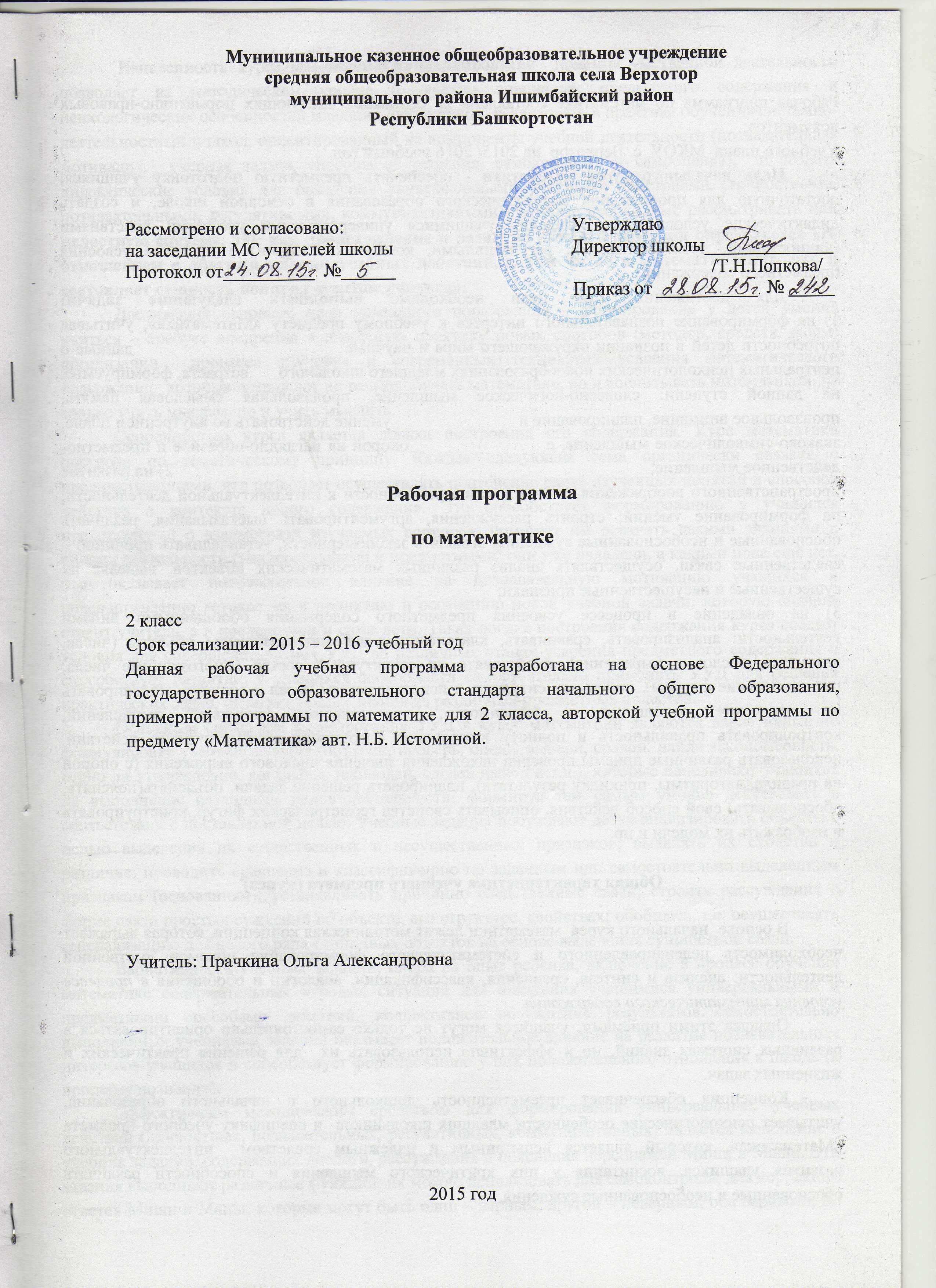                                                   Пояснительная запискаЦель начального курса математики - обеспечить предметную подготовку учащихся, достаточную для продолжения математического образования в основной школе, и создать дидактические условия для овладения учащимися универсальными учебными действиями (личностными, познавательными, регулятивными, коммуникативными) в процессе усвоения предметного содержания. Главные задачи курса:  1)формирование навыков табличного сложения и вычитания в пределах 20, которые совершенствуются в процессе овладения приемами устного сложения и вычитания двузначных и однозначных, а также двузначных чисел с переходом в другой разряд;2)развитие образного и логического мышления, воображения; формирование предметных умений и навыков, необходимых для успешного решения учебных и практических задач, продолжения образования;3)освоение основ математических знаний, формирование первоначальных представлений о математике;4)воспитание интереса к математике, стремления использовать математические знания в повседневной жизни.                                                      Общая характеристика предмета В основе  начального курса  математики лежит методическая концепция, которая выражает необходимость целенаправленного и систематического формирования приемов умственной деятельности: анализа и синтеза, сравнения, классификации, аналогии и обобщения в процессе усвоения математического содержания.Овладев этими приёмами, учащиеся могут не только самостоятельно ориентироваться в  различных системах знаний, но и эффективно использовать их  для решения практических и жизненных задач.Концепция обеспечивает преемственность дошкольного и начального образования, учитывает психологические особенности младших школьников  и специфику учебного предмета «Математика», который является испытанным и надежным средством  интеллектуального развития учащихся, воспитания у них критического мышления и способности различать обоснованные и необоснованные суждения. Нацеленность курса математики на формирование  приёмов умственной деятельности позволяет на методическом уровне (с учётом специфики предметного содержания и психологических особенностей младших школьников) реализовать в практике обучения системно-деятельностный подход, ориентированный на компоненты учебной деятельности (познавательная мотивация,  учебная задача, способы её решения, самоконтроль и самооценка),  и создать  дидактические условия для овладения универсальными учебными действиями (личностными, познавательными, регулятивными, коммуникативными), которые необходимо рассматривать как целостную систему, так как происхождение и развитие каждого действия определяется его отношением с другими видами учебных действий, в том числе и математических, что и составляет сущность понятия «умение учиться».Достижение основной цели начального образования – формирования у детей умения учиться – требует внедрения в школьную практику новых способов (методов, средств, форм) организации  процесса обучения и современных технологий усвоения математического содержания,  которые позволяют не только обучать математике, но и воспитывать математикой, не только учить мыслям, но и учить мыслить.Особенностью курса является логика построения его содержания. Курс математики построен по тематическому принципу. Каждая следующая тема органически связана с предшествующими, что позволяет осуществлять повторение ранее изученных понятий и способов действия в контексте нового содержания. Это способствует формированию у учащихся представлений о взаимосвязи изучаемых вопросов, помогает им осознать какими знаниями и видами деятельности (универсальными и предметными) они уже овладели, а какими пока ещё нет, что оказывает положительное влияние на познавательную мотивацию учащихся и целенаправленно готовит их к принятию и осознанию новой учебной задачи, которую сначала ставит учитель, а в последствии и сами дети. Такая логика построения содержания курса создаёт условия для совершенствования УУД на различных этапах усвоения предметного содержания и способствует развитию у учащихся способности самостоятельно применять УУД для решения практических задач, интегрирующих знания из различных предметных областей.  Основным средством формирования УУД в курсе математики являются вариативные по формулировке учебные задания (объясни, проверь, оцени, выбери, сравни, найди закономерность, верно ли утверждение, догадайся, наблюдай, сделай вывод и т.д.), которые нацеливают учащихся на выполнение различных видов деятельности, формируя тем самым умение действовать в соответствии с поставленной целью. Учебные задания побуждают детей анализировать объекты с целью выделения их существенных и несущественных признаков; выявлять их сходство и различие; проводить сравнение и классификацию по заданным или самостоятельно выделенным признакам (основаниям); устанавливать причинно следственные связи; строить рассуждения в форме связи простых суждений об объекте, его структуре, свойствах; обобщать, т.е. осуществлять генерализацию для целого ряда единичных объектов на основе выделения сущностной связи. Вариативность учебных заданий, опора на опыт ребёнка, включение в процесс обучения математике содержательных игровых ситуаций для овладения учащимися универсальными и предметными способами действий, коллективное обсуждение результатов самостоятельно выполненных учениками заданий оказывает положительное влияние на развитие познавательных интересов учащихся и способствует формированию у них положительного отношения к школе (к процессу познания).Эффективным методическим средством для формирования универсальных учебных действий (личностных, познавательных, регулятивных, коммуникативных) является включение в учебник заданий, содержащих диалоги, рассуждения и пояснения персонажей Миши и Маши. Эти задания выполняют различные функции: их можно использовать для самоконтроля; для коррекции ответов Миши и Маши, которые могут быть один – верным, другой – неверным, оба верными, но неполными, требующими дополнений; для получения информации; для овладения умением вести диалог, для разъяснения способа решения задачи и пр. В основе составления учебных заданий лежат идеи изменения, соответствия, правила и зависимости. С точки зрения перспективы математического образования вышеуказанные идеи выступают как содержательные компоненты обучения, о которых у младших школьников формируются общие представления, которые  являются основой для дальнейшего изучения математических понятий и для осознания закономерностей и зависимостей окружающего мира.Особенностью курса является использование калькулятора как средства обучениямладших школьников математике, обладающего определёнными методическими возможностями. Калькулятор можно применять для постановки учебных задач, для открытия и усвоения способов действий, для проверки предположений и числового результата, для овладения математической терминологией и символикой, для выявления закономерностей и зависимостей,  то есть использовать его для  формирования УУД. Раздел «Работа с информацией» является неотъемлемой частью каждой темы начального курса математики. В соответствии с логикой построения курса учащиеся учатся понимать информацию, представленную различными способами (рисунок, текст, графические и символические модели, схема, таблица, диаграмма), использовать информацию для установления количественных и пространственных отношений, причинно - следственных связей. 	На всех этапах усвоения математического содержания (кроме контроля) приоритетная роль отводится обучающим заданиям. Они могут выполняться как фронтально, так и в процессе самостоятельной работы учащихся в парах или индивидуально. Важно, чтобы полученные результаты самостоятельной работы (как верные, так и неверные) обсуждались коллективно и создавали условия  для общения детей не только с учителем, но и друг с другом, что важно для формирования коммуникативных универсальных учебных действий (умения слышать и слушать друг друга, учитывать позицию собеседника и т. д.). В процессе такой работы у учащихся формируются умения: контролировать, оценивать свои действия и  вносить соответствующие коррективы в их выполнение. При этом необходимо, чтобы учитель активно включался  в процесс обсуждения. Для этой цели могут быть использованы различные методические приёмы: организация целенаправленного наблюдения; анализ математических объектов с различных точек зрения; установление соответствия между предметной - вербальной - графической - символической моделями; предложение заведомо неверного способа выполнения задания - «ловушки»; сравнение данного задания с другим, которое представляет собой ориентировочную основу; обсуждение различных способов действий.Особенностью курса является новый методический подход к обучению решению задач, который сориентирован на формирование обобщённых умений: читать задачу, выделять условие и вопрос, устанавливать взаимосвязь между ними и, используя математические понятия, осуществлять перевод вербальной модели (текст задачи) в символическую (выражения, равенства, уравнения). Необходимым условием данного подхода в практике обучения является организация подготовительной работы к обучению решению задач, которая включает: 1) формирование у учащихся навыков чтения, 2) усвоение детьми предметного смысла сложения и вычитания, отношений «больше на», «меньше на», разностного сравнения (для этой цели используется не решение простых типовых задач, а приём соотнесения предметных, вербальных, графических и символических моделей); 3) формирование приёмов умственной деятельности; 4) умение складывать и вычитать отрезки и использовать их для интерпретации различных ситуаций.  	Технология обучения решению текстовых задач арифметическим способом, нашедшая отражение в учебнике, включает шесть этапов: 1)подготовительный, 2) задачи на сложение и вычитание, 3) смысл действия умножения, отношение «больше в…,4) задачи на сложение, вычитание, умножение, 5) смысл действия деления, отношения «меньше в…», кратного сравнения, 6) решение арифметических задач на все четыре арифметических действия ( в том числе задачи, содержащие зависимость между величинами, характеризующими процессы: движения (скорость, время, расстояние), работы (производительность труда, время, объем работы), купли – продажи (цена товара, количество товара, стоимость), задачи на время (начало, конец, продолжительность события).В результате использования данной технологии большая часть детей овладевают умением самостоятельно решать задачи в 2 -3 действия, составлять план решения задачи, моделировать текст задачи в виде схемы, таблицы, самостоятельно выполнять аналитико-синтетический разбор задачи без наводящих вопросов учителя, выполнять запись решения арифметических задач по действиям и выражением, при этом учащиеся испытывают интерес к каждой новой задаче и выражают готовность и желание к решению более сложных текстовых задач ( в том числе логических, комбинаторных, геометрических). Ценностные ориентиры содержания курса «Математика»Математика является важнейшим источником принципиальных идей для всех естественных наук и современных технологий. Весь научно технический прогресс  связан с развитием математики. Владение математическим языком, алгоритмами, понимание математических отношений является средством познания окружающего мира, процессов и явлений, происходящих в природе и в обществе. Поэтому так важно сформировать интерес к учебному предмету «Математика» у младших школьников, который станет основой для дальнейшего изучения данного предмета, для выявления и развития математических способностей учащихся и их способности к самообразованию.Математическое знание – это особый способ коммуникации: наличие знакового (символьного) языка для описания и анализа действительности; участие математического языка как своего рода «переводчика» в системе  научных коммуникаций, в том числе между  разными системами знаний;  использование математического  языка в качестве средства взаимопонимания людей с разным  житейским, культурным, цивилизованным опытом.Таким образом, в процессе обучения математике осуществляется  приобщение  подрастающего поколения к уникальной сфере интеллектуальной культуры. Овладение различными видами учебной деятельности в процессе обучения математике является основой изучения других учебных предметов, обеспечивая тем самым познание различных сторон окружающего мира.Успешное решение математических задач оказывает влияние на эмоционально – волевую сферу личности учащихся, развивает их волю и настойчивость, умение преодолевать трудности, испытывать удовлетворение от результатов интеллектуального труда.Место учебного предмета в учебном плане	На изучение курса «Математика» во 2 классе начальной школы отводится 4 ч в неделю. Программа рассчитана на  136 ч  (34 учебных недель).                                        Результаты изучения учебного предмета (УУД)                    В результате изучения курса математики по данной программе у учащихся начальной школы будут сформированы математические (предметные) знания, умения,  навыки и представления, предусмотренные  программой курса, а также  личностные, регулятивные, познавательные, коммуникативные универсальные учебные действия как основа умения учиться. В сфере личностных универсальных действий у учащихся будут сформированы:    -внутренняя позиции школьника на уровне понимания необходимости учения, выраженного в преобладании учебно-познавательных мотивов;- устойчивый  познавательный интерес к новым общим способам решения задач;- адекватное  понимание  причин успешности или не успешности учебной деятельности.- готовность целенаправленно использовать  математические знания, умения и навыки  в учебной деятельности и в повседневной жизни;  - способность осознавать и оценивать свои мысли, действия и выражать их в речи;- соотносить результат действия с поставленной целью; - способность к организации самостоятельной учебной деятельности.Изучение математики способствует формированию таких личностных качеств как любознательность, трудолюбие, способность к организации своей деятельности и к преодолению трудностей, целеустремленность и настойчивость в достижении цели, умение слушать и слышать собеседника, обосновывать свою позицию, высказывать свое мнение. Метапредметные результаты изучения курса (регулятивные, познавательные и коммуникативные универсальные учебные действия).Регулятивные универсальные учебные действия:- принимать и сохранять учебную задачу и активно включаться в деятельность, направленную на её решение в сотрудничестве с учителем и одноклассниками; - планировать свое действие в соответствии с поставленной задачей и условиями ее реализации, в том числе во внутреннем плане;   - различать способ и результат действия; контролировать процесс и результаты деятельности; - вносить необходимые коррективы в действие после его завершения, на основе  его оценки  и учета характера сделанных ошибок; - выполнять учебные действия  в материализованной, громкоречевой и умственной форме;  - адекватно оценивать свои достижения, осознавать возникающие трудности и искать способы их преодоления; - в сотрудничестве с учителем ставить новые учебные задачи;- проявлять познавательную инициативу в учебном сотрудничестве;- самостоятельно учитывать выделенные учителем ориентиры действия в новом учебном материале; - осуществлять констатирующий и предвосхищающий контроль по результату и по способу действия, актуальный контроль на уровне произвольного внимания; - самостоятельно адекватно оценивать правильность выполнения действия и вносить необходимые коррективы в исполнение как по ходу его реализации, так и в конце действия.Познавательные универсальные учебные действия:- осуществлять поиск необходимой информации для выполнения учебных заданий с использованием учебной литературы;- использовать знаково-символические средства, в том числе модели и схемы для решения задач;- ориентироваться на разнообразие способов решения задач;- осуществлять анализ объектов с выделением существенных и несущественных признаков;- осуществлять синтез как составление целого из частей;- проводить сравнение и классификацию по заданным критериям;- устанавливать причинно-следственные связи;- строить рассуждения в форме связи простых суждений об объекте, его строении, свойствах и связях;- обобщать, т.е. осуществлять генерализацию и выведение общности для целого ряда или класса единичных объектов на основе выделения сущностной связи;- осуществлять подведение под понятие на основе распознавания объектов, выделения существенных признаков и их синтеза;- устанавливать аналогии;- владеть общим приемом решения задач.-  создавать и преобразовывать модели и схемы для решения задач;- осуществлять выбор наиболее эффективных способов решения задач в зависимости от конкретных условий;- осуществлять синтез как составление целого из частей, самостоятельно достраивая и восполняя недостающие компоненты- осуществлять сравнение  и классификацию, самостоятельно выбирая основания и критерии для указанных логических операций;- строить логическое рассуждение, включающее установление причинно-следственных связей;- произвольно и осознанно владеть общим умением решать задачи.Коммуникативные универсальные учебные действия:- выражать в речи свои мысли и действия;- строить понятные для партнера высказывания, учитывающие, что партнер видит и знает, а что нет;- задавать вопросы;- использовать речь для регуляции своего действия.- адекватно использовать речь для планирования и регуляции своего действия;- аргументировать свою позицию и координировать её с позициями партнеров в совместной деятельности;- осуществлять взаимный контроль и оказывать в сотрудничестве необходимую помощь.	Предметные результаты:Числа и величины.читать, записывать, сравнивать, упорядочивать числа от нуля до миллиона;устанавливать закономерность — правило, по которому составлена числовая последовательность, и составлять последовательность по заданному или самостоятельно выбранному правилу (увеличение/уменьшение числа на несколько единиц, увеличение/уменьшение числа в несколько раз);группировать числа по заданному или самостоятельно установленному признаку;читать и записывать величины (массу, время, длину, площадь, скорость), используя основные единицы измерения величин и соотношении между ними (килограмм — грамм; год — месяц — неделя — сутки — час — минута, минута — секунда; километр — метр, метр — дециметр, дециметр — сантиметр, метр — сантиметр, сантиметр — миллиметр), сравнивать названные величины, выполнять арифметические действия с этими величинами.классифицировать числа по одному или нескольким основаниям, объяснять свои действия;выбирать единицу для измерения данной величины (длины, массы, площади, времени), объяснять свои действия.Арифметические действия.выполнять письменно действия с многозначными числами (сложение, вычитание, умножение и деление на однозначное, двузначное числа в пределах 10 000) с использованием таблиц сложения и умножения чисел, алгоритмов письменных арифметических действий (в том числе деления с остатком);выполнять устно сложение, вычитание, умножение и деление однозначных, двузначных и трёхзначных чисел в случаях, сводимых к действиям в пределах 100 (в том числе с нулём и числом 1):выделять неизвестный компонент арифметического действия и находить его значение;вычислять значение числового выражения (содержащего 2—3 арифметических действия, со скобками и без скобок). выполнять действия с величинами;использовать свойства арифметических действий для удобства вычислений;проводить проверку правильности вычислений (с помощью обратного действия, прикидки и оценки результата действия).Работа с текстовыми задачамианализировать задачу, устанавливать зависимость между величинами, взаимосвязь между условием и вопросом задачи, определять количество и порядок действий для решения задачи, выбирать и объяснять выбор действий;решать учебные задачи и задачи, связанные с повседневной жизнью, арифметическим способом (в 2—3 действия);оценивать правильность хода решения и реальность ответа на вопрос задачи.решать задачи на нахождение доли величины и величины по значению её доли (половина, треть, четверть, пятая, десятая часть);решать задачи в 3—4 действия;находить разные способы решения задачрешать логические и комбинаторные задачи, используя рисунки Пространственные отношения. Геометрические фигурыописывать взаимное расположение предметов в пространстве и на плоскости;распознавать, называть, изображать геометрические фигуры (точка, отрезок, ломаная, прямой угол, многоугольник, треугольник, прямоугольник, квадрат, окружность, круг);выполнять построение геометрических фигур с заданными измерениями (отрезок, квадрат, прямоугольник) с помощью линейки, угольника;использовать свойства прямоугольника и квадрата для решения задач;распознавать и называть геометрические тела (куб, шар);соотносить реальные объекты с моделями геометрических фигур.распознавать плоские и кривые поверхностираспознавать плоские и объёмные геометрические фигурыраспознавать, различать и называть геометрические тела: параллелепипед, пирамиду, цилиндр, конус. Геометрические величиныизмерять длину отрезка;вычислять периметр треугольника, прямоугольника и квадрата, площадь прямоугольника и квадрата;оценивать размеры геометрических объектов, расстояния приближённо (на глаз);научиться вычислять периметр и площадь различных фигур прямоугольной формы.Работа с информациейчитать несложные готовые таблицы;заполнять несложные готовые таблицы;распознавать одну и ту же информацию, представленную в разной форме- (таблицы, схемы);планировать несложные исследования, собирать и представлять полученную информацию с помощью таблиц;интерпретировать информацию, полученную при проведении несложных исследований (объяснять, сравнивать и обобщать данные, делать выводы и прогнозы).Рабочая программа по математике составлена на основании следующих нормативно-правовых документов:Концепции модернизации российского образования на период до 2010 года, утвержденной распоряжением Правительства РФ № 1756-р от 29. 12.2001г.Федерального компонента государственного стандарта начального общего образования по математики, утвержденного приказом Минобразования России от 5.03.2004г № 1089.Законом Российской Федерации « Об образовании» ( статья 7).        При составлении рабочей программы использовался учебно-методический комплект:-  Истомина Н.Б. Математика. 2 класс. – Смоленск: Ассоциация XXI век, 2010.-  Истомина Н.Б.., рабочая тетрадь по математике для 2 класса: в 2-х частях – Смоленск: Ассоциация XXI век, 2009.- Истомина Н.Б.., по математике «Учимся решать задачи» для 2 класса. - Смоленск: Ассоциация XXI век, 2009    - Истомина Н.Б., Шмырева Г.Г. Математика, Контрольные работы.2 класс.  Смоленск: Ассоциация XXI век, 2009.- Истомина Н.Б., методические рекомендации по математике. – Смоленск: Ассоциация XXI век, 2007.Контроль над выполнением практической части программыТекущий контроль осуществляется в ходе устного опроса, на этапе домашнего задания, на этапе актуализации знаний, на этапе самостоятельной работы, математических диктантов.Формы тематического контроля – контрольные (проверочные работы) по итогам изучения крупных тем и тесты.Формы итогового контроля – четвертные и годовые контрольные работы.Текущий контроль по математике можно осуществлять как в письменной, так и в устной форме. Письменные работы для текущего контроля рекомендуется проводить не реже одного раза в неделю в форме самостоятельной работы или математического диктанта. Желательно, чтобы работы для текущего контроля состояли из нескольких однотипных заданий, с помощью которых осуществляется всесторонняя проверка только одного определенного умения (например, умения сравнивать натуральные числа, умения находить площадь прямоугольника и др.).Тематический контроль по математике в начальной школе проводится в основном в письменной форме. Для тематических проверок выбираются узловые вопросы программы: приемы устных вычислений, действия с многозначными числами, измерение величин и др.Среди тематических проверочных работ особое место занимают работы, с помощью которых проверяются знания табличных случаев сложения, вычитания, умножения и деления. Для обеспечения самостоятельности учащихся подбирается несколько вариантов работы, каждый из которых содержит 30 примеров (соответственно по 15 на сложение и вычитание или умножение и деление). На выполнение такой работы отводится 5-6 минут урока.При этом итоговая отметка не выставляется как средний балл, а определяется с учетом тех видов заданий, которые для данной работы являются основными.Педагогические технологии, средства обучения Формы организации урока:1. Урок – как основная форма учебной деятельности.2. Урок – путешествие.3. Урок – сказка.4. Экскурсия.Методы обучения: словесные (беседа, сообщение),наглядные (использование таблиц, схем и т.д.),практические,метод проблемного обучения,методы стимулирования интереса к учению (познавательные игры, учебные дискуссии, создание эмоционально-нравственных ситуаций),методы контроля и самоконтроля.Формы работы на уроках:
· учебный диалогколлективное составление плана предстоящей деятельности;самостоятельная организация деятельности;работа в паре;работа в микрогруппе;конструирование и моделированиеЗдоровьесберегающий компонент
Ежедневно на уроках используются:· физминутки,· гимнастика для глаз,· беседы по ТБ:· «Организация рабочего места».                                   Содержание учебного предмета «Математика»2 класс (136 часов)Повторение изученного в 1 классе (10 ч)Число и цифра. Состав чисел в пределах 10.Единицы длины и их соотношение.Сложение и вычитание в пределах 100 без перехода в другой разряд.Подготовка к решению задач.Название компонентов и результатов действий сложения и вычитания.Построение суммы и разности отрезков.Сравнение длин отрезков. Двузначные числа. Сложение и вычитание (52 ч)Дополнение двузначного числа до «круглого».Сложение и вычитание величин.Сложение однозначных чисел с переходом в другой разряд.Состав числа 11 – 18 Взаимосвязь компонентов и результата сложения.Сочетательное свойство сложения. Скобки.Сложение двузначных и однозначных чисел с переходом в другой разряд.Вычитание из двузначного числа однозначного с переходом в другой разряд.Задача (14 ч)Структура задачи. Запись ее решения. Взаимосвязь условия и вопроса задачи.Сложение и вычитание чисел в пределах 100.Использование схемы при решении задач.Схема как способ решения задачи.Угол (3 ч)Знакомство с углом. Сравнение углов по величине. Угольник.Острый и тупые углы. Сравнение углов по величине.Прямой угол.Прямоугольник и квадрат (4 ч)Многоугольник, прямоугольник, квадрат.Трёхзначные числа (20 ч)Сотня как счётная единица. Структура трёхзначного числа.Чтение и запись трёхзначных чисел. Запись трёхзначных чисел в виде сумы разрядных слагаемых. Сравнение трёхзначных чисел. Сложение и вычитание двухзначных чисел с переходом в другой разряд.Устное сложение и вычитание чисел в пределах 100. Сложение и вычитание трёхзначных чисел на основе знания их разрядного состава.Сложение и вычитание сотен. Единица длины – 1 м. Рулетка. Соотношение единиц длины (1 м, 1 дм, 1 см) Умножение. Переместительное свойство умножения (26 ч)Смысл действия умножения. Названия компонентов и результатов действия умножения.Смысл действия умножения. Умножение на 1 и 0. Переместительное свойство умножения. Таблица умножения с числами 8 и 9.Понятие «увеличить в …» и его связь с определением умножения.Единицы времени (2 ч)Измерение времени. Единицы времени: час, минута, секунда, сутки, неделя, год.Окружность и круг (2 ч)Уточнение понятий «окружность», «круг».Итоговое повторение (6 ч)                       Требования к знаниям и умениям обучающихся.Первый уровеньУчащиеся второго класса должнызнать:-состав каждого однозначного и двузначного числа в пределах 20 (табличные случаи сложения и соответствующие случаи вычитания);-разрядный состав двузначных и трехзначных чисел и соотношения между разрядными единицами;-названия геометрических фигур (угол, многоугольник, четырехугольник, прямоугольник, квадрат, треугольник, круг, окружность);-единицы длины (сантиметр, дециметр, метр) и соотношения между ними;-единицы времени (час, минута, секунда) и соотношения между ними.-структуру задачи (условие, вопрос);-названия компонентов и результата умножения;  - таблицу умножения однозначных чисел (с числами 9 и 8);-переместительное свойство умножения;уметь:-читать, записывать и сравнивать любые числа в пределах 1000;-складывать и вычитать любые числа в пределах 100 и в пределах 1000;-распознавать и чертить геометрические фигуры, используя циркуль, линейку, угольник;-измерять длину отрезков и чертить отрезки заданной длины; -определять время по часам;-решать простые и составные задачи на сложение и вычитание, записывать их решениевыражением и по действиям, использовать в процессе решения задач схемы;-читать числовые равенства на умножение;-соотносить числовые выражения и равенства на умножение с предметными и схематическими моделями;-интерпретировать понятие «увеличить в...» на различных моделях (предметной, вербальной, схематической и символической);-использовать  переместительное свойство умножения при вычислениях и для сравнения выражений.Второй уровеньЗнать последовательность чисел от 0 до 100, уметь читать, записывать и сравнивать их. Знать таблицу сложения однозначных чисел и соответствующие случаи вычитания (на уровне автоматизированного навыка). Уметь находить сумму и разность чисел в пределах 100. Решать задачи в одно действие на сложение и вычитание.Оценка достижения планируемых результатовИтоговый контроль по математике проводится в форме контрольных работ комбинированного характера (они содержат арифметические задачи, примеры, задания геометрического характера и др.). В этих работах сначала отдельно оценивается выполнение задач, примеров, заданий геометрического характера, а затем выводится итоговая отметка за всю работу.ИТОГОВАЯ КОНТРОЛЬНАЯ РАБОТАВариант 1  1. Найди значения выражений.	9 + 4 		15 – 8 	11 – 4 	13 – 8 	9 • 4		3 • 9	7 + 5 	 	7 + 8 		14 – 6 	7 + 4 		8 • 6 		8 • 32. < или > ?	308 … 314			108 … 208	87 … 78 			56 … 65 	14 … 9 			29 … 73. С одной грядки сняли сначала 32 кочана капусты, а с другой – на 7 меньше. Сколько кочанов капусты сняли с двух грядок?4. Запиши выражения и вычисли их значения.	Сумма чисел 36 и 40. 	Число 82 увеличить на 6. 	Разность чисел 57 и 30.	Число 68 уменьшить на 5.	На сколько число 45 больше числа 38?5. Начерти отрезок длиной 4 см. Увеличь его в 3 раза. Начерти полученный отрезок. Увеличь его на 1 см. Начерти полученный отрезок.Вариант 2  1. Найди значения выражений.	8 + 5 		12 – 8 	12 – 7 	13 – 9 	9 • 3		2 • 9	6 + 4 	 	7 + 6 		15 – 6 	7 + 5 		8 • 4 		8 • 22. < или > ?	408 … 418			204 … 220	49 … 36 			74 … 69 	15 … 8 			26 … 203. В коробке 18 мячей. Красных мячей – 6, синих – 4, остальные мячи зеленые. Сколько зеленых мячей в коробке?4. Запиши выражения и вычисли их значения.	Число 74 уменьшить на 50.	Число 52 увеличить на 7.	Разность чисел 81 и 60.	Сумма чисел 36 и 40. На сколько число 57 меньше числа 63?5. Начерти отрезок длиной 3 см. Увеличь его в 4 раза. Начерти полученный отрезок. Уменьши его на 7 см. Начерти полученный отрезок.                       Учащимся, выполнившим верно только два или одно задание, предлагаются варианты уровня стандарта.                                                                               Уровень стандартаУчащиеся к концу второго класса должны знать последовательность чисел от 0 до 100; уметь читать, записывать и сравнивать их; знать таблицу сложения однозначных чисел и соответствующие случаи вычитания (на уровне автоматизированного навыка); уметь находить сумму и разность чисел в пределах 100; решать задачи в одно действие на сложение и вычитание.Вариант 11. Найди значения выражений.	7 + 4 			8 + 9 			37 – 7 		62 + 20 	15 – 6 		16 – 7 		37 – 30 		34 + 5 	13 – 5 		12 – 6 		30 + 7 		30 – 4 2. < или > ?	83 … 71 		27 … 31		7 … 27	98 … 99		48 … 39 		10 … 9 3. С одной грядки собрали 17 огурцов, а с другой – на 4 огурца больше. Сколько огурцов собрали со второй грядки?4. На одной полке 23 книги, а на другой 20. На сколько больше книг на одной полке, чем на другой?5. Сравни выражения.	27 + 6 … 35 – 2 	49 – 30 … 21 – 3 	54 – 9 … 36 + 9 Вариант 21. Найди значения выражений.	8 + 5 		          7 + 9 			54 – 4 		73 +20 	16 – 7 		16 – 8 		50 + 4 		43 + 5 	14 – 5 		12 – 7 		54 – 50 		60 – 7 2. < или > ?	38 … 45 		17 … 26 			9 … 11	73 … 81 		43 … 38 			7 … 8 3. У двух братьев 45 значков. сколько значков у второго брата, если у первого их 20?4. Нина нашла 9 грибов, а Вера – на 7 больше. Сколько грибов нашла Вера?5. Сравни выражения.	38 + 6 … 50 – 7 	69 – 3 … 57 + 9 	46 – 8 … 29 + 9 	                               Календарно- тематическое планирование2. < или > ?	38 … 45 		17 … 26 			9 … 11	73 … 81 		43 … 38 			7 … 8 3. У двух братьев 45 значков. сколько значков у второго брата, если у первого их 20?4. Нина нашла 9 грибов, а Вера – на 7 больше. Сколько грибов нашла Вера?5. Сравни выражения.	38 + 6 … 50 – 7 	69 – 3 … 57 + 9 	46 – 8 … 29 + 9 	Календарно- тематическое планированиеУчебно-методическое и материально-техническое обеспечение образовательного процессаКомпьютер, мультимедийный проектор.2.     Учебник: Истомина Н.Б. «Математика 2 класс»  Смоленск: «АссоциацияXXI век», 20103.       Таблицы по темам.4.       Тренажёры.5.        Карточки для индивидуальной работы, тесты.6.    1200 задач и примеров по математике. 1-4 кл. Э.В.Гордеев/ Тула: «Родничок», 20007.     Ресурсы Интернета- Единая Коллекция цифровых образовательных ресурсов (ЦОР) http://school-collection.edu.ru,-     Детские электронные книги и презентации: http://viki.rdf.ru/-     Учительский портал: http://www.uchportal.ru/-     http://www.nachalka.com/-     http://www.zavuch.info/-     Методический центр:   http://numi.ru/СПИСОК  ЛИТЕРАТУРЫ    Закон  РФ  «Об  образовании».Федеральный  компонент  государственного  стандарта  общего  образования  утверждён  приказом  Минобразования  России  «Об  утверждении  федерального  компонента  государственных  стандартов  начального  общего,  основного  общего  и  среднего  (полного)  общего  образования» от  5  марта  .  № 1089.Примерные  программы  на  основе  Федерального  компонента  государственного  стандарта  начального  общего  образования.  /   Министерство  образования  и  науки  Российской  Федерации.  – Москва,  2005. для учителя:Истомина Н.Б. Методические рекомендации к учебнику «Математика 2 класс» В двух частях. «Ассоциация ХХI век»,2011 . Истомина Н.Б. Истомина Н.Б. Методика обучения математике в начальной школе. (Развивающее обучение). Пособие для студентов педагогических факультетов. «Ассоциация ХХI век»,2009Истомина Н.Б., Заяц Ю.С. Практикум по методике обучения математике в начальной школе. (Развивающее обучение). Пособие для студентов педагогических факультетов. «Ассоциация ХХI век», 2009Гаркавцева Г. Ю., Кожевникова Е. Н.,  Редько З. Б. , Методические рекомендации  к тетради «Наглядная геометрия. 2 класс». Под редакцией Н. Б. Истоминой. М.: Линка –  Пресс, 2008. Попова С. В. Уроки математической гармонии (2 класс. Из опыта работы). Под редакцией Н. Б. Истоминой. – Смоленск: Ассоциация ХХI век. 2008для учащихся:Истомина Н.Б. Математика. 2 класс. Учебник. В двух частях Учебник. Изд-во «Ассоциация ХХΙ век», 2011Истомина Н.Б., Редько З.Б. Тетради по математике№1, № 2. 2 класс Изд-во «Ассоциация ХХΙ век», 2011Истомина Н.Б. Учимся решать задачи. Тетрадь с печатной основой. 2 класс. М., Линка-Пресс,  2009Истомина Н.Б. Наглядная геометрия. Тетрадь с печатной основой. 2 класс.М., Линка-Пресс, 2009Истомина Н.Б., Тажева М.У. 110 задач с сюжетами из сказок. –М., АСТ, 2002Истомина Н.Б., Виноградова Е.П. Учимся решать комбинаторные задачи. 1 – 2 классы. Математика и информатика. Изд-во «Ассоциация ХХI век»,2009 Истомина Н.Б., Шмырева Г.Г. Контрольные работы по математике. 2 класс (три уровня) Изд-во «Ассоциация ХХI век», 2009Истомина Н.Б., Горина О.П. Тестовые задания по математике. 2 класс «Ассоциация ХХI век»,2009Истомина Н.Б., Тихонова Н.Б. Учимся решать логические задачи. Математика и информатика. 1-2 классы «Ассоциация ХХI век»,№урокаТема урокаТема урокаТема урокаПланируемые результатыПланируемые результатыПланируемые результатыПланируемые результатыПланируемые результатыПланируемые результатыПланируемые результатыПланируемые результатыКонт-рольКонт-рольДата проведенияДата проведенияДата проведенияДата проведенияДата проведенияПриме-чание№урокаТема урокаТема урокаТема урокапредметныепредметныепредметныепредметныепредметныеМетапредметные иличностныеМетапредметные иличностныеМетапредметные иличностныеКонт-рольКонт-рольПо плануПо плануФактич.Фактич.Фактич.Приме-чаниеПовторение материала 1 класса (10 ч)Повторение материала 1 класса (10 ч)Повторение материала 1 класса (10 ч)Повторение материала 1 класса (10 ч)Повторение материала 1 класса (10 ч)Повторение материала 1 класса (10 ч)Повторение материала 1 класса (10 ч)Повторение материала 1 класса (10 ч)Повторение материала 1 класса (10 ч)11Число и цифра. Равенства. Состав однозначных чисел.Число и цифра. Равенства. Состав однозначных чисел.Число и цифра. Равенства. Состав однозначных чисел.Знать: -табличные случаи сложения и вычитания в пределах 10-названия разрядных слагаемых;-отличие числа и цифры;               -состав чисел в пределах 10;-единицы длины и их соотношение;-название компонентов и результатов действий сложения и вычитания;Уметь:- читать, записывать, сравнивать числа в пределах 100;-складывать и вычитать числа  в пределах 100 без перехода в другой разряд;-увеличивать и уменьшать число на  несколько десятков и единиц;-строить сумму и разность отрезков;-сравнение длины отрезков. Знать: -табличные случаи сложения и вычитания в пределах 10-названия разрядных слагаемых;-отличие числа и цифры;               -состав чисел в пределах 10;-единицы длины и их соотношение;-название компонентов и результатов действий сложения и вычитания;Уметь:- читать, записывать, сравнивать числа в пределах 100;-складывать и вычитать числа  в пределах 100 без перехода в другой разряд;-увеличивать и уменьшать число на  несколько десятков и единиц;-строить сумму и разность отрезков;-сравнение длины отрезков. Знать: -табличные случаи сложения и вычитания в пределах 10-названия разрядных слагаемых;-отличие числа и цифры;               -состав чисел в пределах 10;-единицы длины и их соотношение;-название компонентов и результатов действий сложения и вычитания;Уметь:- читать, записывать, сравнивать числа в пределах 100;-складывать и вычитать числа  в пределах 100 без перехода в другой разряд;-увеличивать и уменьшать число на  несколько десятков и единиц;-строить сумму и разность отрезков;-сравнение длины отрезков. Знать: -табличные случаи сложения и вычитания в пределах 10-названия разрядных слагаемых;-отличие числа и цифры;               -состав чисел в пределах 10;-единицы длины и их соотношение;-название компонентов и результатов действий сложения и вычитания;Уметь:- читать, записывать, сравнивать числа в пределах 100;-складывать и вычитать числа  в пределах 100 без перехода в другой разряд;-увеличивать и уменьшать число на  несколько десятков и единиц;-строить сумму и разность отрезков;-сравнение длины отрезков. Знать: -табличные случаи сложения и вычитания в пределах 10-названия разрядных слагаемых;-отличие числа и цифры;               -состав чисел в пределах 10;-единицы длины и их соотношение;-название компонентов и результатов действий сложения и вычитания;Уметь:- читать, записывать, сравнивать числа в пределах 100;-складывать и вычитать числа  в пределах 100 без перехода в другой разряд;-увеличивать и уменьшать число на  несколько десятков и единиц;-строить сумму и разность отрезков;-сравнение длины отрезков. 22Отрезок. Ломаная линия. Единицы длины.Отрезок. Ломаная линия. Единицы длины.Отрезок. Ломаная линия. Единицы длины.Знать: -табличные случаи сложения и вычитания в пределах 10-названия разрядных слагаемых;-отличие числа и цифры;               -состав чисел в пределах 10;-единицы длины и их соотношение;-название компонентов и результатов действий сложения и вычитания;Уметь:- читать, записывать, сравнивать числа в пределах 100;-складывать и вычитать числа  в пределах 100 без перехода в другой разряд;-увеличивать и уменьшать число на  несколько десятков и единиц;-строить сумму и разность отрезков;-сравнение длины отрезков. Знать: -табличные случаи сложения и вычитания в пределах 10-названия разрядных слагаемых;-отличие числа и цифры;               -состав чисел в пределах 10;-единицы длины и их соотношение;-название компонентов и результатов действий сложения и вычитания;Уметь:- читать, записывать, сравнивать числа в пределах 100;-складывать и вычитать числа  в пределах 100 без перехода в другой разряд;-увеличивать и уменьшать число на  несколько десятков и единиц;-строить сумму и разность отрезков;-сравнение длины отрезков. Знать: -табличные случаи сложения и вычитания в пределах 10-названия разрядных слагаемых;-отличие числа и цифры;               -состав чисел в пределах 10;-единицы длины и их соотношение;-название компонентов и результатов действий сложения и вычитания;Уметь:- читать, записывать, сравнивать числа в пределах 100;-складывать и вычитать числа  в пределах 100 без перехода в другой разряд;-увеличивать и уменьшать число на  несколько десятков и единиц;-строить сумму и разность отрезков;-сравнение длины отрезков. Знать: -табличные случаи сложения и вычитания в пределах 10-названия разрядных слагаемых;-отличие числа и цифры;               -состав чисел в пределах 10;-единицы длины и их соотношение;-название компонентов и результатов действий сложения и вычитания;Уметь:- читать, записывать, сравнивать числа в пределах 100;-складывать и вычитать числа  в пределах 100 без перехода в другой разряд;-увеличивать и уменьшать число на  несколько десятков и единиц;-строить сумму и разность отрезков;-сравнение длины отрезков. Знать: -табличные случаи сложения и вычитания в пределах 10-названия разрядных слагаемых;-отличие числа и цифры;               -состав чисел в пределах 10;-единицы длины и их соотношение;-название компонентов и результатов действий сложения и вычитания;Уметь:- читать, записывать, сравнивать числа в пределах 100;-складывать и вычитать числа  в пределах 100 без перехода в другой разряд;-увеличивать и уменьшать число на  несколько десятков и единиц;-строить сумму и разность отрезков;-сравнение длины отрезков. 33Сравнение выражений.Сравнение выражений.Сравнение выражений.Знать: -табличные случаи сложения и вычитания в пределах 10-названия разрядных слагаемых;-отличие числа и цифры;               -состав чисел в пределах 10;-единицы длины и их соотношение;-название компонентов и результатов действий сложения и вычитания;Уметь:- читать, записывать, сравнивать числа в пределах 100;-складывать и вычитать числа  в пределах 100 без перехода в другой разряд;-увеличивать и уменьшать число на  несколько десятков и единиц;-строить сумму и разность отрезков;-сравнение длины отрезков. Знать: -табличные случаи сложения и вычитания в пределах 10-названия разрядных слагаемых;-отличие числа и цифры;               -состав чисел в пределах 10;-единицы длины и их соотношение;-название компонентов и результатов действий сложения и вычитания;Уметь:- читать, записывать, сравнивать числа в пределах 100;-складывать и вычитать числа  в пределах 100 без перехода в другой разряд;-увеличивать и уменьшать число на  несколько десятков и единиц;-строить сумму и разность отрезков;-сравнение длины отрезков. Знать: -табличные случаи сложения и вычитания в пределах 10-названия разрядных слагаемых;-отличие числа и цифры;               -состав чисел в пределах 10;-единицы длины и их соотношение;-название компонентов и результатов действий сложения и вычитания;Уметь:- читать, записывать, сравнивать числа в пределах 100;-складывать и вычитать числа  в пределах 100 без перехода в другой разряд;-увеличивать и уменьшать число на  несколько десятков и единиц;-строить сумму и разность отрезков;-сравнение длины отрезков. Знать: -табличные случаи сложения и вычитания в пределах 10-названия разрядных слагаемых;-отличие числа и цифры;               -состав чисел в пределах 10;-единицы длины и их соотношение;-название компонентов и результатов действий сложения и вычитания;Уметь:- читать, записывать, сравнивать числа в пределах 100;-складывать и вычитать числа  в пределах 100 без перехода в другой разряд;-увеличивать и уменьшать число на  несколько десятков и единиц;-строить сумму и разность отрезков;-сравнение длины отрезков. Знать: -табличные случаи сложения и вычитания в пределах 10-названия разрядных слагаемых;-отличие числа и цифры;               -состав чисел в пределах 10;-единицы длины и их соотношение;-название компонентов и результатов действий сложения и вычитания;Уметь:- читать, записывать, сравнивать числа в пределах 100;-складывать и вычитать числа  в пределах 100 без перехода в другой разряд;-увеличивать и уменьшать число на  несколько десятков и единиц;-строить сумму и разность отрезков;-сравнение длины отрезков. 44Сложение и вычитание однозначных и двузначных чисел.Сложение и вычитание однозначных и двузначных чисел.Сложение и вычитание однозначных и двузначных чисел.Знать: -табличные случаи сложения и вычитания в пределах 10-названия разрядных слагаемых;-отличие числа и цифры;               -состав чисел в пределах 10;-единицы длины и их соотношение;-название компонентов и результатов действий сложения и вычитания;Уметь:- читать, записывать, сравнивать числа в пределах 100;-складывать и вычитать числа  в пределах 100 без перехода в другой разряд;-увеличивать и уменьшать число на  несколько десятков и единиц;-строить сумму и разность отрезков;-сравнение длины отрезков. Знать: -табличные случаи сложения и вычитания в пределах 10-названия разрядных слагаемых;-отличие числа и цифры;               -состав чисел в пределах 10;-единицы длины и их соотношение;-название компонентов и результатов действий сложения и вычитания;Уметь:- читать, записывать, сравнивать числа в пределах 100;-складывать и вычитать числа  в пределах 100 без перехода в другой разряд;-увеличивать и уменьшать число на  несколько десятков и единиц;-строить сумму и разность отрезков;-сравнение длины отрезков. Знать: -табличные случаи сложения и вычитания в пределах 10-названия разрядных слагаемых;-отличие числа и цифры;               -состав чисел в пределах 10;-единицы длины и их соотношение;-название компонентов и результатов действий сложения и вычитания;Уметь:- читать, записывать, сравнивать числа в пределах 100;-складывать и вычитать числа  в пределах 100 без перехода в другой разряд;-увеличивать и уменьшать число на  несколько десятков и единиц;-строить сумму и разность отрезков;-сравнение длины отрезков. Знать: -табличные случаи сложения и вычитания в пределах 10-названия разрядных слагаемых;-отличие числа и цифры;               -состав чисел в пределах 10;-единицы длины и их соотношение;-название компонентов и результатов действий сложения и вычитания;Уметь:- читать, записывать, сравнивать числа в пределах 100;-складывать и вычитать числа  в пределах 100 без перехода в другой разряд;-увеличивать и уменьшать число на  несколько десятков и единиц;-строить сумму и разность отрезков;-сравнение длины отрезков. Знать: -табличные случаи сложения и вычитания в пределах 10-названия разрядных слагаемых;-отличие числа и цифры;               -состав чисел в пределах 10;-единицы длины и их соотношение;-название компонентов и результатов действий сложения и вычитания;Уметь:- читать, записывать, сравнивать числа в пределах 100;-складывать и вычитать числа  в пределах 100 без перехода в другой разряд;-увеличивать и уменьшать число на  несколько десятков и единиц;-строить сумму и разность отрезков;-сравнение длины отрезков. 55Сложение и вычитание в пределах 10. Неравенства.Сложение и вычитание в пределах 10. Неравенства.Сложение и вычитание в пределах 10. Неравенства.Знать: -табличные случаи сложения и вычитания в пределах 10-названия разрядных слагаемых;-отличие числа и цифры;               -состав чисел в пределах 10;-единицы длины и их соотношение;-название компонентов и результатов действий сложения и вычитания;Уметь:- читать, записывать, сравнивать числа в пределах 100;-складывать и вычитать числа  в пределах 100 без перехода в другой разряд;-увеличивать и уменьшать число на  несколько десятков и единиц;-строить сумму и разность отрезков;-сравнение длины отрезков. Знать: -табличные случаи сложения и вычитания в пределах 10-названия разрядных слагаемых;-отличие числа и цифры;               -состав чисел в пределах 10;-единицы длины и их соотношение;-название компонентов и результатов действий сложения и вычитания;Уметь:- читать, записывать, сравнивать числа в пределах 100;-складывать и вычитать числа  в пределах 100 без перехода в другой разряд;-увеличивать и уменьшать число на  несколько десятков и единиц;-строить сумму и разность отрезков;-сравнение длины отрезков. Знать: -табличные случаи сложения и вычитания в пределах 10-названия разрядных слагаемых;-отличие числа и цифры;               -состав чисел в пределах 10;-единицы длины и их соотношение;-название компонентов и результатов действий сложения и вычитания;Уметь:- читать, записывать, сравнивать числа в пределах 100;-складывать и вычитать числа  в пределах 100 без перехода в другой разряд;-увеличивать и уменьшать число на  несколько десятков и единиц;-строить сумму и разность отрезков;-сравнение длины отрезков. Знать: -табличные случаи сложения и вычитания в пределах 10-названия разрядных слагаемых;-отличие числа и цифры;               -состав чисел в пределах 10;-единицы длины и их соотношение;-название компонентов и результатов действий сложения и вычитания;Уметь:- читать, записывать, сравнивать числа в пределах 100;-складывать и вычитать числа  в пределах 100 без перехода в другой разряд;-увеличивать и уменьшать число на  несколько десятков и единиц;-строить сумму и разность отрезков;-сравнение длины отрезков. Знать: -табличные случаи сложения и вычитания в пределах 10-названия разрядных слагаемых;-отличие числа и цифры;               -состав чисел в пределах 10;-единицы длины и их соотношение;-название компонентов и результатов действий сложения и вычитания;Уметь:- читать, записывать, сравнивать числа в пределах 100;-складывать и вычитать числа  в пределах 100 без перехода в другой разряд;-увеличивать и уменьшать число на  несколько десятков и единиц;-строить сумму и разность отрезков;-сравнение длины отрезков. 66Сложение и вычитание однозначных и двузначных чисел без перехода через разряд.Сложение и вычитание однозначных и двузначных чисел без перехода через разряд.Сложение и вычитание однозначных и двузначных чисел без перехода через разряд.Знать: -табличные случаи сложения и вычитания в пределах 10-названия разрядных слагаемых;-отличие числа и цифры;               -состав чисел в пределах 10;-единицы длины и их соотношение;-название компонентов и результатов действий сложения и вычитания;Уметь:- читать, записывать, сравнивать числа в пределах 100;-складывать и вычитать числа  в пределах 100 без перехода в другой разряд;-увеличивать и уменьшать число на  несколько десятков и единиц;-строить сумму и разность отрезков;-сравнение длины отрезков. Знать: -табличные случаи сложения и вычитания в пределах 10-названия разрядных слагаемых;-отличие числа и цифры;               -состав чисел в пределах 10;-единицы длины и их соотношение;-название компонентов и результатов действий сложения и вычитания;Уметь:- читать, записывать, сравнивать числа в пределах 100;-складывать и вычитать числа  в пределах 100 без перехода в другой разряд;-увеличивать и уменьшать число на  несколько десятков и единиц;-строить сумму и разность отрезков;-сравнение длины отрезков. Знать: -табличные случаи сложения и вычитания в пределах 10-названия разрядных слагаемых;-отличие числа и цифры;               -состав чисел в пределах 10;-единицы длины и их соотношение;-название компонентов и результатов действий сложения и вычитания;Уметь:- читать, записывать, сравнивать числа в пределах 100;-складывать и вычитать числа  в пределах 100 без перехода в другой разряд;-увеличивать и уменьшать число на  несколько десятков и единиц;-строить сумму и разность отрезков;-сравнение длины отрезков. Знать: -табличные случаи сложения и вычитания в пределах 10-названия разрядных слагаемых;-отличие числа и цифры;               -состав чисел в пределах 10;-единицы длины и их соотношение;-название компонентов и результатов действий сложения и вычитания;Уметь:- читать, записывать, сравнивать числа в пределах 100;-складывать и вычитать числа  в пределах 100 без перехода в другой разряд;-увеличивать и уменьшать число на  несколько десятков и единиц;-строить сумму и разность отрезков;-сравнение длины отрезков. Знать: -табличные случаи сложения и вычитания в пределах 10-названия разрядных слагаемых;-отличие числа и цифры;               -состав чисел в пределах 10;-единицы длины и их соотношение;-название компонентов и результатов действий сложения и вычитания;Уметь:- читать, записывать, сравнивать числа в пределах 100;-складывать и вычитать числа  в пределах 100 без перехода в другой разряд;-увеличивать и уменьшать число на  несколько десятков и единиц;-строить сумму и разность отрезков;-сравнение длины отрезков. 77Название компонентов и результатов действий сложения и вычитания.Название компонентов и результатов действий сложения и вычитания.Название компонентов и результатов действий сложения и вычитания.Знать: -табличные случаи сложения и вычитания в пределах 10-названия разрядных слагаемых;-отличие числа и цифры;               -состав чисел в пределах 10;-единицы длины и их соотношение;-название компонентов и результатов действий сложения и вычитания;Уметь:- читать, записывать, сравнивать числа в пределах 100;-складывать и вычитать числа  в пределах 100 без перехода в другой разряд;-увеличивать и уменьшать число на  несколько десятков и единиц;-строить сумму и разность отрезков;-сравнение длины отрезков. Знать: -табличные случаи сложения и вычитания в пределах 10-названия разрядных слагаемых;-отличие числа и цифры;               -состав чисел в пределах 10;-единицы длины и их соотношение;-название компонентов и результатов действий сложения и вычитания;Уметь:- читать, записывать, сравнивать числа в пределах 100;-складывать и вычитать числа  в пределах 100 без перехода в другой разряд;-увеличивать и уменьшать число на  несколько десятков и единиц;-строить сумму и разность отрезков;-сравнение длины отрезков. Знать: -табличные случаи сложения и вычитания в пределах 10-названия разрядных слагаемых;-отличие числа и цифры;               -состав чисел в пределах 10;-единицы длины и их соотношение;-название компонентов и результатов действий сложения и вычитания;Уметь:- читать, записывать, сравнивать числа в пределах 100;-складывать и вычитать числа  в пределах 100 без перехода в другой разряд;-увеличивать и уменьшать число на  несколько десятков и единиц;-строить сумму и разность отрезков;-сравнение длины отрезков. Знать: -табличные случаи сложения и вычитания в пределах 10-названия разрядных слагаемых;-отличие числа и цифры;               -состав чисел в пределах 10;-единицы длины и их соотношение;-название компонентов и результатов действий сложения и вычитания;Уметь:- читать, записывать, сравнивать числа в пределах 100;-складывать и вычитать числа  в пределах 100 без перехода в другой разряд;-увеличивать и уменьшать число на  несколько десятков и единиц;-строить сумму и разность отрезков;-сравнение длины отрезков. Знать: -табличные случаи сложения и вычитания в пределах 10-названия разрядных слагаемых;-отличие числа и цифры;               -состав чисел в пределах 10;-единицы длины и их соотношение;-название компонентов и результатов действий сложения и вычитания;Уметь:- читать, записывать, сравнивать числа в пределах 100;-складывать и вычитать числа  в пределах 100 без перехода в другой разряд;-увеличивать и уменьшать число на  несколько десятков и единиц;-строить сумму и разность отрезков;-сравнение длины отрезков. 88Сложение и вычитание «круглых» десятков.Сложение и вычитание «круглых» десятков.Сложение и вычитание «круглых» десятков.Знать: -табличные случаи сложения и вычитания в пределах 10-названия разрядных слагаемых;-отличие числа и цифры;               -состав чисел в пределах 10;-единицы длины и их соотношение;-название компонентов и результатов действий сложения и вычитания;Уметь:- читать, записывать, сравнивать числа в пределах 100;-складывать и вычитать числа  в пределах 100 без перехода в другой разряд;-увеличивать и уменьшать число на  несколько десятков и единиц;-строить сумму и разность отрезков;-сравнение длины отрезков. Знать: -табличные случаи сложения и вычитания в пределах 10-названия разрядных слагаемых;-отличие числа и цифры;               -состав чисел в пределах 10;-единицы длины и их соотношение;-название компонентов и результатов действий сложения и вычитания;Уметь:- читать, записывать, сравнивать числа в пределах 100;-складывать и вычитать числа  в пределах 100 без перехода в другой разряд;-увеличивать и уменьшать число на  несколько десятков и единиц;-строить сумму и разность отрезков;-сравнение длины отрезков. Знать: -табличные случаи сложения и вычитания в пределах 10-названия разрядных слагаемых;-отличие числа и цифры;               -состав чисел в пределах 10;-единицы длины и их соотношение;-название компонентов и результатов действий сложения и вычитания;Уметь:- читать, записывать, сравнивать числа в пределах 100;-складывать и вычитать числа  в пределах 100 без перехода в другой разряд;-увеличивать и уменьшать число на  несколько десятков и единиц;-строить сумму и разность отрезков;-сравнение длины отрезков. Знать: -табличные случаи сложения и вычитания в пределах 10-названия разрядных слагаемых;-отличие числа и цифры;               -состав чисел в пределах 10;-единицы длины и их соотношение;-название компонентов и результатов действий сложения и вычитания;Уметь:- читать, записывать, сравнивать числа в пределах 100;-складывать и вычитать числа  в пределах 100 без перехода в другой разряд;-увеличивать и уменьшать число на  несколько десятков и единиц;-строить сумму и разность отрезков;-сравнение длины отрезков. Знать: -табличные случаи сложения и вычитания в пределах 10-названия разрядных слагаемых;-отличие числа и цифры;               -состав чисел в пределах 10;-единицы длины и их соотношение;-название компонентов и результатов действий сложения и вычитания;Уметь:- читать, записывать, сравнивать числа в пределах 100;-складывать и вычитать числа  в пределах 100 без перехода в другой разряд;-увеличивать и уменьшать число на  несколько десятков и единиц;-строить сумму и разность отрезков;-сравнение длины отрезков. 99Единицы длины. Отрезок. Сложение и вычитание отрезков.Единицы длины. Отрезок. Сложение и вычитание отрезков.Единицы длины. Отрезок. Сложение и вычитание отрезков.Знать: -табличные случаи сложения и вычитания в пределах 10-названия разрядных слагаемых;-отличие числа и цифры;               -состав чисел в пределах 10;-единицы длины и их соотношение;-название компонентов и результатов действий сложения и вычитания;Уметь:- читать, записывать, сравнивать числа в пределах 100;-складывать и вычитать числа  в пределах 100 без перехода в другой разряд;-увеличивать и уменьшать число на  несколько десятков и единиц;-строить сумму и разность отрезков;-сравнение длины отрезков. Знать: -табличные случаи сложения и вычитания в пределах 10-названия разрядных слагаемых;-отличие числа и цифры;               -состав чисел в пределах 10;-единицы длины и их соотношение;-название компонентов и результатов действий сложения и вычитания;Уметь:- читать, записывать, сравнивать числа в пределах 100;-складывать и вычитать числа  в пределах 100 без перехода в другой разряд;-увеличивать и уменьшать число на  несколько десятков и единиц;-строить сумму и разность отрезков;-сравнение длины отрезков. Знать: -табличные случаи сложения и вычитания в пределах 10-названия разрядных слагаемых;-отличие числа и цифры;               -состав чисел в пределах 10;-единицы длины и их соотношение;-название компонентов и результатов действий сложения и вычитания;Уметь:- читать, записывать, сравнивать числа в пределах 100;-складывать и вычитать числа  в пределах 100 без перехода в другой разряд;-увеличивать и уменьшать число на  несколько десятков и единиц;-строить сумму и разность отрезков;-сравнение длины отрезков. Знать: -табличные случаи сложения и вычитания в пределах 10-названия разрядных слагаемых;-отличие числа и цифры;               -состав чисел в пределах 10;-единицы длины и их соотношение;-название компонентов и результатов действий сложения и вычитания;Уметь:- читать, записывать, сравнивать числа в пределах 100;-складывать и вычитать числа  в пределах 100 без перехода в другой разряд;-увеличивать и уменьшать число на  несколько десятков и единиц;-строить сумму и разность отрезков;-сравнение длины отрезков. Знать: -табличные случаи сложения и вычитания в пределах 10-названия разрядных слагаемых;-отличие числа и цифры;               -состав чисел в пределах 10;-единицы длины и их соотношение;-название компонентов и результатов действий сложения и вычитания;Уметь:- читать, записывать, сравнивать числа в пределах 100;-складывать и вычитать числа  в пределах 100 без перехода в другой разряд;-увеличивать и уменьшать число на  несколько десятков и единиц;-строить сумму и разность отрезков;-сравнение длины отрезков. 1010«Проверь себя. Чему ты научился в первом классе?»«Проверь себя. Чему ты научился в первом классе?»«Проверь себя. Чему ты научился в первом классе?»Знать: -табличные случаи сложения и вычитания в пределах 10-названия разрядных слагаемых;-отличие числа и цифры;               -состав чисел в пределах 10;-единицы длины и их соотношение;-название компонентов и результатов действий сложения и вычитания;Уметь:- читать, записывать, сравнивать числа в пределах 100;-складывать и вычитать числа  в пределах 100 без перехода в другой разряд;-увеличивать и уменьшать число на  несколько десятков и единиц;-строить сумму и разность отрезков;-сравнение длины отрезков. Знать: -табличные случаи сложения и вычитания в пределах 10-названия разрядных слагаемых;-отличие числа и цифры;               -состав чисел в пределах 10;-единицы длины и их соотношение;-название компонентов и результатов действий сложения и вычитания;Уметь:- читать, записывать, сравнивать числа в пределах 100;-складывать и вычитать числа  в пределах 100 без перехода в другой разряд;-увеличивать и уменьшать число на  несколько десятков и единиц;-строить сумму и разность отрезков;-сравнение длины отрезков. Знать: -табличные случаи сложения и вычитания в пределах 10-названия разрядных слагаемых;-отличие числа и цифры;               -состав чисел в пределах 10;-единицы длины и их соотношение;-название компонентов и результатов действий сложения и вычитания;Уметь:- читать, записывать, сравнивать числа в пределах 100;-складывать и вычитать числа  в пределах 100 без перехода в другой разряд;-увеличивать и уменьшать число на  несколько десятков и единиц;-строить сумму и разность отрезков;-сравнение длины отрезков. Знать: -табличные случаи сложения и вычитания в пределах 10-названия разрядных слагаемых;-отличие числа и цифры;               -состав чисел в пределах 10;-единицы длины и их соотношение;-название компонентов и результатов действий сложения и вычитания;Уметь:- читать, записывать, сравнивать числа в пределах 100;-складывать и вычитать числа  в пределах 100 без перехода в другой разряд;-увеличивать и уменьшать число на  несколько десятков и единиц;-строить сумму и разность отрезков;-сравнение длины отрезков. Знать: -табличные случаи сложения и вычитания в пределах 10-названия разрядных слагаемых;-отличие числа и цифры;               -состав чисел в пределах 10;-единицы длины и их соотношение;-название компонентов и результатов действий сложения и вычитания;Уметь:- читать, записывать, сравнивать числа в пределах 100;-складывать и вычитать числа  в пределах 100 без перехода в другой разряд;-увеличивать и уменьшать число на  несколько десятков и единиц;-строить сумму и разность отрезков;-сравнение длины отрезков. Входная контрольная работа № 1 по теме Входная контрольная работа № 1 по теме Двузначные числа. Сложение. Вычитание. (26ч)Двузначные числа. Сложение. Вычитание. (26ч)Двузначные числа. Сложение. Вычитание. (26ч)Двузначные числа. Сложение. Вычитание. (26ч)Двузначные числа. Сложение. Вычитание. (26ч)Двузначные числа. Сложение. Вычитание. (26ч)Двузначные числа. Сложение. Вычитание. (26ч)Двузначные числа. Сложение. Вычитание. (26ч)Двузначные числа. Сложение. Вычитание. (26ч)Двузначные числа. Сложение. Вычитание. (26ч)Двузначные числа. Сложение. Вычитание. (26ч)Двузначные числа. Сложение. Вычитание. (26ч)Двузначные числа. Сложение. Вычитание. (26ч)Двузначные числа. Сложение. Вычитание. (26ч)Двузначные числа. Сложение. Вычитание. (26ч)Двузначные числа. Сложение. Вычитание. (26ч)Двузначные числа. Сложение. Вычитание. (26ч)Двузначные числа. Сложение. Вычитание. (26ч)Двузначные числа. Сложение. Вычитание. (26ч)111111Работа над ошибками. Дополнение двузначных чисел до «круглых» десятков. Ознакомление.Работа над ошибками. Дополнение двузначных чисел до «круглых» десятков. Ознакомление.Знать: -правило прибавления  и вычитания по частям; -прием «заимствования» десятка-состав каждого однозначного и двузначного числа в пределах 20 (табличные случаи сложения и соответствующие случаи вычитания);-сочетательное свойство сложенияУметь:-измерять длину отрезков и чертить отрезки заданной длины; -выделять неизвестный компонент арифметического действия и находить его значение;-читать несложные готовые таблицы;-выполнять сложение и вычитание, используя таблицу;-выполнять порядок действий в выражениях со скобками и без скобок.Знать: -правило прибавления  и вычитания по частям; -прием «заимствования» десятка-состав каждого однозначного и двузначного числа в пределах 20 (табличные случаи сложения и соответствующие случаи вычитания);-сочетательное свойство сложенияУметь:-измерять длину отрезков и чертить отрезки заданной длины; -выделять неизвестный компонент арифметического действия и находить его значение;-читать несложные готовые таблицы;-выполнять сложение и вычитание, используя таблицу;-выполнять порядок действий в выражениях со скобками и без скобок.Знать: -правило прибавления  и вычитания по частям; -прием «заимствования» десятка-состав каждого однозначного и двузначного числа в пределах 20 (табличные случаи сложения и соответствующие случаи вычитания);-сочетательное свойство сложенияУметь:-измерять длину отрезков и чертить отрезки заданной длины; -выделять неизвестный компонент арифметического действия и находить его значение;-читать несложные готовые таблицы;-выполнять сложение и вычитание, используя таблицу;-выполнять порядок действий в выражениях со скобками и без скобок.Личностные:- адекватное  понимание  причин успешности или не успешности учебной деятельности.- готовность целенаправленно использовать  математические знания, умения и навыки  в учебной деятельности и в повседневной жизни;  Регулятивные:- в сотрудничестве с учителем ставить новые учебные задачи;- проявлять познавательную инициативу в учебном сотрудничестве;- самостоятельно учитывать выделенные учителем ориентиры действия в новом учебном материале.Познавательные:1. Общеучебные: -  проводить сравнение и классификацию по заданным критериям;- устанавливать причинно-следственные связи;- строить рассуждения в форме связи простых суждений об объекте, его строении, свойствах и связях;2. Логические - построение логической цепи рассуждений.- осуществлять сравнение  и классификацию, самостоятельно выбирая основания и критерии для указанных логических операций;Коммуникативные:- задавать вопросы;- использовать речь для регуляции своего действия.- адекватно использовать речь для планирования и регуляции своего действия.Личностные:- адекватное  понимание  причин успешности или не успешности учебной деятельности.- готовность целенаправленно использовать  математические знания, умения и навыки  в учебной деятельности и в повседневной жизни;  Регулятивные:- в сотрудничестве с учителем ставить новые учебные задачи;- проявлять познавательную инициативу в учебном сотрудничестве;- самостоятельно учитывать выделенные учителем ориентиры действия в новом учебном материале.Познавательные:1. Общеучебные: -  проводить сравнение и классификацию по заданным критериям;- устанавливать причинно-следственные связи;- строить рассуждения в форме связи простых суждений об объекте, его строении, свойствах и связях;2. Логические - построение логической цепи рассуждений.- осуществлять сравнение  и классификацию, самостоятельно выбирая основания и критерии для указанных логических операций;Коммуникативные:- задавать вопросы;- использовать речь для регуляции своего действия.- адекватно использовать речь для планирования и регуляции своего действия.Личностные:- адекватное  понимание  причин успешности или не успешности учебной деятельности.- готовность целенаправленно использовать  математические знания, умения и навыки  в учебной деятельности и в повседневной жизни;  Регулятивные:- в сотрудничестве с учителем ставить новые учебные задачи;- проявлять познавательную инициативу в учебном сотрудничестве;- самостоятельно учитывать выделенные учителем ориентиры действия в новом учебном материале.Познавательные:1. Общеучебные: -  проводить сравнение и классификацию по заданным критериям;- устанавливать причинно-следственные связи;- строить рассуждения в форме связи простых суждений об объекте, его строении, свойствах и связях;2. Логические - построение логической цепи рассуждений.- осуществлять сравнение  и классификацию, самостоятельно выбирая основания и критерии для указанных логических операций;Коммуникативные:- задавать вопросы;- использовать речь для регуляции своего действия.- адекватно использовать речь для планирования и регуляции своего действия.121212Дополнение двузначных чисел до «круглых» десятков. Закрепление.Дополнение двузначных чисел до «круглых» десятков. Закрепление.Знать: -правило прибавления  и вычитания по частям; -прием «заимствования» десятка-состав каждого однозначного и двузначного числа в пределах 20 (табличные случаи сложения и соответствующие случаи вычитания);-сочетательное свойство сложенияУметь:-измерять длину отрезков и чертить отрезки заданной длины; -выделять неизвестный компонент арифметического действия и находить его значение;-читать несложные готовые таблицы;-выполнять сложение и вычитание, используя таблицу;-выполнять порядок действий в выражениях со скобками и без скобок.Знать: -правило прибавления  и вычитания по частям; -прием «заимствования» десятка-состав каждого однозначного и двузначного числа в пределах 20 (табличные случаи сложения и соответствующие случаи вычитания);-сочетательное свойство сложенияУметь:-измерять длину отрезков и чертить отрезки заданной длины; -выделять неизвестный компонент арифметического действия и находить его значение;-читать несложные готовые таблицы;-выполнять сложение и вычитание, используя таблицу;-выполнять порядок действий в выражениях со скобками и без скобок.Знать: -правило прибавления  и вычитания по частям; -прием «заимствования» десятка-состав каждого однозначного и двузначного числа в пределах 20 (табличные случаи сложения и соответствующие случаи вычитания);-сочетательное свойство сложенияУметь:-измерять длину отрезков и чертить отрезки заданной длины; -выделять неизвестный компонент арифметического действия и находить его значение;-читать несложные готовые таблицы;-выполнять сложение и вычитание, используя таблицу;-выполнять порядок действий в выражениях со скобками и без скобок.Личностные:- адекватное  понимание  причин успешности или не успешности учебной деятельности.- готовность целенаправленно использовать  математические знания, умения и навыки  в учебной деятельности и в повседневной жизни;  Регулятивные:- в сотрудничестве с учителем ставить новые учебные задачи;- проявлять познавательную инициативу в учебном сотрудничестве;- самостоятельно учитывать выделенные учителем ориентиры действия в новом учебном материале.Познавательные:1. Общеучебные: -  проводить сравнение и классификацию по заданным критериям;- устанавливать причинно-следственные связи;- строить рассуждения в форме связи простых суждений об объекте, его строении, свойствах и связях;2. Логические - построение логической цепи рассуждений.- осуществлять сравнение  и классификацию, самостоятельно выбирая основания и критерии для указанных логических операций;Коммуникативные:- задавать вопросы;- использовать речь для регуляции своего действия.- адекватно использовать речь для планирования и регуляции своего действия.Личностные:- адекватное  понимание  причин успешности или не успешности учебной деятельности.- готовность целенаправленно использовать  математические знания, умения и навыки  в учебной деятельности и в повседневной жизни;  Регулятивные:- в сотрудничестве с учителем ставить новые учебные задачи;- проявлять познавательную инициативу в учебном сотрудничестве;- самостоятельно учитывать выделенные учителем ориентиры действия в новом учебном материале.Познавательные:1. Общеучебные: -  проводить сравнение и классификацию по заданным критериям;- устанавливать причинно-следственные связи;- строить рассуждения в форме связи простых суждений об объекте, его строении, свойствах и связях;2. Логические - построение логической цепи рассуждений.- осуществлять сравнение  и классификацию, самостоятельно выбирая основания и критерии для указанных логических операций;Коммуникативные:- задавать вопросы;- использовать речь для регуляции своего действия.- адекватно использовать речь для планирования и регуляции своего действия.Личностные:- адекватное  понимание  причин успешности или не успешности учебной деятельности.- готовность целенаправленно использовать  математические знания, умения и навыки  в учебной деятельности и в повседневной жизни;  Регулятивные:- в сотрудничестве с учителем ставить новые учебные задачи;- проявлять познавательную инициативу в учебном сотрудничестве;- самостоятельно учитывать выделенные учителем ориентиры действия в новом учебном материале.Познавательные:1. Общеучебные: -  проводить сравнение и классификацию по заданным критериям;- устанавливать причинно-следственные связи;- строить рассуждения в форме связи простых суждений об объекте, его строении, свойствах и связях;2. Логические - построение логической цепи рассуждений.- осуществлять сравнение  и классификацию, самостоятельно выбирая основания и критерии для указанных логических операций;Коммуникативные:- задавать вопросы;- использовать речь для регуляции своего действия.- адекватно использовать речь для планирования и регуляции своего действия.131313 « Дополнение двузначных чисел до «круглых» десятков» « Дополнение двузначных чисел до «круглых» десятков»Знать: -правило прибавления  и вычитания по частям; -прием «заимствования» десятка-состав каждого однозначного и двузначного числа в пределах 20 (табличные случаи сложения и соответствующие случаи вычитания);-сочетательное свойство сложенияУметь:-измерять длину отрезков и чертить отрезки заданной длины; -выделять неизвестный компонент арифметического действия и находить его значение;-читать несложные готовые таблицы;-выполнять сложение и вычитание, используя таблицу;-выполнять порядок действий в выражениях со скобками и без скобок.Знать: -правило прибавления  и вычитания по частям; -прием «заимствования» десятка-состав каждого однозначного и двузначного числа в пределах 20 (табличные случаи сложения и соответствующие случаи вычитания);-сочетательное свойство сложенияУметь:-измерять длину отрезков и чертить отрезки заданной длины; -выделять неизвестный компонент арифметического действия и находить его значение;-читать несложные готовые таблицы;-выполнять сложение и вычитание, используя таблицу;-выполнять порядок действий в выражениях со скобками и без скобок.Знать: -правило прибавления  и вычитания по частям; -прием «заимствования» десятка-состав каждого однозначного и двузначного числа в пределах 20 (табличные случаи сложения и соответствующие случаи вычитания);-сочетательное свойство сложенияУметь:-измерять длину отрезков и чертить отрезки заданной длины; -выделять неизвестный компонент арифметического действия и находить его значение;-читать несложные готовые таблицы;-выполнять сложение и вычитание, используя таблицу;-выполнять порядок действий в выражениях со скобками и без скобок.Личностные:- адекватное  понимание  причин успешности или не успешности учебной деятельности.- готовность целенаправленно использовать  математические знания, умения и навыки  в учебной деятельности и в повседневной жизни;  Регулятивные:- в сотрудничестве с учителем ставить новые учебные задачи;- проявлять познавательную инициативу в учебном сотрудничестве;- самостоятельно учитывать выделенные учителем ориентиры действия в новом учебном материале.Познавательные:1. Общеучебные: -  проводить сравнение и классификацию по заданным критериям;- устанавливать причинно-следственные связи;- строить рассуждения в форме связи простых суждений об объекте, его строении, свойствах и связях;2. Логические - построение логической цепи рассуждений.- осуществлять сравнение  и классификацию, самостоятельно выбирая основания и критерии для указанных логических операций;Коммуникативные:- задавать вопросы;- использовать речь для регуляции своего действия.- адекватно использовать речь для планирования и регуляции своего действия.Личностные:- адекватное  понимание  причин успешности или не успешности учебной деятельности.- готовность целенаправленно использовать  математические знания, умения и навыки  в учебной деятельности и в повседневной жизни;  Регулятивные:- в сотрудничестве с учителем ставить новые учебные задачи;- проявлять познавательную инициативу в учебном сотрудничестве;- самостоятельно учитывать выделенные учителем ориентиры действия в новом учебном материале.Познавательные:1. Общеучебные: -  проводить сравнение и классификацию по заданным критериям;- устанавливать причинно-следственные связи;- строить рассуждения в форме связи простых суждений об объекте, его строении, свойствах и связях;2. Логические - построение логической цепи рассуждений.- осуществлять сравнение  и классификацию, самостоятельно выбирая основания и критерии для указанных логических операций;Коммуникативные:- задавать вопросы;- использовать речь для регуляции своего действия.- адекватно использовать речь для планирования и регуляции своего действия.Личностные:- адекватное  понимание  причин успешности или не успешности учебной деятельности.- готовность целенаправленно использовать  математические знания, умения и навыки  в учебной деятельности и в повседневной жизни;  Регулятивные:- в сотрудничестве с учителем ставить новые учебные задачи;- проявлять познавательную инициативу в учебном сотрудничестве;- самостоятельно учитывать выделенные учителем ориентиры действия в новом учебном материале.Познавательные:1. Общеучебные: -  проводить сравнение и классификацию по заданным критериям;- устанавливать причинно-следственные связи;- строить рассуждения в форме связи простых суждений об объекте, его строении, свойствах и связях;2. Логические - построение логической цепи рассуждений.- осуществлять сравнение  и классификацию, самостоятельно выбирая основания и критерии для указанных логических операций;Коммуникативные:- задавать вопросы;- использовать речь для регуляции своего действия.- адекватно использовать речь для планирования и регуляции своего действия.Проверочная работа                                         Проверочная работа                                         141414Вычитание однозначных чисел из «круглых» десятков. Схема, как способ записи текстовой модели.Вычитание однозначных чисел из «круглых» десятков. Схема, как способ записи текстовой модели.Знать: -правило прибавления  и вычитания по частям; -прием «заимствования» десятка-состав каждого однозначного и двузначного числа в пределах 20 (табличные случаи сложения и соответствующие случаи вычитания);-сочетательное свойство сложенияУметь:-измерять длину отрезков и чертить отрезки заданной длины; -выделять неизвестный компонент арифметического действия и находить его значение;-читать несложные готовые таблицы;-выполнять сложение и вычитание, используя таблицу;-выполнять порядок действий в выражениях со скобками и без скобок.Знать: -правило прибавления  и вычитания по частям; -прием «заимствования» десятка-состав каждого однозначного и двузначного числа в пределах 20 (табличные случаи сложения и соответствующие случаи вычитания);-сочетательное свойство сложенияУметь:-измерять длину отрезков и чертить отрезки заданной длины; -выделять неизвестный компонент арифметического действия и находить его значение;-читать несложные готовые таблицы;-выполнять сложение и вычитание, используя таблицу;-выполнять порядок действий в выражениях со скобками и без скобок.Знать: -правило прибавления  и вычитания по частям; -прием «заимствования» десятка-состав каждого однозначного и двузначного числа в пределах 20 (табличные случаи сложения и соответствующие случаи вычитания);-сочетательное свойство сложенияУметь:-измерять длину отрезков и чертить отрезки заданной длины; -выделять неизвестный компонент арифметического действия и находить его значение;-читать несложные готовые таблицы;-выполнять сложение и вычитание, используя таблицу;-выполнять порядок действий в выражениях со скобками и без скобок.Личностные:- адекватное  понимание  причин успешности или не успешности учебной деятельности.- готовность целенаправленно использовать  математические знания, умения и навыки  в учебной деятельности и в повседневной жизни;  Регулятивные:- в сотрудничестве с учителем ставить новые учебные задачи;- проявлять познавательную инициативу в учебном сотрудничестве;- самостоятельно учитывать выделенные учителем ориентиры действия в новом учебном материале.Познавательные:1. Общеучебные: -  проводить сравнение и классификацию по заданным критериям;- устанавливать причинно-следственные связи;- строить рассуждения в форме связи простых суждений об объекте, его строении, свойствах и связях;2. Логические - построение логической цепи рассуждений.- осуществлять сравнение  и классификацию, самостоятельно выбирая основания и критерии для указанных логических операций;Коммуникативные:- задавать вопросы;- использовать речь для регуляции своего действия.- адекватно использовать речь для планирования и регуляции своего действия.Личностные:- адекватное  понимание  причин успешности или не успешности учебной деятельности.- готовность целенаправленно использовать  математические знания, умения и навыки  в учебной деятельности и в повседневной жизни;  Регулятивные:- в сотрудничестве с учителем ставить новые учебные задачи;- проявлять познавательную инициативу в учебном сотрудничестве;- самостоятельно учитывать выделенные учителем ориентиры действия в новом учебном материале.Познавательные:1. Общеучебные: -  проводить сравнение и классификацию по заданным критериям;- устанавливать причинно-следственные связи;- строить рассуждения в форме связи простых суждений об объекте, его строении, свойствах и связях;2. Логические - построение логической цепи рассуждений.- осуществлять сравнение  и классификацию, самостоятельно выбирая основания и критерии для указанных логических операций;Коммуникативные:- задавать вопросы;- использовать речь для регуляции своего действия.- адекватно использовать речь для планирования и регуляции своего действия.Личностные:- адекватное  понимание  причин успешности или не успешности учебной деятельности.- готовность целенаправленно использовать  математические знания, умения и навыки  в учебной деятельности и в повседневной жизни;  Регулятивные:- в сотрудничестве с учителем ставить новые учебные задачи;- проявлять познавательную инициативу в учебном сотрудничестве;- самостоятельно учитывать выделенные учителем ориентиры действия в новом учебном материале.Познавательные:1. Общеучебные: -  проводить сравнение и классификацию по заданным критериям;- устанавливать причинно-следственные связи;- строить рассуждения в форме связи простых суждений об объекте, его строении, свойствах и связях;2. Логические - построение логической цепи рассуждений.- осуществлять сравнение  и классификацию, самостоятельно выбирая основания и критерии для указанных логических операций;Коммуникативные:- задавать вопросы;- использовать речь для регуляции своего действия.- адекватно использовать речь для планирования и регуляции своего действия.151515Вычитание однозначных чисел из «круглых» десятков.Вычитание однозначных чисел из «круглых» десятков.Знать: -правило прибавления  и вычитания по частям; -прием «заимствования» десятка-состав каждого однозначного и двузначного числа в пределах 20 (табличные случаи сложения и соответствующие случаи вычитания);-сочетательное свойство сложенияУметь:-измерять длину отрезков и чертить отрезки заданной длины; -выделять неизвестный компонент арифметического действия и находить его значение;-читать несложные готовые таблицы;-выполнять сложение и вычитание, используя таблицу;-выполнять порядок действий в выражениях со скобками и без скобок.Знать: -правило прибавления  и вычитания по частям; -прием «заимствования» десятка-состав каждого однозначного и двузначного числа в пределах 20 (табличные случаи сложения и соответствующие случаи вычитания);-сочетательное свойство сложенияУметь:-измерять длину отрезков и чертить отрезки заданной длины; -выделять неизвестный компонент арифметического действия и находить его значение;-читать несложные готовые таблицы;-выполнять сложение и вычитание, используя таблицу;-выполнять порядок действий в выражениях со скобками и без скобок.Знать: -правило прибавления  и вычитания по частям; -прием «заимствования» десятка-состав каждого однозначного и двузначного числа в пределах 20 (табличные случаи сложения и соответствующие случаи вычитания);-сочетательное свойство сложенияУметь:-измерять длину отрезков и чертить отрезки заданной длины; -выделять неизвестный компонент арифметического действия и находить его значение;-читать несложные готовые таблицы;-выполнять сложение и вычитание, используя таблицу;-выполнять порядок действий в выражениях со скобками и без скобок.Личностные:- адекватное  понимание  причин успешности или не успешности учебной деятельности.- готовность целенаправленно использовать  математические знания, умения и навыки  в учебной деятельности и в повседневной жизни;  Регулятивные:- в сотрудничестве с учителем ставить новые учебные задачи;- проявлять познавательную инициативу в учебном сотрудничестве;- самостоятельно учитывать выделенные учителем ориентиры действия в новом учебном материале.Познавательные:1. Общеучебные: -  проводить сравнение и классификацию по заданным критериям;- устанавливать причинно-следственные связи;- строить рассуждения в форме связи простых суждений об объекте, его строении, свойствах и связях;2. Логические - построение логической цепи рассуждений.- осуществлять сравнение  и классификацию, самостоятельно выбирая основания и критерии для указанных логических операций;Коммуникативные:- задавать вопросы;- использовать речь для регуляции своего действия.- адекватно использовать речь для планирования и регуляции своего действия.Личностные:- адекватное  понимание  причин успешности или не успешности учебной деятельности.- готовность целенаправленно использовать  математические знания, умения и навыки  в учебной деятельности и в повседневной жизни;  Регулятивные:- в сотрудничестве с учителем ставить новые учебные задачи;- проявлять познавательную инициативу в учебном сотрудничестве;- самостоятельно учитывать выделенные учителем ориентиры действия в новом учебном материале.Познавательные:1. Общеучебные: -  проводить сравнение и классификацию по заданным критериям;- устанавливать причинно-следственные связи;- строить рассуждения в форме связи простых суждений об объекте, его строении, свойствах и связях;2. Логические - построение логической цепи рассуждений.- осуществлять сравнение  и классификацию, самостоятельно выбирая основания и критерии для указанных логических операций;Коммуникативные:- задавать вопросы;- использовать речь для регуляции своего действия.- адекватно использовать речь для планирования и регуляции своего действия.Личностные:- адекватное  понимание  причин успешности или не успешности учебной деятельности.- готовность целенаправленно использовать  математические знания, умения и навыки  в учебной деятельности и в повседневной жизни;  Регулятивные:- в сотрудничестве с учителем ставить новые учебные задачи;- проявлять познавательную инициативу в учебном сотрудничестве;- самостоятельно учитывать выделенные учителем ориентиры действия в новом учебном материале.Познавательные:1. Общеучебные: -  проводить сравнение и классификацию по заданным критериям;- устанавливать причинно-следственные связи;- строить рассуждения в форме связи простых суждений об объекте, его строении, свойствах и связях;2. Логические - построение логической цепи рассуждений.- осуществлять сравнение  и классификацию, самостоятельно выбирая основания и критерии для указанных логических операций;Коммуникативные:- задавать вопросы;- использовать речь для регуляции своего действия.- адекватно использовать речь для планирования и регуляции своего действия.161616Способы действия при вычитании однозначных чисел из «круглых» десятков.Способы действия при вычитании однозначных чисел из «круглых» десятков.Знать: -правило прибавления  и вычитания по частям; -прием «заимствования» десятка-состав каждого однозначного и двузначного числа в пределах 20 (табличные случаи сложения и соответствующие случаи вычитания);-сочетательное свойство сложенияУметь:-измерять длину отрезков и чертить отрезки заданной длины; -выделять неизвестный компонент арифметического действия и находить его значение;-читать несложные готовые таблицы;-выполнять сложение и вычитание, используя таблицу;-выполнять порядок действий в выражениях со скобками и без скобок.Знать: -правило прибавления  и вычитания по частям; -прием «заимствования» десятка-состав каждого однозначного и двузначного числа в пределах 20 (табличные случаи сложения и соответствующие случаи вычитания);-сочетательное свойство сложенияУметь:-измерять длину отрезков и чертить отрезки заданной длины; -выделять неизвестный компонент арифметического действия и находить его значение;-читать несложные готовые таблицы;-выполнять сложение и вычитание, используя таблицу;-выполнять порядок действий в выражениях со скобками и без скобок.Знать: -правило прибавления  и вычитания по частям; -прием «заимствования» десятка-состав каждого однозначного и двузначного числа в пределах 20 (табличные случаи сложения и соответствующие случаи вычитания);-сочетательное свойство сложенияУметь:-измерять длину отрезков и чертить отрезки заданной длины; -выделять неизвестный компонент арифметического действия и находить его значение;-читать несложные готовые таблицы;-выполнять сложение и вычитание, используя таблицу;-выполнять порядок действий в выражениях со скобками и без скобок.Личностные:- адекватное  понимание  причин успешности или не успешности учебной деятельности.- готовность целенаправленно использовать  математические знания, умения и навыки  в учебной деятельности и в повседневной жизни;  Регулятивные:- в сотрудничестве с учителем ставить новые учебные задачи;- проявлять познавательную инициативу в учебном сотрудничестве;- самостоятельно учитывать выделенные учителем ориентиры действия в новом учебном материале.Познавательные:1. Общеучебные: -  проводить сравнение и классификацию по заданным критериям;- устанавливать причинно-следственные связи;- строить рассуждения в форме связи простых суждений об объекте, его строении, свойствах и связях;2. Логические - построение логической цепи рассуждений.- осуществлять сравнение  и классификацию, самостоятельно выбирая основания и критерии для указанных логических операций;Коммуникативные:- задавать вопросы;- использовать речь для регуляции своего действия.- адекватно использовать речь для планирования и регуляции своего действия.Личностные:- адекватное  понимание  причин успешности или не успешности учебной деятельности.- готовность целенаправленно использовать  математические знания, умения и навыки  в учебной деятельности и в повседневной жизни;  Регулятивные:- в сотрудничестве с учителем ставить новые учебные задачи;- проявлять познавательную инициативу в учебном сотрудничестве;- самостоятельно учитывать выделенные учителем ориентиры действия в новом учебном материале.Познавательные:1. Общеучебные: -  проводить сравнение и классификацию по заданным критериям;- устанавливать причинно-следственные связи;- строить рассуждения в форме связи простых суждений об объекте, его строении, свойствах и связях;2. Логические - построение логической цепи рассуждений.- осуществлять сравнение  и классификацию, самостоятельно выбирая основания и критерии для указанных логических операций;Коммуникативные:- задавать вопросы;- использовать речь для регуляции своего действия.- адекватно использовать речь для планирования и регуляции своего действия.Личностные:- адекватное  понимание  причин успешности или не успешности учебной деятельности.- готовность целенаправленно использовать  математические знания, умения и навыки  в учебной деятельности и в повседневной жизни;  Регулятивные:- в сотрудничестве с учителем ставить новые учебные задачи;- проявлять познавательную инициативу в учебном сотрудничестве;- самостоятельно учитывать выделенные учителем ориентиры действия в новом учебном материале.Познавательные:1. Общеучебные: -  проводить сравнение и классификацию по заданным критериям;- устанавливать причинно-следственные связи;- строить рассуждения в форме связи простых суждений об объекте, его строении, свойствах и связях;2. Логические - построение логической цепи рассуждений.- осуществлять сравнение  и классификацию, самостоятельно выбирая основания и критерии для указанных логических операций;Коммуникативные:- задавать вопросы;- использовать речь для регуляции своего действия.- адекватно использовать речь для планирования и регуляции своего действия.171717Новый способ вычитания однозначных чисел из «круглых» десятков.Новый способ вычитания однозначных чисел из «круглых» десятков.Знать: -правило прибавления  и вычитания по частям; -прием «заимствования» десятка-состав каждого однозначного и двузначного числа в пределах 20 (табличные случаи сложения и соответствующие случаи вычитания);-сочетательное свойство сложенияУметь:-измерять длину отрезков и чертить отрезки заданной длины; -выделять неизвестный компонент арифметического действия и находить его значение;-читать несложные готовые таблицы;-выполнять сложение и вычитание, используя таблицу;-выполнять порядок действий в выражениях со скобками и без скобок.Знать: -правило прибавления  и вычитания по частям; -прием «заимствования» десятка-состав каждого однозначного и двузначного числа в пределах 20 (табличные случаи сложения и соответствующие случаи вычитания);-сочетательное свойство сложенияУметь:-измерять длину отрезков и чертить отрезки заданной длины; -выделять неизвестный компонент арифметического действия и находить его значение;-читать несложные готовые таблицы;-выполнять сложение и вычитание, используя таблицу;-выполнять порядок действий в выражениях со скобками и без скобок.Знать: -правило прибавления  и вычитания по частям; -прием «заимствования» десятка-состав каждого однозначного и двузначного числа в пределах 20 (табличные случаи сложения и соответствующие случаи вычитания);-сочетательное свойство сложенияУметь:-измерять длину отрезков и чертить отрезки заданной длины; -выделять неизвестный компонент арифметического действия и находить его значение;-читать несложные готовые таблицы;-выполнять сложение и вычитание, используя таблицу;-выполнять порядок действий в выражениях со скобками и без скобок.Личностные:- адекватное  понимание  причин успешности или не успешности учебной деятельности.- готовность целенаправленно использовать  математические знания, умения и навыки  в учебной деятельности и в повседневной жизни;  Регулятивные:- в сотрудничестве с учителем ставить новые учебные задачи;- проявлять познавательную инициативу в учебном сотрудничестве;- самостоятельно учитывать выделенные учителем ориентиры действия в новом учебном материале.Познавательные:1. Общеучебные: -  проводить сравнение и классификацию по заданным критериям;- устанавливать причинно-следственные связи;- строить рассуждения в форме связи простых суждений об объекте, его строении, свойствах и связях;2. Логические - построение логической цепи рассуждений.- осуществлять сравнение  и классификацию, самостоятельно выбирая основания и критерии для указанных логических операций;Коммуникативные:- задавать вопросы;- использовать речь для регуляции своего действия.- адекватно использовать речь для планирования и регуляции своего действия.Личностные:- адекватное  понимание  причин успешности или не успешности учебной деятельности.- готовность целенаправленно использовать  математические знания, умения и навыки  в учебной деятельности и в повседневной жизни;  Регулятивные:- в сотрудничестве с учителем ставить новые учебные задачи;- проявлять познавательную инициативу в учебном сотрудничестве;- самостоятельно учитывать выделенные учителем ориентиры действия в новом учебном материале.Познавательные:1. Общеучебные: -  проводить сравнение и классификацию по заданным критериям;- устанавливать причинно-следственные связи;- строить рассуждения в форме связи простых суждений об объекте, его строении, свойствах и связях;2. Логические - построение логической цепи рассуждений.- осуществлять сравнение  и классификацию, самостоятельно выбирая основания и критерии для указанных логических операций;Коммуникативные:- задавать вопросы;- использовать речь для регуляции своего действия.- адекватно использовать речь для планирования и регуляции своего действия.Личностные:- адекватное  понимание  причин успешности или не успешности учебной деятельности.- готовность целенаправленно использовать  математические знания, умения и навыки  в учебной деятельности и в повседневной жизни;  Регулятивные:- в сотрудничестве с учителем ставить новые учебные задачи;- проявлять познавательную инициативу в учебном сотрудничестве;- самостоятельно учитывать выделенные учителем ориентиры действия в новом учебном материале.Познавательные:1. Общеучебные: -  проводить сравнение и классификацию по заданным критериям;- устанавливать причинно-следственные связи;- строить рассуждения в форме связи простых суждений об объекте, его строении, свойствах и связях;2. Логические - построение логической цепи рассуждений.- осуществлять сравнение  и классификацию, самостоятельно выбирая основания и критерии для указанных логических операций;Коммуникативные:- задавать вопросы;- использовать речь для регуляции своего действия.- адекватно использовать речь для планирования и регуляции своего действия.181818Построение схем к текстовым задачам..Построение схем к текстовым задачам..Знать: -правило прибавления  и вычитания по частям; -прием «заимствования» десятка-состав каждого однозначного и двузначного числа в пределах 20 (табличные случаи сложения и соответствующие случаи вычитания);-сочетательное свойство сложенияУметь:-измерять длину отрезков и чертить отрезки заданной длины; -выделять неизвестный компонент арифметического действия и находить его значение;-читать несложные готовые таблицы;-выполнять сложение и вычитание, используя таблицу;-выполнять порядок действий в выражениях со скобками и без скобок.Знать: -правило прибавления  и вычитания по частям; -прием «заимствования» десятка-состав каждого однозначного и двузначного числа в пределах 20 (табличные случаи сложения и соответствующие случаи вычитания);-сочетательное свойство сложенияУметь:-измерять длину отрезков и чертить отрезки заданной длины; -выделять неизвестный компонент арифметического действия и находить его значение;-читать несложные готовые таблицы;-выполнять сложение и вычитание, используя таблицу;-выполнять порядок действий в выражениях со скобками и без скобок.Знать: -правило прибавления  и вычитания по частям; -прием «заимствования» десятка-состав каждого однозначного и двузначного числа в пределах 20 (табличные случаи сложения и соответствующие случаи вычитания);-сочетательное свойство сложенияУметь:-измерять длину отрезков и чертить отрезки заданной длины; -выделять неизвестный компонент арифметического действия и находить его значение;-читать несложные готовые таблицы;-выполнять сложение и вычитание, используя таблицу;-выполнять порядок действий в выражениях со скобками и без скобок.Личностные:- адекватное  понимание  причин успешности или не успешности учебной деятельности.- готовность целенаправленно использовать  математические знания, умения и навыки  в учебной деятельности и в повседневной жизни;  Регулятивные:- в сотрудничестве с учителем ставить новые учебные задачи;- проявлять познавательную инициативу в учебном сотрудничестве;- самостоятельно учитывать выделенные учителем ориентиры действия в новом учебном материале.Познавательные:1. Общеучебные: -  проводить сравнение и классификацию по заданным критериям;- устанавливать причинно-следственные связи;- строить рассуждения в форме связи простых суждений об объекте, его строении, свойствах и связях;2. Логические - построение логической цепи рассуждений.- осуществлять сравнение  и классификацию, самостоятельно выбирая основания и критерии для указанных логических операций;Коммуникативные:- задавать вопросы;- использовать речь для регуляции своего действия.- адекватно использовать речь для планирования и регуляции своего действия.Личностные:- адекватное  понимание  причин успешности или не успешности учебной деятельности.- готовность целенаправленно использовать  математические знания, умения и навыки  в учебной деятельности и в повседневной жизни;  Регулятивные:- в сотрудничестве с учителем ставить новые учебные задачи;- проявлять познавательную инициативу в учебном сотрудничестве;- самостоятельно учитывать выделенные учителем ориентиры действия в новом учебном материале.Познавательные:1. Общеучебные: -  проводить сравнение и классификацию по заданным критериям;- устанавливать причинно-следственные связи;- строить рассуждения в форме связи простых суждений об объекте, его строении, свойствах и связях;2. Логические - построение логической цепи рассуждений.- осуществлять сравнение  и классификацию, самостоятельно выбирая основания и критерии для указанных логических операций;Коммуникативные:- задавать вопросы;- использовать речь для регуляции своего действия.- адекватно использовать речь для планирования и регуляции своего действия.Личностные:- адекватное  понимание  причин успешности или не успешности учебной деятельности.- готовность целенаправленно использовать  математические знания, умения и навыки  в учебной деятельности и в повседневной жизни;  Регулятивные:- в сотрудничестве с учителем ставить новые учебные задачи;- проявлять познавательную инициативу в учебном сотрудничестве;- самостоятельно учитывать выделенные учителем ориентиры действия в новом учебном материале.Познавательные:1. Общеучебные: -  проводить сравнение и классификацию по заданным критериям;- устанавливать причинно-следственные связи;- строить рассуждения в форме связи простых суждений об объекте, его строении, свойствах и связях;2. Логические - построение логической цепи рассуждений.- осуществлять сравнение  и классификацию, самостоятельно выбирая основания и критерии для указанных логических операций;Коммуникативные:- задавать вопросы;- использовать речь для регуляции своего действия.- адекватно использовать речь для планирования и регуляции своего действия.191919Вычитание однозначного числа из «круглых» десятков и дополнение двузначного числа до «круглых» десятков.Вычитание однозначного числа из «круглых» десятков и дополнение двузначного числа до «круглых» десятков.Знать: -правило прибавления  и вычитания по частям; -прием «заимствования» десятка-состав каждого однозначного и двузначного числа в пределах 20 (табличные случаи сложения и соответствующие случаи вычитания);-сочетательное свойство сложенияУметь:-измерять длину отрезков и чертить отрезки заданной длины; -выделять неизвестный компонент арифметического действия и находить его значение;-читать несложные готовые таблицы;-выполнять сложение и вычитание, используя таблицу;-выполнять порядок действий в выражениях со скобками и без скобок.Знать: -правило прибавления  и вычитания по частям; -прием «заимствования» десятка-состав каждого однозначного и двузначного числа в пределах 20 (табличные случаи сложения и соответствующие случаи вычитания);-сочетательное свойство сложенияУметь:-измерять длину отрезков и чертить отрезки заданной длины; -выделять неизвестный компонент арифметического действия и находить его значение;-читать несложные готовые таблицы;-выполнять сложение и вычитание, используя таблицу;-выполнять порядок действий в выражениях со скобками и без скобок.Знать: -правило прибавления  и вычитания по частям; -прием «заимствования» десятка-состав каждого однозначного и двузначного числа в пределах 20 (табличные случаи сложения и соответствующие случаи вычитания);-сочетательное свойство сложенияУметь:-измерять длину отрезков и чертить отрезки заданной длины; -выделять неизвестный компонент арифметического действия и находить его значение;-читать несложные готовые таблицы;-выполнять сложение и вычитание, используя таблицу;-выполнять порядок действий в выражениях со скобками и без скобок.Личностные:- адекватное  понимание  причин успешности или не успешности учебной деятельности.- готовность целенаправленно использовать  математические знания, умения и навыки  в учебной деятельности и в повседневной жизни;  Регулятивные:- в сотрудничестве с учителем ставить новые учебные задачи;- проявлять познавательную инициативу в учебном сотрудничестве;- самостоятельно учитывать выделенные учителем ориентиры действия в новом учебном материале.Познавательные:1. Общеучебные: -  проводить сравнение и классификацию по заданным критериям;- устанавливать причинно-следственные связи;- строить рассуждения в форме связи простых суждений об объекте, его строении, свойствах и связях;2. Логические - построение логической цепи рассуждений.- осуществлять сравнение  и классификацию, самостоятельно выбирая основания и критерии для указанных логических операций;Коммуникативные:- задавать вопросы;- использовать речь для регуляции своего действия.- адекватно использовать речь для планирования и регуляции своего действия.Личностные:- адекватное  понимание  причин успешности или не успешности учебной деятельности.- готовность целенаправленно использовать  математические знания, умения и навыки  в учебной деятельности и в повседневной жизни;  Регулятивные:- в сотрудничестве с учителем ставить новые учебные задачи;- проявлять познавательную инициативу в учебном сотрудничестве;- самостоятельно учитывать выделенные учителем ориентиры действия в новом учебном материале.Познавательные:1. Общеучебные: -  проводить сравнение и классификацию по заданным критериям;- устанавливать причинно-следственные связи;- строить рассуждения в форме связи простых суждений об объекте, его строении, свойствах и связях;2. Логические - построение логической цепи рассуждений.- осуществлять сравнение  и классификацию, самостоятельно выбирая основания и критерии для указанных логических операций;Коммуникативные:- задавать вопросы;- использовать речь для регуляции своего действия.- адекватно использовать речь для планирования и регуляции своего действия.Личностные:- адекватное  понимание  причин успешности или не успешности учебной деятельности.- готовность целенаправленно использовать  математические знания, умения и навыки  в учебной деятельности и в повседневной жизни;  Регулятивные:- в сотрудничестве с учителем ставить новые учебные задачи;- проявлять познавательную инициативу в учебном сотрудничестве;- самостоятельно учитывать выделенные учителем ориентиры действия в новом учебном материале.Познавательные:1. Общеучебные: -  проводить сравнение и классификацию по заданным критериям;- устанавливать причинно-следственные связи;- строить рассуждения в форме связи простых суждений об объекте, его строении, свойствах и связях;2. Логические - построение логической цепи рассуждений.- осуществлять сравнение  и классификацию, самостоятельно выбирая основания и критерии для указанных логических операций;Коммуникативные:- задавать вопросы;- использовать речь для регуляции своего действия.- адекватно использовать речь для планирования и регуляции своего действия.202020Дополнение однозначных чисел до 10. Ариф. диктант 1.Дополнение однозначных чисел до 10. Ариф. диктант 1.Знать: -правило прибавления  и вычитания по частям; -прием «заимствования» десятка-состав каждого однозначного и двузначного числа в пределах 20 (табличные случаи сложения и соответствующие случаи вычитания);-сочетательное свойство сложенияУметь:-измерять длину отрезков и чертить отрезки заданной длины; -выделять неизвестный компонент арифметического действия и находить его значение;-читать несложные готовые таблицы;-выполнять сложение и вычитание, используя таблицу;-выполнять порядок действий в выражениях со скобками и без скобок.Знать: -правило прибавления  и вычитания по частям; -прием «заимствования» десятка-состав каждого однозначного и двузначного числа в пределах 20 (табличные случаи сложения и соответствующие случаи вычитания);-сочетательное свойство сложенияУметь:-измерять длину отрезков и чертить отрезки заданной длины; -выделять неизвестный компонент арифметического действия и находить его значение;-читать несложные готовые таблицы;-выполнять сложение и вычитание, используя таблицу;-выполнять порядок действий в выражениях со скобками и без скобок.Знать: -правило прибавления  и вычитания по частям; -прием «заимствования» десятка-состав каждого однозначного и двузначного числа в пределах 20 (табличные случаи сложения и соответствующие случаи вычитания);-сочетательное свойство сложенияУметь:-измерять длину отрезков и чертить отрезки заданной длины; -выделять неизвестный компонент арифметического действия и находить его значение;-читать несложные готовые таблицы;-выполнять сложение и вычитание, используя таблицу;-выполнять порядок действий в выражениях со скобками и без скобок.Личностные:- адекватное  понимание  причин успешности или не успешности учебной деятельности.- готовность целенаправленно использовать  математические знания, умения и навыки  в учебной деятельности и в повседневной жизни;  Регулятивные:- в сотрудничестве с учителем ставить новые учебные задачи;- проявлять познавательную инициативу в учебном сотрудничестве;- самостоятельно учитывать выделенные учителем ориентиры действия в новом учебном материале.Познавательные:1. Общеучебные: -  проводить сравнение и классификацию по заданным критериям;- устанавливать причинно-следственные связи;- строить рассуждения в форме связи простых суждений об объекте, его строении, свойствах и связях;2. Логические - построение логической цепи рассуждений.- осуществлять сравнение  и классификацию, самостоятельно выбирая основания и критерии для указанных логических операций;Коммуникативные:- задавать вопросы;- использовать речь для регуляции своего действия.- адекватно использовать речь для планирования и регуляции своего действия.Личностные:- адекватное  понимание  причин успешности или не успешности учебной деятельности.- готовность целенаправленно использовать  математические знания, умения и навыки  в учебной деятельности и в повседневной жизни;  Регулятивные:- в сотрудничестве с учителем ставить новые учебные задачи;- проявлять познавательную инициативу в учебном сотрудничестве;- самостоятельно учитывать выделенные учителем ориентиры действия в новом учебном материале.Познавательные:1. Общеучебные: -  проводить сравнение и классификацию по заданным критериям;- устанавливать причинно-следственные связи;- строить рассуждения в форме связи простых суждений об объекте, его строении, свойствах и связях;2. Логические - построение логической цепи рассуждений.- осуществлять сравнение  и классификацию, самостоятельно выбирая основания и критерии для указанных логических операций;Коммуникативные:- задавать вопросы;- использовать речь для регуляции своего действия.- адекватно использовать речь для планирования и регуляции своего действия.Личностные:- адекватное  понимание  причин успешности или не успешности учебной деятельности.- готовность целенаправленно использовать  математические знания, умения и навыки  в учебной деятельности и в повседневной жизни;  Регулятивные:- в сотрудничестве с учителем ставить новые учебные задачи;- проявлять познавательную инициативу в учебном сотрудничестве;- самостоятельно учитывать выделенные учителем ориентиры действия в новом учебном материале.Познавательные:1. Общеучебные: -  проводить сравнение и классификацию по заданным критериям;- устанавливать причинно-следственные связи;- строить рассуждения в форме связи простых суждений об объекте, его строении, свойствах и связях;2. Логические - построение логической цепи рассуждений.- осуществлять сравнение  и классификацию, самостоятельно выбирая основания и критерии для указанных логических операций;Коммуникативные:- задавать вопросы;- использовать речь для регуляции своего действия.- адекватно использовать речь для планирования и регуляции своего действия.212121Общий способ действия при сложении однозначных чисел с переходом через разряд.Общий способ действия при сложении однозначных чисел с переходом через разряд.Знать: -правило прибавления  и вычитания по частям; -прием «заимствования» десятка-состав каждого однозначного и двузначного числа в пределах 20 (табличные случаи сложения и соответствующие случаи вычитания);-сочетательное свойство сложенияУметь:-измерять длину отрезков и чертить отрезки заданной длины; -выделять неизвестный компонент арифметического действия и находить его значение;-читать несложные готовые таблицы;-выполнять сложение и вычитание, используя таблицу;-выполнять порядок действий в выражениях со скобками и без скобок.Знать: -правило прибавления  и вычитания по частям; -прием «заимствования» десятка-состав каждого однозначного и двузначного числа в пределах 20 (табличные случаи сложения и соответствующие случаи вычитания);-сочетательное свойство сложенияУметь:-измерять длину отрезков и чертить отрезки заданной длины; -выделять неизвестный компонент арифметического действия и находить его значение;-читать несложные готовые таблицы;-выполнять сложение и вычитание, используя таблицу;-выполнять порядок действий в выражениях со скобками и без скобок.Знать: -правило прибавления  и вычитания по частям; -прием «заимствования» десятка-состав каждого однозначного и двузначного числа в пределах 20 (табличные случаи сложения и соответствующие случаи вычитания);-сочетательное свойство сложенияУметь:-измерять длину отрезков и чертить отрезки заданной длины; -выделять неизвестный компонент арифметического действия и находить его значение;-читать несложные готовые таблицы;-выполнять сложение и вычитание, используя таблицу;-выполнять порядок действий в выражениях со скобками и без скобок.Личностные:- адекватное  понимание  причин успешности или не успешности учебной деятельности.- готовность целенаправленно использовать  математические знания, умения и навыки  в учебной деятельности и в повседневной жизни;  Регулятивные:- в сотрудничестве с учителем ставить новые учебные задачи;- проявлять познавательную инициативу в учебном сотрудничестве;- самостоятельно учитывать выделенные учителем ориентиры действия в новом учебном материале.Познавательные:1. Общеучебные: -  проводить сравнение и классификацию по заданным критериям;- устанавливать причинно-следственные связи;- строить рассуждения в форме связи простых суждений об объекте, его строении, свойствах и связях;2. Логические - построение логической цепи рассуждений.- осуществлять сравнение  и классификацию, самостоятельно выбирая основания и критерии для указанных логических операций;Коммуникативные:- задавать вопросы;- использовать речь для регуляции своего действия.- адекватно использовать речь для планирования и регуляции своего действия.Личностные:- адекватное  понимание  причин успешности или не успешности учебной деятельности.- готовность целенаправленно использовать  математические знания, умения и навыки  в учебной деятельности и в повседневной жизни;  Регулятивные:- в сотрудничестве с учителем ставить новые учебные задачи;- проявлять познавательную инициативу в учебном сотрудничестве;- самостоятельно учитывать выделенные учителем ориентиры действия в новом учебном материале.Познавательные:1. Общеучебные: -  проводить сравнение и классификацию по заданным критериям;- устанавливать причинно-следственные связи;- строить рассуждения в форме связи простых суждений об объекте, его строении, свойствах и связях;2. Логические - построение логической цепи рассуждений.- осуществлять сравнение  и классификацию, самостоятельно выбирая основания и критерии для указанных логических операций;Коммуникативные:- задавать вопросы;- использовать речь для регуляции своего действия.- адекватно использовать речь для планирования и регуляции своего действия.Личностные:- адекватное  понимание  причин успешности или не успешности учебной деятельности.- готовность целенаправленно использовать  математические знания, умения и навыки  в учебной деятельности и в повседневной жизни;  Регулятивные:- в сотрудничестве с учителем ставить новые учебные задачи;- проявлять познавательную инициативу в учебном сотрудничестве;- самостоятельно учитывать выделенные учителем ориентиры действия в новом учебном материале.Познавательные:1. Общеучебные: -  проводить сравнение и классификацию по заданным критериям;- устанавливать причинно-следственные связи;- строить рассуждения в форме связи простых суждений об объекте, его строении, свойствах и связях;2. Логические - построение логической цепи рассуждений.- осуществлять сравнение  и классификацию, самостоятельно выбирая основания и критерии для указанных логических операций;Коммуникативные:- задавать вопросы;- использовать речь для регуляции своего действия.- адекватно использовать речь для планирования и регуляции своего действия.222222Состав числа 11..Состав числа 11..Знать: -правило прибавления  и вычитания по частям; -прием «заимствования» десятка-состав каждого однозначного и двузначного числа в пределах 20 (табличные случаи сложения и соответствующие случаи вычитания);-сочетательное свойство сложенияУметь:-измерять длину отрезков и чертить отрезки заданной длины; -выделять неизвестный компонент арифметического действия и находить его значение;-читать несложные готовые таблицы;-выполнять сложение и вычитание, используя таблицу;-выполнять порядок действий в выражениях со скобками и без скобок.Знать: -правило прибавления  и вычитания по частям; -прием «заимствования» десятка-состав каждого однозначного и двузначного числа в пределах 20 (табличные случаи сложения и соответствующие случаи вычитания);-сочетательное свойство сложенияУметь:-измерять длину отрезков и чертить отрезки заданной длины; -выделять неизвестный компонент арифметического действия и находить его значение;-читать несложные готовые таблицы;-выполнять сложение и вычитание, используя таблицу;-выполнять порядок действий в выражениях со скобками и без скобок.Знать: -правило прибавления  и вычитания по частям; -прием «заимствования» десятка-состав каждого однозначного и двузначного числа в пределах 20 (табличные случаи сложения и соответствующие случаи вычитания);-сочетательное свойство сложенияУметь:-измерять длину отрезков и чертить отрезки заданной длины; -выделять неизвестный компонент арифметического действия и находить его значение;-читать несложные готовые таблицы;-выполнять сложение и вычитание, используя таблицу;-выполнять порядок действий в выражениях со скобками и без скобок.Личностные:- адекватное  понимание  причин успешности или не успешности учебной деятельности.- готовность целенаправленно использовать  математические знания, умения и навыки  в учебной деятельности и в повседневной жизни;  Регулятивные:- в сотрудничестве с учителем ставить новые учебные задачи;- проявлять познавательную инициативу в учебном сотрудничестве;- самостоятельно учитывать выделенные учителем ориентиры действия в новом учебном материале.Познавательные:1. Общеучебные: -  проводить сравнение и классификацию по заданным критериям;- устанавливать причинно-следственные связи;- строить рассуждения в форме связи простых суждений об объекте, его строении, свойствах и связях;2. Логические - построение логической цепи рассуждений.- осуществлять сравнение  и классификацию, самостоятельно выбирая основания и критерии для указанных логических операций;Коммуникативные:- задавать вопросы;- использовать речь для регуляции своего действия.- адекватно использовать речь для планирования и регуляции своего действия.Личностные:- адекватное  понимание  причин успешности или не успешности учебной деятельности.- готовность целенаправленно использовать  математические знания, умения и навыки  в учебной деятельности и в повседневной жизни;  Регулятивные:- в сотрудничестве с учителем ставить новые учебные задачи;- проявлять познавательную инициативу в учебном сотрудничестве;- самостоятельно учитывать выделенные учителем ориентиры действия в новом учебном материале.Познавательные:1. Общеучебные: -  проводить сравнение и классификацию по заданным критериям;- устанавливать причинно-следственные связи;- строить рассуждения в форме связи простых суждений об объекте, его строении, свойствах и связях;2. Логические - построение логической цепи рассуждений.- осуществлять сравнение  и классификацию, самостоятельно выбирая основания и критерии для указанных логических операций;Коммуникативные:- задавать вопросы;- использовать речь для регуляции своего действия.- адекватно использовать речь для планирования и регуляции своего действия.Личностные:- адекватное  понимание  причин успешности или не успешности учебной деятельности.- готовность целенаправленно использовать  математические знания, умения и навыки  в учебной деятельности и в повседневной жизни;  Регулятивные:- в сотрудничестве с учителем ставить новые учебные задачи;- проявлять познавательную инициативу в учебном сотрудничестве;- самостоятельно учитывать выделенные учителем ориентиры действия в новом учебном материале.Познавательные:1. Общеучебные: -  проводить сравнение и классификацию по заданным критериям;- устанавливать причинно-следственные связи;- строить рассуждения в форме связи простых суждений об объекте, его строении, свойствах и связях;2. Логические - построение логической цепи рассуждений.- осуществлять сравнение  и классификацию, самостоятельно выбирая основания и критерии для указанных логических операций;Коммуникативные:- задавать вопросы;- использовать речь для регуляции своего действия.- адекватно использовать речь для планирования и регуляции своего действия.232323Сложение однозначных чисел с переходом через разрядСложение однозначных чисел с переходом через разрядЗнать: -правило прибавления  и вычитания по частям; -прием «заимствования» десятка-состав каждого однозначного и двузначного числа в пределах 20 (табличные случаи сложения и соответствующие случаи вычитания);-сочетательное свойство сложенияУметь:-измерять длину отрезков и чертить отрезки заданной длины; -выделять неизвестный компонент арифметического действия и находить его значение;-читать несложные готовые таблицы;-выполнять сложение и вычитание, используя таблицу;-выполнять порядок действий в выражениях со скобками и без скобок.Знать: -правило прибавления  и вычитания по частям; -прием «заимствования» десятка-состав каждого однозначного и двузначного числа в пределах 20 (табличные случаи сложения и соответствующие случаи вычитания);-сочетательное свойство сложенияУметь:-измерять длину отрезков и чертить отрезки заданной длины; -выделять неизвестный компонент арифметического действия и находить его значение;-читать несложные готовые таблицы;-выполнять сложение и вычитание, используя таблицу;-выполнять порядок действий в выражениях со скобками и без скобок.Знать: -правило прибавления  и вычитания по частям; -прием «заимствования» десятка-состав каждого однозначного и двузначного числа в пределах 20 (табличные случаи сложения и соответствующие случаи вычитания);-сочетательное свойство сложенияУметь:-измерять длину отрезков и чертить отрезки заданной длины; -выделять неизвестный компонент арифметического действия и находить его значение;-читать несложные готовые таблицы;-выполнять сложение и вычитание, используя таблицу;-выполнять порядок действий в выражениях со скобками и без скобок.Личностные:- адекватное  понимание  причин успешности или не успешности учебной деятельности.- готовность целенаправленно использовать  математические знания, умения и навыки  в учебной деятельности и в повседневной жизни;  Регулятивные:- в сотрудничестве с учителем ставить новые учебные задачи;- проявлять познавательную инициативу в учебном сотрудничестве;- самостоятельно учитывать выделенные учителем ориентиры действия в новом учебном материале.Познавательные:1. Общеучебные: -  проводить сравнение и классификацию по заданным критериям;- устанавливать причинно-следственные связи;- строить рассуждения в форме связи простых суждений об объекте, его строении, свойствах и связях;2. Логические - построение логической цепи рассуждений.- осуществлять сравнение  и классификацию, самостоятельно выбирая основания и критерии для указанных логических операций;Коммуникативные:- задавать вопросы;- использовать речь для регуляции своего действия.- адекватно использовать речь для планирования и регуляции своего действия.Личностные:- адекватное  понимание  причин успешности или не успешности учебной деятельности.- готовность целенаправленно использовать  математические знания, умения и навыки  в учебной деятельности и в повседневной жизни;  Регулятивные:- в сотрудничестве с учителем ставить новые учебные задачи;- проявлять познавательную инициативу в учебном сотрудничестве;- самостоятельно учитывать выделенные учителем ориентиры действия в новом учебном материале.Познавательные:1. Общеучебные: -  проводить сравнение и классификацию по заданным критериям;- устанавливать причинно-следственные связи;- строить рассуждения в форме связи простых суждений об объекте, его строении, свойствах и связях;2. Логические - построение логической цепи рассуждений.- осуществлять сравнение  и классификацию, самостоятельно выбирая основания и критерии для указанных логических операций;Коммуникативные:- задавать вопросы;- использовать речь для регуляции своего действия.- адекватно использовать речь для планирования и регуляции своего действия.Личностные:- адекватное  понимание  причин успешности или не успешности учебной деятельности.- готовность целенаправленно использовать  математические знания, умения и навыки  в учебной деятельности и в повседневной жизни;  Регулятивные:- в сотрудничестве с учителем ставить новые учебные задачи;- проявлять познавательную инициативу в учебном сотрудничестве;- самостоятельно учитывать выделенные учителем ориентиры действия в новом учебном материале.Познавательные:1. Общеучебные: -  проводить сравнение и классификацию по заданным критериям;- устанавливать причинно-следственные связи;- строить рассуждения в форме связи простых суждений об объекте, его строении, свойствах и связях;2. Логические - построение логической цепи рассуждений.- осуществлять сравнение  и классификацию, самостоятельно выбирая основания и критерии для указанных логических операций;Коммуникативные:- задавать вопросы;- использовать речь для регуляции своего действия.- адекватно использовать речь для планирования и регуляции своего действия.242424Сложение однозначных чисел с переходом через разряд. Состав числа 12.Сложение однозначных чисел с переходом через разряд. Состав числа 12.Знать: -правило прибавления  и вычитания по частям; -прием «заимствования» десятка-состав каждого однозначного и двузначного числа в пределах 20 (табличные случаи сложения и соответствующие случаи вычитания);-сочетательное свойство сложенияУметь:-измерять длину отрезков и чертить отрезки заданной длины; -выделять неизвестный компонент арифметического действия и находить его значение;-читать несложные готовые таблицы;-выполнять сложение и вычитание, используя таблицу;-выполнять порядок действий в выражениях со скобками и без скобок.Знать: -правило прибавления  и вычитания по частям; -прием «заимствования» десятка-состав каждого однозначного и двузначного числа в пределах 20 (табличные случаи сложения и соответствующие случаи вычитания);-сочетательное свойство сложенияУметь:-измерять длину отрезков и чертить отрезки заданной длины; -выделять неизвестный компонент арифметического действия и находить его значение;-читать несложные готовые таблицы;-выполнять сложение и вычитание, используя таблицу;-выполнять порядок действий в выражениях со скобками и без скобок.Знать: -правило прибавления  и вычитания по частям; -прием «заимствования» десятка-состав каждого однозначного и двузначного числа в пределах 20 (табличные случаи сложения и соответствующие случаи вычитания);-сочетательное свойство сложенияУметь:-измерять длину отрезков и чертить отрезки заданной длины; -выделять неизвестный компонент арифметического действия и находить его значение;-читать несложные готовые таблицы;-выполнять сложение и вычитание, используя таблицу;-выполнять порядок действий в выражениях со скобками и без скобок.Личностные:- адекватное  понимание  причин успешности или не успешности учебной деятельности.- готовность целенаправленно использовать  математические знания, умения и навыки  в учебной деятельности и в повседневной жизни;  Регулятивные:- в сотрудничестве с учителем ставить новые учебные задачи;- проявлять познавательную инициативу в учебном сотрудничестве;- самостоятельно учитывать выделенные учителем ориентиры действия в новом учебном материале.Познавательные:1. Общеучебные: -  проводить сравнение и классификацию по заданным критериям;- устанавливать причинно-следственные связи;- строить рассуждения в форме связи простых суждений об объекте, его строении, свойствах и связях;2. Логические - построение логической цепи рассуждений.- осуществлять сравнение  и классификацию, самостоятельно выбирая основания и критерии для указанных логических операций;Коммуникативные:- задавать вопросы;- использовать речь для регуляции своего действия.- адекватно использовать речь для планирования и регуляции своего действия.Личностные:- адекватное  понимание  причин успешности или не успешности учебной деятельности.- готовность целенаправленно использовать  математические знания, умения и навыки  в учебной деятельности и в повседневной жизни;  Регулятивные:- в сотрудничестве с учителем ставить новые учебные задачи;- проявлять познавательную инициативу в учебном сотрудничестве;- самостоятельно учитывать выделенные учителем ориентиры действия в новом учебном материале.Познавательные:1. Общеучебные: -  проводить сравнение и классификацию по заданным критериям;- устанавливать причинно-следственные связи;- строить рассуждения в форме связи простых суждений об объекте, его строении, свойствах и связях;2. Логические - построение логической цепи рассуждений.- осуществлять сравнение  и классификацию, самостоятельно выбирая основания и критерии для указанных логических операций;Коммуникативные:- задавать вопросы;- использовать речь для регуляции своего действия.- адекватно использовать речь для планирования и регуляции своего действия.Личностные:- адекватное  понимание  причин успешности или не успешности учебной деятельности.- готовность целенаправленно использовать  математические знания, умения и навыки  в учебной деятельности и в повседневной жизни;  Регулятивные:- в сотрудничестве с учителем ставить новые учебные задачи;- проявлять познавательную инициативу в учебном сотрудничестве;- самостоятельно учитывать выделенные учителем ориентиры действия в новом учебном материале.Познавательные:1. Общеучебные: -  проводить сравнение и классификацию по заданным критериям;- устанавливать причинно-следственные связи;- строить рассуждения в форме связи простых суждений об объекте, его строении, свойствах и связях;2. Логические - построение логической цепи рассуждений.- осуществлять сравнение  и классификацию, самостоятельно выбирая основания и критерии для указанных логических операций;Коммуникативные:- задавать вопросы;- использовать речь для регуляции своего действия.- адекватно использовать речь для планирования и регуляции своего действия.252525Взаимосвязь компонентов и результатов действий сложения и вычитания.Взаимосвязь компонентов и результатов действий сложения и вычитания.Знать: -правило прибавления  и вычитания по частям; -прием «заимствования» десятка-состав каждого однозначного и двузначного числа в пределах 20 (табличные случаи сложения и соответствующие случаи вычитания);-сочетательное свойство сложенияУметь:-измерять длину отрезков и чертить отрезки заданной длины; -выделять неизвестный компонент арифметического действия и находить его значение;-читать несложные готовые таблицы;-выполнять сложение и вычитание, используя таблицу;-выполнять порядок действий в выражениях со скобками и без скобок.Знать: -правило прибавления  и вычитания по частям; -прием «заимствования» десятка-состав каждого однозначного и двузначного числа в пределах 20 (табличные случаи сложения и соответствующие случаи вычитания);-сочетательное свойство сложенияУметь:-измерять длину отрезков и чертить отрезки заданной длины; -выделять неизвестный компонент арифметического действия и находить его значение;-читать несложные готовые таблицы;-выполнять сложение и вычитание, используя таблицу;-выполнять порядок действий в выражениях со скобками и без скобок.Знать: -правило прибавления  и вычитания по частям; -прием «заимствования» десятка-состав каждого однозначного и двузначного числа в пределах 20 (табличные случаи сложения и соответствующие случаи вычитания);-сочетательное свойство сложенияУметь:-измерять длину отрезков и чертить отрезки заданной длины; -выделять неизвестный компонент арифметического действия и находить его значение;-читать несложные готовые таблицы;-выполнять сложение и вычитание, используя таблицу;-выполнять порядок действий в выражениях со скобками и без скобок.Личностные:- адекватное  понимание  причин успешности или не успешности учебной деятельности.- готовность целенаправленно использовать  математические знания, умения и навыки  в учебной деятельности и в повседневной жизни;  Регулятивные:- в сотрудничестве с учителем ставить новые учебные задачи;- проявлять познавательную инициативу в учебном сотрудничестве;- самостоятельно учитывать выделенные учителем ориентиры действия в новом учебном материале.Познавательные:1. Общеучебные: -  проводить сравнение и классификацию по заданным критериям;- устанавливать причинно-следственные связи;- строить рассуждения в форме связи простых суждений об объекте, его строении, свойствах и связях;2. Логические - построение логической цепи рассуждений.- осуществлять сравнение  и классификацию, самостоятельно выбирая основания и критерии для указанных логических операций;Коммуникативные:- задавать вопросы;- использовать речь для регуляции своего действия.- адекватно использовать речь для планирования и регуляции своего действия.Личностные:- адекватное  понимание  причин успешности или не успешности учебной деятельности.- готовность целенаправленно использовать  математические знания, умения и навыки  в учебной деятельности и в повседневной жизни;  Регулятивные:- в сотрудничестве с учителем ставить новые учебные задачи;- проявлять познавательную инициативу в учебном сотрудничестве;- самостоятельно учитывать выделенные учителем ориентиры действия в новом учебном материале.Познавательные:1. Общеучебные: -  проводить сравнение и классификацию по заданным критериям;- устанавливать причинно-следственные связи;- строить рассуждения в форме связи простых суждений об объекте, его строении, свойствах и связях;2. Логические - построение логической цепи рассуждений.- осуществлять сравнение  и классификацию, самостоятельно выбирая основания и критерии для указанных логических операций;Коммуникативные:- задавать вопросы;- использовать речь для регуляции своего действия.- адекватно использовать речь для планирования и регуляции своего действия.Личностные:- адекватное  понимание  причин успешности или не успешности учебной деятельности.- готовность целенаправленно использовать  математические знания, умения и навыки  в учебной деятельности и в повседневной жизни;  Регулятивные:- в сотрудничестве с учителем ставить новые учебные задачи;- проявлять познавательную инициативу в учебном сотрудничестве;- самостоятельно учитывать выделенные учителем ориентиры действия в новом учебном материале.Познавательные:1. Общеучебные: -  проводить сравнение и классификацию по заданным критериям;- устанавливать причинно-следственные связи;- строить рассуждения в форме связи простых суждений об объекте, его строении, свойствах и связях;2. Логические - построение логической цепи рассуждений.- осуществлять сравнение  и классификацию, самостоятельно выбирая основания и критерии для указанных логических операций;Коммуникативные:- задавать вопросы;- использовать речь для регуляции своего действия.- адекватно использовать речь для планирования и регуляции своего действия.262626Состав числа 12.Состав числа 12.Знать: -правило прибавления  и вычитания по частям; -прием «заимствования» десятка-состав каждого однозначного и двузначного числа в пределах 20 (табличные случаи сложения и соответствующие случаи вычитания);-сочетательное свойство сложенияУметь:-измерять длину отрезков и чертить отрезки заданной длины; -выделять неизвестный компонент арифметического действия и находить его значение;-читать несложные готовые таблицы;-выполнять сложение и вычитание, используя таблицу;-выполнять порядок действий в выражениях со скобками и без скобок.Знать: -правило прибавления  и вычитания по частям; -прием «заимствования» десятка-состав каждого однозначного и двузначного числа в пределах 20 (табличные случаи сложения и соответствующие случаи вычитания);-сочетательное свойство сложенияУметь:-измерять длину отрезков и чертить отрезки заданной длины; -выделять неизвестный компонент арифметического действия и находить его значение;-читать несложные готовые таблицы;-выполнять сложение и вычитание, используя таблицу;-выполнять порядок действий в выражениях со скобками и без скобок.Знать: -правило прибавления  и вычитания по частям; -прием «заимствования» десятка-состав каждого однозначного и двузначного числа в пределах 20 (табличные случаи сложения и соответствующие случаи вычитания);-сочетательное свойство сложенияУметь:-измерять длину отрезков и чертить отрезки заданной длины; -выделять неизвестный компонент арифметического действия и находить его значение;-читать несложные готовые таблицы;-выполнять сложение и вычитание, используя таблицу;-выполнять порядок действий в выражениях со скобками и без скобок.Личностные:- адекватное  понимание  причин успешности или не успешности учебной деятельности.- готовность целенаправленно использовать  математические знания, умения и навыки  в учебной деятельности и в повседневной жизни;  Регулятивные:- в сотрудничестве с учителем ставить новые учебные задачи;- проявлять познавательную инициативу в учебном сотрудничестве;- самостоятельно учитывать выделенные учителем ориентиры действия в новом учебном материале.Познавательные:1. Общеучебные: -  проводить сравнение и классификацию по заданным критериям;- устанавливать причинно-следственные связи;- строить рассуждения в форме связи простых суждений об объекте, его строении, свойствах и связях;2. Логические - построение логической цепи рассуждений.- осуществлять сравнение  и классификацию, самостоятельно выбирая основания и критерии для указанных логических операций;Коммуникативные:- задавать вопросы;- использовать речь для регуляции своего действия.- адекватно использовать речь для планирования и регуляции своего действия.Личностные:- адекватное  понимание  причин успешности или не успешности учебной деятельности.- готовность целенаправленно использовать  математические знания, умения и навыки  в учебной деятельности и в повседневной жизни;  Регулятивные:- в сотрудничестве с учителем ставить новые учебные задачи;- проявлять познавательную инициативу в учебном сотрудничестве;- самостоятельно учитывать выделенные учителем ориентиры действия в новом учебном материале.Познавательные:1. Общеучебные: -  проводить сравнение и классификацию по заданным критериям;- устанавливать причинно-следственные связи;- строить рассуждения в форме связи простых суждений об объекте, его строении, свойствах и связях;2. Логические - построение логической цепи рассуждений.- осуществлять сравнение  и классификацию, самостоятельно выбирая основания и критерии для указанных логических операций;Коммуникативные:- задавать вопросы;- использовать речь для регуляции своего действия.- адекватно использовать речь для планирования и регуляции своего действия.Личностные:- адекватное  понимание  причин успешности или не успешности учебной деятельности.- готовность целенаправленно использовать  математические знания, умения и навыки  в учебной деятельности и в повседневной жизни;  Регулятивные:- в сотрудничестве с учителем ставить новые учебные задачи;- проявлять познавательную инициативу в учебном сотрудничестве;- самостоятельно учитывать выделенные учителем ориентиры действия в новом учебном материале.Познавательные:1. Общеучебные: -  проводить сравнение и классификацию по заданным критериям;- устанавливать причинно-следственные связи;- строить рассуждения в форме связи простых суждений об объекте, его строении, свойствах и связях;2. Логические - построение логической цепи рассуждений.- осуществлять сравнение  и классификацию, самостоятельно выбирая основания и критерии для указанных логических операций;Коммуникативные:- задавать вопросы;- использовать речь для регуляции своего действия.- адекватно использовать речь для планирования и регуляции своего действия.272727Сложение однозначных чисел с переходом через разряд и соответствующие случаи вычитания. Состав числа 13.Сложение однозначных чисел с переходом через разряд и соответствующие случаи вычитания. Состав числа 13.Знать: -правило прибавления  и вычитания по частям; -прием «заимствования» десятка-состав каждого однозначного и двузначного числа в пределах 20 (табличные случаи сложения и соответствующие случаи вычитания);-сочетательное свойство сложенияУметь:-измерять длину отрезков и чертить отрезки заданной длины; -выделять неизвестный компонент арифметического действия и находить его значение;-читать несложные готовые таблицы;-выполнять сложение и вычитание, используя таблицу;-выполнять порядок действий в выражениях со скобками и без скобок.Знать: -правило прибавления  и вычитания по частям; -прием «заимствования» десятка-состав каждого однозначного и двузначного числа в пределах 20 (табличные случаи сложения и соответствующие случаи вычитания);-сочетательное свойство сложенияУметь:-измерять длину отрезков и чертить отрезки заданной длины; -выделять неизвестный компонент арифметического действия и находить его значение;-читать несложные готовые таблицы;-выполнять сложение и вычитание, используя таблицу;-выполнять порядок действий в выражениях со скобками и без скобок.Знать: -правило прибавления  и вычитания по частям; -прием «заимствования» десятка-состав каждого однозначного и двузначного числа в пределах 20 (табличные случаи сложения и соответствующие случаи вычитания);-сочетательное свойство сложенияУметь:-измерять длину отрезков и чертить отрезки заданной длины; -выделять неизвестный компонент арифметического действия и находить его значение;-читать несложные готовые таблицы;-выполнять сложение и вычитание, используя таблицу;-выполнять порядок действий в выражениях со скобками и без скобок.Личностные:- адекватное  понимание  причин успешности или не успешности учебной деятельности.- готовность целенаправленно использовать  математические знания, умения и навыки  в учебной деятельности и в повседневной жизни;  Регулятивные:- в сотрудничестве с учителем ставить новые учебные задачи;- проявлять познавательную инициативу в учебном сотрудничестве;- самостоятельно учитывать выделенные учителем ориентиры действия в новом учебном материале.Познавательные:1. Общеучебные: -  проводить сравнение и классификацию по заданным критериям;- устанавливать причинно-следственные связи;- строить рассуждения в форме связи простых суждений об объекте, его строении, свойствах и связях;2. Логические - построение логической цепи рассуждений.- осуществлять сравнение  и классификацию, самостоятельно выбирая основания и критерии для указанных логических операций;Коммуникативные:- задавать вопросы;- использовать речь для регуляции своего действия.- адекватно использовать речь для планирования и регуляции своего действия.Личностные:- адекватное  понимание  причин успешности или не успешности учебной деятельности.- готовность целенаправленно использовать  математические знания, умения и навыки  в учебной деятельности и в повседневной жизни;  Регулятивные:- в сотрудничестве с учителем ставить новые учебные задачи;- проявлять познавательную инициативу в учебном сотрудничестве;- самостоятельно учитывать выделенные учителем ориентиры действия в новом учебном материале.Познавательные:1. Общеучебные: -  проводить сравнение и классификацию по заданным критериям;- устанавливать причинно-следственные связи;- строить рассуждения в форме связи простых суждений об объекте, его строении, свойствах и связях;2. Логические - построение логической цепи рассуждений.- осуществлять сравнение  и классификацию, самостоятельно выбирая основания и критерии для указанных логических операций;Коммуникативные:- задавать вопросы;- использовать речь для регуляции своего действия.- адекватно использовать речь для планирования и регуляции своего действия.Личностные:- адекватное  понимание  причин успешности или не успешности учебной деятельности.- готовность целенаправленно использовать  математические знания, умения и навыки  в учебной деятельности и в повседневной жизни;  Регулятивные:- в сотрудничестве с учителем ставить новые учебные задачи;- проявлять познавательную инициативу в учебном сотрудничестве;- самостоятельно учитывать выделенные учителем ориентиры действия в новом учебном материале.Познавательные:1. Общеучебные: -  проводить сравнение и классификацию по заданным критериям;- устанавливать причинно-следственные связи;- строить рассуждения в форме связи простых суждений об объекте, его строении, свойствах и связях;2. Логические - построение логической цепи рассуждений.- осуществлять сравнение  и классификацию, самостоятельно выбирая основания и критерии для указанных логических операций;Коммуникативные:- задавать вопросы;- использовать речь для регуляции своего действия.- адекватно использовать речь для планирования и регуляции своего действия.282828Состав числа 13.Состав числа 13.Знать: -правило прибавления  и вычитания по частям; -прием «заимствования» десятка-состав каждого однозначного и двузначного числа в пределах 20 (табличные случаи сложения и соответствующие случаи вычитания);-сочетательное свойство сложенияУметь:-измерять длину отрезков и чертить отрезки заданной длины; -выделять неизвестный компонент арифметического действия и находить его значение;-читать несложные готовые таблицы;-выполнять сложение и вычитание, используя таблицу;-выполнять порядок действий в выражениях со скобками и без скобок.Знать: -правило прибавления  и вычитания по частям; -прием «заимствования» десятка-состав каждого однозначного и двузначного числа в пределах 20 (табличные случаи сложения и соответствующие случаи вычитания);-сочетательное свойство сложенияУметь:-измерять длину отрезков и чертить отрезки заданной длины; -выделять неизвестный компонент арифметического действия и находить его значение;-читать несложные готовые таблицы;-выполнять сложение и вычитание, используя таблицу;-выполнять порядок действий в выражениях со скобками и без скобок.Знать: -правило прибавления  и вычитания по частям; -прием «заимствования» десятка-состав каждого однозначного и двузначного числа в пределах 20 (табличные случаи сложения и соответствующие случаи вычитания);-сочетательное свойство сложенияУметь:-измерять длину отрезков и чертить отрезки заданной длины; -выделять неизвестный компонент арифметического действия и находить его значение;-читать несложные готовые таблицы;-выполнять сложение и вычитание, используя таблицу;-выполнять порядок действий в выражениях со скобками и без скобок.Личностные:- адекватное  понимание  причин успешности или не успешности учебной деятельности.- готовность целенаправленно использовать  математические знания, умения и навыки  в учебной деятельности и в повседневной жизни;  Регулятивные:- в сотрудничестве с учителем ставить новые учебные задачи;- проявлять познавательную инициативу в учебном сотрудничестве;- самостоятельно учитывать выделенные учителем ориентиры действия в новом учебном материале.Познавательные:1. Общеучебные: -  проводить сравнение и классификацию по заданным критериям;- устанавливать причинно-следственные связи;- строить рассуждения в форме связи простых суждений об объекте, его строении, свойствах и связях;2. Логические - построение логической цепи рассуждений.- осуществлять сравнение  и классификацию, самостоятельно выбирая основания и критерии для указанных логических операций;Коммуникативные:- задавать вопросы;- использовать речь для регуляции своего действия.- адекватно использовать речь для планирования и регуляции своего действия.Личностные:- адекватное  понимание  причин успешности или не успешности учебной деятельности.- готовность целенаправленно использовать  математические знания, умения и навыки  в учебной деятельности и в повседневной жизни;  Регулятивные:- в сотрудничестве с учителем ставить новые учебные задачи;- проявлять познавательную инициативу в учебном сотрудничестве;- самостоятельно учитывать выделенные учителем ориентиры действия в новом учебном материале.Познавательные:1. Общеучебные: -  проводить сравнение и классификацию по заданным критериям;- устанавливать причинно-следственные связи;- строить рассуждения в форме связи простых суждений об объекте, его строении, свойствах и связях;2. Логические - построение логической цепи рассуждений.- осуществлять сравнение  и классификацию, самостоятельно выбирая основания и критерии для указанных логических операций;Коммуникативные:- задавать вопросы;- использовать речь для регуляции своего действия.- адекватно использовать речь для планирования и регуляции своего действия.Личностные:- адекватное  понимание  причин успешности или не успешности учебной деятельности.- готовность целенаправленно использовать  математические знания, умения и навыки  в учебной деятельности и в повседневной жизни;  Регулятивные:- в сотрудничестве с учителем ставить новые учебные задачи;- проявлять познавательную инициативу в учебном сотрудничестве;- самостоятельно учитывать выделенные учителем ориентиры действия в новом учебном материале.Познавательные:1. Общеучебные: -  проводить сравнение и классификацию по заданным критериям;- устанавливать причинно-следственные связи;- строить рассуждения в форме связи простых суждений об объекте, его строении, свойствах и связях;2. Логические - построение логической цепи рассуждений.- осуществлять сравнение  и классификацию, самостоятельно выбирая основания и критерии для указанных логических операций;Коммуникативные:- задавать вопросы;- использовать речь для регуляции своего действия.- адекватно использовать речь для планирования и регуляции своего действия.19/1019/10292929. Общий способ действий при вычитании однозначного числа из двузначного. Ариф. диктант 2.. Общий способ действий при вычитании однозначного числа из двузначного. Ариф. диктант 2.Знать: -правило прибавления  и вычитания по частям; -прием «заимствования» десятка-состав каждого однозначного и двузначного числа в пределах 20 (табличные случаи сложения и соответствующие случаи вычитания);-сочетательное свойство сложенияУметь:-измерять длину отрезков и чертить отрезки заданной длины; -выделять неизвестный компонент арифметического действия и находить его значение;-читать несложные готовые таблицы;-выполнять сложение и вычитание, используя таблицу;-выполнять порядок действий в выражениях со скобками и без скобок.Знать: -правило прибавления  и вычитания по частям; -прием «заимствования» десятка-состав каждого однозначного и двузначного числа в пределах 20 (табличные случаи сложения и соответствующие случаи вычитания);-сочетательное свойство сложенияУметь:-измерять длину отрезков и чертить отрезки заданной длины; -выделять неизвестный компонент арифметического действия и находить его значение;-читать несложные готовые таблицы;-выполнять сложение и вычитание, используя таблицу;-выполнять порядок действий в выражениях со скобками и без скобок.Знать: -правило прибавления  и вычитания по частям; -прием «заимствования» десятка-состав каждого однозначного и двузначного числа в пределах 20 (табличные случаи сложения и соответствующие случаи вычитания);-сочетательное свойство сложенияУметь:-измерять длину отрезков и чертить отрезки заданной длины; -выделять неизвестный компонент арифметического действия и находить его значение;-читать несложные готовые таблицы;-выполнять сложение и вычитание, используя таблицу;-выполнять порядок действий в выражениях со скобками и без скобок.Личностные:- адекватное  понимание  причин успешности или не успешности учебной деятельности.- готовность целенаправленно использовать  математические знания, умения и навыки  в учебной деятельности и в повседневной жизни;  Регулятивные:- в сотрудничестве с учителем ставить новые учебные задачи;- проявлять познавательную инициативу в учебном сотрудничестве;- самостоятельно учитывать выделенные учителем ориентиры действия в новом учебном материале.Познавательные:1. Общеучебные: -  проводить сравнение и классификацию по заданным критериям;- устанавливать причинно-следственные связи;- строить рассуждения в форме связи простых суждений об объекте, его строении, свойствах и связях;2. Логические - построение логической цепи рассуждений.- осуществлять сравнение  и классификацию, самостоятельно выбирая основания и критерии для указанных логических операций;Коммуникативные:- задавать вопросы;- использовать речь для регуляции своего действия.- адекватно использовать речь для планирования и регуляции своего действия.Личностные:- адекватное  понимание  причин успешности или не успешности учебной деятельности.- готовность целенаправленно использовать  математические знания, умения и навыки  в учебной деятельности и в повседневной жизни;  Регулятивные:- в сотрудничестве с учителем ставить новые учебные задачи;- проявлять познавательную инициативу в учебном сотрудничестве;- самостоятельно учитывать выделенные учителем ориентиры действия в новом учебном материале.Познавательные:1. Общеучебные: -  проводить сравнение и классификацию по заданным критериям;- устанавливать причинно-следственные связи;- строить рассуждения в форме связи простых суждений об объекте, его строении, свойствах и связях;2. Логические - построение логической цепи рассуждений.- осуществлять сравнение  и классификацию, самостоятельно выбирая основания и критерии для указанных логических операций;Коммуникативные:- задавать вопросы;- использовать речь для регуляции своего действия.- адекватно использовать речь для планирования и регуляции своего действия.Личностные:- адекватное  понимание  причин успешности или не успешности учебной деятельности.- готовность целенаправленно использовать  математические знания, умения и навыки  в учебной деятельности и в повседневной жизни;  Регулятивные:- в сотрудничестве с учителем ставить новые учебные задачи;- проявлять познавательную инициативу в учебном сотрудничестве;- самостоятельно учитывать выделенные учителем ориентиры действия в новом учебном материале.Познавательные:1. Общеучебные: -  проводить сравнение и классификацию по заданным критериям;- устанавливать причинно-следственные связи;- строить рассуждения в форме связи простых суждений об объекте, его строении, свойствах и связях;2. Логические - построение логической цепи рассуждений.- осуществлять сравнение  и классификацию, самостоятельно выбирая основания и критерии для указанных логических операций;Коммуникативные:- задавать вопросы;- использовать речь для регуляции своего действия.- адекватно использовать речь для планирования и регуляции своего действия.303030Сложение однозначных чисел с переходом через разряд и соответствующие случаи вычитания. Состав числа 14.Сложение однозначных чисел с переходом через разряд и соответствующие случаи вычитания. Состав числа 14.Знать: -правило прибавления  и вычитания по частям; -прием «заимствования» десятка-состав каждого однозначного и двузначного числа в пределах 20 (табличные случаи сложения и соответствующие случаи вычитания);-сочетательное свойство сложенияУметь:-измерять длину отрезков и чертить отрезки заданной длины; -выделять неизвестный компонент арифметического действия и находить его значение;-читать несложные готовые таблицы;-выполнять сложение и вычитание, используя таблицу;-выполнять порядок действий в выражениях со скобками и без скобок.Знать: -правило прибавления  и вычитания по частям; -прием «заимствования» десятка-состав каждого однозначного и двузначного числа в пределах 20 (табличные случаи сложения и соответствующие случаи вычитания);-сочетательное свойство сложенияУметь:-измерять длину отрезков и чертить отрезки заданной длины; -выделять неизвестный компонент арифметического действия и находить его значение;-читать несложные готовые таблицы;-выполнять сложение и вычитание, используя таблицу;-выполнять порядок действий в выражениях со скобками и без скобок.Знать: -правило прибавления  и вычитания по частям; -прием «заимствования» десятка-состав каждого однозначного и двузначного числа в пределах 20 (табличные случаи сложения и соответствующие случаи вычитания);-сочетательное свойство сложенияУметь:-измерять длину отрезков и чертить отрезки заданной длины; -выделять неизвестный компонент арифметического действия и находить его значение;-читать несложные готовые таблицы;-выполнять сложение и вычитание, используя таблицу;-выполнять порядок действий в выражениях со скобками и без скобок.Личностные:- адекватное  понимание  причин успешности или не успешности учебной деятельности.- готовность целенаправленно использовать  математические знания, умения и навыки  в учебной деятельности и в повседневной жизни;  Регулятивные:- в сотрудничестве с учителем ставить новые учебные задачи;- проявлять познавательную инициативу в учебном сотрудничестве;- самостоятельно учитывать выделенные учителем ориентиры действия в новом учебном материале.Познавательные:1. Общеучебные: -  проводить сравнение и классификацию по заданным критериям;- устанавливать причинно-следственные связи;- строить рассуждения в форме связи простых суждений об объекте, его строении, свойствах и связях;2. Логические - построение логической цепи рассуждений.- осуществлять сравнение  и классификацию, самостоятельно выбирая основания и критерии для указанных логических операций;Коммуникативные:- задавать вопросы;- использовать речь для регуляции своего действия.- адекватно использовать речь для планирования и регуляции своего действия.Личностные:- адекватное  понимание  причин успешности или не успешности учебной деятельности.- готовность целенаправленно использовать  математические знания, умения и навыки  в учебной деятельности и в повседневной жизни;  Регулятивные:- в сотрудничестве с учителем ставить новые учебные задачи;- проявлять познавательную инициативу в учебном сотрудничестве;- самостоятельно учитывать выделенные учителем ориентиры действия в новом учебном материале.Познавательные:1. Общеучебные: -  проводить сравнение и классификацию по заданным критериям;- устанавливать причинно-следственные связи;- строить рассуждения в форме связи простых суждений об объекте, его строении, свойствах и связях;2. Логические - построение логической цепи рассуждений.- осуществлять сравнение  и классификацию, самостоятельно выбирая основания и критерии для указанных логических операций;Коммуникативные:- задавать вопросы;- использовать речь для регуляции своего действия.- адекватно использовать речь для планирования и регуляции своего действия.Личностные:- адекватное  понимание  причин успешности или не успешности учебной деятельности.- готовность целенаправленно использовать  математические знания, умения и навыки  в учебной деятельности и в повседневной жизни;  Регулятивные:- в сотрудничестве с учителем ставить новые учебные задачи;- проявлять познавательную инициативу в учебном сотрудничестве;- самостоятельно учитывать выделенные учителем ориентиры действия в новом учебном материале.Познавательные:1. Общеучебные: -  проводить сравнение и классификацию по заданным критериям;- устанавливать причинно-следственные связи;- строить рассуждения в форме связи простых суждений об объекте, его строении, свойствах и связях;2. Логические - построение логической цепи рассуждений.- осуществлять сравнение  и классификацию, самостоятельно выбирая основания и критерии для указанных логических операций;Коммуникативные:- задавать вопросы;- использовать речь для регуляции своего действия.- адекватно использовать речь для планирования и регуляции своего действия.313131Сложение однозначных чисел с переходом через разряд и соответствующие случаи вычитания. Состав числа 15.Сложение однозначных чисел с переходом через разряд и соответствующие случаи вычитания. Состав числа 15.Знать: -правило прибавления  и вычитания по частям; -прием «заимствования» десятка-состав каждого однозначного и двузначного числа в пределах 20 (табличные случаи сложения и соответствующие случаи вычитания);-сочетательное свойство сложенияУметь:-измерять длину отрезков и чертить отрезки заданной длины; -выделять неизвестный компонент арифметического действия и находить его значение;-читать несложные готовые таблицы;-выполнять сложение и вычитание, используя таблицу;-выполнять порядок действий в выражениях со скобками и без скобок.Знать: -правило прибавления  и вычитания по частям; -прием «заимствования» десятка-состав каждого однозначного и двузначного числа в пределах 20 (табличные случаи сложения и соответствующие случаи вычитания);-сочетательное свойство сложенияУметь:-измерять длину отрезков и чертить отрезки заданной длины; -выделять неизвестный компонент арифметического действия и находить его значение;-читать несложные готовые таблицы;-выполнять сложение и вычитание, используя таблицу;-выполнять порядок действий в выражениях со скобками и без скобок.Знать: -правило прибавления  и вычитания по частям; -прием «заимствования» десятка-состав каждого однозначного и двузначного числа в пределах 20 (табличные случаи сложения и соответствующие случаи вычитания);-сочетательное свойство сложенияУметь:-измерять длину отрезков и чертить отрезки заданной длины; -выделять неизвестный компонент арифметического действия и находить его значение;-читать несложные готовые таблицы;-выполнять сложение и вычитание, используя таблицу;-выполнять порядок действий в выражениях со скобками и без скобок.Личностные:- адекватное  понимание  причин успешности или не успешности учебной деятельности.- готовность целенаправленно использовать  математические знания, умения и навыки  в учебной деятельности и в повседневной жизни;  Регулятивные:- в сотрудничестве с учителем ставить новые учебные задачи;- проявлять познавательную инициативу в учебном сотрудничестве;- самостоятельно учитывать выделенные учителем ориентиры действия в новом учебном материале.Познавательные:1. Общеучебные: -  проводить сравнение и классификацию по заданным критериям;- устанавливать причинно-следственные связи;- строить рассуждения в форме связи простых суждений об объекте, его строении, свойствах и связях;2. Логические - построение логической цепи рассуждений.- осуществлять сравнение  и классификацию, самостоятельно выбирая основания и критерии для указанных логических операций;Коммуникативные:- задавать вопросы;- использовать речь для регуляции своего действия.- адекватно использовать речь для планирования и регуляции своего действия.Личностные:- адекватное  понимание  причин успешности или не успешности учебной деятельности.- готовность целенаправленно использовать  математические знания, умения и навыки  в учебной деятельности и в повседневной жизни;  Регулятивные:- в сотрудничестве с учителем ставить новые учебные задачи;- проявлять познавательную инициативу в учебном сотрудничестве;- самостоятельно учитывать выделенные учителем ориентиры действия в новом учебном материале.Познавательные:1. Общеучебные: -  проводить сравнение и классификацию по заданным критериям;- устанавливать причинно-следственные связи;- строить рассуждения в форме связи простых суждений об объекте, его строении, свойствах и связях;2. Логические - построение логической цепи рассуждений.- осуществлять сравнение  и классификацию, самостоятельно выбирая основания и критерии для указанных логических операций;Коммуникативные:- задавать вопросы;- использовать речь для регуляции своего действия.- адекватно использовать речь для планирования и регуляции своего действия.Личностные:- адекватное  понимание  причин успешности или не успешности учебной деятельности.- готовность целенаправленно использовать  математические знания, умения и навыки  в учебной деятельности и в повседневной жизни;  Регулятивные:- в сотрудничестве с учителем ставить новые учебные задачи;- проявлять познавательную инициативу в учебном сотрудничестве;- самостоятельно учитывать выделенные учителем ориентиры действия в новом учебном материале.Познавательные:1. Общеучебные: -  проводить сравнение и классификацию по заданным критериям;- устанавливать причинно-следственные связи;- строить рассуждения в форме связи простых суждений об объекте, его строении, свойствах и связях;2. Логические - построение логической цепи рассуждений.- осуществлять сравнение  и классификацию, самостоятельно выбирая основания и критерии для указанных логических операций;Коммуникативные:- задавать вопросы;- использовать речь для регуляции своего действия.- адекватно использовать речь для планирования и регуляции своего действия.323232Сложение однозначных чисел с переходом через разряд и соответствующие случаи вычитания. Состав чисел 16,17,18. Арифм. диктант 3.Сложение однозначных чисел с переходом через разряд и соответствующие случаи вычитания. Состав чисел 16,17,18. Арифм. диктант 3.Знать: -правило прибавления  и вычитания по частям; -прием «заимствования» десятка-состав каждого однозначного и двузначного числа в пределах 20 (табличные случаи сложения и соответствующие случаи вычитания);-сочетательное свойство сложенияУметь:-измерять длину отрезков и чертить отрезки заданной длины; -выделять неизвестный компонент арифметического действия и находить его значение;-читать несложные готовые таблицы;-выполнять сложение и вычитание, используя таблицу;-выполнять порядок действий в выражениях со скобками и без скобок.Знать: -правило прибавления  и вычитания по частям; -прием «заимствования» десятка-состав каждого однозначного и двузначного числа в пределах 20 (табличные случаи сложения и соответствующие случаи вычитания);-сочетательное свойство сложенияУметь:-измерять длину отрезков и чертить отрезки заданной длины; -выделять неизвестный компонент арифметического действия и находить его значение;-читать несложные готовые таблицы;-выполнять сложение и вычитание, используя таблицу;-выполнять порядок действий в выражениях со скобками и без скобок.Знать: -правило прибавления  и вычитания по частям; -прием «заимствования» десятка-состав каждого однозначного и двузначного числа в пределах 20 (табличные случаи сложения и соответствующие случаи вычитания);-сочетательное свойство сложенияУметь:-измерять длину отрезков и чертить отрезки заданной длины; -выделять неизвестный компонент арифметического действия и находить его значение;-читать несложные готовые таблицы;-выполнять сложение и вычитание, используя таблицу;-выполнять порядок действий в выражениях со скобками и без скобок.Личностные:- адекватное  понимание  причин успешности или не успешности учебной деятельности.- готовность целенаправленно использовать  математические знания, умения и навыки  в учебной деятельности и в повседневной жизни;  Регулятивные:- в сотрудничестве с учителем ставить новые учебные задачи;- проявлять познавательную инициативу в учебном сотрудничестве;- самостоятельно учитывать выделенные учителем ориентиры действия в новом учебном материале.Познавательные:1. Общеучебные: -  проводить сравнение и классификацию по заданным критериям;- устанавливать причинно-следственные связи;- строить рассуждения в форме связи простых суждений об объекте, его строении, свойствах и связях;2. Логические - построение логической цепи рассуждений.- осуществлять сравнение  и классификацию, самостоятельно выбирая основания и критерии для указанных логических операций;Коммуникативные:- задавать вопросы;- использовать речь для регуляции своего действия.- адекватно использовать речь для планирования и регуляции своего действия.Личностные:- адекватное  понимание  причин успешности или не успешности учебной деятельности.- готовность целенаправленно использовать  математические знания, умения и навыки  в учебной деятельности и в повседневной жизни;  Регулятивные:- в сотрудничестве с учителем ставить новые учебные задачи;- проявлять познавательную инициативу в учебном сотрудничестве;- самостоятельно учитывать выделенные учителем ориентиры действия в новом учебном материале.Познавательные:1. Общеучебные: -  проводить сравнение и классификацию по заданным критериям;- устанавливать причинно-следственные связи;- строить рассуждения в форме связи простых суждений об объекте, его строении, свойствах и связях;2. Логические - построение логической цепи рассуждений.- осуществлять сравнение  и классификацию, самостоятельно выбирая основания и критерии для указанных логических операций;Коммуникативные:- задавать вопросы;- использовать речь для регуляции своего действия.- адекватно использовать речь для планирования и регуляции своего действия.Личностные:- адекватное  понимание  причин успешности или не успешности учебной деятельности.- готовность целенаправленно использовать  математические знания, умения и навыки  в учебной деятельности и в повседневной жизни;  Регулятивные:- в сотрудничестве с учителем ставить новые учебные задачи;- проявлять познавательную инициативу в учебном сотрудничестве;- самостоятельно учитывать выделенные учителем ориентиры действия в новом учебном материале.Познавательные:1. Общеучебные: -  проводить сравнение и классификацию по заданным критериям;- устанавливать причинно-следственные связи;- строить рассуждения в форме связи простых суждений об объекте, его строении, свойствах и связях;2. Логические - построение логической цепи рассуждений.- осуществлять сравнение  и классификацию, самостоятельно выбирая основания и критерии для указанных логических операций;Коммуникативные:- задавать вопросы;- использовать речь для регуляции своего действия.- адекватно использовать речь для планирования и регуляции своего действия.333333Сложение однозначных чисел с переходом через разряд и соответствующие случаи вычитания (таблица сложения и вычитания в пределах 20).Сложение однозначных чисел с переходом через разряд и соответствующие случаи вычитания (таблица сложения и вычитания в пределах 20).Знать: -правило прибавления  и вычитания по частям; -прием «заимствования» десятка-состав каждого однозначного и двузначного числа в пределах 20 (табличные случаи сложения и соответствующие случаи вычитания);-сочетательное свойство сложенияУметь:-измерять длину отрезков и чертить отрезки заданной длины; -выделять неизвестный компонент арифметического действия и находить его значение;-читать несложные готовые таблицы;-выполнять сложение и вычитание, используя таблицу;-выполнять порядок действий в выражениях со скобками и без скобок.Знать: -правило прибавления  и вычитания по частям; -прием «заимствования» десятка-состав каждого однозначного и двузначного числа в пределах 20 (табличные случаи сложения и соответствующие случаи вычитания);-сочетательное свойство сложенияУметь:-измерять длину отрезков и чертить отрезки заданной длины; -выделять неизвестный компонент арифметического действия и находить его значение;-читать несложные готовые таблицы;-выполнять сложение и вычитание, используя таблицу;-выполнять порядок действий в выражениях со скобками и без скобок.Знать: -правило прибавления  и вычитания по частям; -прием «заимствования» десятка-состав каждого однозначного и двузначного числа в пределах 20 (табличные случаи сложения и соответствующие случаи вычитания);-сочетательное свойство сложенияУметь:-измерять длину отрезков и чертить отрезки заданной длины; -выделять неизвестный компонент арифметического действия и находить его значение;-читать несложные готовые таблицы;-выполнять сложение и вычитание, используя таблицу;-выполнять порядок действий в выражениях со скобками и без скобок.Личностные:- адекватное  понимание  причин успешности или не успешности учебной деятельности.- готовность целенаправленно использовать  математические знания, умения и навыки  в учебной деятельности и в повседневной жизни;  Регулятивные:- в сотрудничестве с учителем ставить новые учебные задачи;- проявлять познавательную инициативу в учебном сотрудничестве;- самостоятельно учитывать выделенные учителем ориентиры действия в новом учебном материале.Познавательные:1. Общеучебные: -  проводить сравнение и классификацию по заданным критериям;- устанавливать причинно-следственные связи;- строить рассуждения в форме связи простых суждений об объекте, его строении, свойствах и связях;2. Логические - построение логической цепи рассуждений.- осуществлять сравнение  и классификацию, самостоятельно выбирая основания и критерии для указанных логических операций;Коммуникативные:- задавать вопросы;- использовать речь для регуляции своего действия.- адекватно использовать речь для планирования и регуляции своего действия.Личностные:- адекватное  понимание  причин успешности или не успешности учебной деятельности.- готовность целенаправленно использовать  математические знания, умения и навыки  в учебной деятельности и в повседневной жизни;  Регулятивные:- в сотрудничестве с учителем ставить новые учебные задачи;- проявлять познавательную инициативу в учебном сотрудничестве;- самостоятельно учитывать выделенные учителем ориентиры действия в новом учебном материале.Познавательные:1. Общеучебные: -  проводить сравнение и классификацию по заданным критериям;- устанавливать причинно-следственные связи;- строить рассуждения в форме связи простых суждений об объекте, его строении, свойствах и связях;2. Логические - построение логической цепи рассуждений.- осуществлять сравнение  и классификацию, самостоятельно выбирая основания и критерии для указанных логических операций;Коммуникативные:- задавать вопросы;- использовать речь для регуляции своего действия.- адекватно использовать речь для планирования и регуляции своего действия.Личностные:- адекватное  понимание  причин успешности или не успешности учебной деятельности.- готовность целенаправленно использовать  математические знания, умения и навыки  в учебной деятельности и в повседневной жизни;  Регулятивные:- в сотрудничестве с учителем ставить новые учебные задачи;- проявлять познавательную инициативу в учебном сотрудничестве;- самостоятельно учитывать выделенные учителем ориентиры действия в новом учебном материале.Познавательные:1. Общеучебные: -  проводить сравнение и классификацию по заданным критериям;- устанавливать причинно-следственные связи;- строить рассуждения в форме связи простых суждений об объекте, его строении, свойствах и связях;2. Логические - построение логической цепи рассуждений.- осуществлять сравнение  и классификацию, самостоятельно выбирая основания и критерии для указанных логических операций;Коммуникативные:- задавать вопросы;- использовать речь для регуляции своего действия.- адекватно использовать речь для планирования и регуляции своего действия.343434«Таблица сложения и вычитания в пределах 20».«Таблица сложения и вычитания в пределах 20».Знать: -правило прибавления  и вычитания по частям; -прием «заимствования» десятка-состав каждого однозначного и двузначного числа в пределах 20 (табличные случаи сложения и соответствующие случаи вычитания);-сочетательное свойство сложенияУметь:-измерять длину отрезков и чертить отрезки заданной длины; -выделять неизвестный компонент арифметического действия и находить его значение;-читать несложные готовые таблицы;-выполнять сложение и вычитание, используя таблицу;-выполнять порядок действий в выражениях со скобками и без скобок.Знать: -правило прибавления  и вычитания по частям; -прием «заимствования» десятка-состав каждого однозначного и двузначного числа в пределах 20 (табличные случаи сложения и соответствующие случаи вычитания);-сочетательное свойство сложенияУметь:-измерять длину отрезков и чертить отрезки заданной длины; -выделять неизвестный компонент арифметического действия и находить его значение;-читать несложные готовые таблицы;-выполнять сложение и вычитание, используя таблицу;-выполнять порядок действий в выражениях со скобками и без скобок.Знать: -правило прибавления  и вычитания по частям; -прием «заимствования» десятка-состав каждого однозначного и двузначного числа в пределах 20 (табличные случаи сложения и соответствующие случаи вычитания);-сочетательное свойство сложенияУметь:-измерять длину отрезков и чертить отрезки заданной длины; -выделять неизвестный компонент арифметического действия и находить его значение;-читать несложные готовые таблицы;-выполнять сложение и вычитание, используя таблицу;-выполнять порядок действий в выражениях со скобками и без скобок.Личностные:- адекватное  понимание  причин успешности или не успешности учебной деятельности.- готовность целенаправленно использовать  математические знания, умения и навыки  в учебной деятельности и в повседневной жизни;  Регулятивные:- в сотрудничестве с учителем ставить новые учебные задачи;- проявлять познавательную инициативу в учебном сотрудничестве;- самостоятельно учитывать выделенные учителем ориентиры действия в новом учебном материале.Познавательные:1. Общеучебные: -  проводить сравнение и классификацию по заданным критериям;- устанавливать причинно-следственные связи;- строить рассуждения в форме связи простых суждений об объекте, его строении, свойствах и связях;2. Логические - построение логической цепи рассуждений.- осуществлять сравнение  и классификацию, самостоятельно выбирая основания и критерии для указанных логических операций;Коммуникативные:- задавать вопросы;- использовать речь для регуляции своего действия.- адекватно использовать речь для планирования и регуляции своего действия.Личностные:- адекватное  понимание  причин успешности или не успешности учебной деятельности.- готовность целенаправленно использовать  математические знания, умения и навыки  в учебной деятельности и в повседневной жизни;  Регулятивные:- в сотрудничестве с учителем ставить новые учебные задачи;- проявлять познавательную инициативу в учебном сотрудничестве;- самостоятельно учитывать выделенные учителем ориентиры действия в новом учебном материале.Познавательные:1. Общеучебные: -  проводить сравнение и классификацию по заданным критериям;- устанавливать причинно-следственные связи;- строить рассуждения в форме связи простых суждений об объекте, его строении, свойствах и связях;2. Логические - построение логической цепи рассуждений.- осуществлять сравнение  и классификацию, самостоятельно выбирая основания и критерии для указанных логических операций;Коммуникативные:- задавать вопросы;- использовать речь для регуляции своего действия.- адекватно использовать речь для планирования и регуляции своего действия.Личностные:- адекватное  понимание  причин успешности или не успешности учебной деятельности.- готовность целенаправленно использовать  математические знания, умения и навыки  в учебной деятельности и в повседневной жизни;  Регулятивные:- в сотрудничестве с учителем ставить новые учебные задачи;- проявлять познавательную инициативу в учебном сотрудничестве;- самостоятельно учитывать выделенные учителем ориентиры действия в новом учебном материале.Познавательные:1. Общеучебные: -  проводить сравнение и классификацию по заданным критериям;- устанавливать причинно-следственные связи;- строить рассуждения в форме связи простых суждений об объекте, его строении, свойствах и связях;2. Логические - построение логической цепи рассуждений.- осуществлять сравнение  и классификацию, самостоятельно выбирая основания и критерии для указанных логических операций;Коммуникативные:- задавать вопросы;- использовать речь для регуляции своего действия.- адекватно использовать речь для планирования и регуляции своего действия.Контрольная работа № 2 по теме:Контрольная работа № 2 по теме:343434353535Анализ контр. работ. Работа над ошибками. Сочетательное свойство сложения.Анализ контр. работ. Работа над ошибками. Сочетательное свойство сложения.363636Применение сочетательного свойства сложения при нахождении значений выражений.Применение сочетательного свойства сложения при нахождении значений выражений.2ч2ч2чЗадача. Формирование умения читать задачу. Структура задачи.14чЗадача. Формирование умения читать задачу. Структура задачи.14чЗадача. Формирование умения читать задачу. Структура задачи.14чЗадача. Формирование умения читать задачу. Структура задачи.14чЗадача. Формирование умения читать задачу. Структура задачи.14чЗадача. Формирование умения читать задачу. Структура задачи.14чЗадача. Формирование умения читать задачу. Структура задачи.14чЗадача. Формирование умения читать задачу. Структура задачи.14чЗадача. Формирование умения читать задачу. Структура задачи.14чЗадача. Формирование умения читать задачу. Структура задачи.14чЗадача. Формирование умения читать задачу. Структура задачи.14чЗадача. Формирование умения читать задачу. Структура задачи.14ч373737Задача, её структура..Задача, её структура..Знать:-структуру задачи (условие, вопрос);-понятия «данное», «искомое»Уметь:-анализировать задачу, устанавливать зависимость между величинами, взаимосвязь между условием и вопросом задачи,-дополнять условие задачи, записывать решение и ответ-решать простые  и составные задачи на сложение и вычитание, записывать их решениевыражением и по действиям, использовать в процессе решения задач схемы;-переформулировать текст задачи в более простой;-решать простые и составные задачи с опорой на схемы таблицы, краткие  записи и другие модели.Знать:-структуру задачи (условие, вопрос);-понятия «данное», «искомое»Уметь:-анализировать задачу, устанавливать зависимость между величинами, взаимосвязь между условием и вопросом задачи,-дополнять условие задачи, записывать решение и ответ-решать простые  и составные задачи на сложение и вычитание, записывать их решениевыражением и по действиям, использовать в процессе решения задач схемы;-переформулировать текст задачи в более простой;-решать простые и составные задачи с опорой на схемы таблицы, краткие  записи и другие модели.Знать:-структуру задачи (условие, вопрос);-понятия «данное», «искомое»Уметь:-анализировать задачу, устанавливать зависимость между величинами, взаимосвязь между условием и вопросом задачи,-дополнять условие задачи, записывать решение и ответ-решать простые  и составные задачи на сложение и вычитание, записывать их решениевыражением и по действиям, использовать в процессе решения задач схемы;-переформулировать текст задачи в более простой;-решать простые и составные задачи с опорой на схемы таблицы, краткие  записи и другие модели.Личностные:- устойчивый  познавательный интерес к новым общим способам решения задач;- готовность целенаправленно использовать  математические знания, умения и навыки  в учебной деятельности и в повседневной жизни;  Регулятивные:- выполнять учебные действия  в материализованной, громкоречевой и умственной форме;  - в сотрудничестве с учителем ставить новые учебные задачи;- проявлять познавательную инициативу в учебном сотрудничестве;Познавательные:1. Общеучебные: - использовать знаково-символические средства, в том числе модели и схемы для решения задач;- ориентироваться на разнообразие способов решения задач;- осуществлять анализ объектов с выделением существенных и несущественных признаков;2. Логические -установление закономерностей;- совершенствование умения сравнивать.Коммуникативные:- аргументировать свою позицию и координировать её с позициями партнеров в совместной деятельности;- осуществлять взаимный контроль и оказывать в сотрудничестве необходимую помощьЛичностные:- устойчивый  познавательный интерес к новым общим способам решения задач;- готовность целенаправленно использовать  математические знания, умения и навыки  в учебной деятельности и в повседневной жизни;  Регулятивные:- выполнять учебные действия  в материализованной, громкоречевой и умственной форме;  - в сотрудничестве с учителем ставить новые учебные задачи;- проявлять познавательную инициативу в учебном сотрудничестве;Познавательные:1. Общеучебные: - использовать знаково-символические средства, в том числе модели и схемы для решения задач;- ориентироваться на разнообразие способов решения задач;- осуществлять анализ объектов с выделением существенных и несущественных признаков;2. Логические -установление закономерностей;- совершенствование умения сравнивать.Коммуникативные:- аргументировать свою позицию и координировать её с позициями партнеров в совместной деятельности;- осуществлять взаимный контроль и оказывать в сотрудничестве необходимую помощьЛичностные:- устойчивый  познавательный интерес к новым общим способам решения задач;- готовность целенаправленно использовать  математические знания, умения и навыки  в учебной деятельности и в повседневной жизни;  Регулятивные:- выполнять учебные действия  в материализованной, громкоречевой и умственной форме;  - в сотрудничестве с учителем ставить новые учебные задачи;- проявлять познавательную инициативу в учебном сотрудничестве;Познавательные:1. Общеучебные: - использовать знаково-символические средства, в том числе модели и схемы для решения задач;- ориентироваться на разнообразие способов решения задач;- осуществлять анализ объектов с выделением существенных и несущественных признаков;2. Логические -установление закономерностей;- совершенствование умения сравнивать.Коммуникативные:- аргументировать свою позицию и координировать её с позициями партнеров в совместной деятельности;- осуществлять взаимный контроль и оказывать в сотрудничестве необходимую помощь383838Формирование умения читать текст задачи.Формирование умения читать текст задачи.Знать:-структуру задачи (условие, вопрос);-понятия «данное», «искомое»Уметь:-анализировать задачу, устанавливать зависимость между величинами, взаимосвязь между условием и вопросом задачи,-дополнять условие задачи, записывать решение и ответ-решать простые  и составные задачи на сложение и вычитание, записывать их решениевыражением и по действиям, использовать в процессе решения задач схемы;-переформулировать текст задачи в более простой;-решать простые и составные задачи с опорой на схемы таблицы, краткие  записи и другие модели.Знать:-структуру задачи (условие, вопрос);-понятия «данное», «искомое»Уметь:-анализировать задачу, устанавливать зависимость между величинами, взаимосвязь между условием и вопросом задачи,-дополнять условие задачи, записывать решение и ответ-решать простые  и составные задачи на сложение и вычитание, записывать их решениевыражением и по действиям, использовать в процессе решения задач схемы;-переформулировать текст задачи в более простой;-решать простые и составные задачи с опорой на схемы таблицы, краткие  записи и другие модели.Знать:-структуру задачи (условие, вопрос);-понятия «данное», «искомое»Уметь:-анализировать задачу, устанавливать зависимость между величинами, взаимосвязь между условием и вопросом задачи,-дополнять условие задачи, записывать решение и ответ-решать простые  и составные задачи на сложение и вычитание, записывать их решениевыражением и по действиям, использовать в процессе решения задач схемы;-переформулировать текст задачи в более простой;-решать простые и составные задачи с опорой на схемы таблицы, краткие  записи и другие модели.Личностные:- устойчивый  познавательный интерес к новым общим способам решения задач;- готовность целенаправленно использовать  математические знания, умения и навыки  в учебной деятельности и в повседневной жизни;  Регулятивные:- выполнять учебные действия  в материализованной, громкоречевой и умственной форме;  - в сотрудничестве с учителем ставить новые учебные задачи;- проявлять познавательную инициативу в учебном сотрудничестве;Познавательные:1. Общеучебные: - использовать знаково-символические средства, в том числе модели и схемы для решения задач;- ориентироваться на разнообразие способов решения задач;- осуществлять анализ объектов с выделением существенных и несущественных признаков;2. Логические -установление закономерностей;- совершенствование умения сравнивать.Коммуникативные:- аргументировать свою позицию и координировать её с позициями партнеров в совместной деятельности;- осуществлять взаимный контроль и оказывать в сотрудничестве необходимую помощьЛичностные:- устойчивый  познавательный интерес к новым общим способам решения задач;- готовность целенаправленно использовать  математические знания, умения и навыки  в учебной деятельности и в повседневной жизни;  Регулятивные:- выполнять учебные действия  в материализованной, громкоречевой и умственной форме;  - в сотрудничестве с учителем ставить новые учебные задачи;- проявлять познавательную инициативу в учебном сотрудничестве;Познавательные:1. Общеучебные: - использовать знаково-символические средства, в том числе модели и схемы для решения задач;- ориентироваться на разнообразие способов решения задач;- осуществлять анализ объектов с выделением существенных и несущественных признаков;2. Логические -установление закономерностей;- совершенствование умения сравнивать.Коммуникативные:- аргументировать свою позицию и координировать её с позициями партнеров в совместной деятельности;- осуществлять взаимный контроль и оказывать в сотрудничестве необходимую помощьЛичностные:- устойчивый  познавательный интерес к новым общим способам решения задач;- готовность целенаправленно использовать  математические знания, умения и навыки  в учебной деятельности и в повседневной жизни;  Регулятивные:- выполнять учебные действия  в материализованной, громкоречевой и умственной форме;  - в сотрудничестве с учителем ставить новые учебные задачи;- проявлять познавательную инициативу в учебном сотрудничестве;Познавательные:1. Общеучебные: - использовать знаково-символические средства, в том числе модели и схемы для решения задач;- ориентироваться на разнообразие способов решения задач;- осуществлять анализ объектов с выделением существенных и несущественных признаков;2. Логические -установление закономерностей;- совершенствование умения сравнивать.Коммуникативные:- аргументировать свою позицию и координировать её с позициями партнеров в совместной деятельности;- осуществлять взаимный контроль и оказывать в сотрудничестве необходимую помощь393939Установление взаимосвязи между условием и вопросом задачи.Установление взаимосвязи между условием и вопросом задачи.Знать:-структуру задачи (условие, вопрос);-понятия «данное», «искомое»Уметь:-анализировать задачу, устанавливать зависимость между величинами, взаимосвязь между условием и вопросом задачи,-дополнять условие задачи, записывать решение и ответ-решать простые  и составные задачи на сложение и вычитание, записывать их решениевыражением и по действиям, использовать в процессе решения задач схемы;-переформулировать текст задачи в более простой;-решать простые и составные задачи с опорой на схемы таблицы, краткие  записи и другие модели.Знать:-структуру задачи (условие, вопрос);-понятия «данное», «искомое»Уметь:-анализировать задачу, устанавливать зависимость между величинами, взаимосвязь между условием и вопросом задачи,-дополнять условие задачи, записывать решение и ответ-решать простые  и составные задачи на сложение и вычитание, записывать их решениевыражением и по действиям, использовать в процессе решения задач схемы;-переформулировать текст задачи в более простой;-решать простые и составные задачи с опорой на схемы таблицы, краткие  записи и другие модели.Знать:-структуру задачи (условие, вопрос);-понятия «данное», «искомое»Уметь:-анализировать задачу, устанавливать зависимость между величинами, взаимосвязь между условием и вопросом задачи,-дополнять условие задачи, записывать решение и ответ-решать простые  и составные задачи на сложение и вычитание, записывать их решениевыражением и по действиям, использовать в процессе решения задач схемы;-переформулировать текст задачи в более простой;-решать простые и составные задачи с опорой на схемы таблицы, краткие  записи и другие модели.Личностные:- устойчивый  познавательный интерес к новым общим способам решения задач;- готовность целенаправленно использовать  математические знания, умения и навыки  в учебной деятельности и в повседневной жизни;  Регулятивные:- выполнять учебные действия  в материализованной, громкоречевой и умственной форме;  - в сотрудничестве с учителем ставить новые учебные задачи;- проявлять познавательную инициативу в учебном сотрудничестве;Познавательные:1. Общеучебные: - использовать знаково-символические средства, в том числе модели и схемы для решения задач;- ориентироваться на разнообразие способов решения задач;- осуществлять анализ объектов с выделением существенных и несущественных признаков;2. Логические -установление закономерностей;- совершенствование умения сравнивать.Коммуникативные:- аргументировать свою позицию и координировать её с позициями партнеров в совместной деятельности;- осуществлять взаимный контроль и оказывать в сотрудничестве необходимую помощьЛичностные:- устойчивый  познавательный интерес к новым общим способам решения задач;- готовность целенаправленно использовать  математические знания, умения и навыки  в учебной деятельности и в повседневной жизни;  Регулятивные:- выполнять учебные действия  в материализованной, громкоречевой и умственной форме;  - в сотрудничестве с учителем ставить новые учебные задачи;- проявлять познавательную инициативу в учебном сотрудничестве;Познавательные:1. Общеучебные: - использовать знаково-символические средства, в том числе модели и схемы для решения задач;- ориентироваться на разнообразие способов решения задач;- осуществлять анализ объектов с выделением существенных и несущественных признаков;2. Логические -установление закономерностей;- совершенствование умения сравнивать.Коммуникативные:- аргументировать свою позицию и координировать её с позициями партнеров в совместной деятельности;- осуществлять взаимный контроль и оказывать в сотрудничестве необходимую помощьЛичностные:- устойчивый  познавательный интерес к новым общим способам решения задач;- готовность целенаправленно использовать  математические знания, умения и навыки  в учебной деятельности и в повседневной жизни;  Регулятивные:- выполнять учебные действия  в материализованной, громкоречевой и умственной форме;  - в сотрудничестве с учителем ставить новые учебные задачи;- проявлять познавательную инициативу в учебном сотрудничестве;Познавательные:1. Общеучебные: - использовать знаково-символические средства, в том числе модели и схемы для решения задач;- ориентироваться на разнообразие способов решения задач;- осуществлять анализ объектов с выделением существенных и несущественных признаков;2. Логические -установление закономерностей;- совершенствование умения сравнивать.Коммуникативные:- аргументировать свою позицию и координировать её с позициями партнеров в совместной деятельности;- осуществлять взаимный контроль и оказывать в сотрудничестве необходимую помощь404040Составная задача. Арифметический диктант 4Составная задача. Арифметический диктант 4Знать:-структуру задачи (условие, вопрос);-понятия «данное», «искомое»Уметь:-анализировать задачу, устанавливать зависимость между величинами, взаимосвязь между условием и вопросом задачи,-дополнять условие задачи, записывать решение и ответ-решать простые  и составные задачи на сложение и вычитание, записывать их решениевыражением и по действиям, использовать в процессе решения задач схемы;-переформулировать текст задачи в более простой;-решать простые и составные задачи с опорой на схемы таблицы, краткие  записи и другие модели.Знать:-структуру задачи (условие, вопрос);-понятия «данное», «искомое»Уметь:-анализировать задачу, устанавливать зависимость между величинами, взаимосвязь между условием и вопросом задачи,-дополнять условие задачи, записывать решение и ответ-решать простые  и составные задачи на сложение и вычитание, записывать их решениевыражением и по действиям, использовать в процессе решения задач схемы;-переформулировать текст задачи в более простой;-решать простые и составные задачи с опорой на схемы таблицы, краткие  записи и другие модели.Знать:-структуру задачи (условие, вопрос);-понятия «данное», «искомое»Уметь:-анализировать задачу, устанавливать зависимость между величинами, взаимосвязь между условием и вопросом задачи,-дополнять условие задачи, записывать решение и ответ-решать простые  и составные задачи на сложение и вычитание, записывать их решениевыражением и по действиям, использовать в процессе решения задач схемы;-переформулировать текст задачи в более простой;-решать простые и составные задачи с опорой на схемы таблицы, краткие  записи и другие модели.Личностные:- устойчивый  познавательный интерес к новым общим способам решения задач;- готовность целенаправленно использовать  математические знания, умения и навыки  в учебной деятельности и в повседневной жизни;  Регулятивные:- выполнять учебные действия  в материализованной, громкоречевой и умственной форме;  - в сотрудничестве с учителем ставить новые учебные задачи;- проявлять познавательную инициативу в учебном сотрудничестве;Познавательные:1. Общеучебные: - использовать знаково-символические средства, в том числе модели и схемы для решения задач;- ориентироваться на разнообразие способов решения задач;- осуществлять анализ объектов с выделением существенных и несущественных признаков;2. Логические -установление закономерностей;- совершенствование умения сравнивать.Коммуникативные:- аргументировать свою позицию и координировать её с позициями партнеров в совместной деятельности;- осуществлять взаимный контроль и оказывать в сотрудничестве необходимую помощьЛичностные:- устойчивый  познавательный интерес к новым общим способам решения задач;- готовность целенаправленно использовать  математические знания, умения и навыки  в учебной деятельности и в повседневной жизни;  Регулятивные:- выполнять учебные действия  в материализованной, громкоречевой и умственной форме;  - в сотрудничестве с учителем ставить новые учебные задачи;- проявлять познавательную инициативу в учебном сотрудничестве;Познавательные:1. Общеучебные: - использовать знаково-символические средства, в том числе модели и схемы для решения задач;- ориентироваться на разнообразие способов решения задач;- осуществлять анализ объектов с выделением существенных и несущественных признаков;2. Логические -установление закономерностей;- совершенствование умения сравнивать.Коммуникативные:- аргументировать свою позицию и координировать её с позициями партнеров в совместной деятельности;- осуществлять взаимный контроль и оказывать в сотрудничестве необходимую помощьЛичностные:- устойчивый  познавательный интерес к новым общим способам решения задач;- готовность целенаправленно использовать  математические знания, умения и навыки  в учебной деятельности и в повседневной жизни;  Регулятивные:- выполнять учебные действия  в материализованной, громкоречевой и умственной форме;  - в сотрудничестве с учителем ставить новые учебные задачи;- проявлять познавательную инициативу в учебном сотрудничестве;Познавательные:1. Общеучебные: - использовать знаково-символические средства, в том числе модели и схемы для решения задач;- ориентироваться на разнообразие способов решения задач;- осуществлять анализ объектов с выделением существенных и несущественных признаков;2. Логические -установление закономерностей;- совершенствование умения сравнивать.Коммуникативные:- аргументировать свою позицию и координировать её с позициями партнеров в совместной деятельности;- осуществлять взаимный контроль и оказывать в сотрудничестве необходимую помощь414141Угол. Прямой, острый, тупой углы..Угол. Прямой, острый, тупой углы..Знать:-структуру задачи (условие, вопрос);-понятия «данное», «искомое»Уметь:-анализировать задачу, устанавливать зависимость между величинами, взаимосвязь между условием и вопросом задачи,-дополнять условие задачи, записывать решение и ответ-решать простые  и составные задачи на сложение и вычитание, записывать их решениевыражением и по действиям, использовать в процессе решения задач схемы;-переформулировать текст задачи в более простой;-решать простые и составные задачи с опорой на схемы таблицы, краткие  записи и другие модели.Знать:-структуру задачи (условие, вопрос);-понятия «данное», «искомое»Уметь:-анализировать задачу, устанавливать зависимость между величинами, взаимосвязь между условием и вопросом задачи,-дополнять условие задачи, записывать решение и ответ-решать простые  и составные задачи на сложение и вычитание, записывать их решениевыражением и по действиям, использовать в процессе решения задач схемы;-переформулировать текст задачи в более простой;-решать простые и составные задачи с опорой на схемы таблицы, краткие  записи и другие модели.Знать:-структуру задачи (условие, вопрос);-понятия «данное», «искомое»Уметь:-анализировать задачу, устанавливать зависимость между величинами, взаимосвязь между условием и вопросом задачи,-дополнять условие задачи, записывать решение и ответ-решать простые  и составные задачи на сложение и вычитание, записывать их решениевыражением и по действиям, использовать в процессе решения задач схемы;-переформулировать текст задачи в более простой;-решать простые и составные задачи с опорой на схемы таблицы, краткие  записи и другие модели.Личностные:- устойчивый  познавательный интерес к новым общим способам решения задач;- готовность целенаправленно использовать  математические знания, умения и навыки  в учебной деятельности и в повседневной жизни;  Регулятивные:- выполнять учебные действия  в материализованной, громкоречевой и умственной форме;  - в сотрудничестве с учителем ставить новые учебные задачи;- проявлять познавательную инициативу в учебном сотрудничестве;Познавательные:1. Общеучебные: - использовать знаково-символические средства, в том числе модели и схемы для решения задач;- ориентироваться на разнообразие способов решения задач;- осуществлять анализ объектов с выделением существенных и несущественных признаков;2. Логические -установление закономерностей;- совершенствование умения сравнивать.Коммуникативные:- аргументировать свою позицию и координировать её с позициями партнеров в совместной деятельности;- осуществлять взаимный контроль и оказывать в сотрудничестве необходимую помощьЛичностные:- устойчивый  познавательный интерес к новым общим способам решения задач;- готовность целенаправленно использовать  математические знания, умения и навыки  в учебной деятельности и в повседневной жизни;  Регулятивные:- выполнять учебные действия  в материализованной, громкоречевой и умственной форме;  - в сотрудничестве с учителем ставить новые учебные задачи;- проявлять познавательную инициативу в учебном сотрудничестве;Познавательные:1. Общеучебные: - использовать знаково-символические средства, в том числе модели и схемы для решения задач;- ориентироваться на разнообразие способов решения задач;- осуществлять анализ объектов с выделением существенных и несущественных признаков;2. Логические -установление закономерностей;- совершенствование умения сравнивать.Коммуникативные:- аргументировать свою позицию и координировать её с позициями партнеров в совместной деятельности;- осуществлять взаимный контроль и оказывать в сотрудничестве необходимую помощьЛичностные:- устойчивый  познавательный интерес к новым общим способам решения задач;- готовность целенаправленно использовать  математические знания, умения и навыки  в учебной деятельности и в повседневной жизни;  Регулятивные:- выполнять учебные действия  в материализованной, громкоречевой и умственной форме;  - в сотрудничестве с учителем ставить новые учебные задачи;- проявлять познавательную инициативу в учебном сотрудничестве;Познавательные:1. Общеучебные: - использовать знаково-символические средства, в том числе модели и схемы для решения задач;- ориентироваться на разнообразие способов решения задач;- осуществлять анализ объектов с выделением существенных и несущественных признаков;2. Логические -установление закономерностей;- совершенствование умения сравнивать.Коммуникативные:- аргументировать свою позицию и координировать её с позициями партнеров в совместной деятельности;- осуществлять взаимный контроль и оказывать в сотрудничестве необходимую помощь424242Построение углов.Построение углов.Знать:-структуру задачи (условие, вопрос);-понятия «данное», «искомое»Уметь:-анализировать задачу, устанавливать зависимость между величинами, взаимосвязь между условием и вопросом задачи,-дополнять условие задачи, записывать решение и ответ-решать простые  и составные задачи на сложение и вычитание, записывать их решениевыражением и по действиям, использовать в процессе решения задач схемы;-переформулировать текст задачи в более простой;-решать простые и составные задачи с опорой на схемы таблицы, краткие  записи и другие модели.Знать:-структуру задачи (условие, вопрос);-понятия «данное», «искомое»Уметь:-анализировать задачу, устанавливать зависимость между величинами, взаимосвязь между условием и вопросом задачи,-дополнять условие задачи, записывать решение и ответ-решать простые  и составные задачи на сложение и вычитание, записывать их решениевыражением и по действиям, использовать в процессе решения задач схемы;-переформулировать текст задачи в более простой;-решать простые и составные задачи с опорой на схемы таблицы, краткие  записи и другие модели.Знать:-структуру задачи (условие, вопрос);-понятия «данное», «искомое»Уметь:-анализировать задачу, устанавливать зависимость между величинами, взаимосвязь между условием и вопросом задачи,-дополнять условие задачи, записывать решение и ответ-решать простые  и составные задачи на сложение и вычитание, записывать их решениевыражением и по действиям, использовать в процессе решения задач схемы;-переформулировать текст задачи в более простой;-решать простые и составные задачи с опорой на схемы таблицы, краткие  записи и другие модели.Личностные:- устойчивый  познавательный интерес к новым общим способам решения задач;- готовность целенаправленно использовать  математические знания, умения и навыки  в учебной деятельности и в повседневной жизни;  Регулятивные:- выполнять учебные действия  в материализованной, громкоречевой и умственной форме;  - в сотрудничестве с учителем ставить новые учебные задачи;- проявлять познавательную инициативу в учебном сотрудничестве;Познавательные:1. Общеучебные: - использовать знаково-символические средства, в том числе модели и схемы для решения задач;- ориентироваться на разнообразие способов решения задач;- осуществлять анализ объектов с выделением существенных и несущественных признаков;2. Логические -установление закономерностей;- совершенствование умения сравнивать.Коммуникативные:- аргументировать свою позицию и координировать её с позициями партнеров в совместной деятельности;- осуществлять взаимный контроль и оказывать в сотрудничестве необходимую помощьЛичностные:- устойчивый  познавательный интерес к новым общим способам решения задач;- готовность целенаправленно использовать  математические знания, умения и навыки  в учебной деятельности и в повседневной жизни;  Регулятивные:- выполнять учебные действия  в материализованной, громкоречевой и умственной форме;  - в сотрудничестве с учителем ставить новые учебные задачи;- проявлять познавательную инициативу в учебном сотрудничестве;Познавательные:1. Общеучебные: - использовать знаково-символические средства, в том числе модели и схемы для решения задач;- ориентироваться на разнообразие способов решения задач;- осуществлять анализ объектов с выделением существенных и несущественных признаков;2. Логические -установление закономерностей;- совершенствование умения сравнивать.Коммуникативные:- аргументировать свою позицию и координировать её с позициями партнеров в совместной деятельности;- осуществлять взаимный контроль и оказывать в сотрудничестве необходимую помощьЛичностные:- устойчивый  познавательный интерес к новым общим способам решения задач;- готовность целенаправленно использовать  математические знания, умения и навыки  в учебной деятельности и в повседневной жизни;  Регулятивные:- выполнять учебные действия  в материализованной, громкоречевой и умственной форме;  - в сотрудничестве с учителем ставить новые учебные задачи;- проявлять познавательную инициативу в учебном сотрудничестве;Познавательные:1. Общеучебные: - использовать знаково-символические средства, в том числе модели и схемы для решения задач;- ориентироваться на разнообразие способов решения задач;- осуществлять анализ объектов с выделением существенных и несущественных признаков;2. Логические -установление закономерностей;- совершенствование умения сравнивать.Коммуникативные:- аргументировать свою позицию и координировать её с позициями партнеров в совместной деятельности;- осуществлять взаимный контроль и оказывать в сотрудничестве необходимую помощь434343Формирование умения решать задачи.Формирование умения решать задачи.Знать:-структуру задачи (условие, вопрос);-понятия «данное», «искомое»Уметь:-анализировать задачу, устанавливать зависимость между величинами, взаимосвязь между условием и вопросом задачи,-дополнять условие задачи, записывать решение и ответ-решать простые  и составные задачи на сложение и вычитание, записывать их решениевыражением и по действиям, использовать в процессе решения задач схемы;-переформулировать текст задачи в более простой;-решать простые и составные задачи с опорой на схемы таблицы, краткие  записи и другие модели.Знать:-структуру задачи (условие, вопрос);-понятия «данное», «искомое»Уметь:-анализировать задачу, устанавливать зависимость между величинами, взаимосвязь между условием и вопросом задачи,-дополнять условие задачи, записывать решение и ответ-решать простые  и составные задачи на сложение и вычитание, записывать их решениевыражением и по действиям, использовать в процессе решения задач схемы;-переформулировать текст задачи в более простой;-решать простые и составные задачи с опорой на схемы таблицы, краткие  записи и другие модели.Знать:-структуру задачи (условие, вопрос);-понятия «данное», «искомое»Уметь:-анализировать задачу, устанавливать зависимость между величинами, взаимосвязь между условием и вопросом задачи,-дополнять условие задачи, записывать решение и ответ-решать простые  и составные задачи на сложение и вычитание, записывать их решениевыражением и по действиям, использовать в процессе решения задач схемы;-переформулировать текст задачи в более простой;-решать простые и составные задачи с опорой на схемы таблицы, краткие  записи и другие модели.Личностные:- устойчивый  познавательный интерес к новым общим способам решения задач;- готовность целенаправленно использовать  математические знания, умения и навыки  в учебной деятельности и в повседневной жизни;  Регулятивные:- выполнять учебные действия  в материализованной, громкоречевой и умственной форме;  - в сотрудничестве с учителем ставить новые учебные задачи;- проявлять познавательную инициативу в учебном сотрудничестве;Познавательные:1. Общеучебные: - использовать знаково-символические средства, в том числе модели и схемы для решения задач;- ориентироваться на разнообразие способов решения задач;- осуществлять анализ объектов с выделением существенных и несущественных признаков;2. Логические -установление закономерностей;- совершенствование умения сравнивать.Коммуникативные:- аргументировать свою позицию и координировать её с позициями партнеров в совместной деятельности;- осуществлять взаимный контроль и оказывать в сотрудничестве необходимую помощьЛичностные:- устойчивый  познавательный интерес к новым общим способам решения задач;- готовность целенаправленно использовать  математические знания, умения и навыки  в учебной деятельности и в повседневной жизни;  Регулятивные:- выполнять учебные действия  в материализованной, громкоречевой и умственной форме;  - в сотрудничестве с учителем ставить новые учебные задачи;- проявлять познавательную инициативу в учебном сотрудничестве;Познавательные:1. Общеучебные: - использовать знаково-символические средства, в том числе модели и схемы для решения задач;- ориентироваться на разнообразие способов решения задач;- осуществлять анализ объектов с выделением существенных и несущественных признаков;2. Логические -установление закономерностей;- совершенствование умения сравнивать.Коммуникативные:- аргументировать свою позицию и координировать её с позициями партнеров в совместной деятельности;- осуществлять взаимный контроль и оказывать в сотрудничестве необходимую помощьЛичностные:- устойчивый  познавательный интерес к новым общим способам решения задач;- готовность целенаправленно использовать  математические знания, умения и навыки  в учебной деятельности и в повседневной жизни;  Регулятивные:- выполнять учебные действия  в материализованной, громкоречевой и умственной форме;  - в сотрудничестве с учителем ставить новые учебные задачи;- проявлять познавательную инициативу в учебном сотрудничестве;Познавательные:1. Общеучебные: - использовать знаково-символические средства, в том числе модели и схемы для решения задач;- ориентироваться на разнообразие способов решения задач;- осуществлять анализ объектов с выделением существенных и несущественных признаков;2. Логические -установление закономерностей;- совершенствование умения сравнивать.Коммуникативные:- аргументировать свою позицию и координировать её с позициями партнеров в совместной деятельности;- осуществлять взаимный контроль и оказывать в сотрудничестве необходимую помощь444444Выбор схем, соответствующих тексту задачи.Выбор схем, соответствующих тексту задачи.Знать:-структуру задачи (условие, вопрос);-понятия «данное», «искомое»Уметь:-анализировать задачу, устанавливать зависимость между величинами, взаимосвязь между условием и вопросом задачи,-дополнять условие задачи, записывать решение и ответ-решать простые  и составные задачи на сложение и вычитание, записывать их решениевыражением и по действиям, использовать в процессе решения задач схемы;-переформулировать текст задачи в более простой;-решать простые и составные задачи с опорой на схемы таблицы, краткие  записи и другие модели.Знать:-структуру задачи (условие, вопрос);-понятия «данное», «искомое»Уметь:-анализировать задачу, устанавливать зависимость между величинами, взаимосвязь между условием и вопросом задачи,-дополнять условие задачи, записывать решение и ответ-решать простые  и составные задачи на сложение и вычитание, записывать их решениевыражением и по действиям, использовать в процессе решения задач схемы;-переформулировать текст задачи в более простой;-решать простые и составные задачи с опорой на схемы таблицы, краткие  записи и другие модели.Знать:-структуру задачи (условие, вопрос);-понятия «данное», «искомое»Уметь:-анализировать задачу, устанавливать зависимость между величинами, взаимосвязь между условием и вопросом задачи,-дополнять условие задачи, записывать решение и ответ-решать простые  и составные задачи на сложение и вычитание, записывать их решениевыражением и по действиям, использовать в процессе решения задач схемы;-переформулировать текст задачи в более простой;-решать простые и составные задачи с опорой на схемы таблицы, краткие  записи и другие модели.Личностные:- устойчивый  познавательный интерес к новым общим способам решения задач;- готовность целенаправленно использовать  математические знания, умения и навыки  в учебной деятельности и в повседневной жизни;  Регулятивные:- выполнять учебные действия  в материализованной, громкоречевой и умственной форме;  - в сотрудничестве с учителем ставить новые учебные задачи;- проявлять познавательную инициативу в учебном сотрудничестве;Познавательные:1. Общеучебные: - использовать знаково-символические средства, в том числе модели и схемы для решения задач;- ориентироваться на разнообразие способов решения задач;- осуществлять анализ объектов с выделением существенных и несущественных признаков;2. Логические -установление закономерностей;- совершенствование умения сравнивать.Коммуникативные:- аргументировать свою позицию и координировать её с позициями партнеров в совместной деятельности;- осуществлять взаимный контроль и оказывать в сотрудничестве необходимую помощьЛичностные:- устойчивый  познавательный интерес к новым общим способам решения задач;- готовность целенаправленно использовать  математические знания, умения и навыки  в учебной деятельности и в повседневной жизни;  Регулятивные:- выполнять учебные действия  в материализованной, громкоречевой и умственной форме;  - в сотрудничестве с учителем ставить новые учебные задачи;- проявлять познавательную инициативу в учебном сотрудничестве;Познавательные:1. Общеучебные: - использовать знаково-символические средства, в том числе модели и схемы для решения задач;- ориентироваться на разнообразие способов решения задач;- осуществлять анализ объектов с выделением существенных и несущественных признаков;2. Логические -установление закономерностей;- совершенствование умения сравнивать.Коммуникативные:- аргументировать свою позицию и координировать её с позициями партнеров в совместной деятельности;- осуществлять взаимный контроль и оказывать в сотрудничестве необходимую помощьЛичностные:- устойчивый  познавательный интерес к новым общим способам решения задач;- готовность целенаправленно использовать  математические знания, умения и навыки  в учебной деятельности и в повседневной жизни;  Регулятивные:- выполнять учебные действия  в материализованной, громкоречевой и умственной форме;  - в сотрудничестве с учителем ставить новые учебные задачи;- проявлять познавательную инициативу в учебном сотрудничестве;Познавательные:1. Общеучебные: - использовать знаково-символические средства, в том числе модели и схемы для решения задач;- ориентироваться на разнообразие способов решения задач;- осуществлять анализ объектов с выделением существенных и несущественных признаков;2. Логические -установление закономерностей;- совершенствование умения сравнивать.Коммуникативные:- аргументировать свою позицию и координировать её с позициями партнеров в совместной деятельности;- осуществлять взаимный контроль и оказывать в сотрудничестве необходимую помощь454545Решение задач.Решение задач.Знать:-структуру задачи (условие, вопрос);-понятия «данное», «искомое»Уметь:-анализировать задачу, устанавливать зависимость между величинами, взаимосвязь между условием и вопросом задачи,-дополнять условие задачи, записывать решение и ответ-решать простые  и составные задачи на сложение и вычитание, записывать их решениевыражением и по действиям, использовать в процессе решения задач схемы;-переформулировать текст задачи в более простой;-решать простые и составные задачи с опорой на схемы таблицы, краткие  записи и другие модели.Знать:-структуру задачи (условие, вопрос);-понятия «данное», «искомое»Уметь:-анализировать задачу, устанавливать зависимость между величинами, взаимосвязь между условием и вопросом задачи,-дополнять условие задачи, записывать решение и ответ-решать простые  и составные задачи на сложение и вычитание, записывать их решениевыражением и по действиям, использовать в процессе решения задач схемы;-переформулировать текст задачи в более простой;-решать простые и составные задачи с опорой на схемы таблицы, краткие  записи и другие модели.Знать:-структуру задачи (условие, вопрос);-понятия «данное», «искомое»Уметь:-анализировать задачу, устанавливать зависимость между величинами, взаимосвязь между условием и вопросом задачи,-дополнять условие задачи, записывать решение и ответ-решать простые  и составные задачи на сложение и вычитание, записывать их решениевыражением и по действиям, использовать в процессе решения задач схемы;-переформулировать текст задачи в более простой;-решать простые и составные задачи с опорой на схемы таблицы, краткие  записи и другие модели.Личностные:- устойчивый  познавательный интерес к новым общим способам решения задач;- готовность целенаправленно использовать  математические знания, умения и навыки  в учебной деятельности и в повседневной жизни;  Регулятивные:- выполнять учебные действия  в материализованной, громкоречевой и умственной форме;  - в сотрудничестве с учителем ставить новые учебные задачи;- проявлять познавательную инициативу в учебном сотрудничестве;Познавательные:1. Общеучебные: - использовать знаково-символические средства, в том числе модели и схемы для решения задач;- ориентироваться на разнообразие способов решения задач;- осуществлять анализ объектов с выделением существенных и несущественных признаков;2. Логические -установление закономерностей;- совершенствование умения сравнивать.Коммуникативные:- аргументировать свою позицию и координировать её с позициями партнеров в совместной деятельности;- осуществлять взаимный контроль и оказывать в сотрудничестве необходимую помощьЛичностные:- устойчивый  познавательный интерес к новым общим способам решения задач;- готовность целенаправленно использовать  математические знания, умения и навыки  в учебной деятельности и в повседневной жизни;  Регулятивные:- выполнять учебные действия  в материализованной, громкоречевой и умственной форме;  - в сотрудничестве с учителем ставить новые учебные задачи;- проявлять познавательную инициативу в учебном сотрудничестве;Познавательные:1. Общеучебные: - использовать знаково-символические средства, в том числе модели и схемы для решения задач;- ориентироваться на разнообразие способов решения задач;- осуществлять анализ объектов с выделением существенных и несущественных признаков;2. Логические -установление закономерностей;- совершенствование умения сравнивать.Коммуникативные:- аргументировать свою позицию и координировать её с позициями партнеров в совместной деятельности;- осуществлять взаимный контроль и оказывать в сотрудничестве необходимую помощьЛичностные:- устойчивый  познавательный интерес к новым общим способам решения задач;- готовность целенаправленно использовать  математические знания, умения и навыки  в учебной деятельности и в повседневной жизни;  Регулятивные:- выполнять учебные действия  в материализованной, громкоречевой и умственной форме;  - в сотрудничестве с учителем ставить новые учебные задачи;- проявлять познавательную инициативу в учебном сотрудничестве;Познавательные:1. Общеучебные: - использовать знаково-символические средства, в том числе модели и схемы для решения задач;- ориентироваться на разнообразие способов решения задач;- осуществлять анализ объектов с выделением существенных и несущественных признаков;2. Логические -установление закономерностей;- совершенствование умения сравнивать.Коммуникативные:- аргументировать свою позицию и координировать её с позициями партнеров в совместной деятельности;- осуществлять взаимный контроль и оказывать в сотрудничестве необходимую помощь464646Составление схем к тексту задачи. Решение задач Составление схем к тексту задачи. Решение задач Знать:-структуру задачи (условие, вопрос);-понятия «данное», «искомое»Уметь:-анализировать задачу, устанавливать зависимость между величинами, взаимосвязь между условием и вопросом задачи,-дополнять условие задачи, записывать решение и ответ-решать простые  и составные задачи на сложение и вычитание, записывать их решениевыражением и по действиям, использовать в процессе решения задач схемы;-переформулировать текст задачи в более простой;-решать простые и составные задачи с опорой на схемы таблицы, краткие  записи и другие модели.Знать:-структуру задачи (условие, вопрос);-понятия «данное», «искомое»Уметь:-анализировать задачу, устанавливать зависимость между величинами, взаимосвязь между условием и вопросом задачи,-дополнять условие задачи, записывать решение и ответ-решать простые  и составные задачи на сложение и вычитание, записывать их решениевыражением и по действиям, использовать в процессе решения задач схемы;-переформулировать текст задачи в более простой;-решать простые и составные задачи с опорой на схемы таблицы, краткие  записи и другие модели.Знать:-структуру задачи (условие, вопрос);-понятия «данное», «искомое»Уметь:-анализировать задачу, устанавливать зависимость между величинами, взаимосвязь между условием и вопросом задачи,-дополнять условие задачи, записывать решение и ответ-решать простые  и составные задачи на сложение и вычитание, записывать их решениевыражением и по действиям, использовать в процессе решения задач схемы;-переформулировать текст задачи в более простой;-решать простые и составные задачи с опорой на схемы таблицы, краткие  записи и другие модели.Личностные:- устойчивый  познавательный интерес к новым общим способам решения задач;- готовность целенаправленно использовать  математические знания, умения и навыки  в учебной деятельности и в повседневной жизни;  Регулятивные:- выполнять учебные действия  в материализованной, громкоречевой и умственной форме;  - в сотрудничестве с учителем ставить новые учебные задачи;- проявлять познавательную инициативу в учебном сотрудничестве;Познавательные:1. Общеучебные: - использовать знаково-символические средства, в том числе модели и схемы для решения задач;- ориентироваться на разнообразие способов решения задач;- осуществлять анализ объектов с выделением существенных и несущественных признаков;2. Логические -установление закономерностей;- совершенствование умения сравнивать.Коммуникативные:- аргументировать свою позицию и координировать её с позициями партнеров в совместной деятельности;- осуществлять взаимный контроль и оказывать в сотрудничестве необходимую помощьЛичностные:- устойчивый  познавательный интерес к новым общим способам решения задач;- готовность целенаправленно использовать  математические знания, умения и навыки  в учебной деятельности и в повседневной жизни;  Регулятивные:- выполнять учебные действия  в материализованной, громкоречевой и умственной форме;  - в сотрудничестве с учителем ставить новые учебные задачи;- проявлять познавательную инициативу в учебном сотрудничестве;Познавательные:1. Общеучебные: - использовать знаково-символические средства, в том числе модели и схемы для решения задач;- ориентироваться на разнообразие способов решения задач;- осуществлять анализ объектов с выделением существенных и несущественных признаков;2. Логические -установление закономерностей;- совершенствование умения сравнивать.Коммуникативные:- аргументировать свою позицию и координировать её с позициями партнеров в совместной деятельности;- осуществлять взаимный контроль и оказывать в сотрудничестве необходимую помощьЛичностные:- устойчивый  познавательный интерес к новым общим способам решения задач;- готовность целенаправленно использовать  математические знания, умения и навыки  в учебной деятельности и в повседневной жизни;  Регулятивные:- выполнять учебные действия  в материализованной, громкоречевой и умственной форме;  - в сотрудничестве с учителем ставить новые учебные задачи;- проявлять познавательную инициативу в учебном сотрудничестве;Познавательные:1. Общеучебные: - использовать знаково-символические средства, в том числе модели и схемы для решения задач;- ориентироваться на разнообразие способов решения задач;- осуществлять анализ объектов с выделением существенных и несущественных признаков;2. Логические -установление закономерностей;- совершенствование умения сравнивать.Коммуникативные:- аргументировать свою позицию и координировать её с позициями партнеров в совместной деятельности;- осуществлять взаимный контроль и оказывать в сотрудничестве необходимую помощь474747Дополнение условия задачи в соответствии с поставленным вопросом.Дополнение условия задачи в соответствии с поставленным вопросом.Знать:-структуру задачи (условие, вопрос);-понятия «данное», «искомое»Уметь:-анализировать задачу, устанавливать зависимость между величинами, взаимосвязь между условием и вопросом задачи,-дополнять условие задачи, записывать решение и ответ-решать простые  и составные задачи на сложение и вычитание, записывать их решениевыражением и по действиям, использовать в процессе решения задач схемы;-переформулировать текст задачи в более простой;-решать простые и составные задачи с опорой на схемы таблицы, краткие  записи и другие модели.Знать:-структуру задачи (условие, вопрос);-понятия «данное», «искомое»Уметь:-анализировать задачу, устанавливать зависимость между величинами, взаимосвязь между условием и вопросом задачи,-дополнять условие задачи, записывать решение и ответ-решать простые  и составные задачи на сложение и вычитание, записывать их решениевыражением и по действиям, использовать в процессе решения задач схемы;-переформулировать текст задачи в более простой;-решать простые и составные задачи с опорой на схемы таблицы, краткие  записи и другие модели.Знать:-структуру задачи (условие, вопрос);-понятия «данное», «искомое»Уметь:-анализировать задачу, устанавливать зависимость между величинами, взаимосвязь между условием и вопросом задачи,-дополнять условие задачи, записывать решение и ответ-решать простые  и составные задачи на сложение и вычитание, записывать их решениевыражением и по действиям, использовать в процессе решения задач схемы;-переформулировать текст задачи в более простой;-решать простые и составные задачи с опорой на схемы таблицы, краткие  записи и другие модели.Личностные:- устойчивый  познавательный интерес к новым общим способам решения задач;- готовность целенаправленно использовать  математические знания, умения и навыки  в учебной деятельности и в повседневной жизни;  Регулятивные:- выполнять учебные действия  в материализованной, громкоречевой и умственной форме;  - в сотрудничестве с учителем ставить новые учебные задачи;- проявлять познавательную инициативу в учебном сотрудничестве;Познавательные:1. Общеучебные: - использовать знаково-символические средства, в том числе модели и схемы для решения задач;- ориентироваться на разнообразие способов решения задач;- осуществлять анализ объектов с выделением существенных и несущественных признаков;2. Логические -установление закономерностей;- совершенствование умения сравнивать.Коммуникативные:- аргументировать свою позицию и координировать её с позициями партнеров в совместной деятельности;- осуществлять взаимный контроль и оказывать в сотрудничестве необходимую помощьЛичностные:- устойчивый  познавательный интерес к новым общим способам решения задач;- готовность целенаправленно использовать  математические знания, умения и навыки  в учебной деятельности и в повседневной жизни;  Регулятивные:- выполнять учебные действия  в материализованной, громкоречевой и умственной форме;  - в сотрудничестве с учителем ставить новые учебные задачи;- проявлять познавательную инициативу в учебном сотрудничестве;Познавательные:1. Общеучебные: - использовать знаково-символические средства, в том числе модели и схемы для решения задач;- ориентироваться на разнообразие способов решения задач;- осуществлять анализ объектов с выделением существенных и несущественных признаков;2. Логические -установление закономерностей;- совершенствование умения сравнивать.Коммуникативные:- аргументировать свою позицию и координировать её с позициями партнеров в совместной деятельности;- осуществлять взаимный контроль и оказывать в сотрудничестве необходимую помощьЛичностные:- устойчивый  познавательный интерес к новым общим способам решения задач;- готовность целенаправленно использовать  математические знания, умения и навыки  в учебной деятельности и в повседневной жизни;  Регулятивные:- выполнять учебные действия  в материализованной, громкоречевой и умственной форме;  - в сотрудничестве с учителем ставить новые учебные задачи;- проявлять познавательную инициативу в учебном сотрудничестве;Познавательные:1. Общеучебные: - использовать знаково-символические средства, в том числе модели и схемы для решения задач;- ориентироваться на разнообразие способов решения задач;- осуществлять анализ объектов с выделением существенных и несущественных признаков;2. Логические -установление закономерностей;- совершенствование умения сравнивать.Коммуникативные:- аргументировать свою позицию и координировать её с позициями партнеров в совместной деятельности;- осуществлять взаимный контроль и оказывать в сотрудничестве необходимую помощь484848Совершенствование умений решать задачи. Арифметический диктант 5.Совершенствование умений решать задачи. Арифметический диктант 5.Знать:-структуру задачи (условие, вопрос);-понятия «данное», «искомое»Уметь:-анализировать задачу, устанавливать зависимость между величинами, взаимосвязь между условием и вопросом задачи,-дополнять условие задачи, записывать решение и ответ-решать простые  и составные задачи на сложение и вычитание, записывать их решениевыражением и по действиям, использовать в процессе решения задач схемы;-переформулировать текст задачи в более простой;-решать простые и составные задачи с опорой на схемы таблицы, краткие  записи и другие модели.Знать:-структуру задачи (условие, вопрос);-понятия «данное», «искомое»Уметь:-анализировать задачу, устанавливать зависимость между величинами, взаимосвязь между условием и вопросом задачи,-дополнять условие задачи, записывать решение и ответ-решать простые  и составные задачи на сложение и вычитание, записывать их решениевыражением и по действиям, использовать в процессе решения задач схемы;-переформулировать текст задачи в более простой;-решать простые и составные задачи с опорой на схемы таблицы, краткие  записи и другие модели.Знать:-структуру задачи (условие, вопрос);-понятия «данное», «искомое»Уметь:-анализировать задачу, устанавливать зависимость между величинами, взаимосвязь между условием и вопросом задачи,-дополнять условие задачи, записывать решение и ответ-решать простые  и составные задачи на сложение и вычитание, записывать их решениевыражением и по действиям, использовать в процессе решения задач схемы;-переформулировать текст задачи в более простой;-решать простые и составные задачи с опорой на схемы таблицы, краткие  записи и другие модели.Личностные:- устойчивый  познавательный интерес к новым общим способам решения задач;- готовность целенаправленно использовать  математические знания, умения и навыки  в учебной деятельности и в повседневной жизни;  Регулятивные:- выполнять учебные действия  в материализованной, громкоречевой и умственной форме;  - в сотрудничестве с учителем ставить новые учебные задачи;- проявлять познавательную инициативу в учебном сотрудничестве;Познавательные:1. Общеучебные: - использовать знаково-символические средства, в том числе модели и схемы для решения задач;- ориентироваться на разнообразие способов решения задач;- осуществлять анализ объектов с выделением существенных и несущественных признаков;2. Логические -установление закономерностей;- совершенствование умения сравнивать.Коммуникативные:- аргументировать свою позицию и координировать её с позициями партнеров в совместной деятельности;- осуществлять взаимный контроль и оказывать в сотрудничестве необходимую помощьЛичностные:- устойчивый  познавательный интерес к новым общим способам решения задач;- готовность целенаправленно использовать  математические знания, умения и навыки  в учебной деятельности и в повседневной жизни;  Регулятивные:- выполнять учебные действия  в материализованной, громкоречевой и умственной форме;  - в сотрудничестве с учителем ставить новые учебные задачи;- проявлять познавательную инициативу в учебном сотрудничестве;Познавательные:1. Общеучебные: - использовать знаково-символические средства, в том числе модели и схемы для решения задач;- ориентироваться на разнообразие способов решения задач;- осуществлять анализ объектов с выделением существенных и несущественных признаков;2. Логические -установление закономерностей;- совершенствование умения сравнивать.Коммуникативные:- аргументировать свою позицию и координировать её с позициями партнеров в совместной деятельности;- осуществлять взаимный контроль и оказывать в сотрудничестве необходимую помощьЛичностные:- устойчивый  познавательный интерес к новым общим способам решения задач;- готовность целенаправленно использовать  математические знания, умения и навыки  в учебной деятельности и в повседневной жизни;  Регулятивные:- выполнять учебные действия  в материализованной, громкоречевой и умственной форме;  - в сотрудничестве с учителем ставить новые учебные задачи;- проявлять познавательную инициативу в учебном сотрудничестве;Познавательные:1. Общеучебные: - использовать знаково-символические средства, в том числе модели и схемы для решения задач;- ориентироваться на разнообразие способов решения задач;- осуществлять анализ объектов с выделением существенных и несущественных признаков;2. Логические -установление закономерностей;- совершенствование умения сравнивать.Коммуникативные:- аргументировать свою позицию и координировать её с позициями партнеров в совместной деятельности;- осуществлять взаимный контроль и оказывать в сотрудничестве необходимую помощь494949«Решение задач».«Решение задач».Знать:-структуру задачи (условие, вопрос);-понятия «данное», «искомое»Уметь:-анализировать задачу, устанавливать зависимость между величинами, взаимосвязь между условием и вопросом задачи,-дополнять условие задачи, записывать решение и ответ-решать простые  и составные задачи на сложение и вычитание, записывать их решениевыражением и по действиям, использовать в процессе решения задач схемы;-переформулировать текст задачи в более простой;-решать простые и составные задачи с опорой на схемы таблицы, краткие  записи и другие модели.Знать:-структуру задачи (условие, вопрос);-понятия «данное», «искомое»Уметь:-анализировать задачу, устанавливать зависимость между величинами, взаимосвязь между условием и вопросом задачи,-дополнять условие задачи, записывать решение и ответ-решать простые  и составные задачи на сложение и вычитание, записывать их решениевыражением и по действиям, использовать в процессе решения задач схемы;-переформулировать текст задачи в более простой;-решать простые и составные задачи с опорой на схемы таблицы, краткие  записи и другие модели.Знать:-структуру задачи (условие, вопрос);-понятия «данное», «искомое»Уметь:-анализировать задачу, устанавливать зависимость между величинами, взаимосвязь между условием и вопросом задачи,-дополнять условие задачи, записывать решение и ответ-решать простые  и составные задачи на сложение и вычитание, записывать их решениевыражением и по действиям, использовать в процессе решения задач схемы;-переформулировать текст задачи в более простой;-решать простые и составные задачи с опорой на схемы таблицы, краткие  записи и другие модели.Личностные:- устойчивый  познавательный интерес к новым общим способам решения задач;- готовность целенаправленно использовать  математические знания, умения и навыки  в учебной деятельности и в повседневной жизни;  Регулятивные:- выполнять учебные действия  в материализованной, громкоречевой и умственной форме;  - в сотрудничестве с учителем ставить новые учебные задачи;- проявлять познавательную инициативу в учебном сотрудничестве;Познавательные:1. Общеучебные: - использовать знаково-символические средства, в том числе модели и схемы для решения задач;- ориентироваться на разнообразие способов решения задач;- осуществлять анализ объектов с выделением существенных и несущественных признаков;2. Логические -установление закономерностей;- совершенствование умения сравнивать.Коммуникативные:- аргументировать свою позицию и координировать её с позициями партнеров в совместной деятельности;- осуществлять взаимный контроль и оказывать в сотрудничестве необходимую помощьЛичностные:- устойчивый  познавательный интерес к новым общим способам решения задач;- готовность целенаправленно использовать  математические знания, умения и навыки  в учебной деятельности и в повседневной жизни;  Регулятивные:- выполнять учебные действия  в материализованной, громкоречевой и умственной форме;  - в сотрудничестве с учителем ставить новые учебные задачи;- проявлять познавательную инициативу в учебном сотрудничестве;Познавательные:1. Общеучебные: - использовать знаково-символические средства, в том числе модели и схемы для решения задач;- ориентироваться на разнообразие способов решения задач;- осуществлять анализ объектов с выделением существенных и несущественных признаков;2. Логические -установление закономерностей;- совершенствование умения сравнивать.Коммуникативные:- аргументировать свою позицию и координировать её с позициями партнеров в совместной деятельности;- осуществлять взаимный контроль и оказывать в сотрудничестве необходимую помощьЛичностные:- устойчивый  познавательный интерес к новым общим способам решения задач;- готовность целенаправленно использовать  математические знания, умения и навыки  в учебной деятельности и в повседневной жизни;  Регулятивные:- выполнять учебные действия  в материализованной, громкоречевой и умственной форме;  - в сотрудничестве с учителем ставить новые учебные задачи;- проявлять познавательную инициативу в учебном сотрудничестве;Познавательные:1. Общеучебные: - использовать знаково-символические средства, в том числе модели и схемы для решения задач;- ориентироваться на разнообразие способов решения задач;- осуществлять анализ объектов с выделением существенных и несущественных признаков;2. Логические -установление закономерностей;- совершенствование умения сравнивать.Коммуникативные:- аргументировать свою позицию и координировать её с позициями партнеров в совместной деятельности;- осуществлять взаимный контроль и оказывать в сотрудничестве необходимую помощьКонтрольная работа № 3 Контрольная работа № 3 505050Анализ контрольных работ. Работа над ошибками. Решение задач.Анализ контрольных работ. Работа над ошибками. Решение задач.Анализ контрольных работ. Работа над ошибками. Решение задач.Анализ контрольных работ. Работа над ошибками. Решение задач.Анализ контрольных работ. Работа над ошибками. Решение задач.Анализ контрольных работ. Работа над ошибками. Решение задач.Анализ контрольных работ. Работа над ошибками. Решение задач.Анализ контрольных работ. Работа над ошибками. Решение задач.Прямоугольник и квадрат. Решение задач. 4 ч.Прямоугольник и квадрат. Решение задач. 4 ч.Прямоугольник и квадрат. Решение задач. 4 ч.Прямоугольник и квадрат. Решение задач. 4 ч.Прямоугольник и квадрат. Решение задач. 4 ч.Прямоугольник и квадрат. Решение задач. 4 ч.Прямоугольник и квадрат. Решение задач. 4 ч.Прямоугольник и квадрат. Решение задач. 4 ч.Прямоугольник и квадрат. Решение задач. 4 ч.Прямоугольник и квадрат. Решение задач. 4 ч.Прямоугольник и квадрат. Решение задач. 4 ч.Прямоугольник и квадрат. Решение задач. 4 ч.515151Прямоугольник и квадрат.Прямоугольник и квадрат.Знать:-понятия  «многоугольник», «прямоугольник», «квадрат»;-свойства прямоугольника и квадратаУметь: -соотносить два понятия: «прямоугольник», «квадрат»;-распознавать и изображать на чертеже прямоугольник и квадрат Знать:-понятия  «многоугольник», «прямоугольник», «квадрат»;-свойства прямоугольника и квадратаУметь: -соотносить два понятия: «прямоугольник», «квадрат»;-распознавать и изображать на чертеже прямоугольник и квадрат Знать:-понятия  «многоугольник», «прямоугольник», «квадрат»;-свойства прямоугольника и квадратаУметь: -соотносить два понятия: «прямоугольник», «квадрат»;-распознавать и изображать на чертеже прямоугольник и квадрат Личностные:-умение слушать и слышать собеседника,                 -обосновывать свою позицию, высказывать свое мнение. Регулятивные:- планировать свое действие в соответствии с поставленной задачей и условиями ее реализации, в том числе во внутреннем плане;   Познавательные:1. Общеучебные: -описывать взаимное расположение предметов в пространстве и на плоскости;-распознавать, называть, изображать геометрические фигуры (многоугольник, прямоугольник, квадрат);-выполнять построение геометрических фигур с заданными измерениями (квадрат,прямоугольник) с помощью линейки, угольника;2. Логические:- строить логическое рассуждение, включающее установление причинно-следственных связей;Коммуникативные-аргументировать свою позицию и координировать её с позициями партнеров в совместной деятельности;Личностные:-умение слушать и слышать собеседника,                 -обосновывать свою позицию, высказывать свое мнение. Регулятивные:- планировать свое действие в соответствии с поставленной задачей и условиями ее реализации, в том числе во внутреннем плане;   Познавательные:1. Общеучебные: -описывать взаимное расположение предметов в пространстве и на плоскости;-распознавать, называть, изображать геометрические фигуры (многоугольник, прямоугольник, квадрат);-выполнять построение геометрических фигур с заданными измерениями (квадрат,прямоугольник) с помощью линейки, угольника;2. Логические:- строить логическое рассуждение, включающее установление причинно-следственных связей;Коммуникативные-аргументировать свою позицию и координировать её с позициями партнеров в совместной деятельности;Личностные:-умение слушать и слышать собеседника,                 -обосновывать свою позицию, высказывать свое мнение. Регулятивные:- планировать свое действие в соответствии с поставленной задачей и условиями ее реализации, в том числе во внутреннем плане;   Познавательные:1. Общеучебные: -описывать взаимное расположение предметов в пространстве и на плоскости;-распознавать, называть, изображать геометрические фигуры (многоугольник, прямоугольник, квадрат);-выполнять построение геометрических фигур с заданными измерениями (квадрат,прямоугольник) с помощью линейки, угольника;2. Логические:- строить логическое рассуждение, включающее установление причинно-следственных связей;Коммуникативные-аргументировать свою позицию и координировать её с позициями партнеров в совместной деятельности;525252Многоугольники. Решение задач.Многоугольники. Решение задач.Знать:-понятия  «многоугольник», «прямоугольник», «квадрат»;-свойства прямоугольника и квадратаУметь: -соотносить два понятия: «прямоугольник», «квадрат»;-распознавать и изображать на чертеже прямоугольник и квадрат Знать:-понятия  «многоугольник», «прямоугольник», «квадрат»;-свойства прямоугольника и квадратаУметь: -соотносить два понятия: «прямоугольник», «квадрат»;-распознавать и изображать на чертеже прямоугольник и квадрат Знать:-понятия  «многоугольник», «прямоугольник», «квадрат»;-свойства прямоугольника и квадратаУметь: -соотносить два понятия: «прямоугольник», «квадрат»;-распознавать и изображать на чертеже прямоугольник и квадрат Личностные:-умение слушать и слышать собеседника,                 -обосновывать свою позицию, высказывать свое мнение. Регулятивные:- планировать свое действие в соответствии с поставленной задачей и условиями ее реализации, в том числе во внутреннем плане;   Познавательные:1. Общеучебные: -описывать взаимное расположение предметов в пространстве и на плоскости;-распознавать, называть, изображать геометрические фигуры (многоугольник, прямоугольник, квадрат);-выполнять построение геометрических фигур с заданными измерениями (квадрат,прямоугольник) с помощью линейки, угольника;2. Логические:- строить логическое рассуждение, включающее установление причинно-следственных связей;Коммуникативные-аргументировать свою позицию и координировать её с позициями партнеров в совместной деятельности;Личностные:-умение слушать и слышать собеседника,                 -обосновывать свою позицию, высказывать свое мнение. Регулятивные:- планировать свое действие в соответствии с поставленной задачей и условиями ее реализации, в том числе во внутреннем плане;   Познавательные:1. Общеучебные: -описывать взаимное расположение предметов в пространстве и на плоскости;-распознавать, называть, изображать геометрические фигуры (многоугольник, прямоугольник, квадрат);-выполнять построение геометрических фигур с заданными измерениями (квадрат,прямоугольник) с помощью линейки, угольника;2. Логические:- строить логическое рассуждение, включающее установление причинно-следственных связей;Коммуникативные-аргументировать свою позицию и координировать её с позициями партнеров в совместной деятельности;Личностные:-умение слушать и слышать собеседника,                 -обосновывать свою позицию, высказывать свое мнение. Регулятивные:- планировать свое действие в соответствии с поставленной задачей и условиями ее реализации, в том числе во внутреннем плане;   Познавательные:1. Общеучебные: -описывать взаимное расположение предметов в пространстве и на плоскости;-распознавать, называть, изображать геометрические фигуры (многоугольник, прямоугольник, квадрат);-выполнять построение геометрических фигур с заданными измерениями (квадрат,прямоугольник) с помощью линейки, угольника;2. Логические:- строить логическое рассуждение, включающее установление причинно-следственных связей;Коммуникативные-аргументировать свою позицию и координировать её с позициями партнеров в совместной деятельности;535353Прямоугольник и квадрат. Решение задач.Прямоугольник и квадрат. Решение задач.Знать:-понятия  «многоугольник», «прямоугольник», «квадрат»;-свойства прямоугольника и квадратаУметь: -соотносить два понятия: «прямоугольник», «квадрат»;-распознавать и изображать на чертеже прямоугольник и квадрат Знать:-понятия  «многоугольник», «прямоугольник», «квадрат»;-свойства прямоугольника и квадратаУметь: -соотносить два понятия: «прямоугольник», «квадрат»;-распознавать и изображать на чертеже прямоугольник и квадрат Знать:-понятия  «многоугольник», «прямоугольник», «квадрат»;-свойства прямоугольника и квадратаУметь: -соотносить два понятия: «прямоугольник», «квадрат»;-распознавать и изображать на чертеже прямоугольник и квадрат Личностные:-умение слушать и слышать собеседника,                 -обосновывать свою позицию, высказывать свое мнение. Регулятивные:- планировать свое действие в соответствии с поставленной задачей и условиями ее реализации, в том числе во внутреннем плане;   Познавательные:1. Общеучебные: -описывать взаимное расположение предметов в пространстве и на плоскости;-распознавать, называть, изображать геометрические фигуры (многоугольник, прямоугольник, квадрат);-выполнять построение геометрических фигур с заданными измерениями (квадрат,прямоугольник) с помощью линейки, угольника;2. Логические:- строить логическое рассуждение, включающее установление причинно-следственных связей;Коммуникативные-аргументировать свою позицию и координировать её с позициями партнеров в совместной деятельности;Личностные:-умение слушать и слышать собеседника,                 -обосновывать свою позицию, высказывать свое мнение. Регулятивные:- планировать свое действие в соответствии с поставленной задачей и условиями ее реализации, в том числе во внутреннем плане;   Познавательные:1. Общеучебные: -описывать взаимное расположение предметов в пространстве и на плоскости;-распознавать, называть, изображать геометрические фигуры (многоугольник, прямоугольник, квадрат);-выполнять построение геометрических фигур с заданными измерениями (квадрат,прямоугольник) с помощью линейки, угольника;2. Логические:- строить логическое рассуждение, включающее установление причинно-следственных связей;Коммуникативные-аргументировать свою позицию и координировать её с позициями партнеров в совместной деятельности;Личностные:-умение слушать и слышать собеседника,                 -обосновывать свою позицию, высказывать свое мнение. Регулятивные:- планировать свое действие в соответствии с поставленной задачей и условиями ее реализации, в том числе во внутреннем плане;   Познавательные:1. Общеучебные: -описывать взаимное расположение предметов в пространстве и на плоскости;-распознавать, называть, изображать геометрические фигуры (многоугольник, прямоугольник, квадрат);-выполнять построение геометрических фигур с заданными измерениями (квадрат,прямоугольник) с помощью линейки, угольника;2. Логические:- строить логическое рассуждение, включающее установление причинно-следственных связей;Коммуникативные-аргументировать свою позицию и координировать её с позициями партнеров в совместной деятельности;545454Решение задач.Решение задач.Знать:-понятия  «многоугольник», «прямоугольник», «квадрат»;-свойства прямоугольника и квадратаУметь: -соотносить два понятия: «прямоугольник», «квадрат»;-распознавать и изображать на чертеже прямоугольник и квадрат Знать:-понятия  «многоугольник», «прямоугольник», «квадрат»;-свойства прямоугольника и квадратаУметь: -соотносить два понятия: «прямоугольник», «квадрат»;-распознавать и изображать на чертеже прямоугольник и квадрат Знать:-понятия  «многоугольник», «прямоугольник», «квадрат»;-свойства прямоугольника и квадратаУметь: -соотносить два понятия: «прямоугольник», «квадрат»;-распознавать и изображать на чертеже прямоугольник и квадрат Личностные:-умение слушать и слышать собеседника,                 -обосновывать свою позицию, высказывать свое мнение. Регулятивные:- планировать свое действие в соответствии с поставленной задачей и условиями ее реализации, в том числе во внутреннем плане;   Познавательные:1. Общеучебные: -описывать взаимное расположение предметов в пространстве и на плоскости;-распознавать, называть, изображать геометрические фигуры (многоугольник, прямоугольник, квадрат);-выполнять построение геометрических фигур с заданными измерениями (квадрат,прямоугольник) с помощью линейки, угольника;2. Логические:- строить логическое рассуждение, включающее установление причинно-следственных связей;Коммуникативные-аргументировать свою позицию и координировать её с позициями партнеров в совместной деятельности;Личностные:-умение слушать и слышать собеседника,                 -обосновывать свою позицию, высказывать свое мнение. Регулятивные:- планировать свое действие в соответствии с поставленной задачей и условиями ее реализации, в том числе во внутреннем плане;   Познавательные:1. Общеучебные: -описывать взаимное расположение предметов в пространстве и на плоскости;-распознавать, называть, изображать геометрические фигуры (многоугольник, прямоугольник, квадрат);-выполнять построение геометрических фигур с заданными измерениями (квадрат,прямоугольник) с помощью линейки, угольника;2. Логические:- строить логическое рассуждение, включающее установление причинно-следственных связей;Коммуникативные-аргументировать свою позицию и координировать её с позициями партнеров в совместной деятельности;Личностные:-умение слушать и слышать собеседника,                 -обосновывать свою позицию, высказывать свое мнение. Регулятивные:- планировать свое действие в соответствии с поставленной задачей и условиями ее реализации, в том числе во внутреннем плане;   Познавательные:1. Общеучебные: -описывать взаимное расположение предметов в пространстве и на плоскости;-распознавать, называть, изображать геометрические фигуры (многоугольник, прямоугольник, квадрат);-выполнять построение геометрических фигур с заданными измерениями (квадрат,прямоугольник) с помощью линейки, угольника;2. Логические:- строить логическое рассуждение, включающее установление причинно-следственных связей;Коммуникативные-аргументировать свою позицию и координировать её с позициями партнеров в совместной деятельности;Сложение и вычитание двузначных и однозначных чисел с переходом через разряд. Решение задач.26 чСложение и вычитание двузначных и однозначных чисел с переходом через разряд. Решение задач.26 чСложение и вычитание двузначных и однозначных чисел с переходом через разряд. Решение задач.26 чСложение и вычитание двузначных и однозначных чисел с переходом через разряд. Решение задач.26 чСложение и вычитание двузначных и однозначных чисел с переходом через разряд. Решение задач.26 чСложение и вычитание двузначных и однозначных чисел с переходом через разряд. Решение задач.26 чСложение и вычитание двузначных и однозначных чисел с переходом через разряд. Решение задач.26 чСложение и вычитание двузначных и однозначных чисел с переходом через разряд. Решение задач.26 чСложение и вычитание двузначных и однозначных чисел с переходом через разряд. Решение задач.26 чСложение и вычитание двузначных и однозначных чисел с переходом через разряд. Решение задач.26 чСложение и вычитание двузначных и однозначных чисел с переходом через разряд. Решение задач.26 чСложение и вычитание двузначных и однозначных чисел с переходом через разряд. Решение задач.26 ч555555Приём сложения двузначных и однозначных чисел с переходом через разряд. Ознакомление.Приём сложения двузначных и однозначных чисел с переходом через разряд. Ознакомление.Знать:-правило прибавления  и вычитания по частям; -прием «заимствования» десятка;-структуру задачи (условие, вопрос);Уметь:-выполнять поразрядное вычитание двузначных чисел с переходом в другой разряд;-выполнять прием поразрядного сложения двузначных чисел с переходом в другой разряд-решать простые и составные задачи арифметическим способом;-анализировать решение задачи;-подбирать схемы по данному решению;-решать задачи разными способами.Знать:-правило прибавления  и вычитания по частям; -прием «заимствования» десятка;-структуру задачи (условие, вопрос);Уметь:-выполнять поразрядное вычитание двузначных чисел с переходом в другой разряд;-выполнять прием поразрядного сложения двузначных чисел с переходом в другой разряд-решать простые и составные задачи арифметическим способом;-анализировать решение задачи;-подбирать схемы по данному решению;-решать задачи разными способами.Знать:-правило прибавления  и вычитания по частям; -прием «заимствования» десятка;-структуру задачи (условие, вопрос);Уметь:-выполнять поразрядное вычитание двузначных чисел с переходом в другой разряд;-выполнять прием поразрядного сложения двузначных чисел с переходом в другой разряд-решать простые и составные задачи арифметическим способом;-анализировать решение задачи;-подбирать схемы по данному решению;-решать задачи разными способами.Личностные:-внутренняя позиции школьника на уровне понимания необходимости учения, выраженного в преобладании учебно-познавательных мотивов;- устойчивый  познавательный интерес к новым общим способам решения задач;Регулятивные:- различать способ и результат действия; контролировать процесс и результаты деятельности; - вносить необходимые коррективы в действие после его завершения, на основе  его оценки  и учета характера сделанных ошибок; Познавательные:1. Общеучебные: - осуществлять подведение под понятие на основе распознавания объектов, выделения существенных признаков и их синтеза;- устанавливать аналогии;- владеть общим приемом решения задач.-  создавать и преобразовывать модели и схемы для решения задач;2. Логические: -установление закономерностей;- совершенствование умения сравнивать.-находить разные способы решения задачКоммуникативные:- выражать в речи свои мысли и действия;- строить понятные для партнера высказывания, учитывающие, что партнер видит и знает, а что нет;- задавать вопросы;Личностные:-внутренняя позиции школьника на уровне понимания необходимости учения, выраженного в преобладании учебно-познавательных мотивов;- устойчивый  познавательный интерес к новым общим способам решения задач;Регулятивные:- различать способ и результат действия; контролировать процесс и результаты деятельности; - вносить необходимые коррективы в действие после его завершения, на основе  его оценки  и учета характера сделанных ошибок; Познавательные:1. Общеучебные: - осуществлять подведение под понятие на основе распознавания объектов, выделения существенных признаков и их синтеза;- устанавливать аналогии;- владеть общим приемом решения задач.-  создавать и преобразовывать модели и схемы для решения задач;2. Логические: -установление закономерностей;- совершенствование умения сравнивать.-находить разные способы решения задачКоммуникативные:- выражать в речи свои мысли и действия;- строить понятные для партнера высказывания, учитывающие, что партнер видит и знает, а что нет;- задавать вопросы;Личностные:-внутренняя позиции школьника на уровне понимания необходимости учения, выраженного в преобладании учебно-познавательных мотивов;- устойчивый  познавательный интерес к новым общим способам решения задач;Регулятивные:- различать способ и результат действия; контролировать процесс и результаты деятельности; - вносить необходимые коррективы в действие после его завершения, на основе  его оценки  и учета характера сделанных ошибок; Познавательные:1. Общеучебные: - осуществлять подведение под понятие на основе распознавания объектов, выделения существенных признаков и их синтеза;- устанавливать аналогии;- владеть общим приемом решения задач.-  создавать и преобразовывать модели и схемы для решения задач;2. Логические: -установление закономерностей;- совершенствование умения сравнивать.-находить разные способы решения задачКоммуникативные:- выражать в речи свои мысли и действия;- строить понятные для партнера высказывания, учитывающие, что партнер видит и знает, а что нет;- задавать вопросы;565656Сложение двузначных и однозначных чисел с переходом через разряд. Решение задач.Сложение двузначных и однозначных чисел с переходом через разряд. Решение задач.Знать:-правило прибавления  и вычитания по частям; -прием «заимствования» десятка;-структуру задачи (условие, вопрос);Уметь:-выполнять поразрядное вычитание двузначных чисел с переходом в другой разряд;-выполнять прием поразрядного сложения двузначных чисел с переходом в другой разряд-решать простые и составные задачи арифметическим способом;-анализировать решение задачи;-подбирать схемы по данному решению;-решать задачи разными способами.Знать:-правило прибавления  и вычитания по частям; -прием «заимствования» десятка;-структуру задачи (условие, вопрос);Уметь:-выполнять поразрядное вычитание двузначных чисел с переходом в другой разряд;-выполнять прием поразрядного сложения двузначных чисел с переходом в другой разряд-решать простые и составные задачи арифметическим способом;-анализировать решение задачи;-подбирать схемы по данному решению;-решать задачи разными способами.Знать:-правило прибавления  и вычитания по частям; -прием «заимствования» десятка;-структуру задачи (условие, вопрос);Уметь:-выполнять поразрядное вычитание двузначных чисел с переходом в другой разряд;-выполнять прием поразрядного сложения двузначных чисел с переходом в другой разряд-решать простые и составные задачи арифметическим способом;-анализировать решение задачи;-подбирать схемы по данному решению;-решать задачи разными способами.Личностные:-внутренняя позиции школьника на уровне понимания необходимости учения, выраженного в преобладании учебно-познавательных мотивов;- устойчивый  познавательный интерес к новым общим способам решения задач;Регулятивные:- различать способ и результат действия; контролировать процесс и результаты деятельности; - вносить необходимые коррективы в действие после его завершения, на основе  его оценки  и учета характера сделанных ошибок; Познавательные:1. Общеучебные: - осуществлять подведение под понятие на основе распознавания объектов, выделения существенных признаков и их синтеза;- устанавливать аналогии;- владеть общим приемом решения задач.-  создавать и преобразовывать модели и схемы для решения задач;2. Логические: -установление закономерностей;- совершенствование умения сравнивать.-находить разные способы решения задачКоммуникативные:- выражать в речи свои мысли и действия;- строить понятные для партнера высказывания, учитывающие, что партнер видит и знает, а что нет;- задавать вопросы;Личностные:-внутренняя позиции школьника на уровне понимания необходимости учения, выраженного в преобладании учебно-познавательных мотивов;- устойчивый  познавательный интерес к новым общим способам решения задач;Регулятивные:- различать способ и результат действия; контролировать процесс и результаты деятельности; - вносить необходимые коррективы в действие после его завершения, на основе  его оценки  и учета характера сделанных ошибок; Познавательные:1. Общеучебные: - осуществлять подведение под понятие на основе распознавания объектов, выделения существенных признаков и их синтеза;- устанавливать аналогии;- владеть общим приемом решения задач.-  создавать и преобразовывать модели и схемы для решения задач;2. Логические: -установление закономерностей;- совершенствование умения сравнивать.-находить разные способы решения задачКоммуникативные:- выражать в речи свои мысли и действия;- строить понятные для партнера высказывания, учитывающие, что партнер видит и знает, а что нет;- задавать вопросы;Личностные:-внутренняя позиции школьника на уровне понимания необходимости учения, выраженного в преобладании учебно-познавательных мотивов;- устойчивый  познавательный интерес к новым общим способам решения задач;Регулятивные:- различать способ и результат действия; контролировать процесс и результаты деятельности; - вносить необходимые коррективы в действие после его завершения, на основе  его оценки  и учета характера сделанных ошибок; Познавательные:1. Общеучебные: - осуществлять подведение под понятие на основе распознавания объектов, выделения существенных признаков и их синтеза;- устанавливать аналогии;- владеть общим приемом решения задач.-  создавать и преобразовывать модели и схемы для решения задач;2. Логические: -установление закономерностей;- совершенствование умения сравнивать.-находить разные способы решения задачКоммуникативные:- выражать в речи свои мысли и действия;- строить понятные для партнера высказывания, учитывающие, что партнер видит и знает, а что нет;- задавать вопросы;575757Закрепление приёма сложения  двузначных и однозначных чисел с переходом через разряд. Решение задач.Закрепление приёма сложения  двузначных и однозначных чисел с переходом через разряд. Решение задач.Знать:-правило прибавления  и вычитания по частям; -прием «заимствования» десятка;-структуру задачи (условие, вопрос);Уметь:-выполнять поразрядное вычитание двузначных чисел с переходом в другой разряд;-выполнять прием поразрядного сложения двузначных чисел с переходом в другой разряд-решать простые и составные задачи арифметическим способом;-анализировать решение задачи;-подбирать схемы по данному решению;-решать задачи разными способами.Знать:-правило прибавления  и вычитания по частям; -прием «заимствования» десятка;-структуру задачи (условие, вопрос);Уметь:-выполнять поразрядное вычитание двузначных чисел с переходом в другой разряд;-выполнять прием поразрядного сложения двузначных чисел с переходом в другой разряд-решать простые и составные задачи арифметическим способом;-анализировать решение задачи;-подбирать схемы по данному решению;-решать задачи разными способами.Знать:-правило прибавления  и вычитания по частям; -прием «заимствования» десятка;-структуру задачи (условие, вопрос);Уметь:-выполнять поразрядное вычитание двузначных чисел с переходом в другой разряд;-выполнять прием поразрядного сложения двузначных чисел с переходом в другой разряд-решать простые и составные задачи арифметическим способом;-анализировать решение задачи;-подбирать схемы по данному решению;-решать задачи разными способами.Личностные:-внутренняя позиции школьника на уровне понимания необходимости учения, выраженного в преобладании учебно-познавательных мотивов;- устойчивый  познавательный интерес к новым общим способам решения задач;Регулятивные:- различать способ и результат действия; контролировать процесс и результаты деятельности; - вносить необходимые коррективы в действие после его завершения, на основе  его оценки  и учета характера сделанных ошибок; Познавательные:1. Общеучебные: - осуществлять подведение под понятие на основе распознавания объектов, выделения существенных признаков и их синтеза;- устанавливать аналогии;- владеть общим приемом решения задач.-  создавать и преобразовывать модели и схемы для решения задач;2. Логические: -установление закономерностей;- совершенствование умения сравнивать.-находить разные способы решения задачКоммуникативные:- выражать в речи свои мысли и действия;- строить понятные для партнера высказывания, учитывающие, что партнер видит и знает, а что нет;- задавать вопросы;Личностные:-внутренняя позиции школьника на уровне понимания необходимости учения, выраженного в преобладании учебно-познавательных мотивов;- устойчивый  познавательный интерес к новым общим способам решения задач;Регулятивные:- различать способ и результат действия; контролировать процесс и результаты деятельности; - вносить необходимые коррективы в действие после его завершения, на основе  его оценки  и учета характера сделанных ошибок; Познавательные:1. Общеучебные: - осуществлять подведение под понятие на основе распознавания объектов, выделения существенных признаков и их синтеза;- устанавливать аналогии;- владеть общим приемом решения задач.-  создавать и преобразовывать модели и схемы для решения задач;2. Логические: -установление закономерностей;- совершенствование умения сравнивать.-находить разные способы решения задачКоммуникативные:- выражать в речи свои мысли и действия;- строить понятные для партнера высказывания, учитывающие, что партнер видит и знает, а что нет;- задавать вопросы;Личностные:-внутренняя позиции школьника на уровне понимания необходимости учения, выраженного в преобладании учебно-познавательных мотивов;- устойчивый  познавательный интерес к новым общим способам решения задач;Регулятивные:- различать способ и результат действия; контролировать процесс и результаты деятельности; - вносить необходимые коррективы в действие после его завершения, на основе  его оценки  и учета характера сделанных ошибок; Познавательные:1. Общеучебные: - осуществлять подведение под понятие на основе распознавания объектов, выделения существенных признаков и их синтеза;- устанавливать аналогии;- владеть общим приемом решения задач.-  создавать и преобразовывать модели и схемы для решения задач;2. Логические: -установление закономерностей;- совершенствование умения сравнивать.-находить разные способы решения задачКоммуникативные:- выражать в речи свои мысли и действия;- строить понятные для партнера высказывания, учитывающие, что партнер видит и знает, а что нет;- задавать вопросы;585858Обобщение по теме: «Сложение двузначных и однозначных чисел с переходом через разряд».Обобщение по теме: «Сложение двузначных и однозначных чисел с переходом через разряд».Знать:-правило прибавления  и вычитания по частям; -прием «заимствования» десятка;-структуру задачи (условие, вопрос);Уметь:-выполнять поразрядное вычитание двузначных чисел с переходом в другой разряд;-выполнять прием поразрядного сложения двузначных чисел с переходом в другой разряд-решать простые и составные задачи арифметическим способом;-анализировать решение задачи;-подбирать схемы по данному решению;-решать задачи разными способами.Знать:-правило прибавления  и вычитания по частям; -прием «заимствования» десятка;-структуру задачи (условие, вопрос);Уметь:-выполнять поразрядное вычитание двузначных чисел с переходом в другой разряд;-выполнять прием поразрядного сложения двузначных чисел с переходом в другой разряд-решать простые и составные задачи арифметическим способом;-анализировать решение задачи;-подбирать схемы по данному решению;-решать задачи разными способами.Знать:-правило прибавления  и вычитания по частям; -прием «заимствования» десятка;-структуру задачи (условие, вопрос);Уметь:-выполнять поразрядное вычитание двузначных чисел с переходом в другой разряд;-выполнять прием поразрядного сложения двузначных чисел с переходом в другой разряд-решать простые и составные задачи арифметическим способом;-анализировать решение задачи;-подбирать схемы по данному решению;-решать задачи разными способами.Личностные:-внутренняя позиции школьника на уровне понимания необходимости учения, выраженного в преобладании учебно-познавательных мотивов;- устойчивый  познавательный интерес к новым общим способам решения задач;Регулятивные:- различать способ и результат действия; контролировать процесс и результаты деятельности; - вносить необходимые коррективы в действие после его завершения, на основе  его оценки  и учета характера сделанных ошибок; Познавательные:1. Общеучебные: - осуществлять подведение под понятие на основе распознавания объектов, выделения существенных признаков и их синтеза;- устанавливать аналогии;- владеть общим приемом решения задач.-  создавать и преобразовывать модели и схемы для решения задач;2. Логические: -установление закономерностей;- совершенствование умения сравнивать.-находить разные способы решения задачКоммуникативные:- выражать в речи свои мысли и действия;- строить понятные для партнера высказывания, учитывающие, что партнер видит и знает, а что нет;- задавать вопросы;Личностные:-внутренняя позиции школьника на уровне понимания необходимости учения, выраженного в преобладании учебно-познавательных мотивов;- устойчивый  познавательный интерес к новым общим способам решения задач;Регулятивные:- различать способ и результат действия; контролировать процесс и результаты деятельности; - вносить необходимые коррективы в действие после его завершения, на основе  его оценки  и учета характера сделанных ошибок; Познавательные:1. Общеучебные: - осуществлять подведение под понятие на основе распознавания объектов, выделения существенных признаков и их синтеза;- устанавливать аналогии;- владеть общим приемом решения задач.-  создавать и преобразовывать модели и схемы для решения задач;2. Логические: -установление закономерностей;- совершенствование умения сравнивать.-находить разные способы решения задачКоммуникативные:- выражать в речи свои мысли и действия;- строить понятные для партнера высказывания, учитывающие, что партнер видит и знает, а что нет;- задавать вопросы;Личностные:-внутренняя позиции школьника на уровне понимания необходимости учения, выраженного в преобладании учебно-познавательных мотивов;- устойчивый  познавательный интерес к новым общим способам решения задач;Регулятивные:- различать способ и результат действия; контролировать процесс и результаты деятельности; - вносить необходимые коррективы в действие после его завершения, на основе  его оценки  и учета характера сделанных ошибок; Познавательные:1. Общеучебные: - осуществлять подведение под понятие на основе распознавания объектов, выделения существенных признаков и их синтеза;- устанавливать аналогии;- владеть общим приемом решения задач.-  создавать и преобразовывать модели и схемы для решения задач;2. Логические: -установление закономерностей;- совершенствование умения сравнивать.-находить разные способы решения задачКоммуникативные:- выражать в речи свои мысли и действия;- строить понятные для партнера высказывания, учитывающие, что партнер видит и знает, а что нет;- задавать вопросы;595959«Сложение двузначных   чисел».  «Сложение двузначных   чисел».  Знать:-правило прибавления  и вычитания по частям; -прием «заимствования» десятка;-структуру задачи (условие, вопрос);Уметь:-выполнять поразрядное вычитание двузначных чисел с переходом в другой разряд;-выполнять прием поразрядного сложения двузначных чисел с переходом в другой разряд-решать простые и составные задачи арифметическим способом;-анализировать решение задачи;-подбирать схемы по данному решению;-решать задачи разными способами.Знать:-правило прибавления  и вычитания по частям; -прием «заимствования» десятка;-структуру задачи (условие, вопрос);Уметь:-выполнять поразрядное вычитание двузначных чисел с переходом в другой разряд;-выполнять прием поразрядного сложения двузначных чисел с переходом в другой разряд-решать простые и составные задачи арифметическим способом;-анализировать решение задачи;-подбирать схемы по данному решению;-решать задачи разными способами.Знать:-правило прибавления  и вычитания по частям; -прием «заимствования» десятка;-структуру задачи (условие, вопрос);Уметь:-выполнять поразрядное вычитание двузначных чисел с переходом в другой разряд;-выполнять прием поразрядного сложения двузначных чисел с переходом в другой разряд-решать простые и составные задачи арифметическим способом;-анализировать решение задачи;-подбирать схемы по данному решению;-решать задачи разными способами.Личностные:-внутренняя позиции школьника на уровне понимания необходимости учения, выраженного в преобладании учебно-познавательных мотивов;- устойчивый  познавательный интерес к новым общим способам решения задач;Регулятивные:- различать способ и результат действия; контролировать процесс и результаты деятельности; - вносить необходимые коррективы в действие после его завершения, на основе  его оценки  и учета характера сделанных ошибок; Познавательные:1. Общеучебные: - осуществлять подведение под понятие на основе распознавания объектов, выделения существенных признаков и их синтеза;- устанавливать аналогии;- владеть общим приемом решения задач.-  создавать и преобразовывать модели и схемы для решения задач;2. Логические: -установление закономерностей;- совершенствование умения сравнивать.-находить разные способы решения задачКоммуникативные:- выражать в речи свои мысли и действия;- строить понятные для партнера высказывания, учитывающие, что партнер видит и знает, а что нет;- задавать вопросы;Личностные:-внутренняя позиции школьника на уровне понимания необходимости учения, выраженного в преобладании учебно-познавательных мотивов;- устойчивый  познавательный интерес к новым общим способам решения задач;Регулятивные:- различать способ и результат действия; контролировать процесс и результаты деятельности; - вносить необходимые коррективы в действие после его завершения, на основе  его оценки  и учета характера сделанных ошибок; Познавательные:1. Общеучебные: - осуществлять подведение под понятие на основе распознавания объектов, выделения существенных признаков и их синтеза;- устанавливать аналогии;- владеть общим приемом решения задач.-  создавать и преобразовывать модели и схемы для решения задач;2. Логические: -установление закономерностей;- совершенствование умения сравнивать.-находить разные способы решения задачКоммуникативные:- выражать в речи свои мысли и действия;- строить понятные для партнера высказывания, учитывающие, что партнер видит и знает, а что нет;- задавать вопросы;Личностные:-внутренняя позиции школьника на уровне понимания необходимости учения, выраженного в преобладании учебно-познавательных мотивов;- устойчивый  познавательный интерес к новым общим способам решения задач;Регулятивные:- различать способ и результат действия; контролировать процесс и результаты деятельности; - вносить необходимые коррективы в действие после его завершения, на основе  его оценки  и учета характера сделанных ошибок; Познавательные:1. Общеучебные: - осуществлять подведение под понятие на основе распознавания объектов, выделения существенных признаков и их синтеза;- устанавливать аналогии;- владеть общим приемом решения задач.-  создавать и преобразовывать модели и схемы для решения задач;2. Логические: -установление закономерностей;- совершенствование умения сравнивать.-находить разные способы решения задачКоммуникативные:- выражать в речи свои мысли и действия;- строить понятные для партнера высказывания, учитывающие, что партнер видит и знает, а что нет;- задавать вопросы;Контрольная работа№4 : Проверка знаний за 1 полугодие.Контрольная работа№4 : Проверка знаний за 1 полугодие.606060Анализ контрольных работ. Работа над ошибками. Вычитание однозначного числа из двузначного с переходом через разряд.Анализ контрольных работ. Работа над ошибками. Вычитание однозначного числа из двузначного с переходом через разряд.Знать:-правило прибавления  и вычитания по частям; -прием «заимствования» десятка;-структуру задачи (условие, вопрос);Уметь:-выполнять поразрядное вычитание двузначных чисел с переходом в другой разряд;-выполнять прием поразрядного сложения двузначных чисел с переходом в другой разряд-решать простые и составные задачи арифметическим способом;-анализировать решение задачи;-подбирать схемы по данному решению;-решать задачи разными способами.Знать:-правило прибавления  и вычитания по частям; -прием «заимствования» десятка;-структуру задачи (условие, вопрос);Уметь:-выполнять поразрядное вычитание двузначных чисел с переходом в другой разряд;-выполнять прием поразрядного сложения двузначных чисел с переходом в другой разряд-решать простые и составные задачи арифметическим способом;-анализировать решение задачи;-подбирать схемы по данному решению;-решать задачи разными способами.Знать:-правило прибавления  и вычитания по частям; -прием «заимствования» десятка;-структуру задачи (условие, вопрос);Уметь:-выполнять поразрядное вычитание двузначных чисел с переходом в другой разряд;-выполнять прием поразрядного сложения двузначных чисел с переходом в другой разряд-решать простые и составные задачи арифметическим способом;-анализировать решение задачи;-подбирать схемы по данному решению;-решать задачи разными способами.Личностные:-внутренняя позиции школьника на уровне понимания необходимости учения, выраженного в преобладании учебно-познавательных мотивов;- устойчивый  познавательный интерес к новым общим способам решения задач;Регулятивные:- различать способ и результат действия; контролировать процесс и результаты деятельности; - вносить необходимые коррективы в действие после его завершения, на основе  его оценки  и учета характера сделанных ошибок; Познавательные:1. Общеучебные: - осуществлять подведение под понятие на основе распознавания объектов, выделения существенных признаков и их синтеза;- устанавливать аналогии;- владеть общим приемом решения задач.-  создавать и преобразовывать модели и схемы для решения задач;2. Логические: -установление закономерностей;- совершенствование умения сравнивать.-находить разные способы решения задачКоммуникативные:- выражать в речи свои мысли и действия;- строить понятные для партнера высказывания, учитывающие, что партнер видит и знает, а что нет;- задавать вопросы;Личностные:-внутренняя позиции школьника на уровне понимания необходимости учения, выраженного в преобладании учебно-познавательных мотивов;- устойчивый  познавательный интерес к новым общим способам решения задач;Регулятивные:- различать способ и результат действия; контролировать процесс и результаты деятельности; - вносить необходимые коррективы в действие после его завершения, на основе  его оценки  и учета характера сделанных ошибок; Познавательные:1. Общеучебные: - осуществлять подведение под понятие на основе распознавания объектов, выделения существенных признаков и их синтеза;- устанавливать аналогии;- владеть общим приемом решения задач.-  создавать и преобразовывать модели и схемы для решения задач;2. Логические: -установление закономерностей;- совершенствование умения сравнивать.-находить разные способы решения задачКоммуникативные:- выражать в речи свои мысли и действия;- строить понятные для партнера высказывания, учитывающие, что партнер видит и знает, а что нет;- задавать вопросы;Личностные:-внутренняя позиции школьника на уровне понимания необходимости учения, выраженного в преобладании учебно-познавательных мотивов;- устойчивый  познавательный интерес к новым общим способам решения задач;Регулятивные:- различать способ и результат действия; контролировать процесс и результаты деятельности; - вносить необходимые коррективы в действие после его завершения, на основе  его оценки  и учета характера сделанных ошибок; Познавательные:1. Общеучебные: - осуществлять подведение под понятие на основе распознавания объектов, выделения существенных признаков и их синтеза;- устанавливать аналогии;- владеть общим приемом решения задач.-  создавать и преобразовывать модели и схемы для решения задач;2. Логические: -установление закономерностей;- совершенствование умения сравнивать.-находить разные способы решения задачКоммуникативные:- выражать в речи свои мысли и действия;- строить понятные для партнера высказывания, учитывающие, что партнер видит и знает, а что нет;- задавать вопросы;616161Вычитание однозначного числа из двузначного с переходом через разряд. Решение задач.Вычитание однозначного числа из двузначного с переходом через разряд. Решение задач.Знать:-правило прибавления  и вычитания по частям; -прием «заимствования» десятка;-структуру задачи (условие, вопрос);Уметь:-выполнять поразрядное вычитание двузначных чисел с переходом в другой разряд;-выполнять прием поразрядного сложения двузначных чисел с переходом в другой разряд-решать простые и составные задачи арифметическим способом;-анализировать решение задачи;-подбирать схемы по данному решению;-решать задачи разными способами.Знать:-правило прибавления  и вычитания по частям; -прием «заимствования» десятка;-структуру задачи (условие, вопрос);Уметь:-выполнять поразрядное вычитание двузначных чисел с переходом в другой разряд;-выполнять прием поразрядного сложения двузначных чисел с переходом в другой разряд-решать простые и составные задачи арифметическим способом;-анализировать решение задачи;-подбирать схемы по данному решению;-решать задачи разными способами.Знать:-правило прибавления  и вычитания по частям; -прием «заимствования» десятка;-структуру задачи (условие, вопрос);Уметь:-выполнять поразрядное вычитание двузначных чисел с переходом в другой разряд;-выполнять прием поразрядного сложения двузначных чисел с переходом в другой разряд-решать простые и составные задачи арифметическим способом;-анализировать решение задачи;-подбирать схемы по данному решению;-решать задачи разными способами.Личностные:-внутренняя позиции школьника на уровне понимания необходимости учения, выраженного в преобладании учебно-познавательных мотивов;- устойчивый  познавательный интерес к новым общим способам решения задач;Регулятивные:- различать способ и результат действия; контролировать процесс и результаты деятельности; - вносить необходимые коррективы в действие после его завершения, на основе  его оценки  и учета характера сделанных ошибок; Познавательные:1. Общеучебные: - осуществлять подведение под понятие на основе распознавания объектов, выделения существенных признаков и их синтеза;- устанавливать аналогии;- владеть общим приемом решения задач.-  создавать и преобразовывать модели и схемы для решения задач;2. Логические: -установление закономерностей;- совершенствование умения сравнивать.-находить разные способы решения задачКоммуникативные:- выражать в речи свои мысли и действия;- строить понятные для партнера высказывания, учитывающие, что партнер видит и знает, а что нет;- задавать вопросы;Личностные:-внутренняя позиции школьника на уровне понимания необходимости учения, выраженного в преобладании учебно-познавательных мотивов;- устойчивый  познавательный интерес к новым общим способам решения задач;Регулятивные:- различать способ и результат действия; контролировать процесс и результаты деятельности; - вносить необходимые коррективы в действие после его завершения, на основе  его оценки  и учета характера сделанных ошибок; Познавательные:1. Общеучебные: - осуществлять подведение под понятие на основе распознавания объектов, выделения существенных признаков и их синтеза;- устанавливать аналогии;- владеть общим приемом решения задач.-  создавать и преобразовывать модели и схемы для решения задач;2. Логические: -установление закономерностей;- совершенствование умения сравнивать.-находить разные способы решения задачКоммуникативные:- выражать в речи свои мысли и действия;- строить понятные для партнера высказывания, учитывающие, что партнер видит и знает, а что нет;- задавать вопросы;Личностные:-внутренняя позиции школьника на уровне понимания необходимости учения, выраженного в преобладании учебно-познавательных мотивов;- устойчивый  познавательный интерес к новым общим способам решения задач;Регулятивные:- различать способ и результат действия; контролировать процесс и результаты деятельности; - вносить необходимые коррективы в действие после его завершения, на основе  его оценки  и учета характера сделанных ошибок; Познавательные:1. Общеучебные: - осуществлять подведение под понятие на основе распознавания объектов, выделения существенных признаков и их синтеза;- устанавливать аналогии;- владеть общим приемом решения задач.-  создавать и преобразовывать модели и схемы для решения задач;2. Логические: -установление закономерностей;- совершенствование умения сравнивать.-находить разные способы решения задачКоммуникативные:- выражать в речи свои мысли и действия;- строить понятные для партнера высказывания, учитывающие, что партнер видит и знает, а что нет;- задавать вопросы;626262Совершенствование приёма вычитания однозначного числа из двузначного с переходом через разряд. Решение задач.Совершенствование приёма вычитания однозначного числа из двузначного с переходом через разряд. Решение задач.Знать:-правило прибавления  и вычитания по частям; -прием «заимствования» десятка;-структуру задачи (условие, вопрос);Уметь:-выполнять поразрядное вычитание двузначных чисел с переходом в другой разряд;-выполнять прием поразрядного сложения двузначных чисел с переходом в другой разряд-решать простые и составные задачи арифметическим способом;-анализировать решение задачи;-подбирать схемы по данному решению;-решать задачи разными способами.Знать:-правило прибавления  и вычитания по частям; -прием «заимствования» десятка;-структуру задачи (условие, вопрос);Уметь:-выполнять поразрядное вычитание двузначных чисел с переходом в другой разряд;-выполнять прием поразрядного сложения двузначных чисел с переходом в другой разряд-решать простые и составные задачи арифметическим способом;-анализировать решение задачи;-подбирать схемы по данному решению;-решать задачи разными способами.Знать:-правило прибавления  и вычитания по частям; -прием «заимствования» десятка;-структуру задачи (условие, вопрос);Уметь:-выполнять поразрядное вычитание двузначных чисел с переходом в другой разряд;-выполнять прием поразрядного сложения двузначных чисел с переходом в другой разряд-решать простые и составные задачи арифметическим способом;-анализировать решение задачи;-подбирать схемы по данному решению;-решать задачи разными способами.Личностные:-внутренняя позиции школьника на уровне понимания необходимости учения, выраженного в преобладании учебно-познавательных мотивов;- устойчивый  познавательный интерес к новым общим способам решения задач;Регулятивные:- различать способ и результат действия; контролировать процесс и результаты деятельности; - вносить необходимые коррективы в действие после его завершения, на основе  его оценки  и учета характера сделанных ошибок; Познавательные:1. Общеучебные: - осуществлять подведение под понятие на основе распознавания объектов, выделения существенных признаков и их синтеза;- устанавливать аналогии;- владеть общим приемом решения задач.-  создавать и преобразовывать модели и схемы для решения задач;2. Логические: -установление закономерностей;- совершенствование умения сравнивать.-находить разные способы решения задачКоммуникативные:- выражать в речи свои мысли и действия;- строить понятные для партнера высказывания, учитывающие, что партнер видит и знает, а что нет;- задавать вопросы;Личностные:-внутренняя позиции школьника на уровне понимания необходимости учения, выраженного в преобладании учебно-познавательных мотивов;- устойчивый  познавательный интерес к новым общим способам решения задач;Регулятивные:- различать способ и результат действия; контролировать процесс и результаты деятельности; - вносить необходимые коррективы в действие после его завершения, на основе  его оценки  и учета характера сделанных ошибок; Познавательные:1. Общеучебные: - осуществлять подведение под понятие на основе распознавания объектов, выделения существенных признаков и их синтеза;- устанавливать аналогии;- владеть общим приемом решения задач.-  создавать и преобразовывать модели и схемы для решения задач;2. Логические: -установление закономерностей;- совершенствование умения сравнивать.-находить разные способы решения задачКоммуникативные:- выражать в речи свои мысли и действия;- строить понятные для партнера высказывания, учитывающие, что партнер видит и знает, а что нет;- задавать вопросы;Личностные:-внутренняя позиции школьника на уровне понимания необходимости учения, выраженного в преобладании учебно-познавательных мотивов;- устойчивый  познавательный интерес к новым общим способам решения задач;Регулятивные:- различать способ и результат действия; контролировать процесс и результаты деятельности; - вносить необходимые коррективы в действие после его завершения, на основе  его оценки  и учета характера сделанных ошибок; Познавательные:1. Общеучебные: - осуществлять подведение под понятие на основе распознавания объектов, выделения существенных признаков и их синтеза;- устанавливать аналогии;- владеть общим приемом решения задач.-  создавать и преобразовывать модели и схемы для решения задач;2. Логические: -установление закономерностей;- совершенствование умения сравнивать.-находить разные способы решения задачКоммуникативные:- выражать в речи свои мысли и действия;- строить понятные для партнера высказывания, учитывающие, что партнер видит и знает, а что нет;- задавать вопросы;636363Совершенствование приёма вычитания однозначного числа из двузначного с переходом через разряд. Закрепление.Совершенствование приёма вычитания однозначного числа из двузначного с переходом через разряд. Закрепление.Знать:-правило прибавления  и вычитания по частям; -прием «заимствования» десятка;-структуру задачи (условие, вопрос);Уметь:-выполнять поразрядное вычитание двузначных чисел с переходом в другой разряд;-выполнять прием поразрядного сложения двузначных чисел с переходом в другой разряд-решать простые и составные задачи арифметическим способом;-анализировать решение задачи;-подбирать схемы по данному решению;-решать задачи разными способами.Знать:-правило прибавления  и вычитания по частям; -прием «заимствования» десятка;-структуру задачи (условие, вопрос);Уметь:-выполнять поразрядное вычитание двузначных чисел с переходом в другой разряд;-выполнять прием поразрядного сложения двузначных чисел с переходом в другой разряд-решать простые и составные задачи арифметическим способом;-анализировать решение задачи;-подбирать схемы по данному решению;-решать задачи разными способами.Знать:-правило прибавления  и вычитания по частям; -прием «заимствования» десятка;-структуру задачи (условие, вопрос);Уметь:-выполнять поразрядное вычитание двузначных чисел с переходом в другой разряд;-выполнять прием поразрядного сложения двузначных чисел с переходом в другой разряд-решать простые и составные задачи арифметическим способом;-анализировать решение задачи;-подбирать схемы по данному решению;-решать задачи разными способами.Личностные:-внутренняя позиции школьника на уровне понимания необходимости учения, выраженного в преобладании учебно-познавательных мотивов;- устойчивый  познавательный интерес к новым общим способам решения задач;Регулятивные:- различать способ и результат действия; контролировать процесс и результаты деятельности; - вносить необходимые коррективы в действие после его завершения, на основе  его оценки  и учета характера сделанных ошибок; Познавательные:1. Общеучебные: - осуществлять подведение под понятие на основе распознавания объектов, выделения существенных признаков и их синтеза;- устанавливать аналогии;- владеть общим приемом решения задач.-  создавать и преобразовывать модели и схемы для решения задач;2. Логические: -установление закономерностей;- совершенствование умения сравнивать.-находить разные способы решения задачКоммуникативные:- выражать в речи свои мысли и действия;- строить понятные для партнера высказывания, учитывающие, что партнер видит и знает, а что нет;- задавать вопросы;Личностные:-внутренняя позиции школьника на уровне понимания необходимости учения, выраженного в преобладании учебно-познавательных мотивов;- устойчивый  познавательный интерес к новым общим способам решения задач;Регулятивные:- различать способ и результат действия; контролировать процесс и результаты деятельности; - вносить необходимые коррективы в действие после его завершения, на основе  его оценки  и учета характера сделанных ошибок; Познавательные:1. Общеучебные: - осуществлять подведение под понятие на основе распознавания объектов, выделения существенных признаков и их синтеза;- устанавливать аналогии;- владеть общим приемом решения задач.-  создавать и преобразовывать модели и схемы для решения задач;2. Логические: -установление закономерностей;- совершенствование умения сравнивать.-находить разные способы решения задачКоммуникативные:- выражать в речи свои мысли и действия;- строить понятные для партнера высказывания, учитывающие, что партнер видит и знает, а что нет;- задавать вопросы;Личностные:-внутренняя позиции школьника на уровне понимания необходимости учения, выраженного в преобладании учебно-познавательных мотивов;- устойчивый  познавательный интерес к новым общим способам решения задач;Регулятивные:- различать способ и результат действия; контролировать процесс и результаты деятельности; - вносить необходимые коррективы в действие после его завершения, на основе  его оценки  и учета характера сделанных ошибок; Познавательные:1. Общеучебные: - осуществлять подведение под понятие на основе распознавания объектов, выделения существенных признаков и их синтеза;- устанавливать аналогии;- владеть общим приемом решения задач.-  создавать и преобразовывать модели и схемы для решения задач;2. Логические: -установление закономерностей;- совершенствование умения сравнивать.-находить разные способы решения задачКоммуникативные:- выражать в речи свои мысли и действия;- строить понятные для партнера высказывания, учитывающие, что партнер видит и знает, а что нет;- задавать вопросы;646464Совершенствование навыка вычитания однозначного числа из двузначного с переходом через разряд. Решение задач.Совершенствование навыка вычитания однозначного числа из двузначного с переходом через разряд. Решение задач.Знать:-правило прибавления  и вычитания по частям; -прием «заимствования» десятка;-структуру задачи (условие, вопрос);Уметь:-выполнять поразрядное вычитание двузначных чисел с переходом в другой разряд;-выполнять прием поразрядного сложения двузначных чисел с переходом в другой разряд-решать простые и составные задачи арифметическим способом;-анализировать решение задачи;-подбирать схемы по данному решению;-решать задачи разными способами.Знать:-правило прибавления  и вычитания по частям; -прием «заимствования» десятка;-структуру задачи (условие, вопрос);Уметь:-выполнять поразрядное вычитание двузначных чисел с переходом в другой разряд;-выполнять прием поразрядного сложения двузначных чисел с переходом в другой разряд-решать простые и составные задачи арифметическим способом;-анализировать решение задачи;-подбирать схемы по данному решению;-решать задачи разными способами.Знать:-правило прибавления  и вычитания по частям; -прием «заимствования» десятка;-структуру задачи (условие, вопрос);Уметь:-выполнять поразрядное вычитание двузначных чисел с переходом в другой разряд;-выполнять прием поразрядного сложения двузначных чисел с переходом в другой разряд-решать простые и составные задачи арифметическим способом;-анализировать решение задачи;-подбирать схемы по данному решению;-решать задачи разными способами.Личностные:-внутренняя позиции школьника на уровне понимания необходимости учения, выраженного в преобладании учебно-познавательных мотивов;- устойчивый  познавательный интерес к новым общим способам решения задач;Регулятивные:- различать способ и результат действия; контролировать процесс и результаты деятельности; - вносить необходимые коррективы в действие после его завершения, на основе  его оценки  и учета характера сделанных ошибок; Познавательные:1. Общеучебные: - осуществлять подведение под понятие на основе распознавания объектов, выделения существенных признаков и их синтеза;- устанавливать аналогии;- владеть общим приемом решения задач.-  создавать и преобразовывать модели и схемы для решения задач;2. Логические: -установление закономерностей;- совершенствование умения сравнивать.-находить разные способы решения задачКоммуникативные:- выражать в речи свои мысли и действия;- строить понятные для партнера высказывания, учитывающие, что партнер видит и знает, а что нет;- задавать вопросы;Личностные:-внутренняя позиции школьника на уровне понимания необходимости учения, выраженного в преобладании учебно-познавательных мотивов;- устойчивый  познавательный интерес к новым общим способам решения задач;Регулятивные:- различать способ и результат действия; контролировать процесс и результаты деятельности; - вносить необходимые коррективы в действие после его завершения, на основе  его оценки  и учета характера сделанных ошибок; Познавательные:1. Общеучебные: - осуществлять подведение под понятие на основе распознавания объектов, выделения существенных признаков и их синтеза;- устанавливать аналогии;- владеть общим приемом решения задач.-  создавать и преобразовывать модели и схемы для решения задач;2. Логические: -установление закономерностей;- совершенствование умения сравнивать.-находить разные способы решения задачКоммуникативные:- выражать в речи свои мысли и действия;- строить понятные для партнера высказывания, учитывающие, что партнер видит и знает, а что нет;- задавать вопросы;Личностные:-внутренняя позиции школьника на уровне понимания необходимости учения, выраженного в преобладании учебно-познавательных мотивов;- устойчивый  познавательный интерес к новым общим способам решения задач;Регулятивные:- различать способ и результат действия; контролировать процесс и результаты деятельности; - вносить необходимые коррективы в действие после его завершения, на основе  его оценки  и учета характера сделанных ошибок; Познавательные:1. Общеучебные: - осуществлять подведение под понятие на основе распознавания объектов, выделения существенных признаков и их синтеза;- устанавливать аналогии;- владеть общим приемом решения задач.-  создавать и преобразовывать модели и схемы для решения задач;2. Логические: -установление закономерностей;- совершенствование умения сравнивать.-находить разные способы решения задачКоммуникативные:- выражать в речи свои мысли и действия;- строить понятные для партнера высказывания, учитывающие, что партнер видит и знает, а что нет;- задавать вопросы;3 чет653 чет653 чет65Решение задач. Вычитание однозначного числа из двузначного с переходом через разряд.Решение задач. Вычитание однозначного числа из двузначного с переходом через разряд.Знать:-правило прибавления  и вычитания по частям; -прием «заимствования» десятка;-структуру задачи (условие, вопрос);Уметь:-выполнять поразрядное вычитание двузначных чисел с переходом в другой разряд;-выполнять прием поразрядного сложения двузначных чисел с переходом в другой разряд-решать простые и составные задачи арифметическим способом;-анализировать решение задачи;-подбирать схемы по данному решению;-решать задачи разными способами.Знать:-правило прибавления  и вычитания по частям; -прием «заимствования» десятка;-структуру задачи (условие, вопрос);Уметь:-выполнять поразрядное вычитание двузначных чисел с переходом в другой разряд;-выполнять прием поразрядного сложения двузначных чисел с переходом в другой разряд-решать простые и составные задачи арифметическим способом;-анализировать решение задачи;-подбирать схемы по данному решению;-решать задачи разными способами.Знать:-правило прибавления  и вычитания по частям; -прием «заимствования» десятка;-структуру задачи (условие, вопрос);Уметь:-выполнять поразрядное вычитание двузначных чисел с переходом в другой разряд;-выполнять прием поразрядного сложения двузначных чисел с переходом в другой разряд-решать простые и составные задачи арифметическим способом;-анализировать решение задачи;-подбирать схемы по данному решению;-решать задачи разными способами.Личностные:-внутренняя позиции школьника на уровне понимания необходимости учения, выраженного в преобладании учебно-познавательных мотивов;- устойчивый  познавательный интерес к новым общим способам решения задач;Регулятивные:- различать способ и результат действия; контролировать процесс и результаты деятельности; - вносить необходимые коррективы в действие после его завершения, на основе  его оценки  и учета характера сделанных ошибок; Познавательные:1. Общеучебные: - осуществлять подведение под понятие на основе распознавания объектов, выделения существенных признаков и их синтеза;- устанавливать аналогии;- владеть общим приемом решения задач.-  создавать и преобразовывать модели и схемы для решения задач;2. Логические: -установление закономерностей;- совершенствование умения сравнивать.-находить разные способы решения задачКоммуникативные:- выражать в речи свои мысли и действия;- строить понятные для партнера высказывания, учитывающие, что партнер видит и знает, а что нет;- задавать вопросы;Личностные:-внутренняя позиции школьника на уровне понимания необходимости учения, выраженного в преобладании учебно-познавательных мотивов;- устойчивый  познавательный интерес к новым общим способам решения задач;Регулятивные:- различать способ и результат действия; контролировать процесс и результаты деятельности; - вносить необходимые коррективы в действие после его завершения, на основе  его оценки  и учета характера сделанных ошибок; Познавательные:1. Общеучебные: - осуществлять подведение под понятие на основе распознавания объектов, выделения существенных признаков и их синтеза;- устанавливать аналогии;- владеть общим приемом решения задач.-  создавать и преобразовывать модели и схемы для решения задач;2. Логические: -установление закономерностей;- совершенствование умения сравнивать.-находить разные способы решения задачКоммуникативные:- выражать в речи свои мысли и действия;- строить понятные для партнера высказывания, учитывающие, что партнер видит и знает, а что нет;- задавать вопросы;Личностные:-внутренняя позиции школьника на уровне понимания необходимости учения, выраженного в преобладании учебно-познавательных мотивов;- устойчивый  познавательный интерес к новым общим способам решения задач;Регулятивные:- различать способ и результат действия; контролировать процесс и результаты деятельности; - вносить необходимые коррективы в действие после его завершения, на основе  его оценки  и учета характера сделанных ошибок; Познавательные:1. Общеучебные: - осуществлять подведение под понятие на основе распознавания объектов, выделения существенных признаков и их синтеза;- устанавливать аналогии;- владеть общим приемом решения задач.-  создавать и преобразовывать модели и схемы для решения задач;2. Логические: -установление закономерностей;- совершенствование умения сравнивать.-находить разные способы решения задачКоммуникативные:- выражать в речи свои мысли и действия;- строить понятные для партнера высказывания, учитывающие, что партнер видит и знает, а что нет;- задавать вопросы;666666Обобщение знаний о вычитании однозначного числа из двузначного с переходом через разряд.Решение задач. Обобщение знаний о вычитании однозначного числа из двузначного с переходом через разряд.Решение задач. Знать:-правило прибавления  и вычитания по частям; -прием «заимствования» десятка;-структуру задачи (условие, вопрос);Уметь:-выполнять поразрядное вычитание двузначных чисел с переходом в другой разряд;-выполнять прием поразрядного сложения двузначных чисел с переходом в другой разряд-решать простые и составные задачи арифметическим способом;-анализировать решение задачи;-подбирать схемы по данному решению;-решать задачи разными способами.Знать:-правило прибавления  и вычитания по частям; -прием «заимствования» десятка;-структуру задачи (условие, вопрос);Уметь:-выполнять поразрядное вычитание двузначных чисел с переходом в другой разряд;-выполнять прием поразрядного сложения двузначных чисел с переходом в другой разряд-решать простые и составные задачи арифметическим способом;-анализировать решение задачи;-подбирать схемы по данному решению;-решать задачи разными способами.Знать:-правило прибавления  и вычитания по частям; -прием «заимствования» десятка;-структуру задачи (условие, вопрос);Уметь:-выполнять поразрядное вычитание двузначных чисел с переходом в другой разряд;-выполнять прием поразрядного сложения двузначных чисел с переходом в другой разряд-решать простые и составные задачи арифметическим способом;-анализировать решение задачи;-подбирать схемы по данному решению;-решать задачи разными способами.Личностные:-внутренняя позиции школьника на уровне понимания необходимости учения, выраженного в преобладании учебно-познавательных мотивов;- устойчивый  познавательный интерес к новым общим способам решения задач;Регулятивные:- различать способ и результат действия; контролировать процесс и результаты деятельности; - вносить необходимые коррективы в действие после его завершения, на основе  его оценки  и учета характера сделанных ошибок; Познавательные:1. Общеучебные: - осуществлять подведение под понятие на основе распознавания объектов, выделения существенных признаков и их синтеза;- устанавливать аналогии;- владеть общим приемом решения задач.-  создавать и преобразовывать модели и схемы для решения задач;2. Логические: -установление закономерностей;- совершенствование умения сравнивать.-находить разные способы решения задачКоммуникативные:- выражать в речи свои мысли и действия;- строить понятные для партнера высказывания, учитывающие, что партнер видит и знает, а что нет;- задавать вопросы;Личностные:-внутренняя позиции школьника на уровне понимания необходимости учения, выраженного в преобладании учебно-познавательных мотивов;- устойчивый  познавательный интерес к новым общим способам решения задач;Регулятивные:- различать способ и результат действия; контролировать процесс и результаты деятельности; - вносить необходимые коррективы в действие после его завершения, на основе  его оценки  и учета характера сделанных ошибок; Познавательные:1. Общеучебные: - осуществлять подведение под понятие на основе распознавания объектов, выделения существенных признаков и их синтеза;- устанавливать аналогии;- владеть общим приемом решения задач.-  создавать и преобразовывать модели и схемы для решения задач;2. Логические: -установление закономерностей;- совершенствование умения сравнивать.-находить разные способы решения задачКоммуникативные:- выражать в речи свои мысли и действия;- строить понятные для партнера высказывания, учитывающие, что партнер видит и знает, а что нет;- задавать вопросы;Личностные:-внутренняя позиции школьника на уровне понимания необходимости учения, выраженного в преобладании учебно-познавательных мотивов;- устойчивый  познавательный интерес к новым общим способам решения задач;Регулятивные:- различать способ и результат действия; контролировать процесс и результаты деятельности; - вносить необходимые коррективы в действие после его завершения, на основе  его оценки  и учета характера сделанных ошибок; Познавательные:1. Общеучебные: - осуществлять подведение под понятие на основе распознавания объектов, выделения существенных признаков и их синтеза;- устанавливать аналогии;- владеть общим приемом решения задач.-  создавать и преобразовывать модели и схемы для решения задач;2. Логические: -установление закономерностей;- совершенствование умения сравнивать.-находить разные способы решения задачКоммуникативные:- выражать в речи свои мысли и действия;- строить понятные для партнера высказывания, учитывающие, что партнер видит и знает, а что нет;- задавать вопросы;676767Вычитание однозначного числа из двузначного с переходом через разряд. Решение задач.Вычитание однозначного числа из двузначного с переходом через разряд. Решение задач.Знать:-правило прибавления  и вычитания по частям; -прием «заимствования» десятка;-структуру задачи (условие, вопрос);Уметь:-выполнять поразрядное вычитание двузначных чисел с переходом в другой разряд;-выполнять прием поразрядного сложения двузначных чисел с переходом в другой разряд-решать простые и составные задачи арифметическим способом;-анализировать решение задачи;-подбирать схемы по данному решению;-решать задачи разными способами.Знать:-правило прибавления  и вычитания по частям; -прием «заимствования» десятка;-структуру задачи (условие, вопрос);Уметь:-выполнять поразрядное вычитание двузначных чисел с переходом в другой разряд;-выполнять прием поразрядного сложения двузначных чисел с переходом в другой разряд-решать простые и составные задачи арифметическим способом;-анализировать решение задачи;-подбирать схемы по данному решению;-решать задачи разными способами.Знать:-правило прибавления  и вычитания по частям; -прием «заимствования» десятка;-структуру задачи (условие, вопрос);Уметь:-выполнять поразрядное вычитание двузначных чисел с переходом в другой разряд;-выполнять прием поразрядного сложения двузначных чисел с переходом в другой разряд-решать простые и составные задачи арифметическим способом;-анализировать решение задачи;-подбирать схемы по данному решению;-решать задачи разными способами.Личностные:-внутренняя позиции школьника на уровне понимания необходимости учения, выраженного в преобладании учебно-познавательных мотивов;- устойчивый  познавательный интерес к новым общим способам решения задач;Регулятивные:- различать способ и результат действия; контролировать процесс и результаты деятельности; - вносить необходимые коррективы в действие после его завершения, на основе  его оценки  и учета характера сделанных ошибок; Познавательные:1. Общеучебные: - осуществлять подведение под понятие на основе распознавания объектов, выделения существенных признаков и их синтеза;- устанавливать аналогии;- владеть общим приемом решения задач.-  создавать и преобразовывать модели и схемы для решения задач;2. Логические: -установление закономерностей;- совершенствование умения сравнивать.-находить разные способы решения задачКоммуникативные:- выражать в речи свои мысли и действия;- строить понятные для партнера высказывания, учитывающие, что партнер видит и знает, а что нет;- задавать вопросы;Личностные:-внутренняя позиции школьника на уровне понимания необходимости учения, выраженного в преобладании учебно-познавательных мотивов;- устойчивый  познавательный интерес к новым общим способам решения задач;Регулятивные:- различать способ и результат действия; контролировать процесс и результаты деятельности; - вносить необходимые коррективы в действие после его завершения, на основе  его оценки  и учета характера сделанных ошибок; Познавательные:1. Общеучебные: - осуществлять подведение под понятие на основе распознавания объектов, выделения существенных признаков и их синтеза;- устанавливать аналогии;- владеть общим приемом решения задач.-  создавать и преобразовывать модели и схемы для решения задач;2. Логические: -установление закономерностей;- совершенствование умения сравнивать.-находить разные способы решения задачКоммуникативные:- выражать в речи свои мысли и действия;- строить понятные для партнера высказывания, учитывающие, что партнер видит и знает, а что нет;- задавать вопросы;Личностные:-внутренняя позиции школьника на уровне понимания необходимости учения, выраженного в преобладании учебно-познавательных мотивов;- устойчивый  познавательный интерес к новым общим способам решения задач;Регулятивные:- различать способ и результат действия; контролировать процесс и результаты деятельности; - вносить необходимые коррективы в действие после его завершения, на основе  его оценки  и учета характера сделанных ошибок; Познавательные:1. Общеучебные: - осуществлять подведение под понятие на основе распознавания объектов, выделения существенных признаков и их синтеза;- устанавливать аналогии;- владеть общим приемом решения задач.-  создавать и преобразовывать модели и схемы для решения задач;2. Логические: -установление закономерностей;- совершенствование умения сравнивать.-находить разные способы решения задачКоммуникативные:- выражать в речи свои мысли и действия;- строить понятные для партнера высказывания, учитывающие, что партнер видит и знает, а что нет;- задавать вопросы;686868Вычитание однозначного числа из двузначного. Ар./ дик 6. Решение задач.Вычитание однозначного числа из двузначного. Ар./ дик 6. Решение задач.Знать:-правило прибавления  и вычитания по частям; -прием «заимствования» десятка;-структуру задачи (условие, вопрос);Уметь:-выполнять поразрядное вычитание двузначных чисел с переходом в другой разряд;-выполнять прием поразрядного сложения двузначных чисел с переходом в другой разряд-решать простые и составные задачи арифметическим способом;-анализировать решение задачи;-подбирать схемы по данному решению;-решать задачи разными способами.Знать:-правило прибавления  и вычитания по частям; -прием «заимствования» десятка;-структуру задачи (условие, вопрос);Уметь:-выполнять поразрядное вычитание двузначных чисел с переходом в другой разряд;-выполнять прием поразрядного сложения двузначных чисел с переходом в другой разряд-решать простые и составные задачи арифметическим способом;-анализировать решение задачи;-подбирать схемы по данному решению;-решать задачи разными способами.Знать:-правило прибавления  и вычитания по частям; -прием «заимствования» десятка;-структуру задачи (условие, вопрос);Уметь:-выполнять поразрядное вычитание двузначных чисел с переходом в другой разряд;-выполнять прием поразрядного сложения двузначных чисел с переходом в другой разряд-решать простые и составные задачи арифметическим способом;-анализировать решение задачи;-подбирать схемы по данному решению;-решать задачи разными способами.696969. «Вычитание однозначного числа из двузначного с переходом через разряд». «Вычитание однозначного числа из двузначного с переходом через разряд»Знать:-правило прибавления  и вычитания по частям; -прием «заимствования» десятка;-структуру задачи (условие, вопрос);Уметь:-выполнять поразрядное вычитание двузначных чисел с переходом в другой разряд;-выполнять прием поразрядного сложения двузначных чисел с переходом в другой разряд-решать простые и составные задачи арифметическим способом;-анализировать решение задачи;-подбирать схемы по данному решению;-решать задачи разными способами.Знать:-правило прибавления  и вычитания по частям; -прием «заимствования» десятка;-структуру задачи (условие, вопрос);Уметь:-выполнять поразрядное вычитание двузначных чисел с переходом в другой разряд;-выполнять прием поразрядного сложения двузначных чисел с переходом в другой разряд-решать простые и составные задачи арифметическим способом;-анализировать решение задачи;-подбирать схемы по данному решению;-решать задачи разными способами.Знать:-правило прибавления  и вычитания по частям; -прием «заимствования» десятка;-структуру задачи (условие, вопрос);Уметь:-выполнять поразрядное вычитание двузначных чисел с переходом в другой разряд;-выполнять прием поразрядного сложения двузначных чисел с переходом в другой разряд-решать простые и составные задачи арифметическим способом;-анализировать решение задачи;-подбирать схемы по данному решению;-решать задачи разными способами.Самостоятельная работаСамостоятельная работа707070Анализ сам. работы. Работа над ошибками. Сложение двузначных чисел с переходом через разряд..Анализ сам. работы. Работа над ошибками. Сложение двузначных чисел с переходом через разряд..717171Ознакомление с приёмом сложения двузначных чисел с переходом через разряд. Решение задач.Ознакомление с приёмом сложения двузначных чисел с переходом через разряд. Решение задач.727272Сложение двузначных чисел с переходом через разряд. Решение задач. Закрепление.Сложение двузначных чисел с переходом через разряд. Решение задач. Закрепление.737373Обобщение знаний  о сложении двузначных чисел с переходом через разряд. Решение задач.Обобщение знаний  о сложении двузначных чисел с переходом через разряд. Решение задач.747474Закрепление приёма сложения двузначных чисел с переходом через разряд. Решение задач.Закрепление приёма сложения двузначных чисел с переходом через разряд. Решение задач.757575«Действия с многозначными числами».«Действия с многозначными числами».Контрольная работа № 5 Контрольная работа № 5 767676Анализ сам. работы. Работа над ошибками. Ознакомление с приёмом вычитания двузначных чисел с переходом через разряд.Анализ сам. работы. Работа над ошибками. Ознакомление с приёмом вычитания двузначных чисел с переходом через разряд.777777Вычитание двузначных чисел с переходом через разряд.Вычитание двузначных чисел с переходом через разряд.787878Обобщение знаний о вычитании двузначных чисел с переходом через разряд. Ар./ дик. 7Обобщение знаний о вычитании двузначных чисел с переходом через разряд. Ар./ дик. 7797979« Сложение и вычитание двузначных чисел»« Сложение и вычитание двузначных чисел»Контрольная работа № 6 по теме:Контрольная работа № 6 по теме:808080Анализ контрольной работы. Работа над ошибками.Анализ контрольной работы. Работа над ошибками.Трёхзначные числа. Разрядный состав. Сложение и вычитание в пределах 100. Решение задач.20чТрёхзначные числа. Разрядный состав. Сложение и вычитание в пределах 100. Решение задач.20чТрёхзначные числа. Разрядный состав. Сложение и вычитание в пределах 100. Решение задач.20чТрёхзначные числа. Разрядный состав. Сложение и вычитание в пределах 100. Решение задач.20чТрёхзначные числа. Разрядный состав. Сложение и вычитание в пределах 100. Решение задач.20чТрёхзначные числа. Разрядный состав. Сложение и вычитание в пределах 100. Решение задач.20чТрёхзначные числа. Разрядный состав. Сложение и вычитание в пределах 100. Решение задач.20чТрёхзначные числа. Разрядный состав. Сложение и вычитание в пределах 100. Решение задач.20чТрёхзначные числа. Разрядный состав. Сложение и вычитание в пределах 100. Решение задач.20чТрёхзначные числа. Разрядный состав. Сложение и вычитание в пределах 100. Решение задач.20чТрёхзначные числа. Разрядный состав. Сложение и вычитание в пределах 100. Решение задач.20чТрёхзначные числа. Разрядный состав. Сложение и вычитание в пределах 100. Решение задач.20ч818181Сотня. Чтение и запись трёхзначных чисел.Сотня. Чтение и запись трёхзначных чисел.Сотня. Чтение и запись трёхзначных чисел.Знать:-разрядный состав двузначных и трехзначных чисел и соотношения между разрядными единицами;-устную и письменную нумерацию  трехзначных чисел;-термин «сумма разрядных слагаемых»;-единицы длины (сантиметр, дециметр, метр) и соотношения между ними;-правило сложения и вычитания величинУметь: -читать, записывать и сравнивать трехзначные числа;-выполнять поразрядное сравнение трехзначных чисел;-записывать число в виде суммы разрядных слагаемых;-складывать и вычитать трехзначные числа;-измерять длину отрезков и чертить отрезки заданной длины; -сравнивать величины;-использовать знание зависимости результатов арифметических действий от их компонентов при вычислениях и решении задач;-работать на калькуляторе.Знать:-разрядный состав двузначных и трехзначных чисел и соотношения между разрядными единицами;-устную и письменную нумерацию  трехзначных чисел;-термин «сумма разрядных слагаемых»;-единицы длины (сантиметр, дециметр, метр) и соотношения между ними;-правило сложения и вычитания величинУметь: -читать, записывать и сравнивать трехзначные числа;-выполнять поразрядное сравнение трехзначных чисел;-записывать число в виде суммы разрядных слагаемых;-складывать и вычитать трехзначные числа;-измерять длину отрезков и чертить отрезки заданной длины; -сравнивать величины;-использовать знание зависимости результатов арифметических действий от их компонентов при вычислениях и решении задач;-работать на калькуляторе.Личностные:-формирование  личностных качеств как любознательность, трудолюбие,                              -способность к организации своей деятельности и к преодолению трудностей,                                     -целеустремленность и настойчивость в достижении цели.Регулятивные:- принимать и сохранять учебную задачу и активно включаться в деятельность, направленную на её решение в сотрудничестве с учителем и одноклассниками; - планировать свое действие в соответствии с поставленной задачей и условиями ее реализации, в том числе во внутреннем плане;   Познавательные:1. Общеучебные: - осуществлять поиск необходимой информации для выполнения учебных заданий с использованием учебной литературы;- использовать знаково-символические средства, в том числе модели и схемы для решения задач;- ориентироваться на разнообразие способов решения задач;- осуществлять анализ объектов с выделением существенных и несущественных признаков;- осуществлять синтез как составление целого из частей;2. Логические:-выдвижение гипотез и их обоснование;-построение логической цепи рассуждений.Коммуникативные:- выражать в речи свои мысли и действия;- строить понятные для партнера высказывания, учитывающие, что партнер видит и знает, а что нет;- задавать вопросыЛичностные:-формирование  личностных качеств как любознательность, трудолюбие,                              -способность к организации своей деятельности и к преодолению трудностей,                                     -целеустремленность и настойчивость в достижении цели.Регулятивные:- принимать и сохранять учебную задачу и активно включаться в деятельность, направленную на её решение в сотрудничестве с учителем и одноклассниками; - планировать свое действие в соответствии с поставленной задачей и условиями ее реализации, в том числе во внутреннем плане;   Познавательные:1. Общеучебные: - осуществлять поиск необходимой информации для выполнения учебных заданий с использованием учебной литературы;- использовать знаково-символические средства, в том числе модели и схемы для решения задач;- ориентироваться на разнообразие способов решения задач;- осуществлять анализ объектов с выделением существенных и несущественных признаков;- осуществлять синтез как составление целого из частей;2. Логические:-выдвижение гипотез и их обоснование;-построение логической цепи рассуждений.Коммуникативные:- выражать в речи свои мысли и действия;- строить понятные для партнера высказывания, учитывающие, что партнер видит и знает, а что нет;- задавать вопросыЛичностные:-формирование  личностных качеств как любознательность, трудолюбие,                              -способность к организации своей деятельности и к преодолению трудностей,                                     -целеустремленность и настойчивость в достижении цели.Регулятивные:- принимать и сохранять учебную задачу и активно включаться в деятельность, направленную на её решение в сотрудничестве с учителем и одноклассниками; - планировать свое действие в соответствии с поставленной задачей и условиями ее реализации, в том числе во внутреннем плане;   Познавательные:1. Общеучебные: - осуществлять поиск необходимой информации для выполнения учебных заданий с использованием учебной литературы;- использовать знаково-символические средства, в том числе модели и схемы для решения задач;- ориентироваться на разнообразие способов решения задач;- осуществлять анализ объектов с выделением существенных и несущественных признаков;- осуществлять синтез как составление целого из частей;2. Логические:-выдвижение гипотез и их обоснование;-построение логической цепи рассуждений.Коммуникативные:- выражать в речи свои мысли и действия;- строить понятные для партнера высказывания, учитывающие, что партнер видит и знает, а что нет;- задавать вопросы828282Разрядный состав трёхзначных чисел. Решение задач.Разрядный состав трёхзначных чисел. Решение задач.Разрядный состав трёхзначных чисел. Решение задач.Знать:-разрядный состав двузначных и трехзначных чисел и соотношения между разрядными единицами;-устную и письменную нумерацию  трехзначных чисел;-термин «сумма разрядных слагаемых»;-единицы длины (сантиметр, дециметр, метр) и соотношения между ними;-правило сложения и вычитания величинУметь: -читать, записывать и сравнивать трехзначные числа;-выполнять поразрядное сравнение трехзначных чисел;-записывать число в виде суммы разрядных слагаемых;-складывать и вычитать трехзначные числа;-измерять длину отрезков и чертить отрезки заданной длины; -сравнивать величины;-использовать знание зависимости результатов арифметических действий от их компонентов при вычислениях и решении задач;-работать на калькуляторе.Знать:-разрядный состав двузначных и трехзначных чисел и соотношения между разрядными единицами;-устную и письменную нумерацию  трехзначных чисел;-термин «сумма разрядных слагаемых»;-единицы длины (сантиметр, дециметр, метр) и соотношения между ними;-правило сложения и вычитания величинУметь: -читать, записывать и сравнивать трехзначные числа;-выполнять поразрядное сравнение трехзначных чисел;-записывать число в виде суммы разрядных слагаемых;-складывать и вычитать трехзначные числа;-измерять длину отрезков и чертить отрезки заданной длины; -сравнивать величины;-использовать знание зависимости результатов арифметических действий от их компонентов при вычислениях и решении задач;-работать на калькуляторе.Личностные:-формирование  личностных качеств как любознательность, трудолюбие,                              -способность к организации своей деятельности и к преодолению трудностей,                                     -целеустремленность и настойчивость в достижении цели.Регулятивные:- принимать и сохранять учебную задачу и активно включаться в деятельность, направленную на её решение в сотрудничестве с учителем и одноклассниками; - планировать свое действие в соответствии с поставленной задачей и условиями ее реализации, в том числе во внутреннем плане;   Познавательные:1. Общеучебные: - осуществлять поиск необходимой информации для выполнения учебных заданий с использованием учебной литературы;- использовать знаково-символические средства, в том числе модели и схемы для решения задач;- ориентироваться на разнообразие способов решения задач;- осуществлять анализ объектов с выделением существенных и несущественных признаков;- осуществлять синтез как составление целого из частей;2. Логические:-выдвижение гипотез и их обоснование;-построение логической цепи рассуждений.Коммуникативные:- выражать в речи свои мысли и действия;- строить понятные для партнера высказывания, учитывающие, что партнер видит и знает, а что нет;- задавать вопросыЛичностные:-формирование  личностных качеств как любознательность, трудолюбие,                              -способность к организации своей деятельности и к преодолению трудностей,                                     -целеустремленность и настойчивость в достижении цели.Регулятивные:- принимать и сохранять учебную задачу и активно включаться в деятельность, направленную на её решение в сотрудничестве с учителем и одноклассниками; - планировать свое действие в соответствии с поставленной задачей и условиями ее реализации, в том числе во внутреннем плане;   Познавательные:1. Общеучебные: - осуществлять поиск необходимой информации для выполнения учебных заданий с использованием учебной литературы;- использовать знаково-символические средства, в том числе модели и схемы для решения задач;- ориентироваться на разнообразие способов решения задач;- осуществлять анализ объектов с выделением существенных и несущественных признаков;- осуществлять синтез как составление целого из частей;2. Логические:-выдвижение гипотез и их обоснование;-построение логической цепи рассуждений.Коммуникативные:- выражать в речи свои мысли и действия;- строить понятные для партнера высказывания, учитывающие, что партнер видит и знает, а что нет;- задавать вопросыЛичностные:-формирование  личностных качеств как любознательность, трудолюбие,                              -способность к организации своей деятельности и к преодолению трудностей,                                     -целеустремленность и настойчивость в достижении цели.Регулятивные:- принимать и сохранять учебную задачу и активно включаться в деятельность, направленную на её решение в сотрудничестве с учителем и одноклассниками; - планировать свое действие в соответствии с поставленной задачей и условиями ее реализации, в том числе во внутреннем плане;   Познавательные:1. Общеучебные: - осуществлять поиск необходимой информации для выполнения учебных заданий с использованием учебной литературы;- использовать знаково-символические средства, в том числе модели и схемы для решения задач;- ориентироваться на разнообразие способов решения задач;- осуществлять анализ объектов с выделением существенных и несущественных признаков;- осуществлять синтез как составление целого из частей;2. Логические:-выдвижение гипотез и их обоснование;-построение логической цепи рассуждений.Коммуникативные:- выражать в речи свои мысли и действия;- строить понятные для партнера высказывания, учитывающие, что партнер видит и знает, а что нет;- задавать вопросы838383Сравнение, чтение и запись трёхзначных чисел. Решение задач.Сравнение, чтение и запись трёхзначных чисел. Решение задач.Сравнение, чтение и запись трёхзначных чисел. Решение задач.Знать:-разрядный состав двузначных и трехзначных чисел и соотношения между разрядными единицами;-устную и письменную нумерацию  трехзначных чисел;-термин «сумма разрядных слагаемых»;-единицы длины (сантиметр, дециметр, метр) и соотношения между ними;-правило сложения и вычитания величинУметь: -читать, записывать и сравнивать трехзначные числа;-выполнять поразрядное сравнение трехзначных чисел;-записывать число в виде суммы разрядных слагаемых;-складывать и вычитать трехзначные числа;-измерять длину отрезков и чертить отрезки заданной длины; -сравнивать величины;-использовать знание зависимости результатов арифметических действий от их компонентов при вычислениях и решении задач;-работать на калькуляторе.Знать:-разрядный состав двузначных и трехзначных чисел и соотношения между разрядными единицами;-устную и письменную нумерацию  трехзначных чисел;-термин «сумма разрядных слагаемых»;-единицы длины (сантиметр, дециметр, метр) и соотношения между ними;-правило сложения и вычитания величинУметь: -читать, записывать и сравнивать трехзначные числа;-выполнять поразрядное сравнение трехзначных чисел;-записывать число в виде суммы разрядных слагаемых;-складывать и вычитать трехзначные числа;-измерять длину отрезков и чертить отрезки заданной длины; -сравнивать величины;-использовать знание зависимости результатов арифметических действий от их компонентов при вычислениях и решении задач;-работать на калькуляторе.Личностные:-формирование  личностных качеств как любознательность, трудолюбие,                              -способность к организации своей деятельности и к преодолению трудностей,                                     -целеустремленность и настойчивость в достижении цели.Регулятивные:- принимать и сохранять учебную задачу и активно включаться в деятельность, направленную на её решение в сотрудничестве с учителем и одноклассниками; - планировать свое действие в соответствии с поставленной задачей и условиями ее реализации, в том числе во внутреннем плане;   Познавательные:1. Общеучебные: - осуществлять поиск необходимой информации для выполнения учебных заданий с использованием учебной литературы;- использовать знаково-символические средства, в том числе модели и схемы для решения задач;- ориентироваться на разнообразие способов решения задач;- осуществлять анализ объектов с выделением существенных и несущественных признаков;- осуществлять синтез как составление целого из частей;2. Логические:-выдвижение гипотез и их обоснование;-построение логической цепи рассуждений.Коммуникативные:- выражать в речи свои мысли и действия;- строить понятные для партнера высказывания, учитывающие, что партнер видит и знает, а что нет;- задавать вопросыЛичностные:-формирование  личностных качеств как любознательность, трудолюбие,                              -способность к организации своей деятельности и к преодолению трудностей,                                     -целеустремленность и настойчивость в достижении цели.Регулятивные:- принимать и сохранять учебную задачу и активно включаться в деятельность, направленную на её решение в сотрудничестве с учителем и одноклассниками; - планировать свое действие в соответствии с поставленной задачей и условиями ее реализации, в том числе во внутреннем плане;   Познавательные:1. Общеучебные: - осуществлять поиск необходимой информации для выполнения учебных заданий с использованием учебной литературы;- использовать знаково-символические средства, в том числе модели и схемы для решения задач;- ориентироваться на разнообразие способов решения задач;- осуществлять анализ объектов с выделением существенных и несущественных признаков;- осуществлять синтез как составление целого из частей;2. Логические:-выдвижение гипотез и их обоснование;-построение логической цепи рассуждений.Коммуникативные:- выражать в речи свои мысли и действия;- строить понятные для партнера высказывания, учитывающие, что партнер видит и знает, а что нет;- задавать вопросыЛичностные:-формирование  личностных качеств как любознательность, трудолюбие,                              -способность к организации своей деятельности и к преодолению трудностей,                                     -целеустремленность и настойчивость в достижении цели.Регулятивные:- принимать и сохранять учебную задачу и активно включаться в деятельность, направленную на её решение в сотрудничестве с учителем и одноклассниками; - планировать свое действие в соответствии с поставленной задачей и условиями ее реализации, в том числе во внутреннем плане;   Познавательные:1. Общеучебные: - осуществлять поиск необходимой информации для выполнения учебных заданий с использованием учебной литературы;- использовать знаково-символические средства, в том числе модели и схемы для решения задач;- ориентироваться на разнообразие способов решения задач;- осуществлять анализ объектов с выделением существенных и несущественных признаков;- осуществлять синтез как составление целого из частей;2. Логические:-выдвижение гипотез и их обоснование;-построение логической цепи рассуждений.Коммуникативные:- выражать в речи свои мысли и действия;- строить понятные для партнера высказывания, учитывающие, что партнер видит и знает, а что нет;- задавать вопросы848484Разрядный состав трёхзначных чисел. Сложение и вычитание чисел в пределах 100.Разрядный состав трёхзначных чисел. Сложение и вычитание чисел в пределах 100.Разрядный состав трёхзначных чисел. Сложение и вычитание чисел в пределах 100.Знать:-разрядный состав двузначных и трехзначных чисел и соотношения между разрядными единицами;-устную и письменную нумерацию  трехзначных чисел;-термин «сумма разрядных слагаемых»;-единицы длины (сантиметр, дециметр, метр) и соотношения между ними;-правило сложения и вычитания величинУметь: -читать, записывать и сравнивать трехзначные числа;-выполнять поразрядное сравнение трехзначных чисел;-записывать число в виде суммы разрядных слагаемых;-складывать и вычитать трехзначные числа;-измерять длину отрезков и чертить отрезки заданной длины; -сравнивать величины;-использовать знание зависимости результатов арифметических действий от их компонентов при вычислениях и решении задач;-работать на калькуляторе.Знать:-разрядный состав двузначных и трехзначных чисел и соотношения между разрядными единицами;-устную и письменную нумерацию  трехзначных чисел;-термин «сумма разрядных слагаемых»;-единицы длины (сантиметр, дециметр, метр) и соотношения между ними;-правило сложения и вычитания величинУметь: -читать, записывать и сравнивать трехзначные числа;-выполнять поразрядное сравнение трехзначных чисел;-записывать число в виде суммы разрядных слагаемых;-складывать и вычитать трехзначные числа;-измерять длину отрезков и чертить отрезки заданной длины; -сравнивать величины;-использовать знание зависимости результатов арифметических действий от их компонентов при вычислениях и решении задач;-работать на калькуляторе.Личностные:-формирование  личностных качеств как любознательность, трудолюбие,                              -способность к организации своей деятельности и к преодолению трудностей,                                     -целеустремленность и настойчивость в достижении цели.Регулятивные:- принимать и сохранять учебную задачу и активно включаться в деятельность, направленную на её решение в сотрудничестве с учителем и одноклассниками; - планировать свое действие в соответствии с поставленной задачей и условиями ее реализации, в том числе во внутреннем плане;   Познавательные:1. Общеучебные: - осуществлять поиск необходимой информации для выполнения учебных заданий с использованием учебной литературы;- использовать знаково-символические средства, в том числе модели и схемы для решения задач;- ориентироваться на разнообразие способов решения задач;- осуществлять анализ объектов с выделением существенных и несущественных признаков;- осуществлять синтез как составление целого из частей;2. Логические:-выдвижение гипотез и их обоснование;-построение логической цепи рассуждений.Коммуникативные:- выражать в речи свои мысли и действия;- строить понятные для партнера высказывания, учитывающие, что партнер видит и знает, а что нет;- задавать вопросыЛичностные:-формирование  личностных качеств как любознательность, трудолюбие,                              -способность к организации своей деятельности и к преодолению трудностей,                                     -целеустремленность и настойчивость в достижении цели.Регулятивные:- принимать и сохранять учебную задачу и активно включаться в деятельность, направленную на её решение в сотрудничестве с учителем и одноклассниками; - планировать свое действие в соответствии с поставленной задачей и условиями ее реализации, в том числе во внутреннем плане;   Познавательные:1. Общеучебные: - осуществлять поиск необходимой информации для выполнения учебных заданий с использованием учебной литературы;- использовать знаково-символические средства, в том числе модели и схемы для решения задач;- ориентироваться на разнообразие способов решения задач;- осуществлять анализ объектов с выделением существенных и несущественных признаков;- осуществлять синтез как составление целого из частей;2. Логические:-выдвижение гипотез и их обоснование;-построение логической цепи рассуждений.Коммуникативные:- выражать в речи свои мысли и действия;- строить понятные для партнера высказывания, учитывающие, что партнер видит и знает, а что нет;- задавать вопросыЛичностные:-формирование  личностных качеств как любознательность, трудолюбие,                              -способность к организации своей деятельности и к преодолению трудностей,                                     -целеустремленность и настойчивость в достижении цели.Регулятивные:- принимать и сохранять учебную задачу и активно включаться в деятельность, направленную на её решение в сотрудничестве с учителем и одноклассниками; - планировать свое действие в соответствии с поставленной задачей и условиями ее реализации, в том числе во внутреннем плане;   Познавательные:1. Общеучебные: - осуществлять поиск необходимой информации для выполнения учебных заданий с использованием учебной литературы;- использовать знаково-символические средства, в том числе модели и схемы для решения задач;- ориентироваться на разнообразие способов решения задач;- осуществлять анализ объектов с выделением существенных и несущественных признаков;- осуществлять синтез как составление целого из частей;2. Логические:-выдвижение гипотез и их обоснование;-построение логической цепи рассуждений.Коммуникативные:- выражать в речи свои мысли и действия;- строить понятные для партнера высказывания, учитывающие, что партнер видит и знает, а что нет;- задавать вопросы858585Сложение и вычитание чисел в пределах 100. Решение задач..Сложение и вычитание чисел в пределах 100. Решение задач..Сложение и вычитание чисел в пределах 100. Решение задач..Знать:-разрядный состав двузначных и трехзначных чисел и соотношения между разрядными единицами;-устную и письменную нумерацию  трехзначных чисел;-термин «сумма разрядных слагаемых»;-единицы длины (сантиметр, дециметр, метр) и соотношения между ними;-правило сложения и вычитания величинУметь: -читать, записывать и сравнивать трехзначные числа;-выполнять поразрядное сравнение трехзначных чисел;-записывать число в виде суммы разрядных слагаемых;-складывать и вычитать трехзначные числа;-измерять длину отрезков и чертить отрезки заданной длины; -сравнивать величины;-использовать знание зависимости результатов арифметических действий от их компонентов при вычислениях и решении задач;-работать на калькуляторе.Знать:-разрядный состав двузначных и трехзначных чисел и соотношения между разрядными единицами;-устную и письменную нумерацию  трехзначных чисел;-термин «сумма разрядных слагаемых»;-единицы длины (сантиметр, дециметр, метр) и соотношения между ними;-правило сложения и вычитания величинУметь: -читать, записывать и сравнивать трехзначные числа;-выполнять поразрядное сравнение трехзначных чисел;-записывать число в виде суммы разрядных слагаемых;-складывать и вычитать трехзначные числа;-измерять длину отрезков и чертить отрезки заданной длины; -сравнивать величины;-использовать знание зависимости результатов арифметических действий от их компонентов при вычислениях и решении задач;-работать на калькуляторе.Личностные:-формирование  личностных качеств как любознательность, трудолюбие,                              -способность к организации своей деятельности и к преодолению трудностей,                                     -целеустремленность и настойчивость в достижении цели.Регулятивные:- принимать и сохранять учебную задачу и активно включаться в деятельность, направленную на её решение в сотрудничестве с учителем и одноклассниками; - планировать свое действие в соответствии с поставленной задачей и условиями ее реализации, в том числе во внутреннем плане;   Познавательные:1. Общеучебные: - осуществлять поиск необходимой информации для выполнения учебных заданий с использованием учебной литературы;- использовать знаково-символические средства, в том числе модели и схемы для решения задач;- ориентироваться на разнообразие способов решения задач;- осуществлять анализ объектов с выделением существенных и несущественных признаков;- осуществлять синтез как составление целого из частей;2. Логические:-выдвижение гипотез и их обоснование;-построение логической цепи рассуждений.Коммуникативные:- выражать в речи свои мысли и действия;- строить понятные для партнера высказывания, учитывающие, что партнер видит и знает, а что нет;- задавать вопросыЛичностные:-формирование  личностных качеств как любознательность, трудолюбие,                              -способность к организации своей деятельности и к преодолению трудностей,                                     -целеустремленность и настойчивость в достижении цели.Регулятивные:- принимать и сохранять учебную задачу и активно включаться в деятельность, направленную на её решение в сотрудничестве с учителем и одноклассниками; - планировать свое действие в соответствии с поставленной задачей и условиями ее реализации, в том числе во внутреннем плане;   Познавательные:1. Общеучебные: - осуществлять поиск необходимой информации для выполнения учебных заданий с использованием учебной литературы;- использовать знаково-символические средства, в том числе модели и схемы для решения задач;- ориентироваться на разнообразие способов решения задач;- осуществлять анализ объектов с выделением существенных и несущественных признаков;- осуществлять синтез как составление целого из частей;2. Логические:-выдвижение гипотез и их обоснование;-построение логической цепи рассуждений.Коммуникативные:- выражать в речи свои мысли и действия;- строить понятные для партнера высказывания, учитывающие, что партнер видит и знает, а что нет;- задавать вопросыЛичностные:-формирование  личностных качеств как любознательность, трудолюбие,                              -способность к организации своей деятельности и к преодолению трудностей,                                     -целеустремленность и настойчивость в достижении цели.Регулятивные:- принимать и сохранять учебную задачу и активно включаться в деятельность, направленную на её решение в сотрудничестве с учителем и одноклассниками; - планировать свое действие в соответствии с поставленной задачей и условиями ее реализации, в том числе во внутреннем плане;   Познавательные:1. Общеучебные: - осуществлять поиск необходимой информации для выполнения учебных заданий с использованием учебной литературы;- использовать знаково-символические средства, в том числе модели и схемы для решения задач;- ориентироваться на разнообразие способов решения задач;- осуществлять анализ объектов с выделением существенных и несущественных признаков;- осуществлять синтез как составление целого из частей;2. Логические:-выдвижение гипотез и их обоснование;-построение логической цепи рассуждений.Коммуникативные:- выражать в речи свои мысли и действия;- строить понятные для партнера высказывания, учитывающие, что партнер видит и знает, а что нет;- задавать вопросы868686Разрядный состав трёхзначных чисел. Сложение и вычитание трёхзначных чисел в пределах 100.Разрядный состав трёхзначных чисел. Сложение и вычитание трёхзначных чисел в пределах 100.Разрядный состав трёхзначных чисел. Сложение и вычитание трёхзначных чисел в пределах 100.Знать:-разрядный состав двузначных и трехзначных чисел и соотношения между разрядными единицами;-устную и письменную нумерацию  трехзначных чисел;-термин «сумма разрядных слагаемых»;-единицы длины (сантиметр, дециметр, метр) и соотношения между ними;-правило сложения и вычитания величинУметь: -читать, записывать и сравнивать трехзначные числа;-выполнять поразрядное сравнение трехзначных чисел;-записывать число в виде суммы разрядных слагаемых;-складывать и вычитать трехзначные числа;-измерять длину отрезков и чертить отрезки заданной длины; -сравнивать величины;-использовать знание зависимости результатов арифметических действий от их компонентов при вычислениях и решении задач;-работать на калькуляторе.Знать:-разрядный состав двузначных и трехзначных чисел и соотношения между разрядными единицами;-устную и письменную нумерацию  трехзначных чисел;-термин «сумма разрядных слагаемых»;-единицы длины (сантиметр, дециметр, метр) и соотношения между ними;-правило сложения и вычитания величинУметь: -читать, записывать и сравнивать трехзначные числа;-выполнять поразрядное сравнение трехзначных чисел;-записывать число в виде суммы разрядных слагаемых;-складывать и вычитать трехзначные числа;-измерять длину отрезков и чертить отрезки заданной длины; -сравнивать величины;-использовать знание зависимости результатов арифметических действий от их компонентов при вычислениях и решении задач;-работать на калькуляторе.Личностные:-формирование  личностных качеств как любознательность, трудолюбие,                              -способность к организации своей деятельности и к преодолению трудностей,                                     -целеустремленность и настойчивость в достижении цели.Регулятивные:- принимать и сохранять учебную задачу и активно включаться в деятельность, направленную на её решение в сотрудничестве с учителем и одноклассниками; - планировать свое действие в соответствии с поставленной задачей и условиями ее реализации, в том числе во внутреннем плане;   Познавательные:1. Общеучебные: - осуществлять поиск необходимой информации для выполнения учебных заданий с использованием учебной литературы;- использовать знаково-символические средства, в том числе модели и схемы для решения задач;- ориентироваться на разнообразие способов решения задач;- осуществлять анализ объектов с выделением существенных и несущественных признаков;- осуществлять синтез как составление целого из частей;2. Логические:-выдвижение гипотез и их обоснование;-построение логической цепи рассуждений.Коммуникативные:- выражать в речи свои мысли и действия;- строить понятные для партнера высказывания, учитывающие, что партнер видит и знает, а что нет;- задавать вопросыЛичностные:-формирование  личностных качеств как любознательность, трудолюбие,                              -способность к организации своей деятельности и к преодолению трудностей,                                     -целеустремленность и настойчивость в достижении цели.Регулятивные:- принимать и сохранять учебную задачу и активно включаться в деятельность, направленную на её решение в сотрудничестве с учителем и одноклассниками; - планировать свое действие в соответствии с поставленной задачей и условиями ее реализации, в том числе во внутреннем плане;   Познавательные:1. Общеучебные: - осуществлять поиск необходимой информации для выполнения учебных заданий с использованием учебной литературы;- использовать знаково-символические средства, в том числе модели и схемы для решения задач;- ориентироваться на разнообразие способов решения задач;- осуществлять анализ объектов с выделением существенных и несущественных признаков;- осуществлять синтез как составление целого из частей;2. Логические:-выдвижение гипотез и их обоснование;-построение логической цепи рассуждений.Коммуникативные:- выражать в речи свои мысли и действия;- строить понятные для партнера высказывания, учитывающие, что партнер видит и знает, а что нет;- задавать вопросыЛичностные:-формирование  личностных качеств как любознательность, трудолюбие,                              -способность к организации своей деятельности и к преодолению трудностей,                                     -целеустремленность и настойчивость в достижении цели.Регулятивные:- принимать и сохранять учебную задачу и активно включаться в деятельность, направленную на её решение в сотрудничестве с учителем и одноклассниками; - планировать свое действие в соответствии с поставленной задачей и условиями ее реализации, в том числе во внутреннем плане;   Познавательные:1. Общеучебные: - осуществлять поиск необходимой информации для выполнения учебных заданий с использованием учебной литературы;- использовать знаково-символические средства, в том числе модели и схемы для решения задач;- ориентироваться на разнообразие способов решения задач;- осуществлять анализ объектов с выделением существенных и несущественных признаков;- осуществлять синтез как составление целого из частей;2. Логические:-выдвижение гипотез и их обоснование;-построение логической цепи рассуждений.Коммуникативные:- выражать в речи свои мысли и действия;- строить понятные для партнера высказывания, учитывающие, что партнер видит и знает, а что нет;- задавать вопросы878787Закрепление знаний о разрядном составе трёхзначных чисел. Сложение и вычитание трёхзначных чисел в пределах 100. Решение задач.Закрепление знаний о разрядном составе трёхзначных чисел. Сложение и вычитание трёхзначных чисел в пределах 100. Решение задач.Закрепление знаний о разрядном составе трёхзначных чисел. Сложение и вычитание трёхзначных чисел в пределах 100. Решение задач.Знать:-разрядный состав двузначных и трехзначных чисел и соотношения между разрядными единицами;-устную и письменную нумерацию  трехзначных чисел;-термин «сумма разрядных слагаемых»;-единицы длины (сантиметр, дециметр, метр) и соотношения между ними;-правило сложения и вычитания величинУметь: -читать, записывать и сравнивать трехзначные числа;-выполнять поразрядное сравнение трехзначных чисел;-записывать число в виде суммы разрядных слагаемых;-складывать и вычитать трехзначные числа;-измерять длину отрезков и чертить отрезки заданной длины; -сравнивать величины;-использовать знание зависимости результатов арифметических действий от их компонентов при вычислениях и решении задач;-работать на калькуляторе.Знать:-разрядный состав двузначных и трехзначных чисел и соотношения между разрядными единицами;-устную и письменную нумерацию  трехзначных чисел;-термин «сумма разрядных слагаемых»;-единицы длины (сантиметр, дециметр, метр) и соотношения между ними;-правило сложения и вычитания величинУметь: -читать, записывать и сравнивать трехзначные числа;-выполнять поразрядное сравнение трехзначных чисел;-записывать число в виде суммы разрядных слагаемых;-складывать и вычитать трехзначные числа;-измерять длину отрезков и чертить отрезки заданной длины; -сравнивать величины;-использовать знание зависимости результатов арифметических действий от их компонентов при вычислениях и решении задач;-работать на калькуляторе.Личностные:-формирование  личностных качеств как любознательность, трудолюбие,                              -способность к организации своей деятельности и к преодолению трудностей,                                     -целеустремленность и настойчивость в достижении цели.Регулятивные:- принимать и сохранять учебную задачу и активно включаться в деятельность, направленную на её решение в сотрудничестве с учителем и одноклассниками; - планировать свое действие в соответствии с поставленной задачей и условиями ее реализации, в том числе во внутреннем плане;   Познавательные:1. Общеучебные: - осуществлять поиск необходимой информации для выполнения учебных заданий с использованием учебной литературы;- использовать знаково-символические средства, в том числе модели и схемы для решения задач;- ориентироваться на разнообразие способов решения задач;- осуществлять анализ объектов с выделением существенных и несущественных признаков;- осуществлять синтез как составление целого из частей;2. Логические:-выдвижение гипотез и их обоснование;-построение логической цепи рассуждений.Коммуникативные:- выражать в речи свои мысли и действия;- строить понятные для партнера высказывания, учитывающие, что партнер видит и знает, а что нет;- задавать вопросыЛичностные:-формирование  личностных качеств как любознательность, трудолюбие,                              -способность к организации своей деятельности и к преодолению трудностей,                                     -целеустремленность и настойчивость в достижении цели.Регулятивные:- принимать и сохранять учебную задачу и активно включаться в деятельность, направленную на её решение в сотрудничестве с учителем и одноклассниками; - планировать свое действие в соответствии с поставленной задачей и условиями ее реализации, в том числе во внутреннем плане;   Познавательные:1. Общеучебные: - осуществлять поиск необходимой информации для выполнения учебных заданий с использованием учебной литературы;- использовать знаково-символические средства, в том числе модели и схемы для решения задач;- ориентироваться на разнообразие способов решения задач;- осуществлять анализ объектов с выделением существенных и несущественных признаков;- осуществлять синтез как составление целого из частей;2. Логические:-выдвижение гипотез и их обоснование;-построение логической цепи рассуждений.Коммуникативные:- выражать в речи свои мысли и действия;- строить понятные для партнера высказывания, учитывающие, что партнер видит и знает, а что нет;- задавать вопросыЛичностные:-формирование  личностных качеств как любознательность, трудолюбие,                              -способность к организации своей деятельности и к преодолению трудностей,                                     -целеустремленность и настойчивость в достижении цели.Регулятивные:- принимать и сохранять учебную задачу и активно включаться в деятельность, направленную на её решение в сотрудничестве с учителем и одноклассниками; - планировать свое действие в соответствии с поставленной задачей и условиями ее реализации, в том числе во внутреннем плане;   Познавательные:1. Общеучебные: - осуществлять поиск необходимой информации для выполнения учебных заданий с использованием учебной литературы;- использовать знаково-символические средства, в том числе модели и схемы для решения задач;- ориентироваться на разнообразие способов решения задач;- осуществлять анализ объектов с выделением существенных и несущественных признаков;- осуществлять синтез как составление целого из частей;2. Логические:-выдвижение гипотез и их обоснование;-построение логической цепи рассуждений.Коммуникативные:- выражать в речи свои мысли и действия;- строить понятные для партнера высказывания, учитывающие, что партнер видит и знает, а что нет;- задавать вопросы888888Нахождение общего числа единиц и общего числа десятков, содержащихся в трёхзначном числе. Ар./ дик.№8Нахождение общего числа единиц и общего числа десятков, содержащихся в трёхзначном числе. Ар./ дик.№8Нахождение общего числа единиц и общего числа десятков, содержащихся в трёхзначном числе. Ар./ дик.№8Знать:-разрядный состав двузначных и трехзначных чисел и соотношения между разрядными единицами;-устную и письменную нумерацию  трехзначных чисел;-термин «сумма разрядных слагаемых»;-единицы длины (сантиметр, дециметр, метр) и соотношения между ними;-правило сложения и вычитания величинУметь: -читать, записывать и сравнивать трехзначные числа;-выполнять поразрядное сравнение трехзначных чисел;-записывать число в виде суммы разрядных слагаемых;-складывать и вычитать трехзначные числа;-измерять длину отрезков и чертить отрезки заданной длины; -сравнивать величины;-использовать знание зависимости результатов арифметических действий от их компонентов при вычислениях и решении задач;-работать на калькуляторе.Знать:-разрядный состав двузначных и трехзначных чисел и соотношения между разрядными единицами;-устную и письменную нумерацию  трехзначных чисел;-термин «сумма разрядных слагаемых»;-единицы длины (сантиметр, дециметр, метр) и соотношения между ними;-правило сложения и вычитания величинУметь: -читать, записывать и сравнивать трехзначные числа;-выполнять поразрядное сравнение трехзначных чисел;-записывать число в виде суммы разрядных слагаемых;-складывать и вычитать трехзначные числа;-измерять длину отрезков и чертить отрезки заданной длины; -сравнивать величины;-использовать знание зависимости результатов арифметических действий от их компонентов при вычислениях и решении задач;-работать на калькуляторе.Личностные:-формирование  личностных качеств как любознательность, трудолюбие,                              -способность к организации своей деятельности и к преодолению трудностей,                                     -целеустремленность и настойчивость в достижении цели.Регулятивные:- принимать и сохранять учебную задачу и активно включаться в деятельность, направленную на её решение в сотрудничестве с учителем и одноклассниками; - планировать свое действие в соответствии с поставленной задачей и условиями ее реализации, в том числе во внутреннем плане;   Познавательные:1. Общеучебные: - осуществлять поиск необходимой информации для выполнения учебных заданий с использованием учебной литературы;- использовать знаково-символические средства, в том числе модели и схемы для решения задач;- ориентироваться на разнообразие способов решения задач;- осуществлять анализ объектов с выделением существенных и несущественных признаков;- осуществлять синтез как составление целого из частей;2. Логические:-выдвижение гипотез и их обоснование;-построение логической цепи рассуждений.Коммуникативные:- выражать в речи свои мысли и действия;- строить понятные для партнера высказывания, учитывающие, что партнер видит и знает, а что нет;- задавать вопросыЛичностные:-формирование  личностных качеств как любознательность, трудолюбие,                              -способность к организации своей деятельности и к преодолению трудностей,                                     -целеустремленность и настойчивость в достижении цели.Регулятивные:- принимать и сохранять учебную задачу и активно включаться в деятельность, направленную на её решение в сотрудничестве с учителем и одноклассниками; - планировать свое действие в соответствии с поставленной задачей и условиями ее реализации, в том числе во внутреннем плане;   Познавательные:1. Общеучебные: - осуществлять поиск необходимой информации для выполнения учебных заданий с использованием учебной литературы;- использовать знаково-символические средства, в том числе модели и схемы для решения задач;- ориентироваться на разнообразие способов решения задач;- осуществлять анализ объектов с выделением существенных и несущественных признаков;- осуществлять синтез как составление целого из частей;2. Логические:-выдвижение гипотез и их обоснование;-построение логической цепи рассуждений.Коммуникативные:- выражать в речи свои мысли и действия;- строить понятные для партнера высказывания, учитывающие, что партнер видит и знает, а что нет;- задавать вопросыЛичностные:-формирование  личностных качеств как любознательность, трудолюбие,                              -способность к организации своей деятельности и к преодолению трудностей,                                     -целеустремленность и настойчивость в достижении цели.Регулятивные:- принимать и сохранять учебную задачу и активно включаться в деятельность, направленную на её решение в сотрудничестве с учителем и одноклассниками; - планировать свое действие в соответствии с поставленной задачей и условиями ее реализации, в том числе во внутреннем плане;   Познавательные:1. Общеучебные: - осуществлять поиск необходимой информации для выполнения учебных заданий с использованием учебной литературы;- использовать знаково-символические средства, в том числе модели и схемы для решения задач;- ориентироваться на разнообразие способов решения задач;- осуществлять анализ объектов с выделением существенных и несущественных признаков;- осуществлять синтез как составление целого из частей;2. Логические:-выдвижение гипотез и их обоснование;-построение логической цепи рассуждений.Коммуникативные:- выражать в речи свои мысли и действия;- строить понятные для партнера высказывания, учитывающие, что партнер видит и знает, а что нет;- задавать вопросы898989Представление трёхзначного числа в виде суммы разрядных слагаемых. Решение задач. Ар./ дик. №9Представление трёхзначного числа в виде суммы разрядных слагаемых. Решение задач. Ар./ дик. №9Представление трёхзначного числа в виде суммы разрядных слагаемых. Решение задач. Ар./ дик. №9Знать:-разрядный состав двузначных и трехзначных чисел и соотношения между разрядными единицами;-устную и письменную нумерацию  трехзначных чисел;-термин «сумма разрядных слагаемых»;-единицы длины (сантиметр, дециметр, метр) и соотношения между ними;-правило сложения и вычитания величинУметь: -читать, записывать и сравнивать трехзначные числа;-выполнять поразрядное сравнение трехзначных чисел;-записывать число в виде суммы разрядных слагаемых;-складывать и вычитать трехзначные числа;-измерять длину отрезков и чертить отрезки заданной длины; -сравнивать величины;-использовать знание зависимости результатов арифметических действий от их компонентов при вычислениях и решении задач;-работать на калькуляторе.Знать:-разрядный состав двузначных и трехзначных чисел и соотношения между разрядными единицами;-устную и письменную нумерацию  трехзначных чисел;-термин «сумма разрядных слагаемых»;-единицы длины (сантиметр, дециметр, метр) и соотношения между ними;-правило сложения и вычитания величинУметь: -читать, записывать и сравнивать трехзначные числа;-выполнять поразрядное сравнение трехзначных чисел;-записывать число в виде суммы разрядных слагаемых;-складывать и вычитать трехзначные числа;-измерять длину отрезков и чертить отрезки заданной длины; -сравнивать величины;-использовать знание зависимости результатов арифметических действий от их компонентов при вычислениях и решении задач;-работать на калькуляторе.Личностные:-формирование  личностных качеств как любознательность, трудолюбие,                              -способность к организации своей деятельности и к преодолению трудностей,                                     -целеустремленность и настойчивость в достижении цели.Регулятивные:- принимать и сохранять учебную задачу и активно включаться в деятельность, направленную на её решение в сотрудничестве с учителем и одноклассниками; - планировать свое действие в соответствии с поставленной задачей и условиями ее реализации, в том числе во внутреннем плане;   Познавательные:1. Общеучебные: - осуществлять поиск необходимой информации для выполнения учебных заданий с использованием учебной литературы;- использовать знаково-символические средства, в том числе модели и схемы для решения задач;- ориентироваться на разнообразие способов решения задач;- осуществлять анализ объектов с выделением существенных и несущественных признаков;- осуществлять синтез как составление целого из частей;2. Логические:-выдвижение гипотез и их обоснование;-построение логической цепи рассуждений.Коммуникативные:- выражать в речи свои мысли и действия;- строить понятные для партнера высказывания, учитывающие, что партнер видит и знает, а что нет;- задавать вопросыЛичностные:-формирование  личностных качеств как любознательность, трудолюбие,                              -способность к организации своей деятельности и к преодолению трудностей,                                     -целеустремленность и настойчивость в достижении цели.Регулятивные:- принимать и сохранять учебную задачу и активно включаться в деятельность, направленную на её решение в сотрудничестве с учителем и одноклассниками; - планировать свое действие в соответствии с поставленной задачей и условиями ее реализации, в том числе во внутреннем плане;   Познавательные:1. Общеучебные: - осуществлять поиск необходимой информации для выполнения учебных заданий с использованием учебной литературы;- использовать знаково-символические средства, в том числе модели и схемы для решения задач;- ориентироваться на разнообразие способов решения задач;- осуществлять анализ объектов с выделением существенных и несущественных признаков;- осуществлять синтез как составление целого из частей;2. Логические:-выдвижение гипотез и их обоснование;-построение логической цепи рассуждений.Коммуникативные:- выражать в речи свои мысли и действия;- строить понятные для партнера высказывания, учитывающие, что партнер видит и знает, а что нет;- задавать вопросыЛичностные:-формирование  личностных качеств как любознательность, трудолюбие,                              -способность к организации своей деятельности и к преодолению трудностей,                                     -целеустремленность и настойчивость в достижении цели.Регулятивные:- принимать и сохранять учебную задачу и активно включаться в деятельность, направленную на её решение в сотрудничестве с учителем и одноклассниками; - планировать свое действие в соответствии с поставленной задачей и условиями ее реализации, в том числе во внутреннем плане;   Познавательные:1. Общеучебные: - осуществлять поиск необходимой информации для выполнения учебных заданий с использованием учебной литературы;- использовать знаково-символические средства, в том числе модели и схемы для решения задач;- ориентироваться на разнообразие способов решения задач;- осуществлять анализ объектов с выделением существенных и несущественных признаков;- осуществлять синтез как составление целого из частей;2. Логические:-выдвижение гипотез и их обоснование;-построение логической цепи рассуждений.Коммуникативные:- выражать в речи свои мысли и действия;- строить понятные для партнера высказывания, учитывающие, что партнер видит и знает, а что нет;- задавать вопросы909090Разрядный состав трёхзначных чисел. Сложение и вычитание чисел в пределах 100. Решение задач.Разрядный состав трёхзначных чисел. Сложение и вычитание чисел в пределах 100. Решение задач.Разрядный состав трёхзначных чисел. Сложение и вычитание чисел в пределах 100. Решение задач.Знать:-разрядный состав двузначных и трехзначных чисел и соотношения между разрядными единицами;-устную и письменную нумерацию  трехзначных чисел;-термин «сумма разрядных слагаемых»;-единицы длины (сантиметр, дециметр, метр) и соотношения между ними;-правило сложения и вычитания величинУметь: -читать, записывать и сравнивать трехзначные числа;-выполнять поразрядное сравнение трехзначных чисел;-записывать число в виде суммы разрядных слагаемых;-складывать и вычитать трехзначные числа;-измерять длину отрезков и чертить отрезки заданной длины; -сравнивать величины;-использовать знание зависимости результатов арифметических действий от их компонентов при вычислениях и решении задач;-работать на калькуляторе.Знать:-разрядный состав двузначных и трехзначных чисел и соотношения между разрядными единицами;-устную и письменную нумерацию  трехзначных чисел;-термин «сумма разрядных слагаемых»;-единицы длины (сантиметр, дециметр, метр) и соотношения между ними;-правило сложения и вычитания величинУметь: -читать, записывать и сравнивать трехзначные числа;-выполнять поразрядное сравнение трехзначных чисел;-записывать число в виде суммы разрядных слагаемых;-складывать и вычитать трехзначные числа;-измерять длину отрезков и чертить отрезки заданной длины; -сравнивать величины;-использовать знание зависимости результатов арифметических действий от их компонентов при вычислениях и решении задач;-работать на калькуляторе.Личностные:-формирование  личностных качеств как любознательность, трудолюбие,                              -способность к организации своей деятельности и к преодолению трудностей,                                     -целеустремленность и настойчивость в достижении цели.Регулятивные:- принимать и сохранять учебную задачу и активно включаться в деятельность, направленную на её решение в сотрудничестве с учителем и одноклассниками; - планировать свое действие в соответствии с поставленной задачей и условиями ее реализации, в том числе во внутреннем плане;   Познавательные:1. Общеучебные: - осуществлять поиск необходимой информации для выполнения учебных заданий с использованием учебной литературы;- использовать знаково-символические средства, в том числе модели и схемы для решения задач;- ориентироваться на разнообразие способов решения задач;- осуществлять анализ объектов с выделением существенных и несущественных признаков;- осуществлять синтез как составление целого из частей;2. Логические:-выдвижение гипотез и их обоснование;-построение логической цепи рассуждений.Коммуникативные:- выражать в речи свои мысли и действия;- строить понятные для партнера высказывания, учитывающие, что партнер видит и знает, а что нет;- задавать вопросыЛичностные:-формирование  личностных качеств как любознательность, трудолюбие,                              -способность к организации своей деятельности и к преодолению трудностей,                                     -целеустремленность и настойчивость в достижении цели.Регулятивные:- принимать и сохранять учебную задачу и активно включаться в деятельность, направленную на её решение в сотрудничестве с учителем и одноклассниками; - планировать свое действие в соответствии с поставленной задачей и условиями ее реализации, в том числе во внутреннем плане;   Познавательные:1. Общеучебные: - осуществлять поиск необходимой информации для выполнения учебных заданий с использованием учебной литературы;- использовать знаково-символические средства, в том числе модели и схемы для решения задач;- ориентироваться на разнообразие способов решения задач;- осуществлять анализ объектов с выделением существенных и несущественных признаков;- осуществлять синтез как составление целого из частей;2. Логические:-выдвижение гипотез и их обоснование;-построение логической цепи рассуждений.Коммуникативные:- выражать в речи свои мысли и действия;- строить понятные для партнера высказывания, учитывающие, что партнер видит и знает, а что нет;- задавать вопросыЛичностные:-формирование  личностных качеств как любознательность, трудолюбие,                              -способность к организации своей деятельности и к преодолению трудностей,                                     -целеустремленность и настойчивость в достижении цели.Регулятивные:- принимать и сохранять учебную задачу и активно включаться в деятельность, направленную на её решение в сотрудничестве с учителем и одноклассниками; - планировать свое действие в соответствии с поставленной задачей и условиями ее реализации, в том числе во внутреннем плане;   Познавательные:1. Общеучебные: - осуществлять поиск необходимой информации для выполнения учебных заданий с использованием учебной литературы;- использовать знаково-символические средства, в том числе модели и схемы для решения задач;- ориентироваться на разнообразие способов решения задач;- осуществлять анализ объектов с выделением существенных и несущественных признаков;- осуществлять синтез как составление целого из частей;2. Логические:-выдвижение гипотез и их обоснование;-построение логической цепи рассуждений.Коммуникативные:- выражать в речи свои мысли и действия;- строить понятные для партнера высказывания, учитывающие, что партнер видит и знает, а что нет;- задавать вопросы919191Обобщение знаний о разрядном составе трёхзначных чисел. Сложение и вычитание чисел в пределах 100. Решение задач.Обобщение знаний о разрядном составе трёхзначных чисел. Сложение и вычитание чисел в пределах 100. Решение задач.Обобщение знаний о разрядном составе трёхзначных чисел. Сложение и вычитание чисел в пределах 100. Решение задач.Знать:-разрядный состав двузначных и трехзначных чисел и соотношения между разрядными единицами;-устную и письменную нумерацию  трехзначных чисел;-термин «сумма разрядных слагаемых»;-единицы длины (сантиметр, дециметр, метр) и соотношения между ними;-правило сложения и вычитания величинУметь: -читать, записывать и сравнивать трехзначные числа;-выполнять поразрядное сравнение трехзначных чисел;-записывать число в виде суммы разрядных слагаемых;-складывать и вычитать трехзначные числа;-измерять длину отрезков и чертить отрезки заданной длины; -сравнивать величины;-использовать знание зависимости результатов арифметических действий от их компонентов при вычислениях и решении задач;-работать на калькуляторе.Знать:-разрядный состав двузначных и трехзначных чисел и соотношения между разрядными единицами;-устную и письменную нумерацию  трехзначных чисел;-термин «сумма разрядных слагаемых»;-единицы длины (сантиметр, дециметр, метр) и соотношения между ними;-правило сложения и вычитания величинУметь: -читать, записывать и сравнивать трехзначные числа;-выполнять поразрядное сравнение трехзначных чисел;-записывать число в виде суммы разрядных слагаемых;-складывать и вычитать трехзначные числа;-измерять длину отрезков и чертить отрезки заданной длины; -сравнивать величины;-использовать знание зависимости результатов арифметических действий от их компонентов при вычислениях и решении задач;-работать на калькуляторе.Личностные:-формирование  личностных качеств как любознательность, трудолюбие,                              -способность к организации своей деятельности и к преодолению трудностей,                                     -целеустремленность и настойчивость в достижении цели.Регулятивные:- принимать и сохранять учебную задачу и активно включаться в деятельность, направленную на её решение в сотрудничестве с учителем и одноклассниками; - планировать свое действие в соответствии с поставленной задачей и условиями ее реализации, в том числе во внутреннем плане;   Познавательные:1. Общеучебные: - осуществлять поиск необходимой информации для выполнения учебных заданий с использованием учебной литературы;- использовать знаково-символические средства, в том числе модели и схемы для решения задач;- ориентироваться на разнообразие способов решения задач;- осуществлять анализ объектов с выделением существенных и несущественных признаков;- осуществлять синтез как составление целого из частей;2. Логические:-выдвижение гипотез и их обоснование;-построение логической цепи рассуждений.Коммуникативные:- выражать в речи свои мысли и действия;- строить понятные для партнера высказывания, учитывающие, что партнер видит и знает, а что нет;- задавать вопросыЛичностные:-формирование  личностных качеств как любознательность, трудолюбие,                              -способность к организации своей деятельности и к преодолению трудностей,                                     -целеустремленность и настойчивость в достижении цели.Регулятивные:- принимать и сохранять учебную задачу и активно включаться в деятельность, направленную на её решение в сотрудничестве с учителем и одноклассниками; - планировать свое действие в соответствии с поставленной задачей и условиями ее реализации, в том числе во внутреннем плане;   Познавательные:1. Общеучебные: - осуществлять поиск необходимой информации для выполнения учебных заданий с использованием учебной литературы;- использовать знаково-символические средства, в том числе модели и схемы для решения задач;- ориентироваться на разнообразие способов решения задач;- осуществлять анализ объектов с выделением существенных и несущественных признаков;- осуществлять синтез как составление целого из частей;2. Логические:-выдвижение гипотез и их обоснование;-построение логической цепи рассуждений.Коммуникативные:- выражать в речи свои мысли и действия;- строить понятные для партнера высказывания, учитывающие, что партнер видит и знает, а что нет;- задавать вопросыЛичностные:-формирование  личностных качеств как любознательность, трудолюбие,                              -способность к организации своей деятельности и к преодолению трудностей,                                     -целеустремленность и настойчивость в достижении цели.Регулятивные:- принимать и сохранять учебную задачу и активно включаться в деятельность, направленную на её решение в сотрудничестве с учителем и одноклассниками; - планировать свое действие в соответствии с поставленной задачей и условиями ее реализации, в том числе во внутреннем плане;   Познавательные:1. Общеучебные: - осуществлять поиск необходимой информации для выполнения учебных заданий с использованием учебной литературы;- использовать знаково-символические средства, в том числе модели и схемы для решения задач;- ориентироваться на разнообразие способов решения задач;- осуществлять анализ объектов с выделением существенных и несущественных признаков;- осуществлять синтез как составление целого из частей;2. Логические:-выдвижение гипотез и их обоснование;-построение логической цепи рассуждений.Коммуникативные:- выражать в речи свои мысли и действия;- строить понятные для партнера высказывания, учитывающие, что партнер видит и знает, а что нет;- задавать вопросы929292«Разрядный состав трёхзначных чисел»«Разрядный состав трёхзначных чисел»«Разрядный состав трёхзначных чисел»Самостоятельная  работа Самостоятельная  работа 939393Анализ сам. работы. Работа над ошибками. Урок – сказка по теме «Разрядный состав трёхзначных чисел».Анализ сам. работы. Работа над ошибками. Урок – сказка по теме «Разрядный состав трёхзначных чисел».Анализ сам. работы. Работа над ошибками. Урок – сказка по теме «Разрядный состав трёхзначных чисел».949494Единицы длины. Метр. Решение задач.Единицы длины. Метр. Решение задач.Единицы длины. Метр. Решение задач.959595Соотношения между изученными единицами длины.Соотношения между изученными единицами длины.Соотношения между изученными единицами длины.969696Решение неравенств с именованными числами.Решение неравенств с именованными числами.Решение неравенств с именованными числами.979797Единицы длины, их соотношения. Решение задач.Единицы длины, их соотношения. Решение задач.Единицы длины, их соотношения. Решение задач.989898Единицы длины. Метр. Решение задач. Закрепление.Единицы длины. Метр. Решение задач. Закрепление.Единицы длины. Метр. Решение задач. Закрепление.999999«Сложение и вычитание трехзначных чисел. Единицы длины»«Сложение и вычитание трехзначных чисел. Единицы длины»«Сложение и вычитание трехзначных чисел. Единицы длины»Контрольная работа № 7 Проверка знаний за 3 четверть.Контрольная работа № 7 Проверка знаний за 3 четверть.100100100Анализ контрольных работ. Работа над ошибками.Анализ контрольных работ. Работа над ошибками.Анализ контрольных работ. Работа над ошибками.Смысл умножения. Название компонентов и результата умножения26чСмысл умножения. Название компонентов и результата умножения26чСмысл умножения. Название компонентов и результата умножения26чСмысл умножения. Название компонентов и результата умножения26чСмысл умножения. Название компонентов и результата умножения26чСмысл умножения. Название компонентов и результата умножения26чСмысл умножения. Название компонентов и результата умножения26чСмысл умножения. Название компонентов и результата умножения26чСмысл умножения. Название компонентов и результата умножения26чСмысл умножения. Название компонентов и результата умножения26чСмысл умножения. Название компонентов и результата умножения26чСмысл умножения. Название компонентов и результата умножения26ч101101101Смысл действия умножения как сложение одинаковых слагаемых.Смысл действия умножения как сложение одинаковых слагаемых.Знать:-термин «умножение»;-смысловое значение чисел, образующих произведение-понятие «произведение», «множитель»;-название компонентов действия умножения;-правило умножения числа 0 и 1 на число 0 и 1;-таблицу умножения на 9, 8;-переместительное свойство умножения;-отношение «увеличить в несколько раз»Знать:-термин «умножение»;-смысловое значение чисел, образующих произведение-понятие «произведение», «множитель»;-название компонентов действия умножения;-правило умножения числа 0 и 1 на число 0 и 1;-таблицу умножения на 9, 8;-переместительное свойство умножения;-отношение «увеличить в несколько раз»Знать:-термин «умножение»;-смысловое значение чисел, образующих произведение-понятие «произведение», «множитель»;-название компонентов действия умножения;-правило умножения числа 0 и 1 на число 0 и 1;-таблицу умножения на 9, 8;-переместительное свойство умножения;-отношение «увеличить в несколько раз»Личностные:- соотносить результат действия с поставленной целью; - способность к организации самостоятельной учебной деятельности.Регулятивные:- принимать и сохранять учебную задачу и активно включаться в деятельность, направленную на её решение в сотрудничестве с учителем и одноклассниками; - планировать свое действие в соответствии с поставленной задачей и условиями ее реализации, в том числе во внутреннем плане;   Познавательные:1. Общеучебные: - осуществлять синтез как составление целого из частей;- проводить сравнение и классификацию по заданным критериям;- устанавливать причинно-следственные связи;2. Логические:- строить логическое рассуждение, включающее установление причинно-следственных связей;- осуществлять анализ объектов с выделением существенных и несущественных признаков;Коммуникативные:- задавать вопросы;- использовать речь для регуляции своего действия.- адекватно использовать речь для планирования и регуляции своего действия.Личностные:- соотносить результат действия с поставленной целью; - способность к организации самостоятельной учебной деятельности.Регулятивные:- принимать и сохранять учебную задачу и активно включаться в деятельность, направленную на её решение в сотрудничестве с учителем и одноклассниками; - планировать свое действие в соответствии с поставленной задачей и условиями ее реализации, в том числе во внутреннем плане;   Познавательные:1. Общеучебные: - осуществлять синтез как составление целого из частей;- проводить сравнение и классификацию по заданным критериям;- устанавливать причинно-следственные связи;2. Логические:- строить логическое рассуждение, включающее установление причинно-следственных связей;- осуществлять анализ объектов с выделением существенных и несущественных признаков;Коммуникативные:- задавать вопросы;- использовать речь для регуляции своего действия.- адекватно использовать речь для планирования и регуляции своего действия.Личностные:- соотносить результат действия с поставленной целью; - способность к организации самостоятельной учебной деятельности.Регулятивные:- принимать и сохранять учебную задачу и активно включаться в деятельность, направленную на её решение в сотрудничестве с учителем и одноклассниками; - планировать свое действие в соответствии с поставленной задачей и условиями ее реализации, в том числе во внутреннем плане;   Познавательные:1. Общеучебные: - осуществлять синтез как составление целого из частей;- проводить сравнение и классификацию по заданным критериям;- устанавливать причинно-следственные связи;2. Логические:- строить логическое рассуждение, включающее установление причинно-следственных связей;- осуществлять анализ объектов с выделением существенных и несущественных признаков;Коммуникативные:- задавать вопросы;- использовать речь для регуляции своего действия.- адекватно использовать речь для планирования и регуляции своего действия.102102102Смысл умножения. Название компонентов и результата умножения.Смысл умножения. Название компонентов и результата умножения.Знать:-термин «умножение»;-смысловое значение чисел, образующих произведение-понятие «произведение», «множитель»;-название компонентов действия умножения;-правило умножения числа 0 и 1 на число 0 и 1;-таблицу умножения на 9, 8;-переместительное свойство умножения;-отношение «увеличить в несколько раз»Знать:-термин «умножение»;-смысловое значение чисел, образующих произведение-понятие «произведение», «множитель»;-название компонентов действия умножения;-правило умножения числа 0 и 1 на число 0 и 1;-таблицу умножения на 9, 8;-переместительное свойство умножения;-отношение «увеличить в несколько раз»Знать:-термин «умножение»;-смысловое значение чисел, образующих произведение-понятие «произведение», «множитель»;-название компонентов действия умножения;-правило умножения числа 0 и 1 на число 0 и 1;-таблицу умножения на 9, 8;-переместительное свойство умножения;-отношение «увеличить в несколько раз»Личностные:- соотносить результат действия с поставленной целью; - способность к организации самостоятельной учебной деятельности.Регулятивные:- принимать и сохранять учебную задачу и активно включаться в деятельность, направленную на её решение в сотрудничестве с учителем и одноклассниками; - планировать свое действие в соответствии с поставленной задачей и условиями ее реализации, в том числе во внутреннем плане;   Познавательные:1. Общеучебные: - осуществлять синтез как составление целого из частей;- проводить сравнение и классификацию по заданным критериям;- устанавливать причинно-следственные связи;2. Логические:- строить логическое рассуждение, включающее установление причинно-следственных связей;- осуществлять анализ объектов с выделением существенных и несущественных признаков;Коммуникативные:- задавать вопросы;- использовать речь для регуляции своего действия.- адекватно использовать речь для планирования и регуляции своего действия.Личностные:- соотносить результат действия с поставленной целью; - способность к организации самостоятельной учебной деятельности.Регулятивные:- принимать и сохранять учебную задачу и активно включаться в деятельность, направленную на её решение в сотрудничестве с учителем и одноклассниками; - планировать свое действие в соответствии с поставленной задачей и условиями ее реализации, в том числе во внутреннем плане;   Познавательные:1. Общеучебные: - осуществлять синтез как составление целого из частей;- проводить сравнение и классификацию по заданным критериям;- устанавливать причинно-следственные связи;2. Логические:- строить логическое рассуждение, включающее установление причинно-следственных связей;- осуществлять анализ объектов с выделением существенных и несущественных признаков;Коммуникативные:- задавать вопросы;- использовать речь для регуляции своего действия.- адекватно использовать речь для планирования и регуляции своего действия.Личностные:- соотносить результат действия с поставленной целью; - способность к организации самостоятельной учебной деятельности.Регулятивные:- принимать и сохранять учебную задачу и активно включаться в деятельность, направленную на её решение в сотрудничестве с учителем и одноклассниками; - планировать свое действие в соответствии с поставленной задачей и условиями ее реализации, в том числе во внутреннем плане;   Познавательные:1. Общеучебные: - осуществлять синтез как составление целого из частей;- проводить сравнение и классификацию по заданным критериям;- устанавливать причинно-следственные связи;2. Логические:- строить логическое рассуждение, включающее установление причинно-следственных связей;- осуществлять анализ объектов с выделением существенных и несущественных признаков;Коммуникативные:- задавать вопросы;- использовать речь для регуляции своего действия.- адекватно использовать речь для планирования и регуляции своего действия.103103103Замена суммы одинаковых слагаемых произведением.Замена суммы одинаковых слагаемых произведением.Знать:-термин «умножение»;-смысловое значение чисел, образующих произведение-понятие «произведение», «множитель»;-название компонентов действия умножения;-правило умножения числа 0 и 1 на число 0 и 1;-таблицу умножения на 9, 8;-переместительное свойство умножения;-отношение «увеличить в несколько раз»Знать:-термин «умножение»;-смысловое значение чисел, образующих произведение-понятие «произведение», «множитель»;-название компонентов действия умножения;-правило умножения числа 0 и 1 на число 0 и 1;-таблицу умножения на 9, 8;-переместительное свойство умножения;-отношение «увеличить в несколько раз»Знать:-термин «умножение»;-смысловое значение чисел, образующих произведение-понятие «произведение», «множитель»;-название компонентов действия умножения;-правило умножения числа 0 и 1 на число 0 и 1;-таблицу умножения на 9, 8;-переместительное свойство умножения;-отношение «увеличить в несколько раз»Личностные:- соотносить результат действия с поставленной целью; - способность к организации самостоятельной учебной деятельности.Регулятивные:- принимать и сохранять учебную задачу и активно включаться в деятельность, направленную на её решение в сотрудничестве с учителем и одноклассниками; - планировать свое действие в соответствии с поставленной задачей и условиями ее реализации, в том числе во внутреннем плане;   Познавательные:1. Общеучебные: - осуществлять синтез как составление целого из частей;- проводить сравнение и классификацию по заданным критериям;- устанавливать причинно-следственные связи;2. Логические:- строить логическое рассуждение, включающее установление причинно-следственных связей;- осуществлять анализ объектов с выделением существенных и несущественных признаков;Коммуникативные:- задавать вопросы;- использовать речь для регуляции своего действия.- адекватно использовать речь для планирования и регуляции своего действия.Личностные:- соотносить результат действия с поставленной целью; - способность к организации самостоятельной учебной деятельности.Регулятивные:- принимать и сохранять учебную задачу и активно включаться в деятельность, направленную на её решение в сотрудничестве с учителем и одноклассниками; - планировать свое действие в соответствии с поставленной задачей и условиями ее реализации, в том числе во внутреннем плане;   Познавательные:1. Общеучебные: - осуществлять синтез как составление целого из частей;- проводить сравнение и классификацию по заданным критериям;- устанавливать причинно-следственные связи;2. Логические:- строить логическое рассуждение, включающее установление причинно-следственных связей;- осуществлять анализ объектов с выделением существенных и несущественных признаков;Коммуникативные:- задавать вопросы;- использовать речь для регуляции своего действия.- адекватно использовать речь для планирования и регуляции своего действия.Личностные:- соотносить результат действия с поставленной целью; - способность к организации самостоятельной учебной деятельности.Регулятивные:- принимать и сохранять учебную задачу и активно включаться в деятельность, направленную на её решение в сотрудничестве с учителем и одноклассниками; - планировать свое действие в соответствии с поставленной задачей и условиями ее реализации, в том числе во внутреннем плане;   Познавательные:1. Общеучебные: - осуществлять синтез как составление целого из частей;- проводить сравнение и классификацию по заданным критериям;- устанавливать причинно-следственные связи;2. Логические:- строить логическое рассуждение, включающее установление причинно-следственных связей;- осуществлять анализ объектов с выделением существенных и несущественных признаков;Коммуникативные:- задавать вопросы;- использовать речь для регуляции своего действия.- адекватно использовать речь для планирования и регуляции своего действия.104104104Решение неравенств на основе связи умножения и сложения.Решение неравенств на основе связи умножения и сложения.Знать:-термин «умножение»;-смысловое значение чисел, образующих произведение-понятие «произведение», «множитель»;-название компонентов действия умножения;-правило умножения числа 0 и 1 на число 0 и 1;-таблицу умножения на 9, 8;-переместительное свойство умножения;-отношение «увеличить в несколько раз»Знать:-термин «умножение»;-смысловое значение чисел, образующих произведение-понятие «произведение», «множитель»;-название компонентов действия умножения;-правило умножения числа 0 и 1 на число 0 и 1;-таблицу умножения на 9, 8;-переместительное свойство умножения;-отношение «увеличить в несколько раз»Знать:-термин «умножение»;-смысловое значение чисел, образующих произведение-понятие «произведение», «множитель»;-название компонентов действия умножения;-правило умножения числа 0 и 1 на число 0 и 1;-таблицу умножения на 9, 8;-переместительное свойство умножения;-отношение «увеличить в несколько раз»Личностные:- соотносить результат действия с поставленной целью; - способность к организации самостоятельной учебной деятельности.Регулятивные:- принимать и сохранять учебную задачу и активно включаться в деятельность, направленную на её решение в сотрудничестве с учителем и одноклассниками; - планировать свое действие в соответствии с поставленной задачей и условиями ее реализации, в том числе во внутреннем плане;   Познавательные:1. Общеучебные: - осуществлять синтез как составление целого из частей;- проводить сравнение и классификацию по заданным критериям;- устанавливать причинно-следственные связи;2. Логические:- строить логическое рассуждение, включающее установление причинно-следственных связей;- осуществлять анализ объектов с выделением существенных и несущественных признаков;Коммуникативные:- задавать вопросы;- использовать речь для регуляции своего действия.- адекватно использовать речь для планирования и регуляции своего действия.Личностные:- соотносить результат действия с поставленной целью; - способность к организации самостоятельной учебной деятельности.Регулятивные:- принимать и сохранять учебную задачу и активно включаться в деятельность, направленную на её решение в сотрудничестве с учителем и одноклассниками; - планировать свое действие в соответствии с поставленной задачей и условиями ее реализации, в том числе во внутреннем плане;   Познавательные:1. Общеучебные: - осуществлять синтез как составление целого из частей;- проводить сравнение и классификацию по заданным критериям;- устанавливать причинно-следственные связи;2. Логические:- строить логическое рассуждение, включающее установление причинно-следственных связей;- осуществлять анализ объектов с выделением существенных и несущественных признаков;Коммуникативные:- задавать вопросы;- использовать речь для регуляции своего действия.- адекватно использовать речь для планирования и регуляции своего действия.Личностные:- соотносить результат действия с поставленной целью; - способность к организации самостоятельной учебной деятельности.Регулятивные:- принимать и сохранять учебную задачу и активно включаться в деятельность, направленную на её решение в сотрудничестве с учителем и одноклассниками; - планировать свое действие в соответствии с поставленной задачей и условиями ее реализации, в том числе во внутреннем плане;   Познавательные:1. Общеучебные: - осуществлять синтез как составление целого из частей;- проводить сравнение и классификацию по заданным критериям;- устанавливать причинно-следственные связи;2. Логические:- строить логическое рассуждение, включающее установление причинно-следственных связей;- осуществлять анализ объектов с выделением существенных и несущественных признаков;Коммуникативные:- задавать вопросы;- использовать речь для регуляции своего действия.- адекватно использовать речь для планирования и регуляции своего действия.105105105Умножение на 0 и на 1.Умножение на 0 и на 1.Умножение на 0 и на 1.Умножение на 0 и на 1.Умножение на 0 и на 1.Личностные:- соотносить результат действия с поставленной целью; - способность к организации самостоятельной учебной деятельности.Регулятивные:- принимать и сохранять учебную задачу и активно включаться в деятельность, направленную на её решение в сотрудничестве с учителем и одноклассниками; - планировать свое действие в соответствии с поставленной задачей и условиями ее реализации, в том числе во внутреннем плане;   Познавательные:1. Общеучебные: - осуществлять синтез как составление целого из частей;- проводить сравнение и классификацию по заданным критериям;- устанавливать причинно-следственные связи;2. Логические:- строить логическое рассуждение, включающее установление причинно-следственных связей;- осуществлять анализ объектов с выделением существенных и несущественных признаков;Коммуникативные:- задавать вопросы;- использовать речь для регуляции своего действия.- адекватно использовать речь для планирования и регуляции своего действия.Личностные:- соотносить результат действия с поставленной целью; - способность к организации самостоятельной учебной деятельности.Регулятивные:- принимать и сохранять учебную задачу и активно включаться в деятельность, направленную на её решение в сотрудничестве с учителем и одноклассниками; - планировать свое действие в соответствии с поставленной задачей и условиями ее реализации, в том числе во внутреннем плане;   Познавательные:1. Общеучебные: - осуществлять синтез как составление целого из частей;- проводить сравнение и классификацию по заданным критериям;- устанавливать причинно-следственные связи;2. Логические:- строить логическое рассуждение, включающее установление причинно-следственных связей;- осуществлять анализ объектов с выделением существенных и несущественных признаков;Коммуникативные:- задавать вопросы;- использовать речь для регуляции своего действия.- адекватно использовать речь для планирования и регуляции своего действия.Личностные:- соотносить результат действия с поставленной целью; - способность к организации самостоятельной учебной деятельности.Регулятивные:- принимать и сохранять учебную задачу и активно включаться в деятельность, направленную на её решение в сотрудничестве с учителем и одноклассниками; - планировать свое действие в соответствии с поставленной задачей и условиями ее реализации, в том числе во внутреннем плане;   Познавательные:1. Общеучебные: - осуществлять синтез как составление целого из частей;- проводить сравнение и классификацию по заданным критериям;- устанавливать причинно-следственные связи;2. Логические:- строить логическое рассуждение, включающее установление причинно-следственных связей;- осуществлять анализ объектов с выделением существенных и несущественных признаков;Коммуникативные:- задавать вопросы;- использовать речь для регуляции своего действия.- адекватно использовать речь для планирования и регуляции своего действия.106106106Табличные случаи умножения вида: 9 х 5, 9 х 6, 9 х 7.Табличные случаи умножения вида: 9 х 5, 9 х 6, 9 х 7.Уметь: -читать и записывать сумму одинаковых слагаемых в виде произведения;                -составлять произведение и переходить от него к сумме;-распознавать первый и второй множители в произведении и понимать их смысл;-вычислять значение произведения на основе сложения одинаковых слагаемых;-умножать числа 0 и 1выполнять умножение на однозначное число;-решать простые задачи действием умножения;-применять переместительное свойство умножения при вычислениях;-увеличивать данную величину в несколько раз;-использовать сравнение величин;--работать на калькуляторе.Уметь: -читать и записывать сумму одинаковых слагаемых в виде произведения;                -составлять произведение и переходить от него к сумме;-распознавать первый и второй множители в произведении и понимать их смысл;-вычислять значение произведения на основе сложения одинаковых слагаемых;-умножать числа 0 и 1выполнять умножение на однозначное число;-решать простые задачи действием умножения;-применять переместительное свойство умножения при вычислениях;-увеличивать данную величину в несколько раз;-использовать сравнение величин;--работать на калькуляторе.Уметь: -читать и записывать сумму одинаковых слагаемых в виде произведения;                -составлять произведение и переходить от него к сумме;-распознавать первый и второй множители в произведении и понимать их смысл;-вычислять значение произведения на основе сложения одинаковых слагаемых;-умножать числа 0 и 1выполнять умножение на однозначное число;-решать простые задачи действием умножения;-применять переместительное свойство умножения при вычислениях;-увеличивать данную величину в несколько раз;-использовать сравнение величин;--работать на калькуляторе.Личностные:- соотносить результат действия с поставленной целью; - способность к организации самостоятельной учебной деятельности.Регулятивные:- принимать и сохранять учебную задачу и активно включаться в деятельность, направленную на её решение в сотрудничестве с учителем и одноклассниками; - планировать свое действие в соответствии с поставленной задачей и условиями ее реализации, в том числе во внутреннем плане;   Познавательные:1. Общеучебные: - осуществлять синтез как составление целого из частей;- проводить сравнение и классификацию по заданным критериям;- устанавливать причинно-следственные связи;2. Логические:- строить логическое рассуждение, включающее установление причинно-следственных связей;- осуществлять анализ объектов с выделением существенных и несущественных признаков;Коммуникативные:- задавать вопросы;- использовать речь для регуляции своего действия.- адекватно использовать речь для планирования и регуляции своего действия.Личностные:- соотносить результат действия с поставленной целью; - способность к организации самостоятельной учебной деятельности.Регулятивные:- принимать и сохранять учебную задачу и активно включаться в деятельность, направленную на её решение в сотрудничестве с учителем и одноклассниками; - планировать свое действие в соответствии с поставленной задачей и условиями ее реализации, в том числе во внутреннем плане;   Познавательные:1. Общеучебные: - осуществлять синтез как составление целого из частей;- проводить сравнение и классификацию по заданным критериям;- устанавливать причинно-следственные связи;2. Логические:- строить логическое рассуждение, включающее установление причинно-следственных связей;- осуществлять анализ объектов с выделением существенных и несущественных признаков;Коммуникативные:- задавать вопросы;- использовать речь для регуляции своего действия.- адекватно использовать речь для планирования и регуляции своего действия.Личностные:- соотносить результат действия с поставленной целью; - способность к организации самостоятельной учебной деятельности.Регулятивные:- принимать и сохранять учебную задачу и активно включаться в деятельность, направленную на её решение в сотрудничестве с учителем и одноклассниками; - планировать свое действие в соответствии с поставленной задачей и условиями ее реализации, в том числе во внутреннем плане;   Познавательные:1. Общеучебные: - осуществлять синтез как составление целого из частей;- проводить сравнение и классификацию по заданным критериям;- устанавливать причинно-следственные связи;2. Логические:- строить логическое рассуждение, включающее установление причинно-следственных связей;- осуществлять анализ объектов с выделением существенных и несущественных признаков;Коммуникативные:- задавать вопросы;- использовать речь для регуляции своего действия.- адекватно использовать речь для планирования и регуляции своего действия.107107107Закрепление табличных случаев умножения числа 9.Закрепление табличных случаев умножения числа 9.Уметь: -читать и записывать сумму одинаковых слагаемых в виде произведения;                -составлять произведение и переходить от него к сумме;-распознавать первый и второй множители в произведении и понимать их смысл;-вычислять значение произведения на основе сложения одинаковых слагаемых;-умножать числа 0 и 1выполнять умножение на однозначное число;-решать простые задачи действием умножения;-применять переместительное свойство умножения при вычислениях;-увеличивать данную величину в несколько раз;-использовать сравнение величин;--работать на калькуляторе.Уметь: -читать и записывать сумму одинаковых слагаемых в виде произведения;                -составлять произведение и переходить от него к сумме;-распознавать первый и второй множители в произведении и понимать их смысл;-вычислять значение произведения на основе сложения одинаковых слагаемых;-умножать числа 0 и 1выполнять умножение на однозначное число;-решать простые задачи действием умножения;-применять переместительное свойство умножения при вычислениях;-увеличивать данную величину в несколько раз;-использовать сравнение величин;--работать на калькуляторе.Уметь: -читать и записывать сумму одинаковых слагаемых в виде произведения;                -составлять произведение и переходить от него к сумме;-распознавать первый и второй множители в произведении и понимать их смысл;-вычислять значение произведения на основе сложения одинаковых слагаемых;-умножать числа 0 и 1выполнять умножение на однозначное число;-решать простые задачи действием умножения;-применять переместительное свойство умножения при вычислениях;-увеличивать данную величину в несколько раз;-использовать сравнение величин;--работать на калькуляторе.Личностные:- соотносить результат действия с поставленной целью; - способность к организации самостоятельной учебной деятельности.Регулятивные:- принимать и сохранять учебную задачу и активно включаться в деятельность, направленную на её решение в сотрудничестве с учителем и одноклассниками; - планировать свое действие в соответствии с поставленной задачей и условиями ее реализации, в том числе во внутреннем плане;   Познавательные:1. Общеучебные: - осуществлять синтез как составление целого из частей;- проводить сравнение и классификацию по заданным критериям;- устанавливать причинно-следственные связи;2. Логические:- строить логическое рассуждение, включающее установление причинно-следственных связей;- осуществлять анализ объектов с выделением существенных и несущественных признаков;Коммуникативные:- задавать вопросы;- использовать речь для регуляции своего действия.- адекватно использовать речь для планирования и регуляции своего действия.Личностные:- соотносить результат действия с поставленной целью; - способность к организации самостоятельной учебной деятельности.Регулятивные:- принимать и сохранять учебную задачу и активно включаться в деятельность, направленную на её решение в сотрудничестве с учителем и одноклассниками; - планировать свое действие в соответствии с поставленной задачей и условиями ее реализации, в том числе во внутреннем плане;   Познавательные:1. Общеучебные: - осуществлять синтез как составление целого из частей;- проводить сравнение и классификацию по заданным критериям;- устанавливать причинно-следственные связи;2. Логические:- строить логическое рассуждение, включающее установление причинно-следственных связей;- осуществлять анализ объектов с выделением существенных и несущественных признаков;Коммуникативные:- задавать вопросы;- использовать речь для регуляции своего действия.- адекватно использовать речь для планирования и регуляции своего действия.Личностные:- соотносить результат действия с поставленной целью; - способность к организации самостоятельной учебной деятельности.Регулятивные:- принимать и сохранять учебную задачу и активно включаться в деятельность, направленную на её решение в сотрудничестве с учителем и одноклассниками; - планировать свое действие в соответствии с поставленной задачей и условиями ее реализации, в том числе во внутреннем плане;   Познавательные:1. Общеучебные: - осуществлять синтез как составление целого из частей;- проводить сравнение и классификацию по заданным критериям;- устанавливать причинно-следственные связи;2. Логические:- строить логическое рассуждение, включающее установление причинно-следственных связей;- осуществлять анализ объектов с выделением существенных и несущественных признаков;Коммуникативные:- задавать вопросы;- использовать речь для регуляции своего действия.- адекватно использовать речь для планирования и регуляции своего действия.108108108Табличные случаи умножения вида: 9 х 2, 9 х 3, 9 х 4.Табличные случаи умножения вида: 9 х 2, 9 х 3, 9 х 4.Уметь: -читать и записывать сумму одинаковых слагаемых в виде произведения;                -составлять произведение и переходить от него к сумме;-распознавать первый и второй множители в произведении и понимать их смысл;-вычислять значение произведения на основе сложения одинаковых слагаемых;-умножать числа 0 и 1выполнять умножение на однозначное число;-решать простые задачи действием умножения;-применять переместительное свойство умножения при вычислениях;-увеличивать данную величину в несколько раз;-использовать сравнение величин;--работать на калькуляторе.Уметь: -читать и записывать сумму одинаковых слагаемых в виде произведения;                -составлять произведение и переходить от него к сумме;-распознавать первый и второй множители в произведении и понимать их смысл;-вычислять значение произведения на основе сложения одинаковых слагаемых;-умножать числа 0 и 1выполнять умножение на однозначное число;-решать простые задачи действием умножения;-применять переместительное свойство умножения при вычислениях;-увеличивать данную величину в несколько раз;-использовать сравнение величин;--работать на калькуляторе.Уметь: -читать и записывать сумму одинаковых слагаемых в виде произведения;                -составлять произведение и переходить от него к сумме;-распознавать первый и второй множители в произведении и понимать их смысл;-вычислять значение произведения на основе сложения одинаковых слагаемых;-умножать числа 0 и 1выполнять умножение на однозначное число;-решать простые задачи действием умножения;-применять переместительное свойство умножения при вычислениях;-увеличивать данную величину в несколько раз;-использовать сравнение величин;--работать на калькуляторе.Личностные:- соотносить результат действия с поставленной целью; - способность к организации самостоятельной учебной деятельности.Регулятивные:- принимать и сохранять учебную задачу и активно включаться в деятельность, направленную на её решение в сотрудничестве с учителем и одноклассниками; - планировать свое действие в соответствии с поставленной задачей и условиями ее реализации, в том числе во внутреннем плане;   Познавательные:1. Общеучебные: - осуществлять синтез как составление целого из частей;- проводить сравнение и классификацию по заданным критериям;- устанавливать причинно-следственные связи;2. Логические:- строить логическое рассуждение, включающее установление причинно-следственных связей;- осуществлять анализ объектов с выделением существенных и несущественных признаков;Коммуникативные:- задавать вопросы;- использовать речь для регуляции своего действия.- адекватно использовать речь для планирования и регуляции своего действия.Личностные:- соотносить результат действия с поставленной целью; - способность к организации самостоятельной учебной деятельности.Регулятивные:- принимать и сохранять учебную задачу и активно включаться в деятельность, направленную на её решение в сотрудничестве с учителем и одноклассниками; - планировать свое действие в соответствии с поставленной задачей и условиями ее реализации, в том числе во внутреннем плане;   Познавательные:1. Общеучебные: - осуществлять синтез как составление целого из частей;- проводить сравнение и классификацию по заданным критериям;- устанавливать причинно-следственные связи;2. Логические:- строить логическое рассуждение, включающее установление причинно-следственных связей;- осуществлять анализ объектов с выделением существенных и несущественных признаков;Коммуникативные:- задавать вопросы;- использовать речь для регуляции своего действия.- адекватно использовать речь для планирования и регуляции своего действия.Личностные:- соотносить результат действия с поставленной целью; - способность к организации самостоятельной учебной деятельности.Регулятивные:- принимать и сохранять учебную задачу и активно включаться в деятельность, направленную на её решение в сотрудничестве с учителем и одноклассниками; - планировать свое действие в соответствии с поставленной задачей и условиями ее реализации, в том числе во внутреннем плане;   Познавательные:1. Общеучебные: - осуществлять синтез как составление целого из частей;- проводить сравнение и классификацию по заданным критериям;- устанавливать причинно-следственные связи;2. Логические:- строить логическое рассуждение, включающее установление причинно-следственных связей;- осуществлять анализ объектов с выделением существенных и несущественных признаков;Коммуникативные:- задавать вопросы;- использовать речь для регуляции своего действия.- адекватно использовать речь для планирования и регуляции своего действия.109109109Табличные случаи умножения вида: 9 х 8, 9 х 9.Табличные случаи умножения вида: 9 х 8, 9 х 9.Уметь: -читать и записывать сумму одинаковых слагаемых в виде произведения;                -составлять произведение и переходить от него к сумме;-распознавать первый и второй множители в произведении и понимать их смысл;-вычислять значение произведения на основе сложения одинаковых слагаемых;-умножать числа 0 и 1выполнять умножение на однозначное число;-решать простые задачи действием умножения;-применять переместительное свойство умножения при вычислениях;-увеличивать данную величину в несколько раз;-использовать сравнение величин;--работать на калькуляторе.Уметь: -читать и записывать сумму одинаковых слагаемых в виде произведения;                -составлять произведение и переходить от него к сумме;-распознавать первый и второй множители в произведении и понимать их смысл;-вычислять значение произведения на основе сложения одинаковых слагаемых;-умножать числа 0 и 1выполнять умножение на однозначное число;-решать простые задачи действием умножения;-применять переместительное свойство умножения при вычислениях;-увеличивать данную величину в несколько раз;-использовать сравнение величин;--работать на калькуляторе.Уметь: -читать и записывать сумму одинаковых слагаемых в виде произведения;                -составлять произведение и переходить от него к сумме;-распознавать первый и второй множители в произведении и понимать их смысл;-вычислять значение произведения на основе сложения одинаковых слагаемых;-умножать числа 0 и 1выполнять умножение на однозначное число;-решать простые задачи действием умножения;-применять переместительное свойство умножения при вычислениях;-увеличивать данную величину в несколько раз;-использовать сравнение величин;--работать на калькуляторе.Личностные:- соотносить результат действия с поставленной целью; - способность к организации самостоятельной учебной деятельности.Регулятивные:- принимать и сохранять учебную задачу и активно включаться в деятельность, направленную на её решение в сотрудничестве с учителем и одноклассниками; - планировать свое действие в соответствии с поставленной задачей и условиями ее реализации, в том числе во внутреннем плане;   Познавательные:1. Общеучебные: - осуществлять синтез как составление целого из частей;- проводить сравнение и классификацию по заданным критериям;- устанавливать причинно-следственные связи;2. Логические:- строить логическое рассуждение, включающее установление причинно-следственных связей;- осуществлять анализ объектов с выделением существенных и несущественных признаков;Коммуникативные:- задавать вопросы;- использовать речь для регуляции своего действия.- адекватно использовать речь для планирования и регуляции своего действия.Личностные:- соотносить результат действия с поставленной целью; - способность к организации самостоятельной учебной деятельности.Регулятивные:- принимать и сохранять учебную задачу и активно включаться в деятельность, направленную на её решение в сотрудничестве с учителем и одноклассниками; - планировать свое действие в соответствии с поставленной задачей и условиями ее реализации, в том числе во внутреннем плане;   Познавательные:1. Общеучебные: - осуществлять синтез как составление целого из частей;- проводить сравнение и классификацию по заданным критериям;- устанавливать причинно-следственные связи;2. Логические:- строить логическое рассуждение, включающее установление причинно-следственных связей;- осуществлять анализ объектов с выделением существенных и несущественных признаков;Коммуникативные:- задавать вопросы;- использовать речь для регуляции своего действия.- адекватно использовать речь для планирования и регуляции своего действия.Личностные:- соотносить результат действия с поставленной целью; - способность к организации самостоятельной учебной деятельности.Регулятивные:- принимать и сохранять учебную задачу и активно включаться в деятельность, направленную на её решение в сотрудничестве с учителем и одноклассниками; - планировать свое действие в соответствии с поставленной задачей и условиями ее реализации, в том числе во внутреннем плане;   Познавательные:1. Общеучебные: - осуществлять синтез как составление целого из частей;- проводить сравнение и классификацию по заданным критериям;- устанавливать причинно-следственные связи;2. Логические:- строить логическое рассуждение, включающее установление причинно-следственных связей;- осуществлять анализ объектов с выделением существенных и несущественных признаков;Коммуникативные:- задавать вопросы;- использовать речь для регуляции своего действия.- адекватно использовать речь для планирования и регуляции своего действия.110110110Смысл умножения. Табличные случаи умножения числа 9.Смысл умножения. Табличные случаи умножения числа 9.Уметь: -читать и записывать сумму одинаковых слагаемых в виде произведения;                -составлять произведение и переходить от него к сумме;-распознавать первый и второй множители в произведении и понимать их смысл;-вычислять значение произведения на основе сложения одинаковых слагаемых;-умножать числа 0 и 1выполнять умножение на однозначное число;-решать простые задачи действием умножения;-применять переместительное свойство умножения при вычислениях;-увеличивать данную величину в несколько раз;-использовать сравнение величин;--работать на калькуляторе.Уметь: -читать и записывать сумму одинаковых слагаемых в виде произведения;                -составлять произведение и переходить от него к сумме;-распознавать первый и второй множители в произведении и понимать их смысл;-вычислять значение произведения на основе сложения одинаковых слагаемых;-умножать числа 0 и 1выполнять умножение на однозначное число;-решать простые задачи действием умножения;-применять переместительное свойство умножения при вычислениях;-увеличивать данную величину в несколько раз;-использовать сравнение величин;--работать на калькуляторе.Уметь: -читать и записывать сумму одинаковых слагаемых в виде произведения;                -составлять произведение и переходить от него к сумме;-распознавать первый и второй множители в произведении и понимать их смысл;-вычислять значение произведения на основе сложения одинаковых слагаемых;-умножать числа 0 и 1выполнять умножение на однозначное число;-решать простые задачи действием умножения;-применять переместительное свойство умножения при вычислениях;-увеличивать данную величину в несколько раз;-использовать сравнение величин;--работать на калькуляторе.Личностные:- соотносить результат действия с поставленной целью; - способность к организации самостоятельной учебной деятельности.Регулятивные:- принимать и сохранять учебную задачу и активно включаться в деятельность, направленную на её решение в сотрудничестве с учителем и одноклассниками; - планировать свое действие в соответствии с поставленной задачей и условиями ее реализации, в том числе во внутреннем плане;   Познавательные:1. Общеучебные: - осуществлять синтез как составление целого из частей;- проводить сравнение и классификацию по заданным критериям;- устанавливать причинно-следственные связи;2. Логические:- строить логическое рассуждение, включающее установление причинно-следственных связей;- осуществлять анализ объектов с выделением существенных и несущественных признаков;Коммуникативные:- задавать вопросы;- использовать речь для регуляции своего действия.- адекватно использовать речь для планирования и регуляции своего действия.Личностные:- соотносить результат действия с поставленной целью; - способность к организации самостоятельной учебной деятельности.Регулятивные:- принимать и сохранять учебную задачу и активно включаться в деятельность, направленную на её решение в сотрудничестве с учителем и одноклассниками; - планировать свое действие в соответствии с поставленной задачей и условиями ее реализации, в том числе во внутреннем плане;   Познавательные:1. Общеучебные: - осуществлять синтез как составление целого из частей;- проводить сравнение и классификацию по заданным критериям;- устанавливать причинно-следственные связи;2. Логические:- строить логическое рассуждение, включающее установление причинно-следственных связей;- осуществлять анализ объектов с выделением существенных и несущественных признаков;Коммуникативные:- задавать вопросы;- использовать речь для регуляции своего действия.- адекватно использовать речь для планирования и регуляции своего действия.Личностные:- соотносить результат действия с поставленной целью; - способность к организации самостоятельной учебной деятельности.Регулятивные:- принимать и сохранять учебную задачу и активно включаться в деятельность, направленную на её решение в сотрудничестве с учителем и одноклассниками; - планировать свое действие в соответствии с поставленной задачей и условиями ее реализации, в том числе во внутреннем плане;   Познавательные:1. Общеучебные: - осуществлять синтез как составление целого из частей;- проводить сравнение и классификацию по заданным критериям;- устанавливать причинно-следственные связи;2. Логические:- строить логическое рассуждение, включающее установление причинно-следственных связей;- осуществлять анализ объектов с выделением существенных и несущественных признаков;Коммуникативные:- задавать вопросы;- использовать речь для регуляции своего действия.- адекватно использовать речь для планирования и регуляции своего действия.111111111Решение задач, используя смысл умножения.Решение задач, используя смысл умножения.Уметь: -читать и записывать сумму одинаковых слагаемых в виде произведения;                -составлять произведение и переходить от него к сумме;-распознавать первый и второй множители в произведении и понимать их смысл;-вычислять значение произведения на основе сложения одинаковых слагаемых;-умножать числа 0 и 1выполнять умножение на однозначное число;-решать простые задачи действием умножения;-применять переместительное свойство умножения при вычислениях;-увеличивать данную величину в несколько раз;-использовать сравнение величин;--работать на калькуляторе.Уметь: -читать и записывать сумму одинаковых слагаемых в виде произведения;                -составлять произведение и переходить от него к сумме;-распознавать первый и второй множители в произведении и понимать их смысл;-вычислять значение произведения на основе сложения одинаковых слагаемых;-умножать числа 0 и 1выполнять умножение на однозначное число;-решать простые задачи действием умножения;-применять переместительное свойство умножения при вычислениях;-увеличивать данную величину в несколько раз;-использовать сравнение величин;--работать на калькуляторе.Уметь: -читать и записывать сумму одинаковых слагаемых в виде произведения;                -составлять произведение и переходить от него к сумме;-распознавать первый и второй множители в произведении и понимать их смысл;-вычислять значение произведения на основе сложения одинаковых слагаемых;-умножать числа 0 и 1выполнять умножение на однозначное число;-решать простые задачи действием умножения;-применять переместительное свойство умножения при вычислениях;-увеличивать данную величину в несколько раз;-использовать сравнение величин;--работать на калькуляторе.Личностные:- соотносить результат действия с поставленной целью; - способность к организации самостоятельной учебной деятельности.Регулятивные:- принимать и сохранять учебную задачу и активно включаться в деятельность, направленную на её решение в сотрудничестве с учителем и одноклассниками; - планировать свое действие в соответствии с поставленной задачей и условиями ее реализации, в том числе во внутреннем плане;   Познавательные:1. Общеучебные: - осуществлять синтез как составление целого из частей;- проводить сравнение и классификацию по заданным критериям;- устанавливать причинно-следственные связи;2. Логические:- строить логическое рассуждение, включающее установление причинно-следственных связей;- осуществлять анализ объектов с выделением существенных и несущественных признаков;Коммуникативные:- задавать вопросы;- использовать речь для регуляции своего действия.- адекватно использовать речь для планирования и регуляции своего действия.Личностные:- соотносить результат действия с поставленной целью; - способность к организации самостоятельной учебной деятельности.Регулятивные:- принимать и сохранять учебную задачу и активно включаться в деятельность, направленную на её решение в сотрудничестве с учителем и одноклассниками; - планировать свое действие в соответствии с поставленной задачей и условиями ее реализации, в том числе во внутреннем плане;   Познавательные:1. Общеучебные: - осуществлять синтез как составление целого из частей;- проводить сравнение и классификацию по заданным критериям;- устанавливать причинно-следственные связи;2. Логические:- строить логическое рассуждение, включающее установление причинно-следственных связей;- осуществлять анализ объектов с выделением существенных и несущественных признаков;Коммуникативные:- задавать вопросы;- использовать речь для регуляции своего действия.- адекватно использовать речь для планирования и регуляции своего действия.Личностные:- соотносить результат действия с поставленной целью; - способность к организации самостоятельной учебной деятельности.Регулятивные:- принимать и сохранять учебную задачу и активно включаться в деятельность, направленную на её решение в сотрудничестве с учителем и одноклассниками; - планировать свое действие в соответствии с поставленной задачей и условиями ее реализации, в том числе во внутреннем плане;   Познавательные:1. Общеучебные: - осуществлять синтез как составление целого из частей;- проводить сравнение и классификацию по заданным критериям;- устанавливать причинно-следственные связи;2. Логические:- строить логическое рассуждение, включающее установление причинно-следственных связей;- осуществлять анализ объектов с выделением существенных и несущественных признаков;Коммуникативные:- задавать вопросы;- использовать речь для регуляции своего действия.- адекватно использовать речь для планирования и регуляции своего действия.112112112Смысл умножения. Табличные случаи умножения числа 9. Решение задач.Смысл умножения. Табличные случаи умножения числа 9. Решение задач.Уметь: -читать и записывать сумму одинаковых слагаемых в виде произведения;                -составлять произведение и переходить от него к сумме;-распознавать первый и второй множители в произведении и понимать их смысл;-вычислять значение произведения на основе сложения одинаковых слагаемых;-умножать числа 0 и 1выполнять умножение на однозначное число;-решать простые задачи действием умножения;-применять переместительное свойство умножения при вычислениях;-увеличивать данную величину в несколько раз;-использовать сравнение величин;--работать на калькуляторе.Уметь: -читать и записывать сумму одинаковых слагаемых в виде произведения;                -составлять произведение и переходить от него к сумме;-распознавать первый и второй множители в произведении и понимать их смысл;-вычислять значение произведения на основе сложения одинаковых слагаемых;-умножать числа 0 и 1выполнять умножение на однозначное число;-решать простые задачи действием умножения;-применять переместительное свойство умножения при вычислениях;-увеличивать данную величину в несколько раз;-использовать сравнение величин;--работать на калькуляторе.Уметь: -читать и записывать сумму одинаковых слагаемых в виде произведения;                -составлять произведение и переходить от него к сумме;-распознавать первый и второй множители в произведении и понимать их смысл;-вычислять значение произведения на основе сложения одинаковых слагаемых;-умножать числа 0 и 1выполнять умножение на однозначное число;-решать простые задачи действием умножения;-применять переместительное свойство умножения при вычислениях;-увеличивать данную величину в несколько раз;-использовать сравнение величин;--работать на калькуляторе.Личностные:- соотносить результат действия с поставленной целью; - способность к организации самостоятельной учебной деятельности.Регулятивные:- принимать и сохранять учебную задачу и активно включаться в деятельность, направленную на её решение в сотрудничестве с учителем и одноклассниками; - планировать свое действие в соответствии с поставленной задачей и условиями ее реализации, в том числе во внутреннем плане;   Познавательные:1. Общеучебные: - осуществлять синтез как составление целого из частей;- проводить сравнение и классификацию по заданным критериям;- устанавливать причинно-следственные связи;2. Логические:- строить логическое рассуждение, включающее установление причинно-следственных связей;- осуществлять анализ объектов с выделением существенных и несущественных признаков;Коммуникативные:- задавать вопросы;- использовать речь для регуляции своего действия.- адекватно использовать речь для планирования и регуляции своего действия.Личностные:- соотносить результат действия с поставленной целью; - способность к организации самостоятельной учебной деятельности.Регулятивные:- принимать и сохранять учебную задачу и активно включаться в деятельность, направленную на её решение в сотрудничестве с учителем и одноклассниками; - планировать свое действие в соответствии с поставленной задачей и условиями ее реализации, в том числе во внутреннем плане;   Познавательные:1. Общеучебные: - осуществлять синтез как составление целого из частей;- проводить сравнение и классификацию по заданным критериям;- устанавливать причинно-следственные связи;2. Логические:- строить логическое рассуждение, включающее установление причинно-следственных связей;- осуществлять анализ объектов с выделением существенных и несущественных признаков;Коммуникативные:- задавать вопросы;- использовать речь для регуляции своего действия.- адекватно использовать речь для планирования и регуляции своего действия.Личностные:- соотносить результат действия с поставленной целью; - способность к организации самостоятельной учебной деятельности.Регулятивные:- принимать и сохранять учебную задачу и активно включаться в деятельность, направленную на её решение в сотрудничестве с учителем и одноклассниками; - планировать свое действие в соответствии с поставленной задачей и условиями ее реализации, в том числе во внутреннем плане;   Познавательные:1. Общеучебные: - осуществлять синтез как составление целого из частей;- проводить сравнение и классификацию по заданным критериям;- устанавливать причинно-следственные связи;2. Логические:- строить логическое рассуждение, включающее установление причинно-следственных связей;- осуществлять анализ объектов с выделением существенных и несущественных признаков;Коммуникативные:- задавать вопросы;- использовать речь для регуляции своего действия.- адекватно использовать речь для планирования и регуляции своего действия.113113113Переместительное свойство умножения.Переместительное свойство умножения.Уметь: -читать и записывать сумму одинаковых слагаемых в виде произведения;                -составлять произведение и переходить от него к сумме;-распознавать первый и второй множители в произведении и понимать их смысл;-вычислять значение произведения на основе сложения одинаковых слагаемых;-умножать числа 0 и 1выполнять умножение на однозначное число;-решать простые задачи действием умножения;-применять переместительное свойство умножения при вычислениях;-увеличивать данную величину в несколько раз;-использовать сравнение величин;--работать на калькуляторе.Уметь: -читать и записывать сумму одинаковых слагаемых в виде произведения;                -составлять произведение и переходить от него к сумме;-распознавать первый и второй множители в произведении и понимать их смысл;-вычислять значение произведения на основе сложения одинаковых слагаемых;-умножать числа 0 и 1выполнять умножение на однозначное число;-решать простые задачи действием умножения;-применять переместительное свойство умножения при вычислениях;-увеличивать данную величину в несколько раз;-использовать сравнение величин;--работать на калькуляторе.Уметь: -читать и записывать сумму одинаковых слагаемых в виде произведения;                -составлять произведение и переходить от него к сумме;-распознавать первый и второй множители в произведении и понимать их смысл;-вычислять значение произведения на основе сложения одинаковых слагаемых;-умножать числа 0 и 1выполнять умножение на однозначное число;-решать простые задачи действием умножения;-применять переместительное свойство умножения при вычислениях;-увеличивать данную величину в несколько раз;-использовать сравнение величин;--работать на калькуляторе.Личностные:- соотносить результат действия с поставленной целью; - способность к организации самостоятельной учебной деятельности.Регулятивные:- принимать и сохранять учебную задачу и активно включаться в деятельность, направленную на её решение в сотрудничестве с учителем и одноклассниками; - планировать свое действие в соответствии с поставленной задачей и условиями ее реализации, в том числе во внутреннем плане;   Познавательные:1. Общеучебные: - осуществлять синтез как составление целого из частей;- проводить сравнение и классификацию по заданным критериям;- устанавливать причинно-следственные связи;2. Логические:- строить логическое рассуждение, включающее установление причинно-следственных связей;- осуществлять анализ объектов с выделением существенных и несущественных признаков;Коммуникативные:- задавать вопросы;- использовать речь для регуляции своего действия.- адекватно использовать речь для планирования и регуляции своего действия.Личностные:- соотносить результат действия с поставленной целью; - способность к организации самостоятельной учебной деятельности.Регулятивные:- принимать и сохранять учебную задачу и активно включаться в деятельность, направленную на её решение в сотрудничестве с учителем и одноклассниками; - планировать свое действие в соответствии с поставленной задачей и условиями ее реализации, в том числе во внутреннем плане;   Познавательные:1. Общеучебные: - осуществлять синтез как составление целого из частей;- проводить сравнение и классификацию по заданным критериям;- устанавливать причинно-следственные связи;2. Логические:- строить логическое рассуждение, включающее установление причинно-следственных связей;- осуществлять анализ объектов с выделением существенных и несущественных признаков;Коммуникативные:- задавать вопросы;- использовать речь для регуляции своего действия.- адекватно использовать речь для планирования и регуляции своего действия.Личностные:- соотносить результат действия с поставленной целью; - способность к организации самостоятельной учебной деятельности.Регулятивные:- принимать и сохранять учебную задачу и активно включаться в деятельность, направленную на её решение в сотрудничестве с учителем и одноклассниками; - планировать свое действие в соответствии с поставленной задачей и условиями ее реализации, в том числе во внутреннем плане;   Познавательные:1. Общеучебные: - осуществлять синтез как составление целого из частей;- проводить сравнение и классификацию по заданным критериям;- устанавливать причинно-следственные связи;2. Логические:- строить логическое рассуждение, включающее установление причинно-следственных связей;- осуществлять анализ объектов с выделением существенных и несущественных признаков;Коммуникативные:- задавать вопросы;- использовать речь для регуляции своего действия.- адекватно использовать речь для планирования и регуляции своего действия.114114114Закрепление знаний о переместительном свойстве умноженияЗакрепление знаний о переместительном свойстве умноженияУметь: -читать и записывать сумму одинаковых слагаемых в виде произведения;                -составлять произведение и переходить от него к сумме;-распознавать первый и второй множители в произведении и понимать их смысл;-вычислять значение произведения на основе сложения одинаковых слагаемых;-умножать числа 0 и 1выполнять умножение на однозначное число;-решать простые задачи действием умножения;-применять переместительное свойство умножения при вычислениях;-увеличивать данную величину в несколько раз;-использовать сравнение величин;--работать на калькуляторе.Уметь: -читать и записывать сумму одинаковых слагаемых в виде произведения;                -составлять произведение и переходить от него к сумме;-распознавать первый и второй множители в произведении и понимать их смысл;-вычислять значение произведения на основе сложения одинаковых слагаемых;-умножать числа 0 и 1выполнять умножение на однозначное число;-решать простые задачи действием умножения;-применять переместительное свойство умножения при вычислениях;-увеличивать данную величину в несколько раз;-использовать сравнение величин;--работать на калькуляторе.Уметь: -читать и записывать сумму одинаковых слагаемых в виде произведения;                -составлять произведение и переходить от него к сумме;-распознавать первый и второй множители в произведении и понимать их смысл;-вычислять значение произведения на основе сложения одинаковых слагаемых;-умножать числа 0 и 1выполнять умножение на однозначное число;-решать простые задачи действием умножения;-применять переместительное свойство умножения при вычислениях;-увеличивать данную величину в несколько раз;-использовать сравнение величин;--работать на калькуляторе.Личностные:- соотносить результат действия с поставленной целью; - способность к организации самостоятельной учебной деятельности.Регулятивные:- принимать и сохранять учебную задачу и активно включаться в деятельность, направленную на её решение в сотрудничестве с учителем и одноклассниками; - планировать свое действие в соответствии с поставленной задачей и условиями ее реализации, в том числе во внутреннем плане;   Познавательные:1. Общеучебные: - осуществлять синтез как составление целого из частей;- проводить сравнение и классификацию по заданным критериям;- устанавливать причинно-следственные связи;2. Логические:- строить логическое рассуждение, включающее установление причинно-следственных связей;- осуществлять анализ объектов с выделением существенных и несущественных признаков;Коммуникативные:- задавать вопросы;- использовать речь для регуляции своего действия.- адекватно использовать речь для планирования и регуляции своего действия.Личностные:- соотносить результат действия с поставленной целью; - способность к организации самостоятельной учебной деятельности.Регулятивные:- принимать и сохранять учебную задачу и активно включаться в деятельность, направленную на её решение в сотрудничестве с учителем и одноклассниками; - планировать свое действие в соответствии с поставленной задачей и условиями ее реализации, в том числе во внутреннем плане;   Познавательные:1. Общеучебные: - осуществлять синтез как составление целого из частей;- проводить сравнение и классификацию по заданным критериям;- устанавливать причинно-следственные связи;2. Логические:- строить логическое рассуждение, включающее установление причинно-следственных связей;- осуществлять анализ объектов с выделением существенных и несущественных признаков;Коммуникативные:- задавать вопросы;- использовать речь для регуляции своего действия.- адекватно использовать речь для планирования и регуляции своего действия.Личностные:- соотносить результат действия с поставленной целью; - способность к организации самостоятельной учебной деятельности.Регулятивные:- принимать и сохранять учебную задачу и активно включаться в деятельность, направленную на её решение в сотрудничестве с учителем и одноклассниками; - планировать свое действие в соответствии с поставленной задачей и условиями ее реализации, в том числе во внутреннем плане;   Познавательные:1. Общеучебные: - осуществлять синтез как составление целого из частей;- проводить сравнение и классификацию по заданным критериям;- устанавливать причинно-следственные связи;2. Логические:- строить логическое рассуждение, включающее установление причинно-следственных связей;- осуществлять анализ объектов с выделением существенных и несущественных признаков;Коммуникативные:- задавать вопросы;- использовать речь для регуляции своего действия.- адекватно использовать речь для планирования и регуляции своего действия.115115115Обобщение знаний о  переместительном свойстве умножения. Обобщение знаний о  переместительном свойстве умножения. Уметь: -читать и записывать сумму одинаковых слагаемых в виде произведения;                -составлять произведение и переходить от него к сумме;-распознавать первый и второй множители в произведении и понимать их смысл;-вычислять значение произведения на основе сложения одинаковых слагаемых;-умножать числа 0 и 1выполнять умножение на однозначное число;-решать простые задачи действием умножения;-применять переместительное свойство умножения при вычислениях;-увеличивать данную величину в несколько раз;-использовать сравнение величин;--работать на калькуляторе.Уметь: -читать и записывать сумму одинаковых слагаемых в виде произведения;                -составлять произведение и переходить от него к сумме;-распознавать первый и второй множители в произведении и понимать их смысл;-вычислять значение произведения на основе сложения одинаковых слагаемых;-умножать числа 0 и 1выполнять умножение на однозначное число;-решать простые задачи действием умножения;-применять переместительное свойство умножения при вычислениях;-увеличивать данную величину в несколько раз;-использовать сравнение величин;--работать на калькуляторе.Уметь: -читать и записывать сумму одинаковых слагаемых в виде произведения;                -составлять произведение и переходить от него к сумме;-распознавать первый и второй множители в произведении и понимать их смысл;-вычислять значение произведения на основе сложения одинаковых слагаемых;-умножать числа 0 и 1выполнять умножение на однозначное число;-решать простые задачи действием умножения;-применять переместительное свойство умножения при вычислениях;-увеличивать данную величину в несколько раз;-использовать сравнение величин;--работать на калькуляторе.Личностные:- соотносить результат действия с поставленной целью; - способность к организации самостоятельной учебной деятельности.Регулятивные:- принимать и сохранять учебную задачу и активно включаться в деятельность, направленную на её решение в сотрудничестве с учителем и одноклассниками; - планировать свое действие в соответствии с поставленной задачей и условиями ее реализации, в том числе во внутреннем плане;   Познавательные:1. Общеучебные: - осуществлять синтез как составление целого из частей;- проводить сравнение и классификацию по заданным критериям;- устанавливать причинно-следственные связи;2. Логические:- строить логическое рассуждение, включающее установление причинно-следственных связей;- осуществлять анализ объектов с выделением существенных и несущественных признаков;Коммуникативные:- задавать вопросы;- использовать речь для регуляции своего действия.- адекватно использовать речь для планирования и регуляции своего действия.Личностные:- соотносить результат действия с поставленной целью; - способность к организации самостоятельной учебной деятельности.Регулятивные:- принимать и сохранять учебную задачу и активно включаться в деятельность, направленную на её решение в сотрудничестве с учителем и одноклассниками; - планировать свое действие в соответствии с поставленной задачей и условиями ее реализации, в том числе во внутреннем плане;   Познавательные:1. Общеучебные: - осуществлять синтез как составление целого из частей;- проводить сравнение и классификацию по заданным критериям;- устанавливать причинно-следственные связи;2. Логические:- строить логическое рассуждение, включающее установление причинно-следственных связей;- осуществлять анализ объектов с выделением существенных и несущественных признаков;Коммуникативные:- задавать вопросы;- использовать речь для регуляции своего действия.- адекватно использовать речь для планирования и регуляции своего действия.Личностные:- соотносить результат действия с поставленной целью; - способность к организации самостоятельной учебной деятельности.Регулятивные:- принимать и сохранять учебную задачу и активно включаться в деятельность, направленную на её решение в сотрудничестве с учителем и одноклассниками; - планировать свое действие в соответствии с поставленной задачей и условиями ее реализации, в том числе во внутреннем плане;   Познавательные:1. Общеучебные: - осуществлять синтез как составление целого из частей;- проводить сравнение и классификацию по заданным критериям;- устанавливать причинно-следственные связи;2. Логические:- строить логическое рассуждение, включающее установление причинно-следственных связей;- осуществлять анализ объектов с выделением существенных и несущественных признаков;Коммуникативные:- задавать вопросы;- использовать речь для регуляции своего действия.- адекватно использовать речь для планирования и регуляции своего действия.116116116«Смысл умножения».«Смысл умножения».Уметь: -читать и записывать сумму одинаковых слагаемых в виде произведения;                -составлять произведение и переходить от него к сумме;-распознавать первый и второй множители в произведении и понимать их смысл;-вычислять значение произведения на основе сложения одинаковых слагаемых;-умножать числа 0 и 1выполнять умножение на однозначное число;-решать простые задачи действием умножения;-применять переместительное свойство умножения при вычислениях;-увеличивать данную величину в несколько раз;-использовать сравнение величин;--работать на калькуляторе.Уметь: -читать и записывать сумму одинаковых слагаемых в виде произведения;                -составлять произведение и переходить от него к сумме;-распознавать первый и второй множители в произведении и понимать их смысл;-вычислять значение произведения на основе сложения одинаковых слагаемых;-умножать числа 0 и 1выполнять умножение на однозначное число;-решать простые задачи действием умножения;-применять переместительное свойство умножения при вычислениях;-увеличивать данную величину в несколько раз;-использовать сравнение величин;--работать на калькуляторе.Уметь: -читать и записывать сумму одинаковых слагаемых в виде произведения;                -составлять произведение и переходить от него к сумме;-распознавать первый и второй множители в произведении и понимать их смысл;-вычислять значение произведения на основе сложения одинаковых слагаемых;-умножать числа 0 и 1выполнять умножение на однозначное число;-решать простые задачи действием умножения;-применять переместительное свойство умножения при вычислениях;-увеличивать данную величину в несколько раз;-использовать сравнение величин;--работать на калькуляторе.Личностные:- соотносить результат действия с поставленной целью; - способность к организации самостоятельной учебной деятельности.Регулятивные:- принимать и сохранять учебную задачу и активно включаться в деятельность, направленную на её решение в сотрудничестве с учителем и одноклассниками; - планировать свое действие в соответствии с поставленной задачей и условиями ее реализации, в том числе во внутреннем плане;   Познавательные:1. Общеучебные: - осуществлять синтез как составление целого из частей;- проводить сравнение и классификацию по заданным критериям;- устанавливать причинно-следственные связи;2. Логические:- строить логическое рассуждение, включающее установление причинно-следственных связей;- осуществлять анализ объектов с выделением существенных и несущественных признаков;Коммуникативные:- задавать вопросы;- использовать речь для регуляции своего действия.- адекватно использовать речь для планирования и регуляции своего действия.Личностные:- соотносить результат действия с поставленной целью; - способность к организации самостоятельной учебной деятельности.Регулятивные:- принимать и сохранять учебную задачу и активно включаться в деятельность, направленную на её решение в сотрудничестве с учителем и одноклассниками; - планировать свое действие в соответствии с поставленной задачей и условиями ее реализации, в том числе во внутреннем плане;   Познавательные:1. Общеучебные: - осуществлять синтез как составление целого из частей;- проводить сравнение и классификацию по заданным критериям;- устанавливать причинно-следственные связи;2. Логические:- строить логическое рассуждение, включающее установление причинно-следственных связей;- осуществлять анализ объектов с выделением существенных и несущественных признаков;Коммуникативные:- задавать вопросы;- использовать речь для регуляции своего действия.- адекватно использовать речь для планирования и регуляции своего действия.Личностные:- соотносить результат действия с поставленной целью; - способность к организации самостоятельной учебной деятельности.Регулятивные:- принимать и сохранять учебную задачу и активно включаться в деятельность, направленную на её решение в сотрудничестве с учителем и одноклассниками; - планировать свое действие в соответствии с поставленной задачей и условиями ее реализации, в том числе во внутреннем плане;   Познавательные:1. Общеучебные: - осуществлять синтез как составление целого из частей;- проводить сравнение и классификацию по заданным критериям;- устанавливать причинно-следственные связи;2. Логические:- строить логическое рассуждение, включающее установление причинно-следственных связей;- осуществлять анализ объектов с выделением существенных и несущественных признаков;Коммуникативные:- задавать вопросы;- использовать речь для регуляции своего действия.- адекватно использовать речь для планирования и регуляции своего действия.Контрольная работа № 8 Контрольная работа № 8 117117117Анализ к/р. Работа над ошибками.Анализ к/р. Работа над ошибками.Уметь: -читать и записывать сумму одинаковых слагаемых в виде произведения;                -составлять произведение и переходить от него к сумме;-распознавать первый и второй множители в произведении и понимать их смысл;-вычислять значение произведения на основе сложения одинаковых слагаемых;-умножать числа 0 и 1выполнять умножение на однозначное число;-решать простые задачи действием умножения;-применять переместительное свойство умножения при вычислениях;-увеличивать данную величину в несколько раз;-использовать сравнение величин;--работать на калькуляторе.Уметь: -читать и записывать сумму одинаковых слагаемых в виде произведения;                -составлять произведение и переходить от него к сумме;-распознавать первый и второй множители в произведении и понимать их смысл;-вычислять значение произведения на основе сложения одинаковых слагаемых;-умножать числа 0 и 1выполнять умножение на однозначное число;-решать простые задачи действием умножения;-применять переместительное свойство умножения при вычислениях;-увеличивать данную величину в несколько раз;-использовать сравнение величин;--работать на калькуляторе.Уметь: -читать и записывать сумму одинаковых слагаемых в виде произведения;                -составлять произведение и переходить от него к сумме;-распознавать первый и второй множители в произведении и понимать их смысл;-вычислять значение произведения на основе сложения одинаковых слагаемых;-умножать числа 0 и 1выполнять умножение на однозначное число;-решать простые задачи действием умножения;-применять переместительное свойство умножения при вычислениях;-увеличивать данную величину в несколько раз;-использовать сравнение величин;--работать на калькуляторе.Личностные:- соотносить результат действия с поставленной целью; - способность к организации самостоятельной учебной деятельности.Регулятивные:- принимать и сохранять учебную задачу и активно включаться в деятельность, направленную на её решение в сотрудничестве с учителем и одноклассниками; - планировать свое действие в соответствии с поставленной задачей и условиями ее реализации, в том числе во внутреннем плане;   Познавательные:1. Общеучебные: - осуществлять синтез как составление целого из частей;- проводить сравнение и классификацию по заданным критериям;- устанавливать причинно-следственные связи;2. Логические:- строить логическое рассуждение, включающее установление причинно-следственных связей;- осуществлять анализ объектов с выделением существенных и несущественных признаков;Коммуникативные:- задавать вопросы;- использовать речь для регуляции своего действия.- адекватно использовать речь для планирования и регуляции своего действия.Личностные:- соотносить результат действия с поставленной целью; - способность к организации самостоятельной учебной деятельности.Регулятивные:- принимать и сохранять учебную задачу и активно включаться в деятельность, направленную на её решение в сотрудничестве с учителем и одноклассниками; - планировать свое действие в соответствии с поставленной задачей и условиями ее реализации, в том числе во внутреннем плане;   Познавательные:1. Общеучебные: - осуществлять синтез как составление целого из частей;- проводить сравнение и классификацию по заданным критериям;- устанавливать причинно-следственные связи;2. Логические:- строить логическое рассуждение, включающее установление причинно-следственных связей;- осуществлять анализ объектов с выделением существенных и несущественных признаков;Коммуникативные:- задавать вопросы;- использовать речь для регуляции своего действия.- адекватно использовать речь для планирования и регуляции своего действия.Личностные:- соотносить результат действия с поставленной целью; - способность к организации самостоятельной учебной деятельности.Регулятивные:- принимать и сохранять учебную задачу и активно включаться в деятельность, направленную на её решение в сотрудничестве с учителем и одноклассниками; - планировать свое действие в соответствии с поставленной задачей и условиями ее реализации, в том числе во внутреннем плане;   Познавательные:1. Общеучебные: - осуществлять синтез как составление целого из частей;- проводить сравнение и классификацию по заданным критериям;- устанавливать причинно-следственные связи;2. Логические:- строить логическое рассуждение, включающее установление причинно-следственных связей;- осуществлять анализ объектов с выделением существенных и несущественных признаков;Коммуникативные:- задавать вопросы;- использовать речь для регуляции своего действия.- адекватно использовать речь для планирования и регуляции своего действия.118118118Увеличить в несколько раз.Увеличить в несколько раз.Уметь: -читать и записывать сумму одинаковых слагаемых в виде произведения;                -составлять произведение и переходить от него к сумме;-распознавать первый и второй множители в произведении и понимать их смысл;-вычислять значение произведения на основе сложения одинаковых слагаемых;-умножать числа 0 и 1выполнять умножение на однозначное число;-решать простые задачи действием умножения;-применять переместительное свойство умножения при вычислениях;-увеличивать данную величину в несколько раз;-использовать сравнение величин;--работать на калькуляторе.Уметь: -читать и записывать сумму одинаковых слагаемых в виде произведения;                -составлять произведение и переходить от него к сумме;-распознавать первый и второй множители в произведении и понимать их смысл;-вычислять значение произведения на основе сложения одинаковых слагаемых;-умножать числа 0 и 1выполнять умножение на однозначное число;-решать простые задачи действием умножения;-применять переместительное свойство умножения при вычислениях;-увеличивать данную величину в несколько раз;-использовать сравнение величин;--работать на калькуляторе.Уметь: -читать и записывать сумму одинаковых слагаемых в виде произведения;                -составлять произведение и переходить от него к сумме;-распознавать первый и второй множители в произведении и понимать их смысл;-вычислять значение произведения на основе сложения одинаковых слагаемых;-умножать числа 0 и 1выполнять умножение на однозначное число;-решать простые задачи действием умножения;-применять переместительное свойство умножения при вычислениях;-увеличивать данную величину в несколько раз;-использовать сравнение величин;--работать на калькуляторе.Личностные:- соотносить результат действия с поставленной целью; - способность к организации самостоятельной учебной деятельности.Регулятивные:- принимать и сохранять учебную задачу и активно включаться в деятельность, направленную на её решение в сотрудничестве с учителем и одноклассниками; - планировать свое действие в соответствии с поставленной задачей и условиями ее реализации, в том числе во внутреннем плане;   Познавательные:1. Общеучебные: - осуществлять синтез как составление целого из частей;- проводить сравнение и классификацию по заданным критериям;- устанавливать причинно-следственные связи;2. Логические:- строить логическое рассуждение, включающее установление причинно-следственных связей;- осуществлять анализ объектов с выделением существенных и несущественных признаков;Коммуникативные:- задавать вопросы;- использовать речь для регуляции своего действия.- адекватно использовать речь для планирования и регуляции своего действия.Личностные:- соотносить результат действия с поставленной целью; - способность к организации самостоятельной учебной деятельности.Регулятивные:- принимать и сохранять учебную задачу и активно включаться в деятельность, направленную на её решение в сотрудничестве с учителем и одноклассниками; - планировать свое действие в соответствии с поставленной задачей и условиями ее реализации, в том числе во внутреннем плане;   Познавательные:1. Общеучебные: - осуществлять синтез как составление целого из частей;- проводить сравнение и классификацию по заданным критериям;- устанавливать причинно-следственные связи;2. Логические:- строить логическое рассуждение, включающее установление причинно-следственных связей;- осуществлять анализ объектов с выделением существенных и несущественных признаков;Коммуникативные:- задавать вопросы;- использовать речь для регуляции своего действия.- адекватно использовать речь для планирования и регуляции своего действия.Личностные:- соотносить результат действия с поставленной целью; - способность к организации самостоятельной учебной деятельности.Регулятивные:- принимать и сохранять учебную задачу и активно включаться в деятельность, направленную на её решение в сотрудничестве с учителем и одноклассниками; - планировать свое действие в соответствии с поставленной задачей и условиями ее реализации, в том числе во внутреннем плане;   Познавательные:1. Общеучебные: - осуществлять синтез как составление целого из частей;- проводить сравнение и классификацию по заданным критериям;- устанавливать причинно-следственные связи;2. Логические:- строить логическое рассуждение, включающее установление причинно-следственных связей;- осуществлять анализ объектов с выделением существенных и несущественных признаков;Коммуникативные:- задавать вопросы;- использовать речь для регуляции своего действия.- адекватно использовать речь для планирования и регуляции своего действия.119119119Закрепление понятия «Увеличить в несколько раз».Закрепление понятия «Увеличить в несколько раз».Уметь: -читать и записывать сумму одинаковых слагаемых в виде произведения;                -составлять произведение и переходить от него к сумме;-распознавать первый и второй множители в произведении и понимать их смысл;-вычислять значение произведения на основе сложения одинаковых слагаемых;-умножать числа 0 и 1выполнять умножение на однозначное число;-решать простые задачи действием умножения;-применять переместительное свойство умножения при вычислениях;-увеличивать данную величину в несколько раз;-использовать сравнение величин;--работать на калькуляторе.Уметь: -читать и записывать сумму одинаковых слагаемых в виде произведения;                -составлять произведение и переходить от него к сумме;-распознавать первый и второй множители в произведении и понимать их смысл;-вычислять значение произведения на основе сложения одинаковых слагаемых;-умножать числа 0 и 1выполнять умножение на однозначное число;-решать простые задачи действием умножения;-применять переместительное свойство умножения при вычислениях;-увеличивать данную величину в несколько раз;-использовать сравнение величин;--работать на калькуляторе.Уметь: -читать и записывать сумму одинаковых слагаемых в виде произведения;                -составлять произведение и переходить от него к сумме;-распознавать первый и второй множители в произведении и понимать их смысл;-вычислять значение произведения на основе сложения одинаковых слагаемых;-умножать числа 0 и 1выполнять умножение на однозначное число;-решать простые задачи действием умножения;-применять переместительное свойство умножения при вычислениях;-увеличивать данную величину в несколько раз;-использовать сравнение величин;--работать на калькуляторе.Личностные:- соотносить результат действия с поставленной целью; - способность к организации самостоятельной учебной деятельности.Регулятивные:- принимать и сохранять учебную задачу и активно включаться в деятельность, направленную на её решение в сотрудничестве с учителем и одноклассниками; - планировать свое действие в соответствии с поставленной задачей и условиями ее реализации, в том числе во внутреннем плане;   Познавательные:1. Общеучебные: - осуществлять синтез как составление целого из частей;- проводить сравнение и классификацию по заданным критериям;- устанавливать причинно-следственные связи;2. Логические:- строить логическое рассуждение, включающее установление причинно-следственных связей;- осуществлять анализ объектов с выделением существенных и несущественных признаков;Коммуникативные:- задавать вопросы;- использовать речь для регуляции своего действия.- адекватно использовать речь для планирования и регуляции своего действия.Личностные:- соотносить результат действия с поставленной целью; - способность к организации самостоятельной учебной деятельности.Регулятивные:- принимать и сохранять учебную задачу и активно включаться в деятельность, направленную на её решение в сотрудничестве с учителем и одноклассниками; - планировать свое действие в соответствии с поставленной задачей и условиями ее реализации, в том числе во внутреннем плане;   Познавательные:1. Общеучебные: - осуществлять синтез как составление целого из частей;- проводить сравнение и классификацию по заданным критериям;- устанавливать причинно-следственные связи;2. Логические:- строить логическое рассуждение, включающее установление причинно-следственных связей;- осуществлять анализ объектов с выделением существенных и несущественных признаков;Коммуникативные:- задавать вопросы;- использовать речь для регуляции своего действия.- адекватно использовать речь для планирования и регуляции своего действия.Личностные:- соотносить результат действия с поставленной целью; - способность к организации самостоятельной учебной деятельности.Регулятивные:- принимать и сохранять учебную задачу и активно включаться в деятельность, направленную на её решение в сотрудничестве с учителем и одноклассниками; - планировать свое действие в соответствии с поставленной задачей и условиями ее реализации, в том числе во внутреннем плане;   Познавательные:1. Общеучебные: - осуществлять синтез как составление целого из частей;- проводить сравнение и классификацию по заданным критериям;- устанавливать причинно-следственные связи;2. Логические:- строить логическое рассуждение, включающее установление причинно-следственных связей;- осуществлять анализ объектов с выделением существенных и несущественных признаков;Коммуникативные:- задавать вопросы;- использовать речь для регуляции своего действия.- адекватно использовать речь для планирования и регуляции своего действия.120120120Табличные случаи умножения вида: 8 х 3, 8 х 5, 8 х 7.Табличные случаи умножения вида: 8 х 3, 8 х 5, 8 х 7.Уметь: -читать и записывать сумму одинаковых слагаемых в виде произведения;                -составлять произведение и переходить от него к сумме;-распознавать первый и второй множители в произведении и понимать их смысл;-вычислять значение произведения на основе сложения одинаковых слагаемых;-умножать числа 0 и 1выполнять умножение на однозначное число;-решать простые задачи действием умножения;-применять переместительное свойство умножения при вычислениях;-увеличивать данную величину в несколько раз;-использовать сравнение величин;--работать на калькуляторе.Уметь: -читать и записывать сумму одинаковых слагаемых в виде произведения;                -составлять произведение и переходить от него к сумме;-распознавать первый и второй множители в произведении и понимать их смысл;-вычислять значение произведения на основе сложения одинаковых слагаемых;-умножать числа 0 и 1выполнять умножение на однозначное число;-решать простые задачи действием умножения;-применять переместительное свойство умножения при вычислениях;-увеличивать данную величину в несколько раз;-использовать сравнение величин;--работать на калькуляторе.Уметь: -читать и записывать сумму одинаковых слагаемых в виде произведения;                -составлять произведение и переходить от него к сумме;-распознавать первый и второй множители в произведении и понимать их смысл;-вычислять значение произведения на основе сложения одинаковых слагаемых;-умножать числа 0 и 1выполнять умножение на однозначное число;-решать простые задачи действием умножения;-применять переместительное свойство умножения при вычислениях;-увеличивать данную величину в несколько раз;-использовать сравнение величин;--работать на калькуляторе.Личностные:- соотносить результат действия с поставленной целью; - способность к организации самостоятельной учебной деятельности.Регулятивные:- принимать и сохранять учебную задачу и активно включаться в деятельность, направленную на её решение в сотрудничестве с учителем и одноклассниками; - планировать свое действие в соответствии с поставленной задачей и условиями ее реализации, в том числе во внутреннем плане;   Познавательные:1. Общеучебные: - осуществлять синтез как составление целого из частей;- проводить сравнение и классификацию по заданным критериям;- устанавливать причинно-следственные связи;2. Логические:- строить логическое рассуждение, включающее установление причинно-следственных связей;- осуществлять анализ объектов с выделением существенных и несущественных признаков;Коммуникативные:- задавать вопросы;- использовать речь для регуляции своего действия.- адекватно использовать речь для планирования и регуляции своего действия.Личностные:- соотносить результат действия с поставленной целью; - способность к организации самостоятельной учебной деятельности.Регулятивные:- принимать и сохранять учебную задачу и активно включаться в деятельность, направленную на её решение в сотрудничестве с учителем и одноклассниками; - планировать свое действие в соответствии с поставленной задачей и условиями ее реализации, в том числе во внутреннем плане;   Познавательные:1. Общеучебные: - осуществлять синтез как составление целого из частей;- проводить сравнение и классификацию по заданным критериям;- устанавливать причинно-следственные связи;2. Логические:- строить логическое рассуждение, включающее установление причинно-следственных связей;- осуществлять анализ объектов с выделением существенных и несущественных признаков;Коммуникативные:- задавать вопросы;- использовать речь для регуляции своего действия.- адекватно использовать речь для планирования и регуляции своего действия.Личностные:- соотносить результат действия с поставленной целью; - способность к организации самостоятельной учебной деятельности.Регулятивные:- принимать и сохранять учебную задачу и активно включаться в деятельность, направленную на её решение в сотрудничестве с учителем и одноклассниками; - планировать свое действие в соответствии с поставленной задачей и условиями ее реализации, в том числе во внутреннем плане;   Познавательные:1. Общеучебные: - осуществлять синтез как составление целого из частей;- проводить сравнение и классификацию по заданным критериям;- устанавливать причинно-следственные связи;2. Логические:- строить логическое рассуждение, включающее установление причинно-следственных связей;- осуществлять анализ объектов с выделением существенных и несущественных признаков;Коммуникативные:- задавать вопросы;- использовать речь для регуляции своего действия.- адекватно использовать речь для планирования и регуляции своего действия.121121121Увеличить в несколько раз. Решение задач.Увеличить в несколько раз. Решение задач.Уметь: -читать и записывать сумму одинаковых слагаемых в виде произведения;                -составлять произведение и переходить от него к сумме;-распознавать первый и второй множители в произведении и понимать их смысл;-вычислять значение произведения на основе сложения одинаковых слагаемых;-умножать числа 0 и 1выполнять умножение на однозначное число;-решать простые задачи действием умножения;-применять переместительное свойство умножения при вычислениях;-увеличивать данную величину в несколько раз;-использовать сравнение величин;--работать на калькуляторе.Уметь: -читать и записывать сумму одинаковых слагаемых в виде произведения;                -составлять произведение и переходить от него к сумме;-распознавать первый и второй множители в произведении и понимать их смысл;-вычислять значение произведения на основе сложения одинаковых слагаемых;-умножать числа 0 и 1выполнять умножение на однозначное число;-решать простые задачи действием умножения;-применять переместительное свойство умножения при вычислениях;-увеличивать данную величину в несколько раз;-использовать сравнение величин;--работать на калькуляторе.Уметь: -читать и записывать сумму одинаковых слагаемых в виде произведения;                -составлять произведение и переходить от него к сумме;-распознавать первый и второй множители в произведении и понимать их смысл;-вычислять значение произведения на основе сложения одинаковых слагаемых;-умножать числа 0 и 1выполнять умножение на однозначное число;-решать простые задачи действием умножения;-применять переместительное свойство умножения при вычислениях;-увеличивать данную величину в несколько раз;-использовать сравнение величин;--работать на калькуляторе.Личностные:- соотносить результат действия с поставленной целью; - способность к организации самостоятельной учебной деятельности.Регулятивные:- принимать и сохранять учебную задачу и активно включаться в деятельность, направленную на её решение в сотрудничестве с учителем и одноклассниками; - планировать свое действие в соответствии с поставленной задачей и условиями ее реализации, в том числе во внутреннем плане;   Познавательные:1. Общеучебные: - осуществлять синтез как составление целого из частей;- проводить сравнение и классификацию по заданным критериям;- устанавливать причинно-следственные связи;2. Логические:- строить логическое рассуждение, включающее установление причинно-следственных связей;- осуществлять анализ объектов с выделением существенных и несущественных признаков;Коммуникативные:- задавать вопросы;- использовать речь для регуляции своего действия.- адекватно использовать речь для планирования и регуляции своего действия.Личностные:- соотносить результат действия с поставленной целью; - способность к организации самостоятельной учебной деятельности.Регулятивные:- принимать и сохранять учебную задачу и активно включаться в деятельность, направленную на её решение в сотрудничестве с учителем и одноклассниками; - планировать свое действие в соответствии с поставленной задачей и условиями ее реализации, в том числе во внутреннем плане;   Познавательные:1. Общеучебные: - осуществлять синтез как составление целого из частей;- проводить сравнение и классификацию по заданным критериям;- устанавливать причинно-следственные связи;2. Логические:- строить логическое рассуждение, включающее установление причинно-следственных связей;- осуществлять анализ объектов с выделением существенных и несущественных признаков;Коммуникативные:- задавать вопросы;- использовать речь для регуляции своего действия.- адекватно использовать речь для планирования и регуляции своего действия.Личностные:- соотносить результат действия с поставленной целью; - способность к организации самостоятельной учебной деятельности.Регулятивные:- принимать и сохранять учебную задачу и активно включаться в деятельность, направленную на её решение в сотрудничестве с учителем и одноклассниками; - планировать свое действие в соответствии с поставленной задачей и условиями ее реализации, в том числе во внутреннем плане;   Познавательные:1. Общеучебные: - осуществлять синтез как составление целого из частей;- проводить сравнение и классификацию по заданным критериям;- устанавливать причинно-следственные связи;2. Логические:- строить логическое рассуждение, включающее установление причинно-следственных связей;- осуществлять анализ объектов с выделением существенных и несущественных признаков;Коммуникативные:- задавать вопросы;- использовать речь для регуляции своего действия.- адекватно использовать речь для планирования и регуляции своего действия.122122122Решение задач на увеличение числа в несколько раз.Решение задач на увеличение числа в несколько раз.Уметь: -читать и записывать сумму одинаковых слагаемых в виде произведения;                -составлять произведение и переходить от него к сумме;-распознавать первый и второй множители в произведении и понимать их смысл;-вычислять значение произведения на основе сложения одинаковых слагаемых;-умножать числа 0 и 1выполнять умножение на однозначное число;-решать простые задачи действием умножения;-применять переместительное свойство умножения при вычислениях;-увеличивать данную величину в несколько раз;-использовать сравнение величин;--работать на калькуляторе.Уметь: -читать и записывать сумму одинаковых слагаемых в виде произведения;                -составлять произведение и переходить от него к сумме;-распознавать первый и второй множители в произведении и понимать их смысл;-вычислять значение произведения на основе сложения одинаковых слагаемых;-умножать числа 0 и 1выполнять умножение на однозначное число;-решать простые задачи действием умножения;-применять переместительное свойство умножения при вычислениях;-увеличивать данную величину в несколько раз;-использовать сравнение величин;--работать на калькуляторе.Уметь: -читать и записывать сумму одинаковых слагаемых в виде произведения;                -составлять произведение и переходить от него к сумме;-распознавать первый и второй множители в произведении и понимать их смысл;-вычислять значение произведения на основе сложения одинаковых слагаемых;-умножать числа 0 и 1выполнять умножение на однозначное число;-решать простые задачи действием умножения;-применять переместительное свойство умножения при вычислениях;-увеличивать данную величину в несколько раз;-использовать сравнение величин;--работать на калькуляторе.Личностные:- соотносить результат действия с поставленной целью; - способность к организации самостоятельной учебной деятельности.Регулятивные:- принимать и сохранять учебную задачу и активно включаться в деятельность, направленную на её решение в сотрудничестве с учителем и одноклассниками; - планировать свое действие в соответствии с поставленной задачей и условиями ее реализации, в том числе во внутреннем плане;   Познавательные:1. Общеучебные: - осуществлять синтез как составление целого из частей;- проводить сравнение и классификацию по заданным критериям;- устанавливать причинно-следственные связи;2. Логические:- строить логическое рассуждение, включающее установление причинно-следственных связей;- осуществлять анализ объектов с выделением существенных и несущественных признаков;Коммуникативные:- задавать вопросы;- использовать речь для регуляции своего действия.- адекватно использовать речь для планирования и регуляции своего действия.Личностные:- соотносить результат действия с поставленной целью; - способность к организации самостоятельной учебной деятельности.Регулятивные:- принимать и сохранять учебную задачу и активно включаться в деятельность, направленную на её решение в сотрудничестве с учителем и одноклассниками; - планировать свое действие в соответствии с поставленной задачей и условиями ее реализации, в том числе во внутреннем плане;   Познавательные:1. Общеучебные: - осуществлять синтез как составление целого из частей;- проводить сравнение и классификацию по заданным критериям;- устанавливать причинно-следственные связи;2. Логические:- строить логическое рассуждение, включающее установление причинно-следственных связей;- осуществлять анализ объектов с выделением существенных и несущественных признаков;Коммуникативные:- задавать вопросы;- использовать речь для регуляции своего действия.- адекватно использовать речь для планирования и регуляции своего действия.Личностные:- соотносить результат действия с поставленной целью; - способность к организации самостоятельной учебной деятельности.Регулятивные:- принимать и сохранять учебную задачу и активно включаться в деятельность, направленную на её решение в сотрудничестве с учителем и одноклассниками; - планировать свое действие в соответствии с поставленной задачей и условиями ее реализации, в том числе во внутреннем плане;   Познавательные:1. Общеучебные: - осуществлять синтез как составление целого из частей;- проводить сравнение и классификацию по заданным критериям;- устанавливать причинно-следственные связи;2. Логические:- строить логическое рассуждение, включающее установление причинно-следственных связей;- осуществлять анализ объектов с выделением существенных и несущественных признаков;Коммуникативные:- задавать вопросы;- использовать речь для регуляции своего действия.- адекватно использовать речь для планирования и регуляции своего действия.123123123Табличные случаи умножения вида: 8 х 2, 8 х 4, 8 х 6, 8 х 8.Табличные случаи умножения вида: 8 х 2, 8 х 4, 8 х 6, 8 х 8.Уметь: -читать и записывать сумму одинаковых слагаемых в виде произведения;                -составлять произведение и переходить от него к сумме;-распознавать первый и второй множители в произведении и понимать их смысл;-вычислять значение произведения на основе сложения одинаковых слагаемых;-умножать числа 0 и 1выполнять умножение на однозначное число;-решать простые задачи действием умножения;-применять переместительное свойство умножения при вычислениях;-увеличивать данную величину в несколько раз;-использовать сравнение величин;--работать на калькуляторе.Уметь: -читать и записывать сумму одинаковых слагаемых в виде произведения;                -составлять произведение и переходить от него к сумме;-распознавать первый и второй множители в произведении и понимать их смысл;-вычислять значение произведения на основе сложения одинаковых слагаемых;-умножать числа 0 и 1выполнять умножение на однозначное число;-решать простые задачи действием умножения;-применять переместительное свойство умножения при вычислениях;-увеличивать данную величину в несколько раз;-использовать сравнение величин;--работать на калькуляторе.Уметь: -читать и записывать сумму одинаковых слагаемых в виде произведения;                -составлять произведение и переходить от него к сумме;-распознавать первый и второй множители в произведении и понимать их смысл;-вычислять значение произведения на основе сложения одинаковых слагаемых;-умножать числа 0 и 1выполнять умножение на однозначное число;-решать простые задачи действием умножения;-применять переместительное свойство умножения при вычислениях;-увеличивать данную величину в несколько раз;-использовать сравнение величин;--работать на калькуляторе.Личностные:- соотносить результат действия с поставленной целью; - способность к организации самостоятельной учебной деятельности.Регулятивные:- принимать и сохранять учебную задачу и активно включаться в деятельность, направленную на её решение в сотрудничестве с учителем и одноклассниками; - планировать свое действие в соответствии с поставленной задачей и условиями ее реализации, в том числе во внутреннем плане;   Познавательные:1. Общеучебные: - осуществлять синтез как составление целого из частей;- проводить сравнение и классификацию по заданным критериям;- устанавливать причинно-следственные связи;2. Логические:- строить логическое рассуждение, включающее установление причинно-следственных связей;- осуществлять анализ объектов с выделением существенных и несущественных признаков;Коммуникативные:- задавать вопросы;- использовать речь для регуляции своего действия.- адекватно использовать речь для планирования и регуляции своего действия.Личностные:- соотносить результат действия с поставленной целью; - способность к организации самостоятельной учебной деятельности.Регулятивные:- принимать и сохранять учебную задачу и активно включаться в деятельность, направленную на её решение в сотрудничестве с учителем и одноклассниками; - планировать свое действие в соответствии с поставленной задачей и условиями ее реализации, в том числе во внутреннем плане;   Познавательные:1. Общеучебные: - осуществлять синтез как составление целого из частей;- проводить сравнение и классификацию по заданным критериям;- устанавливать причинно-следственные связи;2. Логические:- строить логическое рассуждение, включающее установление причинно-следственных связей;- осуществлять анализ объектов с выделением существенных и несущественных признаков;Коммуникативные:- задавать вопросы;- использовать речь для регуляции своего действия.- адекватно использовать речь для планирования и регуляции своего действия.Личностные:- соотносить результат действия с поставленной целью; - способность к организации самостоятельной учебной деятельности.Регулятивные:- принимать и сохранять учебную задачу и активно включаться в деятельность, направленную на её решение в сотрудничестве с учителем и одноклассниками; - планировать свое действие в соответствии с поставленной задачей и условиями ее реализации, в том числе во внутреннем плане;   Познавательные:1. Общеучебные: - осуществлять синтез как составление целого из частей;- проводить сравнение и классификацию по заданным критериям;- устанавливать причинно-следственные связи;2. Логические:- строить логическое рассуждение, включающее установление причинно-следственных связей;- осуществлять анализ объектов с выделением существенных и несущественных признаков;Коммуникативные:- задавать вопросы;- использовать речь для регуляции своего действия.- адекватно использовать речь для планирования и регуляции своего действия.124124124Увеличить в несколько раз. Таблица умножения на 8. Решение задач.Увеличить в несколько раз. Таблица умножения на 8. Решение задач.Уметь: -читать и записывать сумму одинаковых слагаемых в виде произведения;                -составлять произведение и переходить от него к сумме;-распознавать первый и второй множители в произведении и понимать их смысл;-вычислять значение произведения на основе сложения одинаковых слагаемых;-умножать числа 0 и 1выполнять умножение на однозначное число;-решать простые задачи действием умножения;-применять переместительное свойство умножения при вычислениях;-увеличивать данную величину в несколько раз;-использовать сравнение величин;--работать на калькуляторе.Уметь: -читать и записывать сумму одинаковых слагаемых в виде произведения;                -составлять произведение и переходить от него к сумме;-распознавать первый и второй множители в произведении и понимать их смысл;-вычислять значение произведения на основе сложения одинаковых слагаемых;-умножать числа 0 и 1выполнять умножение на однозначное число;-решать простые задачи действием умножения;-применять переместительное свойство умножения при вычислениях;-увеличивать данную величину в несколько раз;-использовать сравнение величин;--работать на калькуляторе.Уметь: -читать и записывать сумму одинаковых слагаемых в виде произведения;                -составлять произведение и переходить от него к сумме;-распознавать первый и второй множители в произведении и понимать их смысл;-вычислять значение произведения на основе сложения одинаковых слагаемых;-умножать числа 0 и 1выполнять умножение на однозначное число;-решать простые задачи действием умножения;-применять переместительное свойство умножения при вычислениях;-увеличивать данную величину в несколько раз;-использовать сравнение величин;--работать на калькуляторе.Личностные:- соотносить результат действия с поставленной целью; - способность к организации самостоятельной учебной деятельности.Регулятивные:- принимать и сохранять учебную задачу и активно включаться в деятельность, направленную на её решение в сотрудничестве с учителем и одноклассниками; - планировать свое действие в соответствии с поставленной задачей и условиями ее реализации, в том числе во внутреннем плане;   Познавательные:1. Общеучебные: - осуществлять синтез как составление целого из частей;- проводить сравнение и классификацию по заданным критериям;- устанавливать причинно-следственные связи;2. Логические:- строить логическое рассуждение, включающее установление причинно-следственных связей;- осуществлять анализ объектов с выделением существенных и несущественных признаков;Коммуникативные:- задавать вопросы;- использовать речь для регуляции своего действия.- адекватно использовать речь для планирования и регуляции своего действия.Личностные:- соотносить результат действия с поставленной целью; - способность к организации самостоятельной учебной деятельности.Регулятивные:- принимать и сохранять учебную задачу и активно включаться в деятельность, направленную на её решение в сотрудничестве с учителем и одноклассниками; - планировать свое действие в соответствии с поставленной задачей и условиями ее реализации, в том числе во внутреннем плане;   Познавательные:1. Общеучебные: - осуществлять синтез как составление целого из частей;- проводить сравнение и классификацию по заданным критериям;- устанавливать причинно-следственные связи;2. Логические:- строить логическое рассуждение, включающее установление причинно-следственных связей;- осуществлять анализ объектов с выделением существенных и несущественных признаков;Коммуникативные:- задавать вопросы;- использовать речь для регуляции своего действия.- адекватно использовать речь для планирования и регуляции своего действия.Личностные:- соотносить результат действия с поставленной целью; - способность к организации самостоятельной учебной деятельности.Регулятивные:- принимать и сохранять учебную задачу и активно включаться в деятельность, направленную на её решение в сотрудничестве с учителем и одноклассниками; - планировать свое действие в соответствии с поставленной задачей и условиями ее реализации, в том числе во внутреннем плане;   Познавательные:1. Общеучебные: - осуществлять синтез как составление целого из частей;- проводить сравнение и классификацию по заданным критериям;- устанавливать причинно-следственные связи;2. Логические:- строить логическое рассуждение, включающее установление причинно-следственных связей;- осуществлять анализ объектов с выделением существенных и несущественных признаков;Коммуникативные:- задавать вопросы;- использовать речь для регуляции своего действия.- адекватно использовать речь для планирования и регуляции своего действия.125125125Обобщение знаний по теме: «Увеличить в несколько раз. Таблица умножения на 8. Решение задач.».Обобщение знаний по теме: «Увеличить в несколько раз. Таблица умножения на 8. Решение задач.».Уметь: -читать и записывать сумму одинаковых слагаемых в виде произведения;                -составлять произведение и переходить от него к сумме;-распознавать первый и второй множители в произведении и понимать их смысл;-вычислять значение произведения на основе сложения одинаковых слагаемых;-умножать числа 0 и 1выполнять умножение на однозначное число;-решать простые задачи действием умножения;-применять переместительное свойство умножения при вычислениях;-увеличивать данную величину в несколько раз;-использовать сравнение величин;--работать на калькуляторе.Уметь: -читать и записывать сумму одинаковых слагаемых в виде произведения;                -составлять произведение и переходить от него к сумме;-распознавать первый и второй множители в произведении и понимать их смысл;-вычислять значение произведения на основе сложения одинаковых слагаемых;-умножать числа 0 и 1выполнять умножение на однозначное число;-решать простые задачи действием умножения;-применять переместительное свойство умножения при вычислениях;-увеличивать данную величину в несколько раз;-использовать сравнение величин;--работать на калькуляторе.Уметь: -читать и записывать сумму одинаковых слагаемых в виде произведения;                -составлять произведение и переходить от него к сумме;-распознавать первый и второй множители в произведении и понимать их смысл;-вычислять значение произведения на основе сложения одинаковых слагаемых;-умножать числа 0 и 1выполнять умножение на однозначное число;-решать простые задачи действием умножения;-применять переместительное свойство умножения при вычислениях;-увеличивать данную величину в несколько раз;-использовать сравнение величин;--работать на калькуляторе.Личностные:- соотносить результат действия с поставленной целью; - способность к организации самостоятельной учебной деятельности.Регулятивные:- принимать и сохранять учебную задачу и активно включаться в деятельность, направленную на её решение в сотрудничестве с учителем и одноклассниками; - планировать свое действие в соответствии с поставленной задачей и условиями ее реализации, в том числе во внутреннем плане;   Познавательные:1. Общеучебные: - осуществлять синтез как составление целого из частей;- проводить сравнение и классификацию по заданным критериям;- устанавливать причинно-следственные связи;2. Логические:- строить логическое рассуждение, включающее установление причинно-следственных связей;- осуществлять анализ объектов с выделением существенных и несущественных признаков;Коммуникативные:- задавать вопросы;- использовать речь для регуляции своего действия.- адекватно использовать речь для планирования и регуляции своего действия.Личностные:- соотносить результат действия с поставленной целью; - способность к организации самостоятельной учебной деятельности.Регулятивные:- принимать и сохранять учебную задачу и активно включаться в деятельность, направленную на её решение в сотрудничестве с учителем и одноклассниками; - планировать свое действие в соответствии с поставленной задачей и условиями ее реализации, в том числе во внутреннем плане;   Познавательные:1. Общеучебные: - осуществлять синтез как составление целого из частей;- проводить сравнение и классификацию по заданным критериям;- устанавливать причинно-следственные связи;2. Логические:- строить логическое рассуждение, включающее установление причинно-следственных связей;- осуществлять анализ объектов с выделением существенных и несущественных признаков;Коммуникативные:- задавать вопросы;- использовать речь для регуляции своего действия.- адекватно использовать речь для планирования и регуляции своего действия.Личностные:- соотносить результат действия с поставленной целью; - способность к организации самостоятельной учебной деятельности.Регулятивные:- принимать и сохранять учебную задачу и активно включаться в деятельность, направленную на её решение в сотрудничестве с учителем и одноклассниками; - планировать свое действие в соответствии с поставленной задачей и условиями ее реализации, в том числе во внутреннем плане;   Познавательные:1. Общеучебные: - осуществлять синтез как составление целого из частей;- проводить сравнение и классификацию по заданным критериям;- устанавливать причинно-следственные связи;2. Логические:- строить логическое рассуждение, включающее установление причинно-следственных связей;- осуществлять анализ объектов с выделением существенных и несущественных признаков;Коммуникативные:- задавать вопросы;- использовать речь для регуляции своего действия.- адекватно использовать речь для планирования и регуляции своего действия.126126126Умножение. Переместительноесвойство умноженияУмножение. Переместительноесвойство умноженияУметь: -читать и записывать сумму одинаковых слагаемых в виде произведения;                -составлять произведение и переходить от него к сумме;-распознавать первый и второй множители в произведении и понимать их смысл;-вычислять значение произведения на основе сложения одинаковых слагаемых;-умножать числа 0 и 1выполнять умножение на однозначное число;-решать простые задачи действием умножения;-применять переместительное свойство умножения при вычислениях;-увеличивать данную величину в несколько раз;-использовать сравнение величин;--работать на калькуляторе.Уметь: -читать и записывать сумму одинаковых слагаемых в виде произведения;                -составлять произведение и переходить от него к сумме;-распознавать первый и второй множители в произведении и понимать их смысл;-вычислять значение произведения на основе сложения одинаковых слагаемых;-умножать числа 0 и 1выполнять умножение на однозначное число;-решать простые задачи действием умножения;-применять переместительное свойство умножения при вычислениях;-увеличивать данную величину в несколько раз;-использовать сравнение величин;--работать на калькуляторе.Уметь: -читать и записывать сумму одинаковых слагаемых в виде произведения;                -составлять произведение и переходить от него к сумме;-распознавать первый и второй множители в произведении и понимать их смысл;-вычислять значение произведения на основе сложения одинаковых слагаемых;-умножать числа 0 и 1выполнять умножение на однозначное число;-решать простые задачи действием умножения;-применять переместительное свойство умножения при вычислениях;-увеличивать данную величину в несколько раз;-использовать сравнение величин;--работать на калькуляторе.Личностные:- соотносить результат действия с поставленной целью; - способность к организации самостоятельной учебной деятельности.Регулятивные:- принимать и сохранять учебную задачу и активно включаться в деятельность, направленную на её решение в сотрудничестве с учителем и одноклассниками; - планировать свое действие в соответствии с поставленной задачей и условиями ее реализации, в том числе во внутреннем плане;   Познавательные:1. Общеучебные: - осуществлять синтез как составление целого из частей;- проводить сравнение и классификацию по заданным критериям;- устанавливать причинно-следственные связи;2. Логические:- строить логическое рассуждение, включающее установление причинно-следственных связей;- осуществлять анализ объектов с выделением существенных и несущественных признаков;Коммуникативные:- задавать вопросы;- использовать речь для регуляции своего действия.- адекватно использовать речь для планирования и регуляции своего действия.Личностные:- соотносить результат действия с поставленной целью; - способность к организации самостоятельной учебной деятельности.Регулятивные:- принимать и сохранять учебную задачу и активно включаться в деятельность, направленную на её решение в сотрудничестве с учителем и одноклассниками; - планировать свое действие в соответствии с поставленной задачей и условиями ее реализации, в том числе во внутреннем плане;   Познавательные:1. Общеучебные: - осуществлять синтез как составление целого из частей;- проводить сравнение и классификацию по заданным критериям;- устанавливать причинно-следственные связи;2. Логические:- строить логическое рассуждение, включающее установление причинно-следственных связей;- осуществлять анализ объектов с выделением существенных и несущественных признаков;Коммуникативные:- задавать вопросы;- использовать речь для регуляции своего действия.- адекватно использовать речь для планирования и регуляции своего действия.Личностные:- соотносить результат действия с поставленной целью; - способность к организации самостоятельной учебной деятельности.Регулятивные:- принимать и сохранять учебную задачу и активно включаться в деятельность, направленную на её решение в сотрудничестве с учителем и одноклассниками; - планировать свое действие в соответствии с поставленной задачей и условиями ее реализации, в том числе во внутреннем плане;   Познавательные:1. Общеучебные: - осуществлять синтез как составление целого из частей;- проводить сравнение и классификацию по заданным критериям;- устанавливать причинно-следственные связи;2. Логические:- строить логическое рассуждение, включающее установление причинно-следственных связей;- осуществлять анализ объектов с выделением существенных и несущественных признаков;Коммуникативные:- задавать вопросы;- использовать речь для регуляции своего действия.- адекватно использовать речь для планирования и регуляции своего действия.Контрольная работа № 9 за 4 четвертьКонтрольная работа № 9 за 4 четвертьЕдиницы времени. Решение задач.2чЕдиницы времени. Решение задач.2чЕдиницы времени. Решение задач.2чЕдиницы времени. Решение задач.2чЕдиницы времени. Решение задач.2чЕдиницы времени. Решение задач.2чЕдиницы времени. Решение задач.2чЕдиницы времени. Решение задач.2чЕдиницы времени. Решение задач.2чЕдиницы времени. Решение задач.2чЕдиницы времени. Решение задач.2чЕдиницы времени. Решение задач.2ч127127127Единицы времени. Час, минута, секунда. .Единицы времени. Час, минута, секунда. .Знать:-понятие «время», «полдень», «полночь», «циферблат»;-единицы измерения времени (час, минута, секунда) и соотношения между нимиУметь: -отвечать на вопрос: «Который час?»;-определять время по часам, -пользоваться изученной терминологиейЗнать:-понятие «время», «полдень», «полночь», «циферблат»;-единицы измерения времени (час, минута, секунда) и соотношения между нимиУметь: -отвечать на вопрос: «Который час?»;-определять время по часам, -пользоваться изученной терминологиейЗнать:-понятие «время», «полдень», «полночь», «циферблат»;-единицы измерения времени (час, минута, секунда) и соотношения между нимиУметь: -отвечать на вопрос: «Который час?»;-определять время по часам, -пользоваться изученной терминологиейЛичностные:- готовность целенаправленно использовать  математические знания, умения и навыки  в учебной деятельности и в повседневной жизни;  Регулятивные:- вносить необходимые коррективы в действие после его завершения, на основе  его оценки  и учета характера сделанных ошибок; Познавательные:1. Общеучебные: - осуществлять подведение под понятие на основе распознавания объектов, выделения существенных признаков и их синтеза;2. Логические:- осуществлять анализ объектов с выделением существенных и несущественных признаков;Коммуникативные:- выражать в речи свои мысли и действия;- строить понятные для партнера высказывания, учитывающие, что партнер видит и знает, а что нет.Личностные:- готовность целенаправленно использовать  математические знания, умения и навыки  в учебной деятельности и в повседневной жизни;  Регулятивные:- вносить необходимые коррективы в действие после его завершения, на основе  его оценки  и учета характера сделанных ошибок; Познавательные:1. Общеучебные: - осуществлять подведение под понятие на основе распознавания объектов, выделения существенных признаков и их синтеза;2. Логические:- осуществлять анализ объектов с выделением существенных и несущественных признаков;Коммуникативные:- выражать в речи свои мысли и действия;- строить понятные для партнера высказывания, учитывающие, что партнер видит и знает, а что нет.Личностные:- готовность целенаправленно использовать  математические знания, умения и навыки  в учебной деятельности и в повседневной жизни;  Регулятивные:- вносить необходимые коррективы в действие после его завершения, на основе  его оценки  и учета характера сделанных ошибок; Познавательные:1. Общеучебные: - осуществлять подведение под понятие на основе распознавания объектов, выделения существенных признаков и их синтеза;2. Логические:- осуществлять анализ объектов с выделением существенных и несущественных признаков;Коммуникативные:- выражать в речи свои мысли и действия;- строить понятные для партнера высказывания, учитывающие, что партнер видит и знает, а что нет.128128128Обучение определению времени по часам со стрелками. Решение задач.Обучение определению времени по часам со стрелками. Решение задач.Знать:-понятие «время», «полдень», «полночь», «циферблат»;-единицы измерения времени (час, минута, секунда) и соотношения между нимиУметь: -отвечать на вопрос: «Который час?»;-определять время по часам, -пользоваться изученной терминологиейЗнать:-понятие «время», «полдень», «полночь», «циферблат»;-единицы измерения времени (час, минута, секунда) и соотношения между нимиУметь: -отвечать на вопрос: «Который час?»;-определять время по часам, -пользоваться изученной терминологиейЗнать:-понятие «время», «полдень», «полночь», «циферблат»;-единицы измерения времени (час, минута, секунда) и соотношения между нимиУметь: -отвечать на вопрос: «Который час?»;-определять время по часам, -пользоваться изученной терминологиейЛичностные:- готовность целенаправленно использовать  математические знания, умения и навыки  в учебной деятельности и в повседневной жизни;  Регулятивные:- вносить необходимые коррективы в действие после его завершения, на основе  его оценки  и учета характера сделанных ошибок; Познавательные:1. Общеучебные: - осуществлять подведение под понятие на основе распознавания объектов, выделения существенных признаков и их синтеза;2. Логические:- осуществлять анализ объектов с выделением существенных и несущественных признаков;Коммуникативные:- выражать в речи свои мысли и действия;- строить понятные для партнера высказывания, учитывающие, что партнер видит и знает, а что нет.Личностные:- готовность целенаправленно использовать  математические знания, умения и навыки  в учебной деятельности и в повседневной жизни;  Регулятивные:- вносить необходимые коррективы в действие после его завершения, на основе  его оценки  и учета характера сделанных ошибок; Познавательные:1. Общеучебные: - осуществлять подведение под понятие на основе распознавания объектов, выделения существенных признаков и их синтеза;2. Логические:- осуществлять анализ объектов с выделением существенных и несущественных признаков;Коммуникативные:- выражать в речи свои мысли и действия;- строить понятные для партнера высказывания, учитывающие, что партнер видит и знает, а что нет.Личностные:- готовность целенаправленно использовать  математические знания, умения и навыки  в учебной деятельности и в повседневной жизни;  Регулятивные:- вносить необходимые коррективы в действие после его завершения, на основе  его оценки  и учета характера сделанных ошибок; Познавательные:1. Общеучебные: - осуществлять подведение под понятие на основе распознавания объектов, выделения существенных признаков и их синтеза;2. Логические:- осуществлять анализ объектов с выделением существенных и несущественных признаков;Коммуникативные:- выражать в речи свои мысли и действия;- строить понятные для партнера высказывания, учитывающие, что партнер видит и знает, а что нет.Окружность .2чОкружность .2чОкружность .2чОкружность .2чОкружность .2чОкружность .2чОкружность .2чОкружность .2чОкружность .2чОкружность .2чОкружность .2чОкружность .2ч129129129Окружность. Центр окружности.Окружность. Центр окружности.Знать:-термины «окружность» и «круг»;-термины «центр окружности» и «радиус окружности»Уметь:-распознавать и изображать на чертеже окружность, радиус и центр окружности;-выполнять построение с помощью циркуляЗнать:-термины «окружность» и «круг»;-термины «центр окружности» и «радиус окружности»Уметь:-распознавать и изображать на чертеже окружность, радиус и центр окружности;-выполнять построение с помощью циркуляЗнать:-термины «окружность» и «круг»;-термины «центр окружности» и «радиус окружности»Уметь:-распознавать и изображать на чертеже окружность, радиус и центр окружности;-выполнять построение с помощью циркуляЛичностные:- адекватное  понимание  причин успешности или не успешности учебной деятельности.Регулятивные:- адекватно оценивать свои достижения, осознавать возникающие трудности и искать способы их преодоления; Познавательные:1. Общеучебные: - осуществлять поиск необходимой информации для выполнения учебных заданий с использованием учебной литературы;- использовать знаково-символические средства, в том числе модели и схемы для решения задач;2. Логические:- осуществлять анализ объектов с выделением существенных и несущественных признаков;Коммуникативные:- адекватно использовать речь для планирования и регуляции своего действия;- аргументировать свою позицию и координировать её с позициями партнеров в совместной деятельности.Личностные:- адекватное  понимание  причин успешности или не успешности учебной деятельности.Регулятивные:- адекватно оценивать свои достижения, осознавать возникающие трудности и искать способы их преодоления; Познавательные:1. Общеучебные: - осуществлять поиск необходимой информации для выполнения учебных заданий с использованием учебной литературы;- использовать знаково-символические средства, в том числе модели и схемы для решения задач;2. Логические:- осуществлять анализ объектов с выделением существенных и несущественных признаков;Коммуникативные:- адекватно использовать речь для планирования и регуляции своего действия;- аргументировать свою позицию и координировать её с позициями партнеров в совместной деятельности.Личностные:- адекватное  понимание  причин успешности или не успешности учебной деятельности.Регулятивные:- адекватно оценивать свои достижения, осознавать возникающие трудности и искать способы их преодоления; Познавательные:1. Общеучебные: - осуществлять поиск необходимой информации для выполнения учебных заданий с использованием учебной литературы;- использовать знаково-символические средства, в том числе модели и схемы для решения задач;2. Логические:- осуществлять анализ объектов с выделением существенных и несущественных признаков;Коммуникативные:- адекватно использовать речь для планирования и регуляции своего действия;- аргументировать свою позицию и координировать её с позициями партнеров в совместной деятельности.130130130Окружность. Радиус,  круг.Окружность. Радиус,  круг.Знать:-термины «окружность» и «круг»;-термины «центр окружности» и «радиус окружности»Уметь:-распознавать и изображать на чертеже окружность, радиус и центр окружности;-выполнять построение с помощью циркуляЗнать:-термины «окружность» и «круг»;-термины «центр окружности» и «радиус окружности»Уметь:-распознавать и изображать на чертеже окружность, радиус и центр окружности;-выполнять построение с помощью циркуляЗнать:-термины «окружность» и «круг»;-термины «центр окружности» и «радиус окружности»Уметь:-распознавать и изображать на чертеже окружность, радиус и центр окружности;-выполнять построение с помощью циркуляЛичностные:- адекватное  понимание  причин успешности или не успешности учебной деятельности.Регулятивные:- адекватно оценивать свои достижения, осознавать возникающие трудности и искать способы их преодоления; Познавательные:1. Общеучебные: - осуществлять поиск необходимой информации для выполнения учебных заданий с использованием учебной литературы;- использовать знаково-символические средства, в том числе модели и схемы для решения задач;2. Логические:- осуществлять анализ объектов с выделением существенных и несущественных признаков;Коммуникативные:- адекватно использовать речь для планирования и регуляции своего действия;- аргументировать свою позицию и координировать её с позициями партнеров в совместной деятельности.Личностные:- адекватное  понимание  причин успешности или не успешности учебной деятельности.Регулятивные:- адекватно оценивать свои достижения, осознавать возникающие трудности и искать способы их преодоления; Познавательные:1. Общеучебные: - осуществлять поиск необходимой информации для выполнения учебных заданий с использованием учебной литературы;- использовать знаково-символические средства, в том числе модели и схемы для решения задач;2. Логические:- осуществлять анализ объектов с выделением существенных и несущественных признаков;Коммуникативные:- адекватно использовать речь для планирования и регуляции своего действия;- аргументировать свою позицию и координировать её с позициями партнеров в совместной деятельности.Личностные:- адекватное  понимание  причин успешности или не успешности учебной деятельности.Регулятивные:- адекватно оценивать свои достижения, осознавать возникающие трудности и искать способы их преодоления; Познавательные:1. Общеучебные: - осуществлять поиск необходимой информации для выполнения учебных заданий с использованием учебной литературы;- использовать знаково-символические средства, в том числе модели и схемы для решения задач;2. Логические:- осуществлять анализ объектов с выделением существенных и несущественных признаков;Коммуникативные:- адекватно использовать речь для планирования и регуляции своего действия;- аргументировать свою позицию и координировать её с позициями партнеров в совместной деятельности.Повторение  6 ч.Повторение  6 ч.Повторение  6 ч.Повторение  6 ч.Повторение  6 ч.Повторение  6 ч.Повторение  6 ч.Повторение  6 ч.Повторение  6 ч.Повторение  6 ч.Повторение  6 ч.Повторение  6 ч.131131131 «Смысл умножения. Единицы измерения длины и времени» «Смысл умножения. Единицы измерения длины и времени»Знать:-состав каждого однозначного и двузначного числа в пределах 20;-разрядный состав двузначных и трехзначных чисел и соотношения между разрядными единицами;-названия геометрических фигур (угол, многоугольник, четырехугольник, прямоугольник, квадрат, треугольник, круг, окружность);-единицы длины (сантиметр, дециметр, метр) и соотношения между ними;-единицы времени (час, минута, секунда) и соотношения между ними.-структуру задачи (условие, вопрос);-названия компонентов и результата умножения; - таблицу умножения однозначных чисел (с числами 9 и 8);-переместительное свойство умножения;Уметь:-читать, записывать и сравнивать любые числа в пределах 1000;-складывать и вычитать любые числа в пределах 100 и в пределах 1000;-распознавать и чертить геометрические фигуры, используя циркуль, линейку, угольник;-измерять длину отрезков и чертить отрезки заданной длины; -определять время по часам;-решать простые и составные задачи на сложение и вычитание, записывать их решениевыражением и по действиям, использовать в процессе решения задач схемы;-читать числовые равенства на умножение;-соотносить числовые выражения и равенства на умножение с предметными и схематическими моделями;-интерпретировать понятие «увеличить в...» на различных моделях (предметной, вербальной, схематической и символической);-использовать  переместительное свойство умножения при вычислениях и для сравнения выражений.Знать:-состав каждого однозначного и двузначного числа в пределах 20;-разрядный состав двузначных и трехзначных чисел и соотношения между разрядными единицами;-названия геометрических фигур (угол, многоугольник, четырехугольник, прямоугольник, квадрат, треугольник, круг, окружность);-единицы длины (сантиметр, дециметр, метр) и соотношения между ними;-единицы времени (час, минута, секунда) и соотношения между ними.-структуру задачи (условие, вопрос);-названия компонентов и результата умножения; - таблицу умножения однозначных чисел (с числами 9 и 8);-переместительное свойство умножения;Уметь:-читать, записывать и сравнивать любые числа в пределах 1000;-складывать и вычитать любые числа в пределах 100 и в пределах 1000;-распознавать и чертить геометрические фигуры, используя циркуль, линейку, угольник;-измерять длину отрезков и чертить отрезки заданной длины; -определять время по часам;-решать простые и составные задачи на сложение и вычитание, записывать их решениевыражением и по действиям, использовать в процессе решения задач схемы;-читать числовые равенства на умножение;-соотносить числовые выражения и равенства на умножение с предметными и схематическими моделями;-интерпретировать понятие «увеличить в...» на различных моделях (предметной, вербальной, схематической и символической);-использовать  переместительное свойство умножения при вычислениях и для сравнения выражений.Знать:-состав каждого однозначного и двузначного числа в пределах 20;-разрядный состав двузначных и трехзначных чисел и соотношения между разрядными единицами;-названия геометрических фигур (угол, многоугольник, четырехугольник, прямоугольник, квадрат, треугольник, круг, окружность);-единицы длины (сантиметр, дециметр, метр) и соотношения между ними;-единицы времени (час, минута, секунда) и соотношения между ними.-структуру задачи (условие, вопрос);-названия компонентов и результата умножения; - таблицу умножения однозначных чисел (с числами 9 и 8);-переместительное свойство умножения;Уметь:-читать, записывать и сравнивать любые числа в пределах 1000;-складывать и вычитать любые числа в пределах 100 и в пределах 1000;-распознавать и чертить геометрические фигуры, используя циркуль, линейку, угольник;-измерять длину отрезков и чертить отрезки заданной длины; -определять время по часам;-решать простые и составные задачи на сложение и вычитание, записывать их решениевыражением и по действиям, использовать в процессе решения задач схемы;-читать числовые равенства на умножение;-соотносить числовые выражения и равенства на умножение с предметными и схематическими моделями;-интерпретировать понятие «увеличить в...» на различных моделях (предметной, вербальной, схематической и символической);-использовать  переместительное свойство умножения при вычислениях и для сравнения выражений.Личностные:-внутренняя позиции школьника на уровне понимания необходимости учения, выраженного в преобладании учебно-познавательных мотивов;- устойчивый  познавательный интерес к новым общим способам решения задач;Регулятивные:- осуществлять констатирующий и предвосхищающий контроль по результату и по способу действия, актуальный контроль на уровне произвольного внимания; - самостоятельно адекватно оценивать правильность выполнения действия и вносить необходимые коррективы в исполнение как по ходу его реализации, так и в конце действия.Познавательные:1. Общеучебные: -  создавать и преобразовывать модели и схемы для решения задач;- осуществлять выбор наиболее эффективных способов решения задач в зависимости от конкретных условий;2. Логические: - строить логическое рассуждение, включающее установление причинно-следственных связей;- осуществлять анализ объектов с выделением существенных и несущественных признаков;Коммуникативные:- аргументировать свою позицию и координировать её с позициями партнеров в совместной деятельности;- осуществлять взаимный контроль и оказывать в сотрудничестве необходимую помощьЛичностные:-внутренняя позиции школьника на уровне понимания необходимости учения, выраженного в преобладании учебно-познавательных мотивов;- устойчивый  познавательный интерес к новым общим способам решения задач;Регулятивные:- осуществлять констатирующий и предвосхищающий контроль по результату и по способу действия, актуальный контроль на уровне произвольного внимания; - самостоятельно адекватно оценивать правильность выполнения действия и вносить необходимые коррективы в исполнение как по ходу его реализации, так и в конце действия.Познавательные:1. Общеучебные: -  создавать и преобразовывать модели и схемы для решения задач;- осуществлять выбор наиболее эффективных способов решения задач в зависимости от конкретных условий;2. Логические: - строить логическое рассуждение, включающее установление причинно-следственных связей;- осуществлять анализ объектов с выделением существенных и несущественных признаков;Коммуникативные:- аргументировать свою позицию и координировать её с позициями партнеров в совместной деятельности;- осуществлять взаимный контроль и оказывать в сотрудничестве необходимую помощьЛичностные:-внутренняя позиции школьника на уровне понимания необходимости учения, выраженного в преобладании учебно-познавательных мотивов;- устойчивый  познавательный интерес к новым общим способам решения задач;Регулятивные:- осуществлять констатирующий и предвосхищающий контроль по результату и по способу действия, актуальный контроль на уровне произвольного внимания; - самостоятельно адекватно оценивать правильность выполнения действия и вносить необходимые коррективы в исполнение как по ходу его реализации, так и в конце действия.Познавательные:1. Общеучебные: -  создавать и преобразовывать модели и схемы для решения задач;- осуществлять выбор наиболее эффективных способов решения задач в зависимости от конкретных условий;2. Логические: - строить логическое рассуждение, включающее установление причинно-следственных связей;- осуществлять анализ объектов с выделением существенных и несущественных признаков;Коммуникативные:- аргументировать свою позицию и координировать её с позициями партнеров в совместной деятельности;- осуществлять взаимный контроль и оказывать в сотрудничестве необходимую помощьКонтрольная работа по теме № 10Контрольная работа по теме № 10132132132Анализ результатов контрольной работы. Работа над ошибками.Анализ результатов контрольной работы. Работа над ошибками.Знать:-состав каждого однозначного и двузначного числа в пределах 20;-разрядный состав двузначных и трехзначных чисел и соотношения между разрядными единицами;-названия геометрических фигур (угол, многоугольник, четырехугольник, прямоугольник, квадрат, треугольник, круг, окружность);-единицы длины (сантиметр, дециметр, метр) и соотношения между ними;-единицы времени (час, минута, секунда) и соотношения между ними.-структуру задачи (условие, вопрос);-названия компонентов и результата умножения; - таблицу умножения однозначных чисел (с числами 9 и 8);-переместительное свойство умножения;Уметь:-читать, записывать и сравнивать любые числа в пределах 1000;-складывать и вычитать любые числа в пределах 100 и в пределах 1000;-распознавать и чертить геометрические фигуры, используя циркуль, линейку, угольник;-измерять длину отрезков и чертить отрезки заданной длины; -определять время по часам;-решать простые и составные задачи на сложение и вычитание, записывать их решениевыражением и по действиям, использовать в процессе решения задач схемы;-читать числовые равенства на умножение;-соотносить числовые выражения и равенства на умножение с предметными и схематическими моделями;-интерпретировать понятие «увеличить в...» на различных моделях (предметной, вербальной, схематической и символической);-использовать  переместительное свойство умножения при вычислениях и для сравнения выражений.Знать:-состав каждого однозначного и двузначного числа в пределах 20;-разрядный состав двузначных и трехзначных чисел и соотношения между разрядными единицами;-названия геометрических фигур (угол, многоугольник, четырехугольник, прямоугольник, квадрат, треугольник, круг, окружность);-единицы длины (сантиметр, дециметр, метр) и соотношения между ними;-единицы времени (час, минута, секунда) и соотношения между ними.-структуру задачи (условие, вопрос);-названия компонентов и результата умножения; - таблицу умножения однозначных чисел (с числами 9 и 8);-переместительное свойство умножения;Уметь:-читать, записывать и сравнивать любые числа в пределах 1000;-складывать и вычитать любые числа в пределах 100 и в пределах 1000;-распознавать и чертить геометрические фигуры, используя циркуль, линейку, угольник;-измерять длину отрезков и чертить отрезки заданной длины; -определять время по часам;-решать простые и составные задачи на сложение и вычитание, записывать их решениевыражением и по действиям, использовать в процессе решения задач схемы;-читать числовые равенства на умножение;-соотносить числовые выражения и равенства на умножение с предметными и схематическими моделями;-интерпретировать понятие «увеличить в...» на различных моделях (предметной, вербальной, схематической и символической);-использовать  переместительное свойство умножения при вычислениях и для сравнения выражений.Знать:-состав каждого однозначного и двузначного числа в пределах 20;-разрядный состав двузначных и трехзначных чисел и соотношения между разрядными единицами;-названия геометрических фигур (угол, многоугольник, четырехугольник, прямоугольник, квадрат, треугольник, круг, окружность);-единицы длины (сантиметр, дециметр, метр) и соотношения между ними;-единицы времени (час, минута, секунда) и соотношения между ними.-структуру задачи (условие, вопрос);-названия компонентов и результата умножения; - таблицу умножения однозначных чисел (с числами 9 и 8);-переместительное свойство умножения;Уметь:-читать, записывать и сравнивать любые числа в пределах 1000;-складывать и вычитать любые числа в пределах 100 и в пределах 1000;-распознавать и чертить геометрические фигуры, используя циркуль, линейку, угольник;-измерять длину отрезков и чертить отрезки заданной длины; -определять время по часам;-решать простые и составные задачи на сложение и вычитание, записывать их решениевыражением и по действиям, использовать в процессе решения задач схемы;-читать числовые равенства на умножение;-соотносить числовые выражения и равенства на умножение с предметными и схематическими моделями;-интерпретировать понятие «увеличить в...» на различных моделях (предметной, вербальной, схематической и символической);-использовать  переместительное свойство умножения при вычислениях и для сравнения выражений.Личностные:-внутренняя позиции школьника на уровне понимания необходимости учения, выраженного в преобладании учебно-познавательных мотивов;- устойчивый  познавательный интерес к новым общим способам решения задач;Регулятивные:- осуществлять констатирующий и предвосхищающий контроль по результату и по способу действия, актуальный контроль на уровне произвольного внимания; - самостоятельно адекватно оценивать правильность выполнения действия и вносить необходимые коррективы в исполнение как по ходу его реализации, так и в конце действия.Познавательные:1. Общеучебные: -  создавать и преобразовывать модели и схемы для решения задач;- осуществлять выбор наиболее эффективных способов решения задач в зависимости от конкретных условий;2. Логические: - строить логическое рассуждение, включающее установление причинно-следственных связей;- осуществлять анализ объектов с выделением существенных и несущественных признаков;Коммуникативные:- аргументировать свою позицию и координировать её с позициями партнеров в совместной деятельности;- осуществлять взаимный контроль и оказывать в сотрудничестве необходимую помощьЛичностные:-внутренняя позиции школьника на уровне понимания необходимости учения, выраженного в преобладании учебно-познавательных мотивов;- устойчивый  познавательный интерес к новым общим способам решения задач;Регулятивные:- осуществлять констатирующий и предвосхищающий контроль по результату и по способу действия, актуальный контроль на уровне произвольного внимания; - самостоятельно адекватно оценивать правильность выполнения действия и вносить необходимые коррективы в исполнение как по ходу его реализации, так и в конце действия.Познавательные:1. Общеучебные: -  создавать и преобразовывать модели и схемы для решения задач;- осуществлять выбор наиболее эффективных способов решения задач в зависимости от конкретных условий;2. Логические: - строить логическое рассуждение, включающее установление причинно-следственных связей;- осуществлять анализ объектов с выделением существенных и несущественных признаков;Коммуникативные:- аргументировать свою позицию и координировать её с позициями партнеров в совместной деятельности;- осуществлять взаимный контроль и оказывать в сотрудничестве необходимую помощьЛичностные:-внутренняя позиции школьника на уровне понимания необходимости учения, выраженного в преобладании учебно-познавательных мотивов;- устойчивый  познавательный интерес к новым общим способам решения задач;Регулятивные:- осуществлять констатирующий и предвосхищающий контроль по результату и по способу действия, актуальный контроль на уровне произвольного внимания; - самостоятельно адекватно оценивать правильность выполнения действия и вносить необходимые коррективы в исполнение как по ходу его реализации, так и в конце действия.Познавательные:1. Общеучебные: -  создавать и преобразовывать модели и схемы для решения задач;- осуществлять выбор наиболее эффективных способов решения задач в зависимости от конкретных условий;2. Логические: - строить логическое рассуждение, включающее установление причинно-следственных связей;- осуществлять анализ объектов с выделением существенных и несущественных признаков;Коммуникативные:- аргументировать свою позицию и координировать её с позициями партнеров в совместной деятельности;- осуществлять взаимный контроль и оказывать в сотрудничестве необходимую помощь133133133ГИА за 2 классГИА за 2 классЗнать:-состав каждого однозначного и двузначного числа в пределах 20;-разрядный состав двузначных и трехзначных чисел и соотношения между разрядными единицами;-названия геометрических фигур (угол, многоугольник, четырехугольник, прямоугольник, квадрат, треугольник, круг, окружность);-единицы длины (сантиметр, дециметр, метр) и соотношения между ними;-единицы времени (час, минута, секунда) и соотношения между ними.-структуру задачи (условие, вопрос);-названия компонентов и результата умножения; - таблицу умножения однозначных чисел (с числами 9 и 8);-переместительное свойство умножения;Уметь:-читать, записывать и сравнивать любые числа в пределах 1000;-складывать и вычитать любые числа в пределах 100 и в пределах 1000;-распознавать и чертить геометрические фигуры, используя циркуль, линейку, угольник;-измерять длину отрезков и чертить отрезки заданной длины; -определять время по часам;-решать простые и составные задачи на сложение и вычитание, записывать их решениевыражением и по действиям, использовать в процессе решения задач схемы;-читать числовые равенства на умножение;-соотносить числовые выражения и равенства на умножение с предметными и схематическими моделями;-интерпретировать понятие «увеличить в...» на различных моделях (предметной, вербальной, схематической и символической);-использовать  переместительное свойство умножения при вычислениях и для сравнения выражений.Знать:-состав каждого однозначного и двузначного числа в пределах 20;-разрядный состав двузначных и трехзначных чисел и соотношения между разрядными единицами;-названия геометрических фигур (угол, многоугольник, четырехугольник, прямоугольник, квадрат, треугольник, круг, окружность);-единицы длины (сантиметр, дециметр, метр) и соотношения между ними;-единицы времени (час, минута, секунда) и соотношения между ними.-структуру задачи (условие, вопрос);-названия компонентов и результата умножения; - таблицу умножения однозначных чисел (с числами 9 и 8);-переместительное свойство умножения;Уметь:-читать, записывать и сравнивать любые числа в пределах 1000;-складывать и вычитать любые числа в пределах 100 и в пределах 1000;-распознавать и чертить геометрические фигуры, используя циркуль, линейку, угольник;-измерять длину отрезков и чертить отрезки заданной длины; -определять время по часам;-решать простые и составные задачи на сложение и вычитание, записывать их решениевыражением и по действиям, использовать в процессе решения задач схемы;-читать числовые равенства на умножение;-соотносить числовые выражения и равенства на умножение с предметными и схематическими моделями;-интерпретировать понятие «увеличить в...» на различных моделях (предметной, вербальной, схематической и символической);-использовать  переместительное свойство умножения при вычислениях и для сравнения выражений.Знать:-состав каждого однозначного и двузначного числа в пределах 20;-разрядный состав двузначных и трехзначных чисел и соотношения между разрядными единицами;-названия геометрических фигур (угол, многоугольник, четырехугольник, прямоугольник, квадрат, треугольник, круг, окружность);-единицы длины (сантиметр, дециметр, метр) и соотношения между ними;-единицы времени (час, минута, секунда) и соотношения между ними.-структуру задачи (условие, вопрос);-названия компонентов и результата умножения; - таблицу умножения однозначных чисел (с числами 9 и 8);-переместительное свойство умножения;Уметь:-читать, записывать и сравнивать любые числа в пределах 1000;-складывать и вычитать любые числа в пределах 100 и в пределах 1000;-распознавать и чертить геометрические фигуры, используя циркуль, линейку, угольник;-измерять длину отрезков и чертить отрезки заданной длины; -определять время по часам;-решать простые и составные задачи на сложение и вычитание, записывать их решениевыражением и по действиям, использовать в процессе решения задач схемы;-читать числовые равенства на умножение;-соотносить числовые выражения и равенства на умножение с предметными и схематическими моделями;-интерпретировать понятие «увеличить в...» на различных моделях (предметной, вербальной, схематической и символической);-использовать  переместительное свойство умножения при вычислениях и для сравнения выражений.Итоговая контрольная работа №11  Итоговая контрольная работа №11  134134134Повторение пройденного за год. Работа над ошибками.Повторение пройденного за год. Работа над ошибками.Знать:-состав каждого однозначного и двузначного числа в пределах 20;-разрядный состав двузначных и трехзначных чисел и соотношения между разрядными единицами;-названия геометрических фигур (угол, многоугольник, четырехугольник, прямоугольник, квадрат, треугольник, круг, окружность);-единицы длины (сантиметр, дециметр, метр) и соотношения между ними;-единицы времени (час, минута, секунда) и соотношения между ними.-структуру задачи (условие, вопрос);-названия компонентов и результата умножения; - таблицу умножения однозначных чисел (с числами 9 и 8);-переместительное свойство умножения;Уметь:-читать, записывать и сравнивать любые числа в пределах 1000;-складывать и вычитать любые числа в пределах 100 и в пределах 1000;-распознавать и чертить геометрические фигуры, используя циркуль, линейку, угольник;-измерять длину отрезков и чертить отрезки заданной длины; -определять время по часам;-решать простые и составные задачи на сложение и вычитание, записывать их решениевыражением и по действиям, использовать в процессе решения задач схемы;-читать числовые равенства на умножение;-соотносить числовые выражения и равенства на умножение с предметными и схематическими моделями;-интерпретировать понятие «увеличить в...» на различных моделях (предметной, вербальной, схематической и символической);-использовать  переместительное свойство умножения при вычислениях и для сравнения выражений.Знать:-состав каждого однозначного и двузначного числа в пределах 20;-разрядный состав двузначных и трехзначных чисел и соотношения между разрядными единицами;-названия геометрических фигур (угол, многоугольник, четырехугольник, прямоугольник, квадрат, треугольник, круг, окружность);-единицы длины (сантиметр, дециметр, метр) и соотношения между ними;-единицы времени (час, минута, секунда) и соотношения между ними.-структуру задачи (условие, вопрос);-названия компонентов и результата умножения; - таблицу умножения однозначных чисел (с числами 9 и 8);-переместительное свойство умножения;Уметь:-читать, записывать и сравнивать любые числа в пределах 1000;-складывать и вычитать любые числа в пределах 100 и в пределах 1000;-распознавать и чертить геометрические фигуры, используя циркуль, линейку, угольник;-измерять длину отрезков и чертить отрезки заданной длины; -определять время по часам;-решать простые и составные задачи на сложение и вычитание, записывать их решениевыражением и по действиям, использовать в процессе решения задач схемы;-читать числовые равенства на умножение;-соотносить числовые выражения и равенства на умножение с предметными и схематическими моделями;-интерпретировать понятие «увеличить в...» на различных моделях (предметной, вербальной, схематической и символической);-использовать  переместительное свойство умножения при вычислениях и для сравнения выражений.Знать:-состав каждого однозначного и двузначного числа в пределах 20;-разрядный состав двузначных и трехзначных чисел и соотношения между разрядными единицами;-названия геометрических фигур (угол, многоугольник, четырехугольник, прямоугольник, квадрат, треугольник, круг, окружность);-единицы длины (сантиметр, дециметр, метр) и соотношения между ними;-единицы времени (час, минута, секунда) и соотношения между ними.-структуру задачи (условие, вопрос);-названия компонентов и результата умножения; - таблицу умножения однозначных чисел (с числами 9 и 8);-переместительное свойство умножения;Уметь:-читать, записывать и сравнивать любые числа в пределах 1000;-складывать и вычитать любые числа в пределах 100 и в пределах 1000;-распознавать и чертить геометрические фигуры, используя циркуль, линейку, угольник;-измерять длину отрезков и чертить отрезки заданной длины; -определять время по часам;-решать простые и составные задачи на сложение и вычитание, записывать их решениевыражением и по действиям, использовать в процессе решения задач схемы;-читать числовые равенства на умножение;-соотносить числовые выражения и равенства на умножение с предметными и схематическими моделями;-интерпретировать понятие «увеличить в...» на различных моделях (предметной, вербальной, схематической и символической);-использовать  переместительное свойство умножения при вычислениях и для сравнения выражений.135135135Повторение пройденного за год. Повторение пройденного за год. Знать:-состав каждого однозначного и двузначного числа в пределах 20;-разрядный состав двузначных и трехзначных чисел и соотношения между разрядными единицами;-названия геометрических фигур (угол, многоугольник, четырехугольник, прямоугольник, квадрат, треугольник, круг, окружность);-единицы длины (сантиметр, дециметр, метр) и соотношения между ними;-единицы времени (час, минута, секунда) и соотношения между ними.-структуру задачи (условие, вопрос);-названия компонентов и результата умножения; - таблицу умножения однозначных чисел (с числами 9 и 8);-переместительное свойство умножения;Уметь:-читать, записывать и сравнивать любые числа в пределах 1000;-складывать и вычитать любые числа в пределах 100 и в пределах 1000;-распознавать и чертить геометрические фигуры, используя циркуль, линейку, угольник;-измерять длину отрезков и чертить отрезки заданной длины; -определять время по часам;-решать простые и составные задачи на сложение и вычитание, записывать их решениевыражением и по действиям, использовать в процессе решения задач схемы;-читать числовые равенства на умножение;-соотносить числовые выражения и равенства на умножение с предметными и схематическими моделями;-интерпретировать понятие «увеличить в...» на различных моделях (предметной, вербальной, схематической и символической);-использовать  переместительное свойство умножения при вычислениях и для сравнения выражений.Знать:-состав каждого однозначного и двузначного числа в пределах 20;-разрядный состав двузначных и трехзначных чисел и соотношения между разрядными единицами;-названия геометрических фигур (угол, многоугольник, четырехугольник, прямоугольник, квадрат, треугольник, круг, окружность);-единицы длины (сантиметр, дециметр, метр) и соотношения между ними;-единицы времени (час, минута, секунда) и соотношения между ними.-структуру задачи (условие, вопрос);-названия компонентов и результата умножения; - таблицу умножения однозначных чисел (с числами 9 и 8);-переместительное свойство умножения;Уметь:-читать, записывать и сравнивать любые числа в пределах 1000;-складывать и вычитать любые числа в пределах 100 и в пределах 1000;-распознавать и чертить геометрические фигуры, используя циркуль, линейку, угольник;-измерять длину отрезков и чертить отрезки заданной длины; -определять время по часам;-решать простые и составные задачи на сложение и вычитание, записывать их решениевыражением и по действиям, использовать в процессе решения задач схемы;-читать числовые равенства на умножение;-соотносить числовые выражения и равенства на умножение с предметными и схематическими моделями;-интерпретировать понятие «увеличить в...» на различных моделях (предметной, вербальной, схематической и символической);-использовать  переместительное свойство умножения при вычислениях и для сравнения выражений.Знать:-состав каждого однозначного и двузначного числа в пределах 20;-разрядный состав двузначных и трехзначных чисел и соотношения между разрядными единицами;-названия геометрических фигур (угол, многоугольник, четырехугольник, прямоугольник, квадрат, треугольник, круг, окружность);-единицы длины (сантиметр, дециметр, метр) и соотношения между ними;-единицы времени (час, минута, секунда) и соотношения между ними.-структуру задачи (условие, вопрос);-названия компонентов и результата умножения; - таблицу умножения однозначных чисел (с числами 9 и 8);-переместительное свойство умножения;Уметь:-читать, записывать и сравнивать любые числа в пределах 1000;-складывать и вычитать любые числа в пределах 100 и в пределах 1000;-распознавать и чертить геометрические фигуры, используя циркуль, линейку, угольник;-измерять длину отрезков и чертить отрезки заданной длины; -определять время по часам;-решать простые и составные задачи на сложение и вычитание, записывать их решениевыражением и по действиям, использовать в процессе решения задач схемы;-читать числовые равенства на умножение;-соотносить числовые выражения и равенства на умножение с предметными и схематическими моделями;-интерпретировать понятие «увеличить в...» на различных моделях (предметной, вербальной, схематической и символической);-использовать  переместительное свойство умножения при вычислениях и для сравнения выражений.136136136Знать:-состав каждого однозначного и двузначного числа в пределах 20;-разрядный состав двузначных и трехзначных чисел и соотношения между разрядными единицами;-названия геометрических фигур (угол, многоугольник, четырехугольник, прямоугольник, квадрат, треугольник, круг, окружность);-единицы длины (сантиметр, дециметр, метр) и соотношения между ними;-единицы времени (час, минута, секунда) и соотношения между ними.-структуру задачи (условие, вопрос);-названия компонентов и результата умножения; - таблицу умножения однозначных чисел (с числами 9 и 8);-переместительное свойство умножения;Уметь:-читать, записывать и сравнивать любые числа в пределах 1000;-складывать и вычитать любые числа в пределах 100 и в пределах 1000;-распознавать и чертить геометрические фигуры, используя циркуль, линейку, угольник;-измерять длину отрезков и чертить отрезки заданной длины; -определять время по часам;-решать простые и составные задачи на сложение и вычитание, записывать их решениевыражением и по действиям, использовать в процессе решения задач схемы;-читать числовые равенства на умножение;-соотносить числовые выражения и равенства на умножение с предметными и схематическими моделями;-интерпретировать понятие «увеличить в...» на различных моделях (предметной, вербальной, схематической и символической);-использовать  переместительное свойство умножения при вычислениях и для сравнения выражений.Знать:-состав каждого однозначного и двузначного числа в пределах 20;-разрядный состав двузначных и трехзначных чисел и соотношения между разрядными единицами;-названия геометрических фигур (угол, многоугольник, четырехугольник, прямоугольник, квадрат, треугольник, круг, окружность);-единицы длины (сантиметр, дециметр, метр) и соотношения между ними;-единицы времени (час, минута, секунда) и соотношения между ними.-структуру задачи (условие, вопрос);-названия компонентов и результата умножения; - таблицу умножения однозначных чисел (с числами 9 и 8);-переместительное свойство умножения;Уметь:-читать, записывать и сравнивать любые числа в пределах 1000;-складывать и вычитать любые числа в пределах 100 и в пределах 1000;-распознавать и чертить геометрические фигуры, используя циркуль, линейку, угольник;-измерять длину отрезков и чертить отрезки заданной длины; -определять время по часам;-решать простые и составные задачи на сложение и вычитание, записывать их решениевыражением и по действиям, использовать в процессе решения задач схемы;-читать числовые равенства на умножение;-соотносить числовые выражения и равенства на умножение с предметными и схематическими моделями;-интерпретировать понятие «увеличить в...» на различных моделях (предметной, вербальной, схематической и символической);-использовать  переместительное свойство умножения при вычислениях и для сравнения выражений.Знать:-состав каждого однозначного и двузначного числа в пределах 20;-разрядный состав двузначных и трехзначных чисел и соотношения между разрядными единицами;-названия геометрических фигур (угол, многоугольник, четырехугольник, прямоугольник, квадрат, треугольник, круг, окружность);-единицы длины (сантиметр, дециметр, метр) и соотношения между ними;-единицы времени (час, минута, секунда) и соотношения между ними.-структуру задачи (условие, вопрос);-названия компонентов и результата умножения; - таблицу умножения однозначных чисел (с числами 9 и 8);-переместительное свойство умножения;Уметь:-читать, записывать и сравнивать любые числа в пределах 1000;-складывать и вычитать любые числа в пределах 100 и в пределах 1000;-распознавать и чертить геометрические фигуры, используя циркуль, линейку, угольник;-измерять длину отрезков и чертить отрезки заданной длины; -определять время по часам;-решать простые и составные задачи на сложение и вычитание, записывать их решениевыражением и по действиям, использовать в процессе решения задач схемы;-читать числовые равенства на умножение;-соотносить числовые выражения и равенства на умножение с предметными и схематическими моделями;-интерпретировать понятие «увеличить в...» на различных моделях (предметной, вербальной, схематической и символической);-использовать  переместительное свойство умножения при вычислениях и для сравнения выражений.